ИНФОРМАТОР О РАДУМИНИСТАРСТВА ЗА РАД, ЗАПОШЉАВАЊЕ, БОРАЧКА И СОЦИЈАЛНА ПИТАЊАБ Е О Г Р А Дмарт 2021. године1. ИНФОРМАТОР О РАДУ МИНИСТАРСТВА ЗА РАД, ЗАПОШЉАВАЊЕ, БОРАЧКА И СОЦИЈАЛНА ПИТАЊА	32.  ОСНОВНИ ПОДАЦИ О МИНИСТАРСТВУ ЗА РАД, ЗАПОШЉАВАЊЕ, БОРАЧКА И СОЦИЈАЛНА ПИТАЊА И ИНФОРМАТОРУ……………………………………………….33. ОРГАНИЗАЦИОНАСТРУКТУРА МИНИСТАРСТВА…………………………………...64. ОПИС ФУНКЦИЈА СТАРЕШИНА ОРГАНА	335. ОПИС ПРАВИЛА У ВЕЗИ СА ЈАВНОШЋУ РАДА	346.СПИСАК НАЈЧЕШЋЕ ТРАЖЕНИХ ИНФОРМАЦИЈА ОД ЈАВНОГ ЗНАЧАЈА.....................................................................................................................................377. ОПИС НАДЛЕЖНОСТИ ОВЛАШЋЕЊА И ОБАВЕЗА	…..508. ОПИС ПОСТУПАЊА У ОКВИРУ НАДЛЕЖНОСТИ ОВЛАШЋЕЊА И ОБАВЕЗА	.519. НАВОЂЕЊЕ ПРОПИСА	.7210. УСЛУГЕ КОЈЕ ОРГАН ПРУЖА ЗАИНТЕРЕСОВАНИМ ЛИЦИМА	.8511. ПОСТУПАК РАДИ ПРУЖАЊА УСЛУГА	.9812. ПРЕГЛЕД ПОДАТАКА О ПРУЖЕНИМ УСЛУГАМA	.19113. ПОДАЦИ O ПРИХОДИМА И РАСХОДИМА	19614. ПОДАЦИ О ЈАВНИМ НАБАВКАMA	25015.  ПОДАЦИ О ДРЖАВНОЈ ПОМОЋИ	27616. ПОДАЦИ О ИСПЛАЋЕНИМ ПЛАТАМА, ЗАРАДАМА И ДРУГИМ ПРИМАЊИМА	27717. ПОДАЦИ О СРЕДСТВИМА РАДА	27918. ЧУВАЊЕ НОСАЧA ИНФОРМАЦИЈА	28019. ВРСТЕ ИНФОРМАЦИЈА У ПОСЕДУ	28120. ВРСТЕ ИНФОРМАЦИЈА КОЈИМА ДРЖАВНИ ОРГАН ОМОГУЋАВА ПРИСТУП	..28421. ИНФОРМАЦИЈЕ О ПОДНОШЕЊУ ЗАХТЕВА ЗА ПРИСТУП ИНФОРМАЦИЈАМА..	286 1. ИНФОРМАТОР О РАДУ МИНИСТАРСТВА ЗА РАД, ЗАПОШЉАВАЊЕ, БОРАЧКА И СОЦИЈАЛНА ПИТАЊА	Информатор о раду је сачињен у складу са одредбом члана 39. Закона о слободном приступу информацијама од јавног значаја („Службени гласник РС”, бр. 120/04, 54/07, 104/09 и 36/10) и Упутством за израду и објављивање информатора о раду државног органа („Службени гласник РС”, број 68/10).	Министарство за рад, запошљавање, борачка и социјална питања са органима Управе у саставу (у даљем тексту: Министарство) образовано је Законом о министарствима („Службени гласник РС”, број 128/20). 2.  ОСНОВНИ ПОДАЦИ О МИНИСТАРСТВУ ЗА РАД, ЗАПОШЉАВАЊЕ, БОРАЧКА И СОЦИЈАЛНА ПИТАЊА И ИНФОРМАТОРУАдреса седишта: Београд, Немањина 22-26Органи управе у саставу Министарства:1. Управа за безбедност и здравље на раду, Београд,  Теразије 412. Инспекторат за рад, Нови Београд, Булевар уметности 10Поштански број и град: 11000 БеоградОпштина: Савски венац Матични брoj: 17693697Порески идентификациони брoj: 105007470Шифра делатности: 84.12	Адреса за пријем поднесака: Немањина 22-26 (заједничка писарница републичких органа), 11000 Београд.Лице одговорно за тачност података у Информатору о раду: проф. др Дарија Кисић Тепавчeвић, министар за рад, запошљавање, борачка и социјална питања.Лице овлашћено за поступање по захтевима на слободан приступ информацијама од јавног значаја је Љиљана Мирић Станковић,e-mail: ljiljana.miricstankovic@minrzs.gov.rs.Лицe овлашћенo за поступање по захтевима за слободан приступ информацијама од јавног значаја из делокруга Инспектората за рад je Ивана Керановићe-mail:ivana.keranovic@minrzs.gov.rs.	Лица која се старају о одређеним информацијама, подацима и радњама у вези са израдом и објављивањем Информатора: Сања Липовчић и Урош Марковић, уз одговарајућу асистенцију државних службеника сектора и органа управе у саставу Министарства.О објављивању и ажурности информатора стара се Сања Липовчић, e-mail: sanja.lipovcic@minrzs.gov.rs. О постављању Информатора на веб-сајту Министарства стара се Жељка Цвијановић, e-mail: zeljka.cvijanovic@minrzs.gov.rs.Датум првог објављивања Информатора:10.11.2005. годинеДатум последње измене или допуне Информатора:9.4.2021. годинеДатум последње провере ажурности података:9.4.2021. годинеУвид у Информатор о раду се може остварити лично или набавити писана верзија на поштанскоj адреси Немањина 22-26, 11000 Београд, VI спрат, крило Ц, канцеларија бр. 29. За електронску форму заинтересовано лице се може обратити на следећој e-mail адреси: razvojiplaniranje@minrzs.gov.rs.Електронска копија Информатора о раду може се преузети са сајта Министарства www.minrzs.gov.rs.КОНТАКТ ПОДАЦИ РУКОВОДИЛАЦА1. КАБИНЕТMинистар за рад, запошљавање, борачка и социјална питања - проф. др Дарија Кисић Тепавчeвић, контакт  телефон: 011/363-14-02, e-mail: ministar@minrzs.gov.rs2. ДРЖАВНИ СЕКРЕТАРИ	2.1. Стана Божовић, e-mail: stana.bozovic@minrzs.gov.rs	2.2. Миодраг Капор, e-mail: miodrag.kapor@minrzs.gov.rs	2.3. Зоран Антић, e-mail: zoran.antic@minrzs.gov.rs            2.4. Мирко Јанић, mail: mirko.janic@minrzs.gov.rs	2.5. Сретен Селаковић, e-mail:sreten.selakovic@minrzs.gov.rs3.ПОМОЋНИЦИ МИНИСТРА	3.1.  Зоран Милошевић, в.д. помоћника министра – Сектор за пензијско и инвалидско осигурање, тел: 011/334-56-16, e-mail: pio@minrzs.gov.rs	3.2.  Биљана Зекавица, в.д. помоћника министра – Сектор за социјалну заштиту, тел. 011/3616-259, e-mail: socijalna.zastita@minrzs.gov.rs тел. 011/3616-259,	3.3. Биљана Барошевић, помоћник министра – Сектор за заштиту особа са инвалидитетом, тел: 011/2642-063,e-mail: osobesainvaliditetom@minrzs.gov.rs	3.4.  Јасмина Пекмезовић, в.д. помоћника министра – Сектор  за међународну сарадњу, европске интеграције и пројекте, тел: 011/363-13-45, e-mail: medjunarodna.saradnja@minrzs.gov.rs 	3.5. Мирјана Ћојбашић, в.д. помоћника министра – Сектор за материјално-финансијске и аналитичке послове тел: 011/361-65-99, e-mail: finansije@minrzs.gov.rs	3.6. Миладин Брковић, в.д. помоћника министра – Сектор за информационе технологије, тел. 011/334-60-79, e-mail: miladin.brkovic@minrzs.gov.rs, 	3.7. Јелена Лалатовић, в.д. помоћника министра – Сектор за развојне послове и послове планирања, тел: 011/3615-146, e-mail: јеlena.lalatovic@minrzs.gov.rs4. ПОСЕБНИ САВЕТНИЦИ МИНИСТРА	4.1. Aлександар Ранковић, посебни саветник, именован решењем министра за рад, запошљавање, борачка и социјална питања, број  119-01-234/2020-05 од 23. новембра 2020. године.	4.2. Игор Перић, посебни саветник, именован решењем министра за рад, запошљавање, борачка и социјална питања, број: 119-01-264/2020-05 од 8. децембра 2020. године	4.3. Биљана Шуша, посебни саветник, именована решењем министра за рад, запошљавање, борачка и социјална питања, број: 119-01-208/2020-05 од 3. новембра 2020. године.5. ДИРЕКТОРИ ОРГАНА УПРАВЕ У САСТАВУ МИНИСТАРСТВА	5.1.Милан Цветков, в.д. директора Инспектората за рад, тел. 011/201-74-95, e-mail: inspekcija@minrzs.gov.rs	5.1.2.Саша Перишић, в.д. помоћника директора Инспектората за радтел. 011/201-74-85, e-mail: inspekcija@minrzs.gov.rs	5.2.,Дуња Радојичић, в.д. директора Управе за безбедност и здравље на раду,тел. 011/334-73-91, e-mail: upravazabzr@minrzs.gov.rs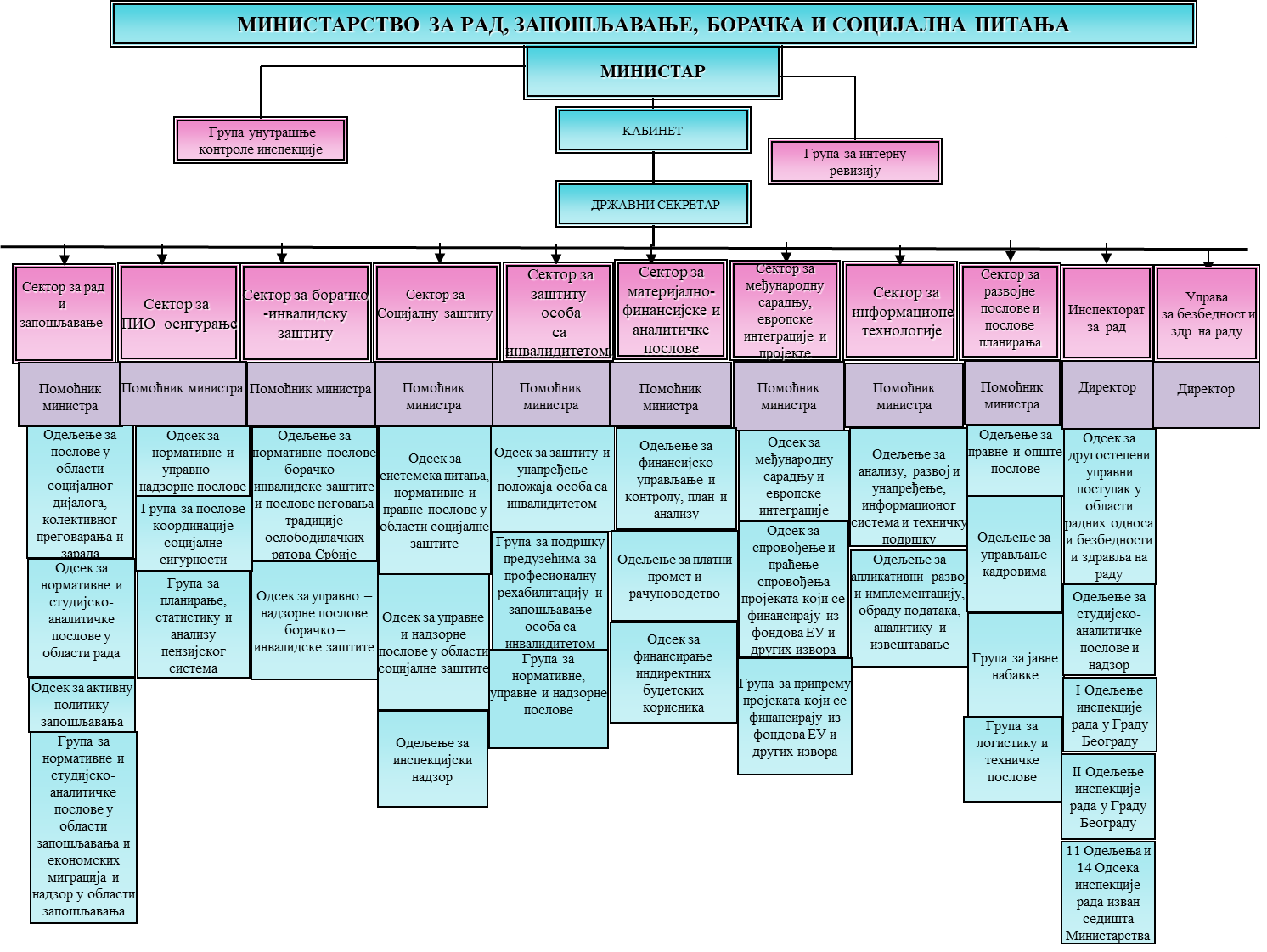 6.  Наративни приказ организационе структуре	За обављање послова из делокруга Министарства образују се следеће основне унутрашње јединице:1)	Сектор за рад и запошљавање;2)	Сектор за пензијско и инвалидско осигурање3)	Сектор за борачкo – инвалидску заштиту;4)	Сектор за социјалну заштиту;5)	Сектор за заштиту особа са инвалидитетом;6)	Сектор за материјално – финансијске и аналитичке послове;7)	Сектор за међународну сарадњу, европске интеграције и пројект8)	Сектор за информационе технологије;9)	Сектор за развојне послове и послове планирања.	У Министарству се као посебна унутрашња организациона јединица образује Кабинет министра.	У секторима се образују одељења, одсеци и групе, као уже унутрашње организационе јединице.У Министарству се, као ужа унутрашња организаиона јединица изван свих унутрашњих организационих јединица, образују Група унутрашње контроле инспекције и Група за интерну ревизију.Органи управе у саставу Министарства су: Инспекторат за рад и Управа за безбедност и здравље на раду.Основне унутрашње јединице: 1. Сектор за рад и запошљавањеРуководилац сектора: 	Милош Јанковић, в.д. помоћника министра контакт телефон: 011/3616-128e-mail: rad.zaposljavanje@minrzs.gov.rs	Сектор за рад и запошљавање обавља послове који се односе на: припрему законских и подзаконских аката у области економских миграција, запошљавања странаца, радних односа, агенцијског уступања запослених, радног ангажовања на сезонским пословима и других облика радног ангажовања, изузев у државним органима и јединицама локалне самоуправе и аутономне покрајине, јавним агенцијама и јавним службама, волонтерског рада, мирног решавања радних спорова, штрајка, социјалног дијалога на свим нивоима, заштите од злостављања на раду, евиденција у области рада, кретања запослених у складу са међународним стандардима, једнаким третманом страних држављана запослених у Републици Србији, остваривањем права из радног односа и заштите запослених који су упућени на привремени рад у иностранство; припрему стратешких докумената, закона и других прописа које припремају други државни органи, колективних уговора и других општих аката, у делу којима се уређују питања из надлежности Сектора; давање стручних мишљења из области надлежности Сектора; управни послови у вези са радом и запошљавањем; креирање политике у области рада, запошљавања, социјалног дијалога, колективног преговарања и зарада; послови надзора у области социјалног дијалога и надзор над радом и актима Националне службе за запошљавање и агенција за запошљавање; учешће у припреми рада Координационог тела за праћење токова економских миграција у Републици Србији и Републичког савета за запошљавање; учешће у припреми извештаја о међународној сарадњи и усклађивање прописа из надлежности Сектора са правним тековинама ЕУ“.	У Сектору за рад и запошљавање, образују се уже унутрашње јединице, и то:1. Одељење за послове у области социјалног дијалога, колективног преговарања и зарада,2. Одсек за нормативне и студијско - аналитичке послове у области рада,3. Одсек за активну политику запошљавања и 4. Група за нормативне и студијско-аналитичке послове у области запошљавања и економских миграција и надзор у области запошљавања.	Одељење за послове у области социјалног дијалога, колективног преговарања и зарада обавља послове који се односе на: : припрему законских и подзаконских аката из области социјалног дијалога, колективног преговарања и политике зарада, мирног решавања радних спорова, синдиката, удружења послодаваца, колективног преговарања, штрајка, социјално-економских савета и зарада, накнада и других примања;учешће у припреми и праћењу спровођења стратешких документа, закона и других прописа, давање мишљења и предлагање корективних мера у области социјалног дијалога, колективног преговарања и политике зарада;међународна и национална сарадња у области  социјалног дијалог, колективног преговарања и зарада;решавање у управним стварима у првом степену у области утврђивања репрезантативности синдиката и удружења послодаваца и у другом степену одлучивање о жалбама на решења Фонда солидарности;послови надзора над радом Фонда солидарности;припрема мишљења на програме пословања, финансијске извештаје, расподелу добити, статуте, правилнике о раду и друге акте, као и вршење контроле обрачуна и исплате зарада јавних предузећа и других облика организовања чији је оснивач Република Србија.начелник Одељења за послове у области социјалног дијалога, колективног преговарања и зарада је Драгана Краљ, e-mail: dragana.kralj@minrzs.gov.rs.	Одсек за нормативне и студијско - аналитичке послове у области рада обавља послове који се односе на: анализу и припрему законских и подзаконских аката из области радних односа, агенцијског уступања запослених, радног ангажовања на сезонским пословима и других облика радног ангажовања, волонтерског рада, заштите од злостављања на раду, евиденција у области рада, кретања запослених у складу са међународним стандардима, једнаким третманом страних држављана запослених у Републици Србији, остваривањем права из радног односа и заштите запослених који су упућени на привремени рад у иностранство;давање стручних мишљења  у вези са применом закона и других прописа у области рада и поводом захтева за оцену уставности закона, других прописа у области у надлежности  Одсека, припрема одговора на посланичка питања из надлежности Одсека; учешће у припреми стратешких докумената и праћење спровођења стратешких докумената, закона и других прописа и давањестручних  мишљења на предлоге прописа других државних органа у области из надлежности Одсека; припрема и израда управних и других аката из надлежности Одсека;припрема извештаја и других прилога у области сарадње са међународним организацијама (МОР, ЕУ, Савет Европе и УН) из надлежности рада Одсека;успостављање и вођење евиденција из надлежности Одсека.шеф Одсека за нормативне и студијско – аналитичке послове у области рада и запошљавања је Снежана Богдановић, е-mail:snezana.bogdanovic@minrzs.gov.rs.	Одсек за активну политику запошљавања обавља послове који се односе на: анализу стања на тржишту рада у сегменту активне политике запошљавања, професионалне рехабилитације и запошљавања особа са инвалидитетом; креирање активне политике запошљавања;припрема стратешких и планских докумената у области запошљавања, праћење реализације и извештавање;спровођење програма решавања вишка запослених у поступку приватизације, пројекција финансијских средстава и прћење извршења буџета у овом сегменту;планирање и праћење извршења буџета за реализацију мера активне политике запошљавања, професионалну рехабилитацију и подстицање запошљавања особа са инвалитеитетом;усклађивање и извештавање о степену усаглашености са смерницама и стартегијом релевантних међународних институција и организација у области запошљавања.шеф Одсека за активну политику запошљавања је Драгица Ивановић, e-mail:dragica.ivanovic@minrzs.gov.rsГрупа за нормативне и студијско-аналитичке послове у области запошљавања и економских миграција и надзор у области запошљавања обавља послове који се односе на: припрему законских и подзаконских аката из области запошљавања, економских миграција, осигурања за случај незапослености, запошљавање особа са инвалидитетом и странаца, социјалног предузетништва; израда стручних мишљења и предлагање корективних мера у области запошљавања свих категорија из надлежност Групе; међународна сарадња у области запошљавања и економских миграција (МОР и друге релевантне организације и билатерални споразуми и протоколи); решавање у управним стварима у првом и другом степену из области запошљавања; дефинисање стандарда за вођење евиденција у области запошљавања; послови надзора над Националном службом за запошљавање и агенцијама за запошљавање и старање о адекватној примени закона и предлагање корективних мера; учешће у припреми рада Координационог тела за праћење токова економских миграција у Републици Србији и Републичког савета за запошљавањеруководилац Групе за нормативне и студијско-аналитичке послове у области запошљавања и економских миграција и надзор је Сања Гаврановић, e-mail: sаnja.gavranovic@minrzs.gov.rs2. Сектор за пензијско и инвалидско осигурањеРуководилац сектора:Зоран Милошевић, в.д.помоћника министра контакт телефон: 011/334-56-16, e-mail: pio@minrzs.gov.rs	Сектор за пензијско и инвалидско осигурање обавља послове који се односе на: припрему законских и подзаконских аката из дела пензијског и инвалидског осигурања; спровеђење међународне сарадање и координација активности везаних за међународне споразуме из области пензијског и инвалидског осигурања; креирање и вођење пензијске политике; предлагање корективних и развојних мера у сегмету пензијског и инвалидског осигурања; надзор над радом Фонда за пензијско и инвалидско осигурање и Завода за социјално осигурање; сарадња са свим релевантним удружењима и организацијама из делокруга Сектора, и давање предлога за израду Плана јавних набавки из делокруга Сектора.	У Сектору за пензијско и инвалидско осигурање образују се уже унутрашње јединице, и то:1)	Одсек за нормативне и управно – надзорне послове;2)	Група за послове координације социјалне сигурности;3)	Група за планирање, статистику и анализу пензијског система	Одсек за нормативне и управно надзорне послове обавља послове који се односе на: припрему прописа аката из дела пензијског и инвалидског осигурања, добровољног пензијског осигурања и стажа осигурања са увећаним трајањем; припрему стручних мишљења у вези са применом закона и других прописа из области пензијског и инвалидског осигурања, добровољног пензијског осигурања и општих аката којима се решава о правима из пензијског и инвалидског осигурања; аназиза и предлагање корективних и развојних мера из области пензијског и инвалидског осигурања, добровољног пензијског осигурања и стажа осигурања са увећаним трајањем; надзор над радом Републичког фонда за пензијско и инвалидско осигурања и Завода за социјално осигурање; међунараодна сарадња, закључивање и праћење реализација међународних уговора и споразуме из домена рада Одсека.шеф Одсека за нормативне и надзорне послове и послове координације социјалне сигурности: /	Група за послове координације социјалне сигурности обавља послове који се односе на: обављају се послови који се односе на: обавља послове који се односе на: учествовање у припреми нацрта прописа у области обавезног пензијског и инвалидског осигурања и праћење ефеката прописа; припрему извештаја, анализа, информација и других аналитичких материјала у складу са програмом рада Групе, давање стручних мишљења на акте других државних органа; одговара на захтеве за обавештењем народних посланика у делу финансирања и остваривања права из области пензијског и инвалидског осигурања; припрему одговора на представке грађана и друге послове из делокруга ГрупеРуководилац Групе за послове координације социјалне сигурности је Јелена Нађ, e-mail: jelenan@minrzs.gov.rs	Група за планирање, статистику и анализу пензијског система обавља послове који се односе на: праћење и анализу параметара пензијског система,  креирање, обраду и ажурирање базе статистичких и финансијских података; анализу макроекономских и демографских кретања од утицаја на пензијски систем; дефинисање предлога праваца развоја пензијског система; идентификовање и осмишљавање мера за унапређење пензијске политике; праћење анализа, извештаја и других докумената које објављују међународне организације, а које се односе на развој пензијских система; припрему података, информација и извештаја за сарадњу са међународним организацијама; учешће у припреми информација и извештаја из домена пензијског осигурања везаних за процес европских интеграција; праћење финансијског пословања Републичког фонда за пензијско и инвалидско осигурање; утврђивање и праћење елемената Програмског буџета министарства у области обавезног пензијског и инвалидског осигурања руководилац  Групе за планирање, статистику и анализу пензијског система је Ненад Ракић, e-mail: nenad.rakic@minrzs.gov.rs3. Сектор за борачко-инвалидску заштитуРуководилац сектора:_______________________контакт телефон: 011/334-56-16, e-mail: boracka_zastita@minrzs.gov.rs	Сектор за борачко – инвалидску заштиту обавља послове који се односе на: припрему прописа из области борачко – инвалидске заштите, ратних меморијала и борачко-инвалидске заштите; креирање и вођење политике ратних меморијала и борачко-инвалидске заштите; креирање и рализација државних програма из области борачко-инвалидске заштите; спровођење управних поступака у другом степену из области борачко-инвалидске заштите; организација и реализација свих државних комеморативних свечаности; инвестиционо финансирање ратних меморијала у земљи и инострантву и сарадња са свим релевантним удружењима и организацијама из делокруга Сектора.	У Сектору за борачко – инвалидску заштиту образују се две уже унутрашње јединице, и то:1)	Одељење за нормативне послове борачко – инвалидске заштите и послове неговања традиција ослободилачких ратова Србије и2)	Одсек за управно – надзорне послове борачко – инвалидске заштите.	Одељење за нормативне послове борачко – инвалидске заштите и послове неговања традиција ослободилачких ратова Србије обавља послове који се односе на: припрему  законских и подзаконских аката из области неговања традиције, ратних меморијала и борачко – инвалидске заштите; закључивање и праћење реализација међународних споразума о ратним меморијалима; одржавање ратних меморијала у земљи и иностранству; реализација Државног програма обележавања значајних историјских догађаја ослободилачких ратова Србије и реализација комеморативних свечаности; реализација свих конкурса из делокруга Одељења; и учешће у јавним набавкама за одржавање комеморативних свечаности и ратних меморијала.Начелник одељења за нормативне послове борачко – инвалидске заштите и послове неговања традиција ослободилачких ратова Србије: /	Одсек за управно – надзорне послове борачко – инвалидске заштите обавља послове који се односе на следеће: учествује у припреми и израду нацрта закона и других прописа у области борачко – инвалидске заштите; спровођење првостепених и другостепених управних поступака из области борачко – инвалидске заштите; предузимање радњи у вези са управним и парничним споровима у области борачко – инвалидске заштите; вршење надзорних послова над радом оштинских, градских, покрајинских и других органа из области борачко – инвалидске заштите; координација рада лекарских комисија надлежних за борачко – инвалидску заштиту и ажурирање и одржавање Јединствене евиденције података о корисиницима борачко – инвалидске заштите.Шеф Одсека за управно – надзорне послове борачко – инвалидске заштите је Милица Ђурић, e-mail:milica.djuric@minrzs.gov.rs3. Сектор за социјалну заштитуРуководилац сектора:Биљана Зекавица, в.д.помоћника министра,контакт телефон: 011/3616-259,e-mail: socijalna.zastita@minrzs.gov.rs	Сектор за социјалну заштиту обавља послове који се односе на: припрему нацрта закона и других предлога прописа из области социјалне заштите, психолошке делатности, давање мишљења и објашњења у вези са применом закона и других прописа из области социјалне заштите; давање  мишљења на нацрте закона и предлоге подзаконских аката и других аката  других државних органа, а који су у вези делокруга Сектора; припрему и праћење спровођења стратешких докумената и акционих планова за примену стратешких докумената у наведеној области, као и предлагање мера ради побољшања ефеката спровођења стратешких докумената; давање мишљења за ратификацију међународних конвенција из делокруга Сектора; праћење стања, израду анализа, извештаја и информација у вези са стањем и проблемима социјалне заштите и предлагање мера за унапређење система социјалне заштите; активности везано за процес рационализације и оптимизације јавне управе у области социјалне заштите, и на израду каталога радних места и вредновања радних места у систему социјалне заштите; спровођење међународних конвенција и административних споразума у делу који се односи на социјалну заштиту; учешће у доношењу програма истраживања, израду одређених методологија, израду и реализацију пројеката у области из делокруга Сектора; спровођење међународних конвенција и билатералних уговора и пружање међународне правне помоћи по питањима социјалне заштите; именовање органа управљања установа социјалне заштите чији је оснивач Влада, сагласности о именовању директора центара за социјални рад и друге правне послове везане за обављање делатности социјалне заштите; учешће у поступку закључивања колективних уговора у области социјалне заштите; другостепени поступак у области социјалне заштите; пружање стручне помоћи првостепеним органима и органима који раде поверене послове другостепеног поступка; надзор над повереним пословима; надзор над радом установа, других правних и физичких лица који обављају делатност социјалне заштите, даје предлоге за увођење нових облика и метода рада и едукацију сарадника у установама социјалне заштите за примену истих; послове издавања, суспензије и одузимања лиценце организацијама социјалне заштите; психолошку делатност; инспекцијски надзор; надзор над радом органа којима је поверено вршење инспекцијског надзора (Покрајина, град); представке и притужбе грађана из делокруга Сектора  и друге послове из ове области.	 У Сектору за социјалну заштиту образују се уже унутрашње јединице, и то: 1)	Одсек за системска питања, нормативне и правне послове у области социјалне заштите;2)	Одсек за управне и надзорне послове у области социјалне заштите;3)	Одељење за инспекцијски надзор.	Одсек за системска питања, нормативне и правне послове у области социјалне заштите обавља  послове који се односе на: учешће у припремању и изради стратешких докумената, нацрта закона, предлога подзаконских аката и других прописа којима се регулишу питања из области социјалне заштите и психолошке делатности; учешће у припремању и изради нацрта закона за ратификацију међународних споразума из социјалне заштите; давање мишљења на нацрте закона и друге предлоге прописа које припремају други државни органи, а који су из делокруга Одсека; пружање стручне помоћи из делокруга Одсека; развојне пројекте из надлежности Одсека; решавање правних питања везаних за функционисање установа социјалне заштите, за организовање и унапређење здравствене заштите, статусних промена установа социјалне заштите чији је оснивач Република; припрему стручних мишљења, инструкција и објашњења у вези са применом закона и других прописа из надлежности Одсека; евиденције о броју и структури запослених код индиректних корисника; припрему решења о именовању директора, управних и надзорних одбора установа социјалне заштите чији је оснивач Република Србија; припрему сагласности на именовање директора центара за социјални рад; припрему и израду решења о броју и структури запослених у установама социјалне заштите чији је оснивач Република Србија; припрему сагласности на статуте и акте о унутрашњој организацији и систематизацији послова у установама социјалне заштите чији је оснивач Република Србија, односно које врше поверене послове; подршку у изради планова развоја нових услуга социјалне заштите; утврђивање предлога програма обуке из области социјалне заштите за пружаоце услуга социјалне заштите; израду и праћење спровођења стратешких докумената у области социјалне заштите и акционих планова; пружање међународне-правне помоћи у области социјалне заштите; праћење примене потписаних и ратификованих међународних конвенција из области социјалне заштите и сачињавања извештаја о њиховој примени; сачињавање извештаја за потребе поступака који се воде пред Републичком дирекцијом за имовину у области социјалне заштите и сачињавање изјашњења Државном правобранилаштву код заступања у споровима из области социјалне заштите; административно-техничке и стручне послове везано за полагање стручног испита психолога; припрему и израду одговора на захтеве и представке других органа и организацијама, установа и грађана из делокруга Одсека; активности везано за процес рационализације и оптимизације јавне управе у области социјалне заштите, и на израду каталога радних места и вредновања радних места у систему социјалне заштите; учешће у поступку преговора са репрезентативним синдикатима запослених у области социјалне заштите и поступку закључивања колективних уговора; учешће у решавању питања избеглих и расељених лица и учешће у решавању радног статуса запослених из установа социјалне заштите са територије АП Косово и Метохија и друге послове из делокруга Одсека.шеф Одсека за системска питања, нормативне и правне послове у области социјалне заштите је Весна Миросављевић, e-mail: vesna.mirosavljevic@minrzs.gov.rsОдсек за управне и надзорне послове у области социјалне заштите обавља  послове који се односе на: решавање у другом степену о правима од општег интереса и ревизију решења о признатим правима од општег интереса из области социјалне заштите; решавање по жалбама на решења инспектора за социјалну заштиту; надзор над вршењем поверених послова; учешће у припреми нацрта закона, других предлога подзаконских аката и предлога прописа у области социјалне заштите; давање мишљења и објашњења у вези са применом закона и других прописа из наведене области; давање мишљења на нацрте закона и других предлога прописа које припремају други државни органи, а који су у вези делокруга Одсека; пружање стручне помоћи првостепеним органима у решавању у управним стварима из делокруга Одсека и органима који раде поверене послове другостепеног поступка; учешће у контроли усаглашености решења у управним стварима из наведене области са подацима у бази података информационог система Министарства; представке и притужбе грађана и друге послове из делокруга Одсека.Шеф одсека за управне и надзорне послове у области социјалне заштите: /	Одељење за инспекцијски надзор обавља послове који се односе на: инспекцијски надзор над радом установа социјалне заштите и других правних и физичких лица која обављају делатност социјалне заштите односно психолошке делатности у погледу примене закона, других прописа и општих аката; даје предлоге за увођење нових облика и метода рада и едукацију сарадника у установама социјалне заштите за примену истих; послове издавања, суспензије и одузимања лиценце организацијама социјалне заштите, контролу поступка пријема корисника у установу социјалне заштите за смештај корисника у погледу потреба корисника и капацитета установе; контролу прописаних евиденција; приговоре на рад установа социјалне заштите од стране корисника, запослених, грађана и других институција; сагласност за накнаде трошкова смештаја у интернат средњих школа и трошкова оспособљавања деце и омладине ометене у развоју; инспекцијски надзор над радом органа којима је поверено вршење инспекцијског надзора (покрајина, град) и друге послове из делокруга Одељења.Начелник одељења за инспекцијски надзор je Ана Вукмировић, e-mail: ana.vukmirovic@minrzs.gov.rs.4. Сектор за заштиту особа са инвалидитетом___________________________________________________________________Руководилац сектора:Биљана Барошевић –  помоћник министраконтакт телефон: 011/2642-063e-mail: osobesainvaliditetom@minrzs.gov.rsСектор за заштиту особа са инвалидитетом обавља послове који се односе на: припрему стратегије за унапређење положаја особа са инвалидитетом и њену примену, као и израду и праћење акционих планова за реализацију стратегије; израду појединачних управних аката у поступку издавања дозвола за обављање делатности предузећа за професионалну рехабилитацију и запошљавање особа са инвалидитетом и издавања одобрења за спровођење мера и активности професионалне рехабилитације особа са инвалидитетом; расподелу средстава буџета Републике Србије намењених за подстицање програма у области заштите особа са инвалидитетом и подршке предузећима за професионалну рехабилитацију и запошљавање особа са инвалидитетом и контролу наменског утрошка тих средстава; учешће у припреми нацрта закона и других прописа у области подршке особама са инвалидитетом и предузећима за професионалну рехабилитацију и запошљавање особа са инвалидитетом; инспекцијски надзор над спровођењем поверених послова у области професионалне рехабилитације у предузећима за професионалну рехабилитацију и запошљавање особа са инвалидитетом; остваривањe права на на рефундацију пореза на додату вредност плаћеног при увозу моторних возила од стране особа са инвалидитетом; остваривање права на накнаду за остварену повлашћену вожњу у унутрашњем путничком саобраћају од стране особа са инвалидитетом; израду анализа и извештаја о оствареним резултатима у вези унапређења положаја особа са инвалидитетом и рада предузећа за професионалну рехабилитацију и запошљавање особа са инвалидитетом и предлагање мера интервенције за њихово унапређење; учешће у припреми извештаја о међународној сарадњи и усклађивање прописа из надлежности Сектора са правним тековинама ЕУ.У Сектору за заштиту особа са инвалидитетом образују се уже унутрашње јединице, и то: 1)	Одсек за заштиту и унапређење положаја особа са инвалидитетом.2)	Група за подршку предузећима за професионалну рехабилитацију и запошљавање особа са инвалидитетом;3)	Група за нормативне, управне и надзорне послове.Одсек за заштиту и унапређење положаја особа са инвалидитетом обавља послове који се односе на: учешће у припреми нацрта закона, предлога других прописа и Стратегије за унапређење положаја особа са инвалидитетом у Републици Србији и оцену ефеката прописа из ове области; праћење стања, израду анализа, извештаја и информација у области заштите особа са инвалидитетом и предлагање мера за њено унапређење; расписивање јавних позива за финансирање програма за унапређење положаја особа са инвалидитетом и рад комисија за сагледавање програма удружења особа са инвалидитетом и других социјално-хуманитарних организација; праћење реализације и контролу наменског утрошка средстава по одобреним програмима; пружање стручне помоћи у припремању и реализацији програма и пројеката од јавног интереса у области заштите особа са инвалидитетом и учешће у припреми стручних мишљења, објашњења и упутстава у вези са радом удружења особа са инвалидитетом и других социјално хуманитарних организација и применом прописа у овој области; остваривањe права на на рефундацију пореза на додату вредност плаћеног при увозу моторних возила од стране особа са инвалидитетом; остваривање права на накнаду за остварену повлашћену вожњу у унутрашњем путничком саобраћају од стране особа са инвалидитетом; учешће у раду комисија за доделу средстава за побољшање услова рада у предузећима за професионалну рехабилитацију и запошљавање особа са инвалидитетом; праћење извршења буџета, односно Буџетског фонда за програме заштите и унапређења положаја особа са инвалидитетом и Буџетског фонда за професионалну рехабилитацију и подстицање запошљавања особа са инвалидитетом, контролу утрошка средстава, припрему информација и извештаја о утрошку средстава; учешће у изради прилога и докумената за преговарачки процес у оквиру поглавља из области заштите и унапређења положаја особа са инвалидитетом; учешће у праћењу примене Конвенције УН о правима особа са инвалидитетом и других међународних конвенција и упоредног законодавства у области заштите особа са инвалидитетом; планирање и праћење спровођења пројеката у овој области који се финансирају из средстава европских и међународних фондова и друге послове из делокруга Одсека.Шеф Одсека за инспекцијски надзор је Марија Ристић Марков, email: marija.ristic@minrzs.gov.rsГрупа за професионалну рехабилитацију и запошљавање у предузећима за професионалну рехабилитацију и запошљавање особа са инвалидитетом обавља послове који се односе на: учешће у припреми нацрта закона, предлога других прописа и програма у области професионалне рехабилитације особа са инвалидитетом; анализу стања у сегменту професионалне рехабилитације и запошљавања особа са инвалидитетом у предузећима за професионалну рехабилитацију и запошљавање особа са инвалидитетом; учешће у припреми стратешких и планских докумената у области професионалне рехабилитације и запошљавања особа са инвалидитетом и припреми и усклађивању прописа из надлежности Групе са правним тековинама ЕУ; израду стручних мишљења и предлагање корективних мера у области професионалне рехабилитације и запошљавања особа са инвалидитетом у предузећима за професионалну рехабилитацију и запошљавање особа са инвалидитетом; сагледавање испуњености услова у поступку издавања дозвола за обављање делатности предузећа за професионалну рехабилитацију и запошљавање особа са инвалидитетом и у поступку издавања одобрења за спровођење мера и активности професионалне рехабилитације особа са инвалидитетом; учешће у вршењу инспекцијског надзора над спровођењем поверених послова у области професионалне рехабилитације у предузећима за професионалну рехабилитацију и запошљавање особа са инвалидитетом; праћење извршења буџета, односно Буџетског фонда за професионалну рехабилитацију и подстицање запошљавања особа са инвалидитетом и Буџетског фонда за програме заштите и унапређења положаја особа са инвалидитетом, контролу утрошка средстава, припрему информација и извештаја о утрошку средстава; контролу законитости и исправности финансијске документације за остваривање права на субвенцију зарада за запослене особе са инвалидитетом у предузећима за професионалну рехабилитацију и запошљавање особа са инвалидитетом; припрему и спровођење поступка расписивања јавних позива за предузећа за професионалну рехабилитацију и запошљавање особа са инвалидитетом; учешће у раду комисија за доделу средстава за побољшање услова рада у предузећима за професионалну рехабилитацију и запошљавање особа са инвалидитетом и раду комисија за сагледавање програма удружења особа са инвалидитетом и других социјално-хуманитарних организација; евиденције података о предузећима за професионалну рехабилитацију и запошљавање особа са инвалидитетом и друге послове из делокруга Групе.Руководилац Групе за професионалну рехабилитацију и запошљавање у предузећима за професионалну рехабилитацију и запошљавање особа са инвалидитетом је Вера Пешут, email: vera.pesut@minrzs.gov.rsГрупа за нормативне, управне и надзорне послове обавља послове који се односе на: припрему нацрта закона и других предлога прописа у области подршке особама са инвалидитетом и предузећима за професионалну рехабилитацију и запошљавање особа са инвалидитетом и надзор над спровођењем донетих прописа; припрему Стратегије за унапређење положаја особа са инвалидитетом и њену примену, израду и праћење акционих планова за реализацију стратегије; припрема стручна мишљења, информације и упутства о примени закона и других прописа из области заштите особа са инвалидитетом; учешће у раду радних тела Владе која се баве питањима особа са инвалидитетом; припрему извештаја о примени ратификованих конвенција МОР-а, програмских и реформских докумената у области политике заштите и унапређења положаја особа са инвалидитетом од значаја за процес европских интеграција и учествује у припреми акционих планова и докумената за преговарачки процес у оквиру поглавља за област из надлежности Сектора и припрема прилоге за израду извештаја за пододборе и друга радна тела Европске комисије; израда појединачних управних аката у поступку издавања дозвола за обављање делатности предузећа за професионалну рехабилитацију и запошљавање особа са инвалидитетом и издавања одобрења за спровођење мера и активности професионалне рехабилитације; инспекцијски надзор над спровођењем поверених послова из области професионалне рехабилитације и запошљавања особа са инвалидитетом у предузећима за професионалну рехабилитацију и запошљавање особа са инвалидитетом; израђује мишљења на нацрте прописа које припремају други органи и припрема предлоге мера за уклањање недостатака  и унапређења стања у тој области; припреми одговора на тужбе, израђује жалбе и предузима друге радње у вези са управним споровима пред правосудним органима из предметне облати; учешће у раду комисија за доделу средстава за побољшање услова рада у предузећима за професионалну рехабилитацију и запошљавање особа са инвалидитетом и раду комисија за сагледавање програма удружења особа са инвалидитетом и других социјално-хуманитарних организација; израду анализа, извештаја и информација о стању у области подршке особама са инвалидитетом и друге послове из делокруга Групе.Руководилац Групе за нормативне, управне и надзорне послове је Љиљана Мирић Станковић, email: ljiljana.miricstankovic@minrzs.gov.rs5. Сектор за материјално-финансијске и аналитичке пословеРуководилац сектора:Мирјана Ћојибашић, в.д. помоћника министра контакт телефон:  011/3616-599,e-mail: finansije@minrzs.gov.rs	У Сектору за финансијско – материјалне и аналитичке послове обављају се послови који се односе на:конролу извршења буџета и анализа одступања; координацију, стручну помоћ и израду буџета; стратешко планирање и интеграција предлога организационих јединица и индиректних корисника у буџет Министарства; обрачун и анализа трошкова, као и анализа узрока одступања од пројектованог буџета и предлагање корективних мера; израду годишњег плана извршења буџета, израду оперативних финансијских планова и расподеле средстава индиректним корисницима; успостављање финансијског управљања и контроле, надзор над стручним радом и пружење стручне помоћи индиректним корисницима; надзор, контролу и пружање стручне подршке организационим јединицама министарства у спровођењу пројеката који се финансирају из фондова ЕУ и других извора; контролу преузимања обавеза, праћење основаности плаћања, обрачун, анализа и реализација плаћања из свих области надлежности Министарства; усаглашавање главне књиге Трезора са помоћним евиденцијама Министарства и помоћних евиденција Министарства са извештајима о извршењу буџета индиректних корисника у циљу израде свих извештаја о извршењу буџета и завршног рачуна и анализа пословања и потреба за материјалним трошковима и инвестиционим улагањима у установама социјалне заштите	У Сектору за финансијско – материјалне и аналитичке послове образују се уже унутрашње јединице, и то:1)	Одељење за финансијско управљање и контролу, план и анализу;2)	Одељење за платни промет и рачуноводство;3)	Oдсек за финансирање индиректних буџетских корисника.	Одељење за финансијско управљање и контролу обавља послове који се односе на: конролу извршења буџета и анализа одступања; координација, стручна помоћ и израда буџета; стратешко планирање и интеграција  предлога организационих јединица и индиректних корисника у буџет Министарства; анализа узрока одступања од пројектованог буџета и предлагање корективних мера; израда годишњег плана извршења буџета, израду оперативних финансијских планова; израда захтева за промену апропријација, квота и пружење стручне помоћи организационим јединицама министарства и индиректним корисницима; надзор, контролу и пружање стручне подршке организационим јединицама министарства у спровођењу пројеката који се финансирају из фондова ЕУ и других извора.Начелник одељења за финансијско управљање и контролу је Младенка Милетић, email: mladenka.miletic@minrzs.gov.rs	 Одељење за платни промет и рачуноводство обављају се послови који се односе на: креирање и спровођење пословне политике Министарства из области рачуноводства и праћење реализације буџета Министарства; контрола преузимања обавеза и праћење основаности плаћања из надлежности Министарства, исплате по правима свим корисницима породичне, социјалне, борачко – инвалидске заштите (правна и финансијска контрола документације свих плаћања); контрола извршења налога за плаћање и усаглашености са финансијским планом; провера исправности документације у саставу захтева за плаћање и њене усклађености са финансијским планом, расподелом средстава, програмима распореда и коришћења средстава и расположивим средствима; контрола књижења; усаглашавање главне књиге Трезора са помоћним евиденцијама Министарства и помоћних евиденција Министарства са извешајима о извршењу буџета индиректних корисника у циљу израде свих извештаја о извршењу буџета и завршног рачуна  начелник Одељења за платни промет и рачуноводство је Анастазија Бијелић, e-mail: anastazija.bijelic@minrzs.gov.rsОдсек за финансирање индиректних буџетских корисника обавља послове који се односе на:  анализу економско финансијског пословања и анализе и потребе за инвестиционим улагањимау установе социјалне заштите из делокруга Одсека контролу, надзор и анализу економско финансијског пословања индиректних корисника (зарада, материјалних трошкова, инвестиција и др.) из свих извора финансирања установа социјалне заштите и предлагање мера за унапређење и развој система социјалне заштите; припрему програма рада Буџетског фонда за установе социјалне заштите, плана инвестиционог улагања и улагања у опрему у установама социјалне заштите и праћење и контрола реализације плана и наменског утрошка средстава; расподелу средстава установама социјалне заштите; послови доделе наменских средстава јединицама локалне самоуправе; контролу усаглашености броја и структуре запослених према извору финансирања у установама социјалне заштите са захтевима одговорног лица у установама; ажурирање параметара потребних за обрачун зарада и материјалних трошкова за установе социјалне заштите; унос и ажурирање базе података о запосленима и радно ангажованим лицима код инидректних корисника који се финансирају из буџета РС и других извора финансирања код индиректних корисника.Шеф одсека за финансирање индиректних буџетских корисника: /6. Сектор за међународну сарадњу, европске интеграције и пројектеРуководилац сектораЈасмина Пекмезовић, в.д.помоћника министра контакт телефон: 011/363-13-45e-mail: medjunarodna.saradnja@minrzs.gov.rsСектор за међународну сарадњу, европске интеграције и пројекте обавља послове који се односе на оствaривање, праћење и унапређење међународне сарадње из делокруга Министарства; координацију активности које се односе на закључивање међународних уговора из делокруга Министарства; припрему извештаја о примени потврђених међународних конвенција и припрему мишљења и других докумената из области међународне сарадње из делокруга Министарства; координацију усклађивања националног законодавства са правним тековинама Европске уније (aquis communitaire) и попуњавања Изјаве о усклађености нацрта закона, других прописа и општих аката са правним тековинама Европске уније; координацију и праћење активности из области рада, запошљавања и социјалне политике у вези са Споразумом о стабилизацији и придруживању Европској унији; планирање, припрему, спровођење и праћење спровођења пројеката који се финансирају из фондова ЕУ и других извора у области рада, запошљавања и социјалне политике; припрему стратешких докумената и њиховој ревизији у области рада, запошљавања и социјалне политике;  усклађивање активности других субјеката из делокруга министарства током планирања, припреме, спровођења и праћења спровођења пројеката; координацију активности неопходних за обезбеђивање потребног кофинансирања пројеката; припрему извештаја о пословима припреме, спровођења и праћења спровођења пројеката финансираних из фондова ЕУ и других извора из области рада, запошљавања и социјалне политике; проверу испуњености предуслова за спровођење пројеката; поступање по налазима националних ревизора, ревизора Европске комисије, као и екстерних оцењивача, спровођење корективних мера и извештавање о спроведеним мерама; спровођење правила и принципа за успостављање, функционисање и одрживост децентрализованог  система управљања фондовима ЕУ у складу са релевантним процедурама, припрема информација и докумената потребних за добијање и задржавање акредитације; учествовање у активностима које се односе на питање мешовитих миграционих токова  и друге послове из делокруга ове области.У Сектору за међународну сарадњу, европске интеграције и пројекте образују се следеће уже унутрашње јединице, то:1)	Одсек за међународну сарадњу и европске интеграције;2)	Одсек за спровођење и праћење спровођења пројеката који се финансирају из фондова ЕУ и других извора;3)	Група за припрему пројеката који се финансирају из фондова ЕУ и других извора.Одсек за међународну сарадњу и европске интеграције обавља послове који се односе на припрему, предлагање и праћење стратешких документа и међународних билатералних и мултилатералних уговора ради остваривања међународне сарадње у области рада, запошљавања,  социјалне заштите и социјалног осигурања (споразуми, протоколи о сарадњи, меморандуми о разумевању, уговори); спровођење поступака потврђивања или приступања међународним конвенцијама, споразумима у уговорима; координације поступка израде извештаја  и израда извештаја о примени потврђених међународних конвенција у домену рада, запошљавања, социјалне заштите и социјалног осигурања; сарадње са међународним организацијама које се баве питањима остваривања социјалних права;  организацију  и координацију рада Преговарачке групе 2 - Слобода кретања радника и Преговарачке групе 19 -  Социјална политика и запошљавање којима руководи Министарство за рад, запошљавање, борачка и социјална питања; координацију учествовања у раду осталих преговарачких група;  координацију и припрему  прилога за извештаје у процесу преговора о приступању ЕУ; координацију и стручну редактуру превода прописа ЕУ; координацију и припрему прилога за учествовање у  раду одбора и пододбора за реализацију ССП-а; координацију и припрему прилога за израду Националног програма за усвајање правних тековина ЕУ; иницирање и координацију  учествовања у релевантним програмима ЕУ; координацију одабира представника Републике Србије и реализацију   састанака Заједничког консултативног одбора Србије и ЕУ; координацију и припрему информација и билатералној сарадњи у области рада, запошљавања, социјалне заштите и социјалног осигурања и друге послове које одреди министар.Шеф Одсека за међународну сарадњу и европске интеграције је Драгана Савић, e-mail: dragana.savic@minrzs.gov.rsОдсек за спровођење и праћење спровођења пројеката који се финансирају из фондова ЕУ и других извора обавља послове који обухватају: организовање, обављање и контролисање спровођења пројеката који су одобрени за финансирање из фондова ЕУ и друхих извора финансирања у складу са одговарајућим процедурама; припрему неопходне техничке документације за спровођење поступка јавних набавки; учествовање у изради/ажурирању плана јавних набавки и плаћања за одобрене пројекте; предлагање чланова са правом гласа за комисију за одабир понуда и пријава, као и учешће у раду комисије; праћење спровођења пројеката кроз контролу активности уговарача (административна и теренска провера, провера испуњености захтева који се односе на видљивост пројеката и потврђивање исправности рачуна за плаћање поднетих од стране уговарача) и предузимање мера и активности у циљу правилног и правовременог спровођења пројеката и уговора; проверу испуњености предуслова за спровођење пројеката; израду и подношење извештаја о спровођењу и чувању неопходне документације ради спровођења поступка ревизије; извештавање о спровођењу пројеката финансираних из фондова ЕУ и других извора; спровођење мера за успостављање, функционисање и одрживост децентрализованог система управљања фондовима ЕУ; учествовање у активностима које се односе на питање мешовитих миграционих токова;  као и друге послове из делокруга одсека.Шеф Одсека за спровођење и праћење спровођења пројеката који се финансирају из фондова ЕУ и других извора: /Група за припрему пројеката који се финансирају из фондова ЕУ и других извора обавља послове који се односе на: идентификацију и формулацију пројеката за коришћење средстава из фондова ЕУ из делокруга Министарства; предлагање пројеката у складу са процедуром утврђеном од стране Националног ИПА координатора; усклађивање предлога пројеката са техничким захтевима, програмским и секторским приоритетима; припрему релевантне пројектне документације; вођење евиденције о свим предложеним предлозима пројеката; припрему и ревизију листе приоритетних пројеката у области из делокруга Министарства; планирање средстава за национално суфинансирање пројеката у планираним роковима;  припрему и подношење извештаја о процесу програмирања; припрему и усклађивање прилога за стратешке и програмске документе годишње и вишегодишње планове коришћења програма помоћи ЕУ, као и координацију и консултације у процесу програмирања ИПА и међународне помоћи са овлашћеним предлагачима и заинтересованим странама; информисање о потенцијалним изворима финансирања пројеката и користима од учешћа у ЕУ програмима и програмима међународне помоћи; сарадњу са релевантним међународним и националним институцијама; учествовање у активностима које се односе на питање мешовитих миграционих токова; обављање и других послова из делокруга групе.Руководилац Групе за припрему пројеката који се финансирају из фондова ЕУ и других извора је Мелита Перић, e-mail: melita.peric@minrzs.gov.rs.6. Сектор за информационе технологијеРуководилац сектораМиладин Брковић, в.д.помоћника министра контакт телефон: 011/334-60-79e-mail: miladin.brkovic@minrzs.gov.rsСектор за информационе технологије обавља послове који се односе на: припрему законских и подзаконских аката, као и осталих докумената којима се уређује област развоја и примене информационих технологија у  надлежности министарства, израђује и реализује планове развоја, примене и одржавања  информационих технологија, дефинише, предлже и учествује у реализацији пројеката којима се унапређује информациони ситем министарства, врши анализу ризика и унапређење система информационе безбедности,  планира и реализује обезбеђење  ИТ ресурса за подршку рада свих организационих јединица, укључујући и органе у саставу министарства, надгледа рачунарске комуникације и друге информатичке ресурсе и предузима мере за њихово функционисање, пружа подршку организационим јединицама министарства приликом планирања и развоја интерних информационих система, врши обрачун података и припрему података за исплату права према законима, а за које је носилац министарство, врши анализу и предлаже мере за унапређење квалитета и ефикасности рада министарства применом информационих технологија, планира и реализује апликативни развој из делокруга рада министарства, пружа подршку и врши надзор над применом информационих технологуја у институцијама које су у надлежности министарства, врши припрему и достављање података из база података министарства другим надлежним државним органима , и институцијама за које је надлежно министарство, сарађује са другим државним органима и организацијама на унапређењу и ефикасности примене информационих технологија.У Сектору за информационе технологије, образују се уже унутрашње јединице, и то:1.	Одељење за анализу,  развој и унапређење информационог система  и техничку подршку, 2.	Одељење за апликативни развој и имплементацију, обраду података, анaлитику и извештавање.Одељење за анализу, развој и унапређење  информационог ситема и техничку подршку обавља послове који се односе на:   учествује у припреми законских и подзаконских аката, као и осталих докумената којима се уређује област развоја и примене информационих технологија у  надлежности министарства, израђује и реализује планове развоја, примене и одржавања  информационих технологија, планира, дефинише и предлже и учествује у реализацији пројеката којима се унапређује информациони ситем министарства,  врши анализу ризика и унапређење система информационе безбедности,  планира и реализује обезбеђење  ИТ ресурса за подршку рада свих организационих јединица, укључујући и органе у саставу министарства, надгледа рачунарске комуникације и друге информатичке ресурсе и предузима мере за њихово функционисање, пружа подршку организационим јединицама министарства приликом планирања и развоја интерних информационих система, врши анализу и предлаже мере за унапређење квалитета и ефикасности рада министарства применом информационих технологија, пружа подршку и врши надзор над применом информационих технологуја у институцијама које су у надлежности министарства, сарађује са другим државним органима и организацијама на унапређењу и ефикасности примене информационих технологија, обезбеђење функционисања локалне рачунарске мреже, обезбеђење функционисања радних станица запослених лица министарства, предузимање мера на ажурирању системског софтвера , обезбеђење примене антивирусне заштите и других мера које се односе на укупну безбедност информационог система, предузимање правовремених мера за отклањање уочених кварова, сервисирање или замену дотрајале опреме. спроводи активности на припреми и планирању јавних набавки из делокруга свог рада.Начелник Одељења за анализу, развој и унапређење  информационог ситема и техничку подршку: /Одељење за апликативни развој и имплементацију, обраду података, анлитику и извештавање обавља послове који се односе на: врши припрему, контролу унос и обрачун података за исплату права према законима за која је одговорно министарство, планира и учествује у реализује апликативног развоја из делокруга рада министарства, пружа подршку и врши надзор над применом апликативних решења у институцијама које су у надлежности министарства, врши припрему и достављање података из база података министарства другим надлежним државним органима, и институцијама за које је надлежно министарство, врши израду извештаја на основу расположивих база података  према другим организационим јединицама, праћење рада и имплементација механизама и стандарда у домену безбедности информационих  система у оквиру својих надлежности, спроводи активности на припреми и планирању јавних набавки из делокруга свог рада.Начелник Одељења за апликативни развој и имплементацију, обраду података, анлитику и извештавање је Снежана Мартиновић, e-mail: snezana.martinovic@minrzs.gov.rs6. Сектор за развојне послове и послове планирањаРуководилац сектораЈелена Лалатовић, в.д.помоћника министра контакт телефон: 011/3615-146e-mail: jelena.lalatovic@minrzs.gov.rsСектор за развојне послове и послове планирања обавља послове који се односе на: прибављања мишљења од надлежних органа на нацрте закона и других прописа Министарства; врши координацију и спровођење кадровских и административних послова; организовање и спровођење јавних набавки на нивоу Министарства; послови који се односе на усмеравање, организовање и обједињавање рада унутрашњих јединица Министарства и сарадња са органима државне управе, службама Владе и другим државним органима; пријем, разврставање и евидентирање аката која носе одређени степен тајности; координацију активности везане за управљање ресурсима возног парка; решавање имовинско – правних односа министарства.У Сектору за развојне послове и послове планирања образују се уже унутрашње јединице, и то:1. Одељење за правне и опште послове2. Одељење за управљање кадровима 3. Група за јавне набавке4. Група за логистику и техничке послове.Одељење за правне и опште послове обавља послове који се односе на: координацију активности свих сектора Министарства у области правних послова; прибављања мишљења од надлежних органа на нацрте закона и других прописа Министарства, пружање правне помоћи организационим јединицама у оквиру Министарства; координацију садржинске и формалне провере и верификације предлога закона и других подзаконских аката израђених од стране других организационих јединица и достављањена размтарање и усвајање Влади, припрему уговора, споразума и протокола које Министарство закључује са другим државним органима и органзацијама; припрема упутстава и процедура ради униформне примене на нивоу Министарства; пријем, разврставање и евидентирање аката која носе одређени степен тајности; решавање имовинско – правних односа Министарства.Начелник Одељења за правне и опште послове је Сања Липовчић, e-mail: sanja.lipovcic@minrzs.gov.rsОдељење за управљање кадровима обавља послове који се односе на: праћење стања, предлагање мера и реализацију активности у области унапређења и планирања кадрова; послове координације и праћења активности у вези са програмима у области развоја кадрова; права и обавеза запослених из радног односа, проверу способности приликом пријема у радни однос и у току рада; вредновање радне успешности државних службеника и напредовање државних службеника; припрему аката о правима, обавезама и одговорностима државних службеника и намештеника; вођење кадровске евиденције Министарства за потребе Централне кадровске евиденције; припрему нацрта Кадровског плана; статистичко – евиденционе, канцеларијске и оперативно – стручне послове којима се обезбеђује ефикасан и усклађен рад свих унутрашњих јединица; учешће у припреми прописа из делокруга Министарства; израду и ажурирање Информатора о раду Министарства; сарадњу са службама Повереника за информације од јавног значаја и заштиту података о личности и Заштитника грађана, као и Агенцијом за борбу против корупције и другим независним телима; послове у вези са израдом, праћењем и ажурирањем Плана интегритета Министарства; припрему интерних општих и појединачних аката из надлежности Сектора за развојне послове и послове планирања које доноси министар; припрему Плана рада и Извештаја о раду Министарства који се достављају Влади, а у сарадњи са свим унутрашњим јединицама и друге послове из делокруга Одељења.Начелник Одељења за управљање кадровима је Јасмина Мурић, e-mail: jasmina.muric@minrzs.gov.rsГрупа за јавне набавке обавља послове који се односе на: израда плана набавки и праћење реализације плана; израда интерних аката којима се ближе уређује поступак јавне набавке; припрема документације за спровођење поступка јавних набавки и у вези са централизованим јавним набавкама; припрема јавног позива, конкурсне документације, прикупљање и евидентирање понуда, организовање јавног отварања и оцењивања понуда, спровођење отвореног поступка, поступка набавки на које се Закон о јавним набавкама не примењује и др. за потребе Министарства; израда уговора са изабраним понуђачима; давање мишљења и образложења у вези са учешћем у поступку јавних набавки; доношење предлога одлуке по захтеву о заштити права понуђача; обављање стручних послова за комисију за јавне набавке; израда и достављање извештаја надлежним органима; сарадња са Канцеларијом за јавне набавке; вођење евиденције и извештавање о закљученим уговорима и праћење рока трајања уговора, као и сви други послови из делокруга Групе а који се односе на јавне набавке.Руководилац групе за јавне набавке: /Група за логистику и техничке послове обавља послове који се односе на: обављање послова управљања возним парком, као и других канцеларијских и административно – техничких послова из надлежности Министарства; организација регистрације, сервисирања, одржавања, оптимизације и осигурања службеног возног парка.Руководилац група за логистику и техничке послове Љубица Ђокић, e-mail: ljubica.djokic@minrzs.gov.rs.ПОСЕБНЕ УНУТРАШЊЕ ЈЕДИНИЦЕ8. Кабинет министраУ Кабинету министра, као посебној унутрашњој јединици, обављају се послови који се односе саветодавне и протоколарне послове, послови за односе са јавношћу и административно – технички послови који су од  значаја за рад министра.шеф Кабинета министра: није постављенУЖE УНУТРАШЊE ЈЕДИНИЦE ИЗВАН СЕКТОРА9. Група за интерну ревизију	Групa за интерну ревизију обавља послове који се односе на: послове оперативног планирања, организовања, спровођења и извештавања о резултатима интерне ревизије свих организационих делова Министарства, свих програма, активности и процеса у надлежности Министарства укључујући индиректне буџетске кориснике у надлежности министарства и кориснике средстава Европске уније, примењујући прописе Републике Србије, стандарде интерне ревизије, кодекс струковне етике интерних ревизора и најбољу струковну праксу.руководилац Групе за интерну ревизију је Гордана Илић, e-mail: gordana.ilic@minrzs.gov.rs10. Група унутрашње контроле инспекције	Група унутрашње контроле инспекције обавља послове који се односе на: превентивно деловање у виду давања савета и препорука за законито, правилно и етичко поступање и понашање инспектора и државних службеника овлашћених за вршење инспекцијског надзора; проверу инспектора и државних службеника овлашћених за вршење инспекцијског надзора и кандидата за инспекторе и државне службенике овлашћене за вршење инспекцијског надзора у погледу интегритета и професионалних компетенција; креирање и реализацију обука и других облика информисања и стручног усавршавања у циљу примарне превенције, израду и достављање извештаја о раду министру и Координационој комисији; пријем и разматрање притужби на незаконит или неправилан рад и прикупљање одговарајућих доказа за поступке утврђивања одговорности; вршење непосредног надзора ради провере навода из пријава и притужби на рад инспектора и државног службеника овлашћеног за вршење инспекцијског надзора; спровођење дисциплинских поступака против инспектора и државног службеника овлашћеног за вршење инспекцијског надзора; предузимање радњи на откривању и спречавању незаконитог и несавесног чињења, откривању и спречавању појава корупције и других видова противправног и несавесног обављања радних дужности; поступање по пријавама у вези сукоба интереса инспектора или државног службеника овлашћеног за вршење инспекцијског надзора.руководилац Групе унутрашње контроле инспекције: /Органи управе у саставу Министарства12. Инспекторат за радMилан Цветков, в.д. директора Инспектората за радконтакт телефон: 011/ 201-74-95,e-mail: inspekcija@minrzs.gov.rs, Саша Перишић в.д. помоћника директора контакт телефон: 011/ 201-74-95e-mail: inspekcija@minrzs.gov.rs	Инспекторат за рад обавља: инспекцијске послове и с њима повезане стручне послове у области радних односа и безбедности и здравља на раду, који се односе на редовни и контролни надзор; вршење увиђаја смртних, тешких и колективних повреда на раду; утврђивање испуњености прописаних услова у области безбедности и здравља на раду пре почетка обављања делатности послодавца; доношење решења и других аката у управном поступку; послови другостепеног управног поступка у области радних односа и безбедности и здравља на раду; студијско – аналитички послови и послови извештавања у области инспекције рада и безбедности и здравља на раду.У Инспекторату за рад образују се уже унутрашње јединице, и то:	а) у седишту Министарства:1)	Одсек за другостепени управни поступак у области радних односа и безбедности и здравља на раду;2)	Oдељење за студијско – аналитичке послове и надзор;3)	I Одељење инспекције рада у Граду Београду и4)	II Одељење инспекције рада у Граду Београду.	б) изван седишта Министарства:	1) Одсек инспекције рада Суботица у окружној подручној јединици у Севернобачком управном округу са седиштем у Суботици; 	2) Одсек инспекције рада Зрењанин у окружној подручној јединици у Средњебанатском управном округу са седиштем у Зрењанину;	3) Одсек инспекције рада Кикинда у окружној подручној јединици у Севернобанатском управном округу са седиштем у Кикинди;	4) Одељење инспекције рада Панчево у окружној подручној јединици у Јужнобанатском управном округу са седиштем у Панчеву;	5) Одсек инспекције рада Сомбор у окружној подручној јединици у Западнобачком управном округу са седиштем у Сомбору;	6) Одељење инспекције рада Нови Сад у окружној подручној јединици у Јужнобачком управном округу са седиштем у Новом Саду;	7)  Одељење инспекције рада Сремска Митровица у окружној подручној јединици у Сремском управном округу са седиштем у Сремској Митровици;	8) Одељење инспекције рада Шабац у окружној подручној јединици у Мачванском управном округу са седиштем у Шапцу;	9)  Одељење инспекције рада Ваљево у окружној подручној јединици у Колубарском управном округу са седиштем у Ваљеву;	10) Одељење инспекције рада Смедерево у окружној подручној јединици у Подунавском управном округу са седиштем у Смедереву;	11) Одсек инспекције рада Пожаревац у окружној подручној јединици у Браничевском управно округу са седиштем у Пожаревцу;	12) Одељење инспекције рада Крагујевац у окружној подручној јединици у Шумадијском управном округу са седиштем у Крагујевцу;	13) Одсек инспекције рада Јагодина у окружној подручној јединици у Поморавском управном округу са седиштем у Јагодини;	14) Одсек инспекције рада Бор у окружној подручној јединици у Борском управном округу са седиштем у Бору;	15) Одсек инспекције рада Зајечар у окружној подручној јединици у Зајечарском управно округу са седиштем у Зајечару;	16) Одељење инспекције рада Ужице у окружној подручној јединици у Златиборском управном округу са седиштем у Ужицу;	17) Одсек инспекције рада Чачак у окружној подручној јединици у Моравичком управном округу са седиштем у Чачку;	18) Одељење инспекције рада Краљево у окружној подручној јединици у Рашком управно округу са седиштем у Краљеву;	19) Одељење инспекције рада Крушевац у окружној подручној јединици у Расинском управном округу са седиштем у Крушевцу;	20) Одељење инспекције рада Ниш у окружној подручној јединици у Нишавском управном округу са седиштем у Нишу;	21) Одсек инспекције рада Прокупље у окружној подручној јединици у Топличком управном округу са седиштем у Прокупљу;	22) Одсек инспекције рада Пирот у окружној подручној јединици у Пиротском управном округу са седиштем у Пироту;	23) Одсек инспекције рада Лесковац у окружној подручној јединици у Јабланичком управном округу са седиштем у Лесковцу;	24) Одсек инспекције рада Врање у окружној подручној јединици у Пчињском управном округу са седиштем у Врању и	25) Oдсек инспекције рада Косовска Митровица за подручну јединицу ширу од подручја управног округа за Косовски управни округ, Пећки управни округ, Призренски управни округ, Косовско-митровачки управни округ и Косовско-поморавски управни округ са седиштем у Косовској Митровици.	Одсек за другостепени управни поступак у области радних односа и безбедности и здравља на раду обавља послове који се односе на: решавање у другостепеном управном поступку из области радних односа и безбедности и здравља на раду, израду предлога решења којим се одлучује по жалбама у свим случајевима прописаним Законом о општем управном поступку;вршење инспекцијског надзора у другостепеном управном поступку у циљу допуне или понављања поступка;припрема предлога решења којима се одлучује о предлогу за понављање поступка окончаног другостепеним решењем;припрема предлога решења за мењање и поништавање решења у вези са управним спором;припрема предлога решења којим се поништава коначно решење по ванредним правним лековима;припрема предлога решења којим се у целини или делимично укида решење, припрема предлога решења којим се поништава, укида или мења правноснажно решење на препоруку заштитника грађана;припрема предлога одговора на тужбу којом је покренут управни спор пред Управним судом Србије из области радних односа и безбедности и здравља на раду;припрема одговора на дописе других државних органа, Повереника и Заштитника грађана;разматрање захтева странака, представки из области радних односа и безбедности и здравља на раду, достављање на поступање стварно и месно надлежним првостепеним органима;припрема решења којом се одлучује о притужби на рад начелника/шефа;стручно консултативене надзори Одељења и Одсека.шеф Одсека за другостепени управни поступак у области радних односа и безбедности и здравља на раду је Горан Марковић, e-mail: goranmm@minrzs.gov.rs	Одељење за студијско-аналитичке послове и надзор обавља послове који се односе на: праћење и анализу извршеног редовног и ванредног инспекцијског надзора у области радних односа и безбедности и здравља на раду и сачињавање предлога мера за унапређење инспекцијског надзора; израду одговарајућих извештаја, информација и анализа у вези са стањем примене прописа у области радних односа и безбедности и здравља на раду, а на основу извршених инспекцијских надзора у области радних односа и безбедности и здравља на раду;обраду података о повредама на раду, професионалним обољењима и болестима у вези са радом;припрему и израда недељних, месечних, кварталних и годишњих извештаја и планова рада Инспектората за рад; контролу рада ужих унутрашњих јединица Инспектората за рад и праћење извршења  достављених налога;контролу поступања по процедурама, инструкцијама, упутствима; обезбеђивање примене међународних конвенција и транспонованих директива ЕУ;обављање најсложенијих инспекцијских надзора и руковођење заједничким акцијама инспектора рада;израду, контролу и праћење реализације буџета у делу који се односи на Инспекторат за рад.начелник Oдељења за студијско-аналитичке послове и надзор је Маја Илић, e-mail: majai@minrzs.gov.rs	I Одељење инспекције рада у Граду Београду, на територији општина Нови Београд, Земун, Сурчин, Савски венац, Стари град, Чукарица, Барајево, Обреновац,у Граду Београду, обавља послове инспекцијског надзора у области  радних односа и безбедности и здравља на раду у свим делатностима код послодавца; врши инспекцијске надзоре поводом смртних, тешких, колективних  и свих других повреда на раду ради примене Закона о безбедности и здрављу на раду и других прописа из ове области; доноси првостепена решења и предузима друге законом прописане мере у вези са вршењем инспекцијског надзора; врши прегледе и утврђује испуњеност услова из надлежности инспекције рада за упис правних лица и предузетника у одговарајуће регистре и друге послове из делокруга Одељења.начелник I Одељења инспекције рада у Граду Београду – Петар Цекић, e-mail: petar.cekic@minrzs.gov.rs.	II Одељење инспекције рада у Граду Београду, на територији општина Звездара, Вождовац, Палилула, Врачар, Раковица, Младеновац, Лазаревац,Гроцка, Сопот, у Граду Београду, обавља послове инспекцијског надзора у области радних односа и безбедности и здравља на раду у свим делатностима код послодавца; врши инспекцијске надзоре поводом смртних, тешких, колективних  и свих других повреда на раду ради примене Закона о безбедности и здрављу на раду и других прописа из ове области; доноси првостепена решења и предузима друге законом прописане мере у вези са вршењем инспекцијског надзора; врши прегледе и утврђује испуњеност услова из надлежности инспекције рада за упис правних лица и предузетника у одговарајуће регистре и друге послове из делокруга Одељења.начелник II Одељења инспекције рада у Граду Београду je Aна Ристановић e-mail: ana.ristanovic@minrzs.gov.rs.	Одељења инспекције рада изван седишта Министарства (у Панчеву, Новом Саду, Сремској Митровици, Шапцу, Ваљеву, Смедереву, Крагујевцу, Ужицу, Краљеву, Крушевцу, Нишу)и одсеци инспекције рада изван седишта Министарства (у Зрењанину, Суботици, Кикинди, Сомбору, Пожаревцу, Јагодини, Бору,  Зајечару, Чачку, Прокупљу, Пироту, Лесковцу, Врању и у Косовској Митровици), обављају послове инспекцијског надзора у области радних односа и безбедности и здравља на раду у свим делатностима код послодавца; вршење увиђаја смртних, тешких и колективних и свих других повреда на раду ради примене Закона о безбедности и здрављу на раду и других прописа из ове области;доношење првостепених решења и предузимње других законом прописаних мера у вези са вршењем инспекцијског надзора; вршење прегледе и утврђивање испуњености услова из надлежности инспекције рада за упис правних лица и предузетника у одговарајуће регистре.шеф Одсека инспекције рада Суботица у окружној подручној јединици у Севернобачком управном округу са седиштем у Суботици је Божо Ивковић, контакт телефон 024/641-184, e-mail: subotica.ir@minrzs.gov.rsшеф Одсека инспекције рада Зрењанин у окружној подручној јединици у Средњебанатском управном округу са седиштем у Зрењанину је Милан Петковић, контакт телефон 023/534-714, e-mail: zrenjanin.ir@minrzs.gov.rsшеф Одсека инспекције рада Кикинда у окружној подручној јединици у 	Севернобанатском управном округу са седиштем у Кикинди- Дражен Радаковић,     контакт телефон 023/21-030, e-mail: kikinda.ir@minrzs.gov.rs.     начелник Одељења инспекције рада Панчево у окружној подручној јединици у 	Јужнобанатском управном округу са седиштем у Панчеву је Биљана Дражевић, 	контакт телефон 013/344-378, e-mail: pancevo.ir@minrzs.gov.rsшеф Одсека инспекције рада Сомбор у окружној подручној јединици у Западнобачком управном округу са седиштем у Сомбору – је Маја Младеновић, контакт телефон 025/463-608, e-mail: sombor.ir@minrzs.gov.rsначелник Одељења инспекције рада Нови Сад у окружној подручној јединици у Јужнобачком управном округу са седиштем у Новом Саду је Љиљана Стојшић, контакт телефон 021/421-785, e-mail: novisad.ir@minrzs.gov.rsначелник Одељења инспекције рада Сремска Митровица у окружној   подручној јединици у Сремском управном округу са седиштем у Сремској Митровици је Драгослав Вучковић, контакт телефон 022/554-799, e-mail: sr.mitrovica.ir@minrzs.gov.rsначелник Одељења инспекције рада Шабац у окружној подручној јединици у Мачванском управном округу са седиштем у Шапцу је Милица Филиповић, е-mail:milica.filipovic@minrzs.gov.rs контакт телефон 015/342-245, e-mail: sabac.ir@minrzs.gov.rsначелник Одељења инспекције рада Ваљево у окружној подручној јединици у Колубарском управном округу са седиштем у Ваљеву је Невена Станојловић, контакт телефон 014/227-955, e-mail: valjevo.ir@minrzs.gov.rsначелник Одељења инспекције рада Смедерево у окружној подручној јединици у Подунавском управном округу са седиштем у Смедереву, контакт телефон 026/224-211, e-mail:smederevo.ir@minrzs.gov.rs–је Обрад Ђорђевићшеф Одсека инспекције рада Пожаревац у окружној подручној јединици у Браничевском управно округу са седиштем у Пожаревцу је Весна Лечић-Обрадовић, контакт телефон 012/225-741, e-mail: pozarevac.ir@minrzs.gov.rsначелник Одељења инспекције рада Крагујевац у окружној подручној јединици у Шумадијском управном округу са седиштем у Крагујевцу је Катарина Пеулић, контакт телефон 034/336-245, e-mail: kragujevac.ir@minrzs.gov.rsшеф Одсека инспекције рада Јагодина у окружној подручној јединици у Поморавском управном округу са седиштем у Јагодини је Марина Станић, контакт телефон 035/234-481, e-mail: jagodina.ir@minrzs.gov.rsшеф Одсека инспекције рада Бор у окружној подручној јединици у Борском управном округу са седиштем у Бору је Јасминка Везурић, контакт телефон 019/544-041, e-mail: bor.ir@minrzs.gov.rsшеф Одсека инспекције рада Зајечар у окружној подручној јединици у Зајечарском управно округу са седиштем у Зајечару је Душан Величковић, контакт телефон 030/458-065, e-mail: zajecar.ir@minrzs.gov.rsначелник Одељења инспекције рада Ужице у окружној подручној јединици у Златиборском управном округу са седиштем у Ужицу је Момо Мишевић, контакт телефон 031/513-949, e-mail: uzice.ir@minrzs.gov.rsшеф Одсека инспекције рада Чачак у окружној подручној јединици у Моравичком управном округу са седиштем у Чачку – Вукић Лекић, контакт телефон 032/510-193, e-mail: cacak.ir@minrzs.gov.rsначелник Одељења инспекције рада Краљево у окружној подручној јединици у Рашком управно округу са седиштем у Краљеву је Милеса Ћировић, контакт телефон 036/331-422, e-mail: kraljevo.ir@minrzs.gov.rsначелник Одељења инспекције рада Крушевац у окружној подручној јединици у Расинском управном округу са седиштем у Крушевцу је __/__, контакт телефон 037/440-478, e-mail: krusevac.ir@minrzs.gov.rs Одељење инспекције рада Ниш у окружној подручној јединици у Нишавском управном округу са седиштем у Нишу- Ирена Шљивар Милијић, контакт телефон 018/523-256, e-mail: nis.ir@minrzs.gov.rsшеф Одсека инспекције рада Прокупље у окружној подручној јединици у Топличком управном округу са седиштем у Прокупљу је Марија Костић, контакт телефон 027/329-627, e-mail: prokuplje.ir@minrzs.gov.rsшеф Одсека инспекције рада Пирот у окружној подручној јединици у Пиротском управном округу са седиштем у Пироту је Александар Поповић, контакт телефон 010/313-463, e-mail: pirot.ir@minrzs.gov.rsшеф Одсека инспекције рада Лесковац у окружној подручној јединици у Јабланичком управном округу са седиштем у Лесковцу је Милица Китановић Љујић, контакт телефон 016/214-181, e-mail: leskovac.ir@minrzs.gov.rsшеф Одсека инспекције рада Врање у окружној подручној јединици у Пчињском управном округу са седиштем у Врању је Милетије Стојановић, контакт телефон 017/413-845 e-mail: vranje.ir@minrzs.gov.rs ишеф Одсека инспекције рада Косовска Митровица за подручну јединицу ширу од подручја управног округа за Косовски управни округ, Пећки управни округ, Призренски управни округ, Косовско-митровачки управни округ и Косовско-поморавски управни округ са седиштем у Косовској Митровици је Рајко Бараћ, контакт телефон 028/422-845,e-mail: inspradakm@gmail.com.13. Управа за безбедност и здравље на радуДиректор УправеДуња Радојичић в.д. директора Контакт телефон: 011/334-73-91Адреса: Теразије 41, 11000 Београдe-mail: upravazabzr@minrzs.gov.rsУправа за безбедност и здравље на раду обавља послове који се односе на: припрему прописа у области безбедности и здравља на раду и давање мишљења за њихову примену, припрему стручних основа за израду националног програма развоја безбедности и здравља на раду и праћење његовог остваривања, као и праћење препорука свих релевантних међународних организација у области безбедности и здравља на раду; праћење и оцењивање стање безбедности и здравља на раду и припремање ставова за јединствено уређивање мера безбедности и здравља на раду; истраживање и подстицање развоја у области хуманизације рада; проучавање узрока и појава које за последицу имају повреде на раду, професионалне болести и болести у вези са радом и предлагање превентивних и корективних мера у области безбедности и здравља на раду: вршење надзора над радом правних лица и предузетника, као и одговорних лица са лиценцом и припремање предлога решења за издавање и одузимање лиценци; организовање саветовања, едукације запослених, послодаваца, лица за безбедност и здравље на раду, инспектора и др. и информисање јавности о стању у области безбедности и здравља на раду.4. ОПИС ФУНКЦИЈА СТАРЕШИНА ОРГАНАМИНИСТАР	Министарством руководи министар. 	Министар представља министарство, доноси прописе и решења у управним и другим појединачним стварима и одлучује о другим питањима из делокруга министарства.	Министар је одговоран Влади и Народној скупштини за рад министарства и стање у свим областима из делокруга министарства.	2) ДРЖАВНИ СЕКРЕТАРМинистарство може да има једног или више државних секретара који за свој рад одговарају министру и Влади.Државни секретар помаже министру у оквиру овлашћења која му он одреди. Министар не може овластити државног секретара за доношење прописа, нити за гласање на седницама Владе.Кад министарство има више државних секретара, министар писмено овлашћује једног од њих да га замењује док је одсутан или спречен.Државни секретар је функционер кога поставља и разрешава Влада на предлог министра и његова дужност престаје с престанком дужности министра.Државни секретар подлеже истим правилима о неспојивости и сукобу интереса као и члан Владе.              3) Помоћник министраМинистарство има помоћнике министра, који за свој рад одговарају министру.Помоћник министра руководи заокруженом облашћу рада министарства за коју се образује сектор.Помоћника министра поставља Влада на пет година, на предлог министра, према закону којим се уређује положај државних службеника.              4) Секретар МинистарстваСекретар министарства помаже министру у управљању кадровским, финансијским, информатичким и другим питањима и у усклађивању рада унутрашњих јединица министарства и сарађује са другим органима.Секретара министарства поставља Влада на пет година, на предлог министра, према закону којим се уређује положај државних службеника.             5) Посебни саветници министраМинистар може именовати највише три посебна саветника.Посебни саветник министра по налогу министра припрема предлоге, сачињава мишљења и врши друге послове за министра.Права и обавезе посебног саветника министра уређују се уговором, према општим правилима грађанског права, а накнада за рад према мерилима која одреди Влада.Број посебних саветника министра одређује се актом Владе за свако министарство.Одлуком о броју посебних саветника министра и мерилима за накнаду за њихов рад („Службени гласник РС“, број 107/12, 93/13 и 71/14), прописано једа министар за рад, запошљавање, борачка и социјална питања може именовати три посебна саветника.6) Директор органа управе у саставу МинистарстваОрганом у саставу руководи директор, који за свој рад одговара министру.Директор решава у управним стварима из делокруга органа у саставу и одлучује о правима и дужностима запослених у органу у саставу.Директора поставља Влада на пет година, на предлог министра, према закону којим се уређује положај државних службеника.Директор руководи Управом - Дирекцијом, планира, усмерава и надзире рад у Дирекцији; врши најсложеније послове из делокруга Дирекције; сарађује са државним и другим органима, организацијама и јавним службама; обавља и друге послове по налогу министра.6) Помоћник директора органа управе у саставу МинистарстваПомоћник директора руководи пословима у једној или више међусобно повезаних области рада органа у саставу и за свој рад одговара директору и министру.Помоћника директора поставља Влада на пет година, на предлог министра, према закону којим се уређује положај државних службеника.Помоћник директора руководи Сектором, планира, усмерава, надзире и координира рад Сектора, врши најсложеније послове из делокруга Сектора; обавља и друге послове по налогу директора.	Поред наведених овлашћења која су прописана Законом о државној управи, министар својим актом додељује и друга овлашћења старешинама органа.5. ОПИС ПРАВИЛА У ВЕЗИ СА ЈАВНОШЋУ РАДА	Државни орган у свом раду остварује јавност рада применом одредаба члана 11. и члана 76. до члана 83. Закона о државној управи („Сл. гласник РС“, бр. 79/05, 101/07, 95/10 и 99/14), као и применом одредаба чланова 1, 2, 5. и 6. Закона о слободном приступу информацијама од јавног значаја („Сл. гласник РС“, бр. 120/04, 54/07, 104/09 и 36/10).	Према Закону о државној управи државни органи су дужни да јавности омогуће увид у свој рад према закону којим се уређује слободан приступ информацијама од јавног значаја.Обавештавање јавности о раду органа државне управеОргани државне управе дужни су да обавештавају јавност о свом раду преко средстава јавног информисања и на други прикладан начин. Запослени који су овлашћени за припрему информација и података везаних за обавештавање јавности одговорни су за њихову тачност и благовременост. Јавна расправа у припреми законаМинистарство и посебна организација дужни су да у припреми закона којим се битно мења правни режим у једној области или којим се уређују питања која посебно занимају јавност спроведу јавну расправу.Спровођење јавне расправе у припреми закона ближе се уређује пословником Владе.Дужност обавештавања странака и грађанаОргани државне управе дужни су да на примерен начин, пре свега у просторијама у којима раде са странкама, обавештавају странке о њиховим правима, обавезама и начину остваривања права и обавеза, своме делокругу, о органу државне управе који надзире њихов рад и начину контакта с њиме и о другим подацима битним за јавност рада и односе са странкама.Органи државне управе дужни су да пружају информације преко телефона и других средстава везе којима су технички опремљени.Давање мишљења На тражење физичких или правних лица, органи државне управе дужни су да дају мишљења о примени одредаба закона и других општих аката, у року од 30 дана.Мишљења органа државне управе нису обавезујућа.Поступање са притужбамаОргани државне управе дужни су да свима омогуће прикладан начин за подношење притужби на свој рад и на неправилан однос запослених.На поднету притужбу орган државне управе дужан је да одговори у року од 15 дана од дана пријема притужбе, ако подносилац притужбе захтева одговор.Орган државне управе дужан је да најмање једном у 30 дана разматра питања обухваћена притужбама.Однос са странкамаОргани државне управе морају остварити примерен однос са странкама и примати странке у току радног времена. По питању пензијског и инвалидског осигурања сва заинтересована правна и физичка лица могу се обратити Сектору за пензијско и инвалидско осигурање и борачко инвалидску заштиту. Надлежна служба Сектора врши пријем странака понедељком и четвртком, у времену од 9,00 до 12,30 часова, у просторијама Министарства у Македонској 4а. Сва лица могу да се обрате Сектору за борачко-инвалидску заштиту сваког дана у периоду од 11 до 13 часова у просторијама Министарства и лично се консултовати са дежурним правникому Македонској 4а. Означавање органа државне управеНа зградама у којима су смештени органи државне управе истичу се назив органа, грб и застава Републике Србије.На улазу у службену просторију истичу се лична имена, функција или радно место лица која у њој раде, а на одговарајућем месту унутар зграде истиче се назив органа.	Законом о слободном присрупу информацијама од јавног значаја се уређују права на приступ информацијама од јавног значаја којима располажу органи јавне власти, ради остварења и заштите интереса јавности да зна и остварења слободног демократског поретка и отвореног друштва. Информација од јавног значаја јесте информација којом располаже орган јавне власти, настала у раду или у вези са радом органа јавне власти, садржана у одређеном документу, а односи се на све оно о чему јавност има оправдан интерес да зна.Да би се нека информација сматрала информацијом од јавног значаја није битно да ли је извор информације орган јавне власти или које друго лице, није битан носач информација (папир, трака, филм, електронски медији и сл.) на коме се налази документ који садржи информацију, датум настанка информације, начин сазнавања информације, нити су битна друга слична својства информације.Свако има право да му буде саопштено да ли орган власти поседује одређену информацију од јавног значаја, односно да ли му је она иначе доступна.Свако има право да му се информација од јавног значаја учини доступном тако што ће му се омогућити увид у документ који садржи информацију од јавног значаја, право на копију тог документа, као и право да му се, на захтев, копија документа упути поштом, факсом, електронском поштом или на други начин.Правила о искључењу јавности радаПравила о искључењу јавности рада Министарство остварују применом одредаба чланова 9, 10, 13. и 14. наведеног Закона о слободном приступу информацијама од јавног значаја. Тако:Орган власти неће тражиоцу омогућити остваривање права на приступ информацијама од јавног значаја, ако би тиме:1) угрозио живот, здравље, сигурност или које друго важно добро неког лица;2) угрозио, омео или отежао спречавање или откривање кривичног дела, оптужење за кривично дело, вођење преткривичног поступка, вођење судског поступка, извршење пресуде или спровођење казне, или који други правно уређени поступак, или фер поступање и правично суђење;3) озбиљно угрозио одбрану земље, националну или јавну безбедност, или међународне односе;4) битно умањио способност државе да управља економским процесима у земљи, или битно отежао остварење оправданих економских интереса;5) учинио доступним информацију или документ за који је прописима или службеним актом заснованим на закону одређено да се чува као државна, службена, пословна или друга тајна, односно који је доступан само одређеном кругу лица, а због чијег би одавања могле наступити тешке правне или друге последице по интересе заштићене законом који претежу над интересом за приступ информацији.Орган власти не мора тражиоцу омогућити остваривање права на приступ информацијама од јавног значаја, ако се ради о информацији која је већ објављена и доступна у земљи или на интернету.У овом случају орган власти ће у одговору на захтев означити носач информације (број службеног гласила, назив публикације и сл.), где је и када тражена информација објављена, осим ако је то општепознато.Орган власти неће тражиоцу омогућити остваривање права на приступ информацијама од јавног значаја ако би тиме повредио право на приватност, право на углед или које друго право лица на које се тражена информација лично односи, осим:1) ако је лице на то пристало;2) ако се ради о личности, појави или догађају од интереса за јавност, а нарочито ако се ради о носиоцу државне и политичке функције и ако је информација важна с обзиром на функцију коју то лице врши;3) ако се ради о лицу које је својим понашањем, нарочито у вези са приватним животом, дало повода за тражење информације.Злоупотреба слободног приступа информацијама од јавног значајаОрган власти неће тражиоцу омогућити остваривање права на приступ информацијама од јавног значаја ако тражилац злоупотребљава права на приступ информацијама од јавног значаја, нарочито ако је тражење неразумно, често, када се понавља захтев за истим или већ добијеним информацијама или када се тражи превелики број информација. Остали подаци од значаја за јавност рада Министарства 1.Порески идентификациони број Министарства наведен је у тачки 2. овог Информатора;2.Радно време Министарства је од 07,30 часова до 15,30 часова.    Радно време Инспектората за рад је од 07,30 часова до 22,00 часа.3.Физичка и електронска адреса и контакт телефони Министарства, као и службеника овлашћених за поступање по захтевима за приступ информацијама наведени су у тач. 2. овог Информатора.4.За лица са инвалидитетом постоји прилагођен улаз у зграду у којој се налази Министарство за рад, запошљавање, борачка и социјална питања.6. СПИСАК НАЈЧЕШЋЕ ТРАЖЕНИХ ИНФОРМАЦИЈА ОД ЈАВНОГ ЗНАЧАЈАПитање:Ко има обавезу запошљавања особа са инвалидитетом и на који начин послодавац може извршити обавезу запошљавања особа са инвалидитетом?Одговор: Законом о професионалној рехабилитацији и запошљавању особа са инвалидитетом („Службени гласник РС”, број 36/09 и 32/13) утврђена је обавеза запошљавања особа са инвалидитетом од стране свих послодаваца у Републици Србији.Правилником o начину праћења извршавања обавезе запошљавања особа са инвалидитетом и начину доказивања извршења те обавезе („Службени гласник РС”, број 101/2016) прописан је начин праћења извршавања обавезе запошљавања особа са инвалидитетом и начин доказивања извршења те обавезе.Обавеза запошљавања особа са инвалидитетом важи за све послодавце у Републици Србији, односно за свако домаће или страно правно или физичко лице, уључујући и Републику Србију за запослене у државним органима, аутономну покрајину за запослене у покрајинским органима и јединице локалне самоуправе за запослене у тим органима.Обавеза запошљавања утврђена је тако да послодавац који има од 20 до 49 запослених дужан је да заснује радни однос са једном особом са инвалидитетом. Послодавац који има 50 и више запослених дужан је да заснује радни однос са најмање две особе са инвалидитетом и на сваких наредних започетих 50 запослених још по једну особу са инвалидитетом.Послодавац може да изврши обавезу запошљавања на следеће начине:запошљавањем, односно радним односом одређеног броја особа са инвалидитетом;учествовањем у финансирању зарада особа са инвалидитетом запослених у предузећу за професионалну рехабилитацију и запошљавање особа са инвалидитетом. Послодавац извршава обавезу уплатом средстава за зараде на посебан уплатни рачун буџета Републике Србије број 840-745126843-22, у износу који не може бити мањи од 50% просечне зараде по запосленом у Републици Србији.извршењем финансијске обавезе из уговора о пословно-техничкој сарадњи, куповини производа или вршењу услуга са предузећем за професионалну рехабилитацију и запошљавање особа са инвалидитетом, у вредности од 20 просечних зарада по запосленом у Републици Србији, према податку важећем у моменту закључења уговора. Ово извршење обавезе подразумева издвајање средстава у двадесетоструком износу просечне зараде по запосленом у Републици Србији, за наредних 12 месеци, по запосленој особи са инвалидитетом.подношењем захтева за процену радне способности и могућности запослења или одржања запослења од стране запосленог. Уколико лице стекне статус особе са инвалидитетом сматра се да је послодавац извршио обавезу од момента подношења захтева, а уколико лице не стекне статус особе са инвалидитетом, послодавац мора обавезу извршити ретроактивно, на било који од предвиђених начина;Питање:Колико особа са инвалидитетом има у Републици Србији, шта у случају да на евиденцији незапослених лица нема довољан број или нема особа са инвалидитетом које располажу одговарајућим квалификацијама ради запошљавања?Одговор:У Републици Србији ни једна институција не располаже целовитим базама података о особама са инвалидитетом. На основу извршених истраживања (Студија изводљивости за унапређење запошљавања особа са инвалидитетом у Републици Србији, Европска агенција за реконструкцију-2006. година) сматра се да у Републици Србији живи око 700.000 особа са инвалидитетом што је и просечан број особа са инвалидитетом у земљама ЕУ – између 8-12% од укупног броја становника. Од наведеног броја особа са инвалидитетом процењује се да је  око 300.000 радног узраста (15-65 година). „Укупан број особа са инвалидитетом на евиденцији Националне службе за запошљавање, које активно траже посао, односно спремне су и способне да се одмах укључе у мере активне политике запошљавања или поступак посредовања, на дан 31. децембар 2018. године, је 14.562 лица (5.861 жене). Што се тиче квалификационе структуре ових лица, на евиденцији Националне службе има лица свих квалификација, а мерама и активностима професионалне рехабилитације, чији циљ и јесте подизање нивоа запошљивости, особе са инвалидитетом се укључују у различите програме додатног образовања и обуке, у складу са потребама тржишта рада и  послодаваца. Уколико на тржишту рада нема особа са инвалидитетом одређених знања и квалификација ради запошљавања, послодавци обавезу запошљавања особа са инвалидитетом могу извршити:учествовањем у финансирању зараде особа са инвалидитетом запослених у предузећу за професионалну рехабилитацију и запошљавање особа са инвалидитетом или социјалном предузећу и организацији у износу који не може бити мањи од 50% просечне зараде по запосленом у Републици Србији. Обавеза се извршава уплатом средстава на уплатни рачун буџета Републике Србије на име учешћа у финансирању зарада особа са инвалидитетом и та средства припадају Буџетском фонду за професионалну рехабилитацију и подстицање запошљавања особа са инвалидитетом;извршењем финансијске обавезе из уговора о пословно техничкој сарадњи, куповини производа или вршењу услуга у поступцима јавне или друге набавке са предузећем за професионалну рехабилитацију и запошљавање особа са инвалидитетом, у вредности од 20 просечних зарада по запосленом у Републици Србији према последњем објављеном податку републичког органа надлежног за послове статистике у моменту закључења уговора. У овом случају послодавац извршава обавезу запошљавања једне особе са инвалидитетом, за наредних 12 месеци од дана извршења финансијске обавезе;Питање:Ко се сматра особом са инвалидитетом?Одговор: Статус особе са инвалидитетом има:ратни војни инвалид;мирнодопски војни инвалид;цивилни инвалид рата;лице коме је извршена категоризација и друго лице коме је утврђена инвалидност, у складу са законом;лице коме је, у складу са прописима о пензијском и инвалидском осигурању, утврђена категорија инвалидности,односно преостала радна способност;лице коме се у складу са законом процени радна способност сагласно којој има могућност запослења или одржања запослења, односно радног ангажовања.Ради извршења обавезе запошљавања, особом са инвалидитетом сматра се и лице које поднесе захтев за процену радне способности и могућности запослења или одржања запослења, у складу са Законом о професионалној рехабилитацији и запошљавању особа са инвалидитетом („Службени гласник РС”, број 36/09 и 32/13), до доношења решења. Ако лице које је поднело захтев за процену радне способности стекне статус особе са инвалидитетом сматра се да је послодавац извршио обавезу запошљавања особа са инвалидитетом од момента подношења захтева за процену радне способности и могућности запослења или одржања запослења. Међутим, ако лице не стекне статус особе са инвалидитетом, послодавац је у обавези да изврши обавезу запошљавања особа са инвалиидитетом у месецу доношења решења и то за цео период за који се сматрало да је обавезу извршио, односно за период од подношења захтева до завршетка поступка процене радне способности и могућности запослења или одржања запослења.Питање:Ко се сматразапосленом особом са инвалидитетом?Одговор: Под запосленом особом са инвалидитетом сматра се радни однос, односно запошљавање особе са инвалидитетом, на основу уговора о раду закљученог на неодређено или одређено време, у складу са прописима о раду. У том смислу, под запосленом особом са инвалидитетом не сматра се лице са којим послодавац има закључен уговор о привременим и повременим пословима, или другу врсту уговора која се у складу са прописима о раду не сматра уговором о раду. Такође, могућ је и радни однос са непуним радним временом, пробни рад, и сл. Питање:Ко има обавезу запошљавања особа са инвалидитетом?Одговор: Обавезу запошљавања има сваки послодавацкоји има најмање 20 лица у радном односу. Послодавцем се сматра свако домаће или страно правно или физичко лице које запошљава једно или више лица, односно Република Србија за запослене у државним органима, аутономна покрајина за запослене у покрајинским органима и јединица локалне самоуправе за запослене у органима јединице локалне самоуправе. Обавезе запошљавања особа са инвалидитетом ослобођен је новоосновани послодавац у року од 24 месеца од дана оснивања.Питање:Чиме је регулисан начин извршења обавезе запошљавања особа са инвалидитетом и на који рачун се врши уплата? Одговор: Ближи начин извршења обавезе запошљавања особа са инвалидитетом утврђен је Правилником о начину праћења извршавања обавезе запошљавања особа са инвалидитетом и начину доказивања извршења те обавезе („Службени гласник РС”, број 101/2016). Овим правилником прописан је и:уплатни рачун буџета Републике Србије број 840-745126843-22 за извршење обавезе уплатом средстава на име учешћа у финансирању зарада особа са инвалидитетом запослених у предузећу за професионалну рехабилитацију и запошљавање особа са инвалидитетом или социјалном предузећу или организацији;образац „ИОСИ” који се редовно месечно (до 5. у месецу за претходни месец) доставља надлежној јединици Пореске управе према седишту послодавца, ради доказивања извршења обавезе.Питање:Ко и како врши контролу извршења обавезе?Одговор:Контролу извршења обавезе запошљавања особа са инвалидитетом врши Пореска управа у складу са прописима о пореском поступку и пореској администрацији. Ради доказивања извршења обавезе послодавац је у обавези да у пословно финансијској документацији, поред уговора о раду и пријава на обавезно социјално осигурање, обезбеђује и чува доказе о: статусу запослених особа са инвалидитетом код послодавца; поднетом захтеву за процену радне способности и могућности запослења или одржања запослења;извршеној уплати средстава у Буџетски фонд за професионалну рехабилитацију и подстицање запошљавања особа са инвалидитетом, односно копију рачуна о уплати јавних прихода буџета Републике Србије на име финансирања зараде запослених особа са инвалидитетом и броју запослених особа са инвалидитетом чије зараде финансира; извршењу финансијских обавеза из уговора и уговор о пословној сарадњи односно куповини производа или вршењу услуга са предузећем за професионалну рехабилитацију и запошљавање особа са инвалидитетом;другу документацију којом доказује извршење обавезе запошљавања особа са инвалидитетом.Ову документацију послодавац доставља Пореској управи на њен захтев.* Напомена:Законом о изменама и допунама Закона о професионалној рехабилитацији и запошљавању особа са инавалидитетом („Сл. гласник РС“, број 32/13), који је ступио на снагу 16. априла 2013. године, укинута је, са циљем финансијског растерећења привреде, обавеза плаћања пенала у висини троструког износа минималне зараде, која је, као облик законског притиска на послодавца да обавезу изврши запошљавањем особа са инвалидитетом, замењена обавезом уплате износа 50% просечне зараде по запосленом у Републици Србији, у корист Буџетског фонда за професионалну рехабилитацију и подстицање запошљавања особа са инвалидитетом, на уплатни рачун буџета Републике Србије број 840-745126843-22. Контрола извршавања ове финансијске обавезе, наплата наведеног износа, као и подношење прекршајне пријаве за неиспуњавање обавезе запошљавања особа са инвалидитетом из члана 50. Закона, у распону од 200.000,00 до 1,000.000, 00 динара,  је у надлежности Пореске управе.  Питање:	Да ли се привредна друштва настала сукцесијом, односно преносом имовине друштва које се дели на друштва стицаоце, поделом уз оснивање, сматрају новим послодавцем у смислу члана 25. Закона о професионалној рехабилитацији и запошљавању особа са инвалидитетом („Службени гласник РС”, бр. 36/09 и 32/13), и могу ли остварити право на ослобађање од обавезе запошљавања особе са инвалидитетом у трајању од 24 месеца од датума оснивања новог привредног друштва?Одговор: Привредна друштва настала статусном променом постојећег привредног друштва поделом уз оснивање, односно преносом на два или више нових друштава целокупне имовине и обавеза друштва које поделом престаје постојати, у смислу члана 382. Закона о привредним друштвима („Службени гласник РС”, број 125/04), као и привредна друштва настала неким од других облика статусних промена постојећег привредног друштва, не сматрају се новооснованим послодавцем у смислу члана 25. Законао професионалној рехабилитацији и запошљавању особа са инвалидитетом („Службени гласник РС”, бр. 36/09 и32/13), и не могу остварити право на ослобађање од обавезе запошљавања особе са инвалидитетом утврђено одредбом наведеног законског члана.Питање:Ко издаје дозволу за рад агенцијама за запошљавање и на који временски период?Одговор: Министарство за рад, запошљавање, борачка и социјална питања, као министарство надлежно за послове запошљавања, издаје дозволу за рад агенцијама за запошљавање на основу писменог захтева ако агенција испуњава услове у погледу просторне и техничке опремљености и стручне оспособљености запослених. Дозвола за рад се издаје на период од пет година и може се продужити.Питање:Ко може основати агенцију за запошљавање?Одговор: Агенцију за запошљавање, у складу са Законом о запошљавању и осигурању за случај незапослености („Сл. гласник РС”, бр. 36/09 , 88/10, 38/15, 113/17 и 113/17- др. закон), оснивају правна и физичка лица ради обављања послова запошљавања, и то:обавештавања о могућностима и условима за запошљавање;посредовања у запошљавању у земљи и иностранству;професионалне оријентације и саветовања о планирању каријере;спровођења појединих мера активне политике запошљавања, на основу уговора са Националном службом за запошљавање.Дозвола за рад се може издати агенцији која има запослено најмање једно лице са високом стручном спремом и положеним испитом за рад у запошљавању. Након добијене дозволе за рад, агенција се уписује у регистар Агенције за привредне регистре, након чега може обављати послове запошљавања. Питање:Који је поступак полагања испита за рад у запошљавању и ко има обавезу полагања испита?Одговор: Испит за рад у запошљавању се организује и одржава у Сектору за рад и запошљавање, у зависности од броја кандидата, једном месечно. Састоји се из општег и посебног дела и полаже се пред Комисијом за полагање испита за рад у запошљавању. Обавезу полагања испита за рад у запошљавању имају сва лица која обављају послове запошљавања у агенцији за запошљавање, као и запослени у Националној служби за запошљавање. Полагање испита за рад у запошљавању је бесплатно. Програм и начин полагања испита прописан је Правилником о просторним и техничким условима за рад агенције за запошљавање, условима стручне оспособљености запослених, програму, садржини и начину полагања испита за рад у запошљавању („Сл. гласник РС”, бр. 98/09, 100/12, 65/14и 11/18). Питање:Која су докумената неопходна за издавање/продужење дозволе за рад агенцијама зазапошљавање?Одговор:За издавање или продужење дозволе за рад агенција зазапошљавање неопходно је приложити следећа документа: 1)	Захтев за утврђивање испуњености услова за обављање послова запошљавања;2)	Правни основ за коришћење просторија (уговор о закупу простора, власнички лист и сл.); 3)	Плански приказ радних просторија, површина радних просторија са наведеном спратношћу;4)	Списак неопходне канцеларијске опреме којом располаже; 5)	Доказ о броју запослених лица, њиховом нивоу образовања, занимању и назнака које послове обављају (списак запослених- М-А образац); 6)	Оверена копија дипломе – доказ о степену стручне спреме свих запослених који врше послове запошљавања;7)	Уверење да лице није осуђивано, нити да је против њега покренута истрага нити да се води кривични поступак - за осниваче и сва лица која врше послове запошљавања (уверење из МУП-а, односно суда);8) 	Уверење о положеном испиту за сва лица која врше послове запошљавања (навести број и датум када је издато наведено уверење) или доставити копију уверења.Питање:Ко води регистар издатих дозвола за рад?Одговор: Министарство за рад, запошљавање, борачка и социјална питања води регистар издатих дозвола за рад. Списак основаних агенција за запошљавање са детаљним контакт подацима, налазе се на сајту министарства. Број регистрованих агенција за запошљавање тренутно износи 111.Питање:Ко врши надзор над радом агенција за запошљавање?Одговор: Надзор над радом агенција за запошљавање врши Министарство за рад, запошљавање, борачка и социјална питања - Сектор за рад и запошљавање.У складу са Законом о запошљавању и осигурању за случај незапослености („Службени гласник РС”, бр. 36/09, 88/10, 38/15, 113/17 и 113/17 - др.закон) и Правилником о просторним и техничким условима за рад агенције за запошљавање, условима стручне оспособљености запослених, програму, садржини и начину полагања испита за рад у запошљавању („Сл. гласник РС”, бр. 98/09, 100/12, 65/14 и 11/18) сагледава се испуњеност услова и издају дозволе за рад агенцијама, продужавају се и одузимају дозволе за рад, врши се обилазак и дају налози и инструкције за рад.Питање:Ко издаје дозволу за рад странцу и којим прописима је уређено издавање дозволе за рад странцу?Одговор:Законом о запошљавању странаца („Службени гласник РС”, бр. 12/14, 113/17 и 50/18) и Правилником о дозволама за рад („Службени гласник РС”, бр. 63/18) уређени су услови и поступак за запошљавање странаца. У складу са Законом, дозволу за рад издаје надлежна филијала Националне службе за запошљавање, према месту привременог боравка или сталног настањења странца, односно према седишту послодавца или месту где се рад обавља, у зависности од врсте дозволе за рад.Питање:До када могу да поднесем захтев за продужење дозволе за рад?Одговор:У складу са Законом о запошљавању странаца („Службени гласник РС”, бр. 12/14, 113/17 и 50/18) захтев за продужење дозволе за рад подноси се најраније 30, а најкасније пре истека рока важења претходне дозволе.Питање:Који је поступак за прибављање сагласности за продужење радне дозволе за упућена лица, односно радне дозволе за кретање у оквиру привредног друштва?Одговор:У складу са одредбама чл. 19. став 4. и чл. 21. став 4. Закона о запошљавању странаца („Службени гласник РС”, бр. 12/14, 113/17 и 50/18) радна дозвола за упућена лица, односно радна дозвола за кретање у оквиру привредног друштва може се продужити најдуже до две године, уз сагласност Министарства за рад, запошљавање, борачка и социјална питања, а по претходно прибављеном мишљењу министарства надлежног за област којом се уређује делатност послодавца за послове или услуге од интереса за Републику Србију.Уз захтев за прибављање сагласности, којим подносилац образлаже потребу продужења одговарајуће дозволе за рад, прилаже се претходно мишљење министарства надлежног за област којом се уређује делатност послодавца за послове или услуге од интереса за Републику Србију, копију претходне радне дозволе за коју се тражи продужење и копија пасоша странца.Уколико се утврди да послодавац није благовремено, у складу са чланом 28. Закона о запошљавању странаца, поднео надлежној филијали Националне службе за запошљавање захтев за продужење дозволе за рад, сагласност се не може дати, али послодавац може у том случају поднети захтев за издавање радне дозволе за запошљавање.”Питање:Да ли се и осигуранику који има највећи степен увећања стажа осигурања 12-18, старосна граница снижава највише до 55 година живота? Одговор:За разлику од осигураника који раде на радним местима на којима се стаж осигурања рачуна са увећаним трајањем са степеном увећања 12-14, 12-15 и 12-16, а којима се старона граница може снижавати највише до 55 година живота, осигураницима који раде на најтежим пословима, са максималним степеном увећања стажа осигурања, 12-18, старосна граница се може снижавати највише до 50 година живота. С тим у вези, потребно је указати да је за осигуранике са највећим степеном увећања стажа осигурања задржана ова  старосна граница, иако је одредбама  Закона о изменама и допунама Закона о пензијском и инвалидском осигурању од 1. јануара 2012. године, за осигуранике са мањим степеном увећања стажа осигурања, старосна граница повећана са 53 на 55 година живота.Међутим, у складу са Законом о изменама и допунама Закона о пензијском и инвалидском осигурању („Службени гласник РС“, број 73/18), који је ступио на снагу 30. септембра 2018. године, а у циљу заштите суштине права на снижавање старосне границе највише до 50 година живота за осигуранике који раде, или су радили на пословима са максималним степеном увећања стажа осигурања (12-18) и спречавања могућих злоупотреба, прописује се да је за ове осигураник е услов за остваривање наведеног права да имају навршене 2/3 ефективно на пословима са максималним степеном увећања стажа осигурања (12-18), у односу на укупно ефективно време проведено на радним местима на којима се стаж осигурања рачуна са увећаним трајањем. Питање:Да ли мајка троје деце са уписаним посебним стажом за треће дете од две године са 13 годинa стажа осигурања и  62 године живота испуњава услове за старосну пензију?Одговор:Одредбом Закона о пензијском и инвалидском осигурању прописано је да се осигуранику-жени која је родила треће дете, по том основу урачунава у посебан стаж време у трајању од две године. Ово право дато је свим женама осигураницима коjе су родиле треће дете, без обзира када су родиле, а не само када је треће дете жена осигураник родила после 01.06.1992. године, како је било утврђено ранијим прописима. Међутим, овде се ради о посебном стажу који није стаж осигурања, јер није проведен на раду, и нису за то време плаћени доприноси за пензијско и инвалидско осигурање што је услов да би се један временски период утврдио као стаж осигурања. Из овог разлога овај стаж се не урачунава у стаж осигурања који је као услов потребан за стицање права на старосну пензију. То значи да осигураник-жена која има,на пример 13 година стажа осигурања, и 2 године посебног стажа по основу рођења трећег детета и 62 године живота, колико гласи услов у погледу година живота жене осигураника за 2018. годину, према Закону о изменама и допунама Закона о пензијаксом и инвалидском осигурању од 1. јануара 2015. године не испуњава услов за стицање права на старосну пензију, јер је Законом утврђено да је, у овом случају,  услов за стицање права на старосну пензију за осигураника-жену најмање 15 година стажа осигурања и  62 године живота.Питање: Да ли омладинска задруга има обавезу да уплаћује доприносе за пензијско и инвалидско осигурање за лица која обављају привремене и повремене послове преко омладинске задруге, а имају навршених 26 година живота?Одговор:Према одредби Закона о пензијском и инвалидском осигурању, лица која у складу са законом обављају привремене и повремене послове преко омладинске задруге, а старија су од 26 година јесу осигураници запослени. Пошто је питање обвезника уплате доприноса за пензијско и инвалидско осигурање за ову категорију осигураника често различито тумачено, одредбом Закона о изменама и допунама Закона о пензијском и инвалидском осигурању, који је почео да се примењује од 01.01.2006. године, прецизирано је да се у овом случају омладинска задруга сматра послодавцем, па самим тим има и све припадајуће обавезе, укључујући и обавезу уплате доприноса за пензијско и инвалидско осигурање. Питање:Да ли се кориснику породичне пензије обуставља исплата ове пензије ако стекне својство осигураника?Одговор:Кориснику породичне пензије који стекне својство осигураника обуставља се исплата ове пензије. Међутим, кориснику породичне пензије који стекне својство осигураника запосленог по основу  обављања привремених и повремених послова, као и привремених и повремених послова преко омладинских задруга,  (члан 11. тач.9 и 10) Закона о пензијском и инвалидском осигурању), односно осигураника самосталних делатности на основу обављања   послова по основу уговора о делу, ауторског уговора, као и послова по основу других уговора, код којих за извршен посао остварују накнаду (члан 12. став 1. тачка 3) Закона о пензијском и инвалидком осигурању), обуставља се исплата породичне пензије, након утврђивања стажа осигурања за период утврђеног стажа осигурања. Изузетно,  Законом о изменама и допунама Закона о пензијском и инвалидском осигурању од 1. јануара 2015. године, прописано је да се кориснику породичне пензије не обуставља исплата породичне пензије у случају када је остварио уговорену накнаду на месечном нивоу у износу нижем од најниже основице у осигурању запослених, важеће у моменту уплате доприноса. Питање: Зашто се исплата породичне инвалиднине у иностранству не врши сваког месеца?Одговор:Због сложеног поступка прибављања и провере документације корисника који имају пребивалиште у иностранству (прикупљање уверења о месту боравка и броју рачуна оверених од стране дипломатско конзуларног представништва Србије и Црне Горе, односно од иностраног државног органа, и потврда о школовању деце) као и обезбеђивања девиза путем Народне банке Србије, исплату инвалидских примања корисницима који имају пребивалиште у иностранству није могуће обављати сваког месеца, већ се она за сада врши два пута годишње.У колико, дође до измена у начину и роковима исплате корисницима са пребивалиштем у иностранству благовремено ћемо вас упознати са тим.Питање: Да ли постоји могућност коришћења права на бањско и климатско лечење?Одговор:Одредбама члана 52. Закона о основним правима бораца, војних инвалида и породица палих бораца («Сл. лист СРЈ» број 24/98, 29/98 и 25/00), прописано је да војни инвалид има право на бањско и климатско лечење које је неопходно као наставак лечења од болести које су прописом донесеним за извршавање овог закона предвиђене као индикације за то лечење. Бањско и климатско лечење, у смислу овог закона јесте лечење које је неопходно као наставак лечења од болести које су прописане као индикације за то лечење.О свим активностима по питању остваривања права на бањско и климатско лечење, војни инвалиди ће бити упознати посредством надлежних општинских органа за борачко-инвалидску заштиту. Питање: Када се врше исплате дечијег додатка и материјалног обезбеђења?Одговор:Исплата дечјег додатка сваког месеца за претходни месец врши се у другој половини месеца. Исплата материјалног обезбеђења врши се после 20-тог у текућем месецу за претходни месец.Питање:Који су услови које правна и физичка лица морају испуњавати како би основала приватну установу за смештај пензионера и других старих лица?Одговор:Законом о социјалној заштити прописано је да установу социјалне заштите може основати Република Србија, аутономна покрајина, јединица локалне самоуправе и друго правно и физичко лице. Центар за социјални рад може основати само јединица локалне самоуправе, а завод за социјалну заштиту и установу за васпитање деце и омладине може основати само Република Србија односно аутономна покрајина. 	Установа социјалне заштите, односно пружалац услуга социјалне заштите може отпочети са пружањем услуге породичног смештаја и услуге домског смештаја кад министарство надлежно за социјалну заштиту утврди да испуњава услове за обављање делатности пружања тих услуга и изда лиценцу (дозволу за рад).	Услуге домског смештаја може пружати установа социјалне заштите, односно пружалац услуга социјалне заштите који је добио лиценцу за пружање тих услуга. Поступак за издавање, обнављање, суспензију и одузимање лиценце спроводи министарство надлежно за социјалну заштиту, применом одредаба закона којим се уређује општи управни поступак.Питање:Ко све има право на родитељски додатак и како може то право да оствари?Одговор:Право на родитељски додатак може остварити мајка за своје прво, друго, треће и четврто дете, под условом да је држављанин Републике Србије, да има пребивалиште у Републици Србији и да остварује право на здравствену заштиту преко Републичког завода за здравствено осигурање, да непосредно брине о детету за које је поднела захтев, да њена деца претходног реда рођења нису смештена у установу социјалне заштите, хранитељску породицу или дата на усвојење и да није лишена родитељског права у односу на децу претходног реда рођења. Уз захтев за признавање права на родитељски додатак подносилац захтева (мајка) прилаже: - извод из матичне књиге рођених, за сву своју децу издат у складу са  Законом о матичним књигама («Службени гласник РС», број 20/09);- уверење о држављанству Републике Србије за себе (оригинал који не може бити старији од 6 месеци ), - фотокопију своје личне карте,     - фотокопију своје оверене здравствене  књижице,     - пријаве пребивалишта за децу о којој непосредно брине,           - уверење надлежног органа старатељства да непосредно брине о детету за које је поднела захтев, да њена деца претходног реда рођења нису смештена у установу социјалне заштите, хранитељску породицу или дата на усвојење и да није лишена родитељског права у односу на децу претходног реда рођења;Захтев се подноси до навршених 6 месеци живота детета градској-општинској управи у месту пребивалишта подносиоца захтева.Питање:Ко има право на дечји додатак и како може да оствари то своје право?Одговор:Право на дечији додатак остварује један од родитеља који непосредно брине о детету, који је држављанин Републике Србије, има пребивалиште на територији Републике Србије и остварује право на здравствену заштиту преко Републичког завода за здравствено осигурање, за прво, друго, треће и четврто дете по реду рођења у породици, од дана поднетог захтева, а на основу материјалног положаја породице. Уз захтев за признавање права на дечји додатак подносилац захтева прилаже :- изводе из матичне књиге рођених за сву децу у породици, - уверење да је држављанин Републике Србије,- фотокопије личних карата одраслих чланова домаћинства, а за децу пријаве  пребивалишта, - фотокопију своје оверене здравствене књижице, - потврду о приходима у три месеца која претходе месецу подношења захтеваза сваког члана заједничког домаћинства који остварује приходе - доказе о незапослености- потврду о катастарским приходима у претходној години за сваког члана заједничког домаћинства из места рођења и становања, - пореско уверење за сваког члана заједничког домаћинства из места рођења и становања - потврду о својству редовног ученика за децу школског узраста (основна и средња школа)- доказе о чињеницама у вези непокретности, као и стамбеног простора - доказе о статусу...хранитеља, старатеља, самохраног родитеља, родитеља детета са сметњама у развоју ... Захтев се подноси градској-општинској управи у месту пребивалишта подносиоца захтева.Питање:Како се може остварити право на месечно новчано примање?Одговор:    Одредбама члана 7. Закона о правима бораца, војних инвалида и чланова њихових породица («Службени гласник РС број 54/89 и 137/2004») предвиђено да материјално необезбеђени борци НОР-а, учесници ранијих ратова, војни инвалиди, корисници породичне инвалиднине и чланови породице умрлих бораца НОР-а и учесника ранијих ратова, имају право на месечно новчано примање, ако испуњавају услове у погледу неспособности за привређивање и имовинског цензуса. Материјално необезбеђени у смислу става 1. овог члана сматрају се корисници који немају личне приходе; нису у радном односу; не обављају делатност личним радом; не остварују накнаду личног дохотка за време привремене незапослености, изузетно новчано примање и новчану накнаду за време професионалне рехабилитације. Одредбама члана 43. Закона предвиђено да о правима из овог закона решава у првом степену општински орган управе надлежан за послове борачке и инвалидске заштите осим о праву на изузетно месечно новчано примање. Општински орган управе врши усклађивање права на месечно новчано примање и породични додатак по службеној дужности, према приходима корисника и чланова његовог домаћинства из претходне године, са правним дејством од 1. априла текуће године. Писмени захтев подноси се општини на којој подносилац захтева има пребивалиште – служби борачко-инвалидске заштите, која ће утврдити да ли подносилац захтева испуњава услове да постанете корисник права из области борачко-инвалидске заштите.Питање:Који су услови потребни да војни инвалид оствари право на борачки додатак?Одговор:    По одредби члана 17. Закона о основним правима бораца, војних инвалида и породица палих бораца («Сл. Лист СРЈ» број 24/98, 29/98 и 25/00) прописано је да «борац са признатим својством ратног војног инвалида из чл. 3. тач. 1. и 3 . овог закона, има право на борачки додатак док је у радном односу са пуним радним временом, ако му је износ месечне зараде мањи од износа просечне нето зараде у Савезној Републици Југославији из претходног месеца, увећане за 30%. Изузетно од одредбе става 1. овог члана, право на борачки додатак има и борац који, према налазу и мишљењу надлежне лекарске комисије, ради са скраћеним радним временом ако је војни инвалид или инвалид рада,».У смислу става 1. овог члана право на борачки додатак може се признати учесницима оружаних акција после 17. августа 1990. године, којима је претходно утврђено својство ратног војног инвалида, по основу учешћа у тим акцијама. Право на борачки додатак за време привремене незапослености има и лице које до престанка радног односа није остварило право на борачки додатак ако је у последњем месецу пре престанка радног односа испуњавало услове за тај додатак. Надлежни орган за решавање о правима на борачки додатак је општински орган управе, на територији на којој подносилац захтева има пребивалиште.Питање:Да ли се инвалидска примања корисницима који имају пребивалиште у иностранству може вршити исплатом преко пуномоћника који има пребивалиште у Републици Србији? Одговор:Корисник са пребивалиштем у иностранству може изабрати место и начин исплате признатих права и то: у земљи његовог пребивалишта или у Републици Србији – на сопствени текући рачун или на рачун пуномоћника.Питање:Како се врши накнада трошкова израде ортопедских помагала војним инвалидима, по Закону о основним правима бораца, војних инвалида и породица палих бораца («Службени лист СРЈ», бр. 24/98, 29/98 и 25/00)?Одговор:Сходно члану 50. Закона о основним правима бораца, војних инвалида и породица палих бораца («Сл. Лист СРЈ» број 24/98, 29/98 и 25/00), прописано је да војни инвалид има право на ортопедска и друга помагала за оштећење организма по основу кога му је признат војни инвалидитет, у складу са медицинским индикацијама утврђеним прописима донесеним за извршавање овог закона. Надлежни општински орган је у обавези да достави следећу документацију потребну за плаћање рачуна за израђена и издата помагала војним инвалидимакопију решења о признатом својству војног инвалида;копију решења о признатом праву на ортопедско и друго помагало;копију налаза и мишљење лекарске комисије о постојању потребе за помагалом;копију налога ортопедском предузећу за израду помагала,оригинал фактуре о израђеном помагалу.Питање: На који начин се врши повраћај плаћеног ПДВ приликом увоза аутомобила од стране особа са инвалидитетом?Одговор:На основу Закључка Владе 05 Број 401-1953/2017 од 10. марта 2017. године, Министарство за рад, запошљавање, борачка и социјална питања врши рефундацију плаћеног ПДВ приликом увоза моторног возила од стране особе са инвалидитетом на следећи начин:Особа са инвалидитетом остварује право на рефундацију пореза на додату вредност плаћеног при увозу путничког аутомобила или другог моторног возила конструисаног првенствено за превоз лица (осим оних из тар. броја 8702 Царинске тарифе), укључујући „караван” и „комби” возила, осим теренских, која унесу или приме из иностранства за личну употребу ради запошљавања, образовања или побољшања друштвеног положаја (у даљем тексту: моторно возило), која је на основу споразума о слободној трговини, односно по основу члана 12. став 1. тачка 4) Уредбе о врсти, количини и вредности робе на коју се не плаћају увозне дажбине, роковима, условима и поступку за остваривање права на ослобођење од плаћања увозних дажбина („Сл. гласник РС“, бр. 48/10, 74/11, 63/13 и 8/17) ослобођена од плаћања увозних дажбина.Под особом са инвалидитетом која остварује право на рефундацију пореза на додату вредност подразумева се:- особа са инвалидитетом са 100% телесног оштећења по једном основу;- родитељ или старатељ детета са телесним оштећењем 100% по једном основу, о коме родитељ, односно старатељ непосредно брине; -  војни инвалиди и цивилни инвалиди рата са 100% телесног оштећења. Право на рефундацију пореза на додату вредност остварује се на основу захтева поднетог на прописаном обрасцу Министарству за рад, запошљавање, борачка и социјална питања (у даљем тексту: Министарство). Уз образац захтева који се може преузети на интернет презентацији Министарства, прилаже се следећа документација:- фотокопија личне карте, односно очитане личне карте - о идентитету личности;- потврда РФПИО о степену телесног оштећења особе са инвалидитетом, односно правноснажно решење надлежног органа о признавању својства ратног војног инвалида или цивилног инвалида рата – о степену телесног оштећења;- оригинални примерак Јединствене царинске декларације за стављање робе у слободан промет (у даљем тексту: ЈЦИ) оверене од стране надлежног царинског органа (чиме се доказује и да је плаћен порез на додату вредност);- образац о обрачуну царинског дуга. Уколико захтев за рефундацију пореза на додату вредност подноси родитељ или старатељ детета са телесним оштећењем 100% по једном основу, уз захтев се обавезно прилаже и уверење надлежног органа старатељства да се родитељ, односно старатељ непосредно брине о детету, односно да је дете у отвореној заштити.ЈЦИ и образац обрачуна царинског дуга издаје надлежни царински орган.ЈЦИ се попуњава у складу са Правилником о oблику, садржини, начину подношења и попуњавања декларације и других образаца у царинском поступку и оверава потписом и отиском печата од стране царинских органа чиме се потврђује да су окочане царинске форманости пуштања робе у слободан промет, односно извршено плаћање пореза на додату вредност.Ради рефундације пореза на додату вредност Министарство проверава податке из ЈЦИ, са посебним нагласком на:- Рубрику 8 (Прималац)-Прималац, односно увозник робе, је лице за чији рачун се подноси декларација и које је, у време прихватања декларације власник робе или има слична права располагања робом. Прималац може бити физичко и правно лице;- Рубрику 36 (Повластица) - У ову рубрику уписује се шифра законског основа за ослобођење од плаћања царине, неплаћање царине, односно повећање или снижење стопе царине по Царинском закону, прописима донетим на основу тог закона, Закона о Царинској тарифи, по основу међународних уговора и споразума о слободној трговини порекла из Кодекса шифара (шифре: 21621,EU00I, EF0IF, TR00I, AL01C BA00C, MK00C, MD01C, ME00C и XK00C);- Рубрику 44 (Додатне информације/Поднете исправе/Потврде и одобрења) - У ову рубрику се, поред осталих података, уписујуподаци о физичком лицу - кориснику, коме се, уз испуњавање осталих предвиђених услова, може вршити рефундација пореза на додату вредност. Подаци о кориснику повластице у ову рубрику уписују се само у случајевима када физичко лице увози робу преко овлашћеног увозника;- Рубрику А (Царинарница отпреме/извоза/одредишта) - У ову рубрику уписује се уписује се назив и шифра царинске испоставе, број и датум прихватања ЈЦИ.Поред ЈЦИ уз захтев за рефундацију пореза на додату вредност се доставља и образац обрачуна царинског дуга, у коме се између осталих налази и податак о броју ЈЦИ који мора да буде идентичан са податком из Рубрике А пратеће ЈЦИ. Образац обрачуна царинског дуга са овереним ЈЦИ подразумева да је порез на додату вредност на увезену робу плаћен.Министарство рефундира средства пореза на додату вредност обрачунатог на вредност моторног возила у динарској противвредности максимално до износа од 10.000,00 евра, а исто право се може поново користити након истека три године од дана извршене рефундације средстава.7. ОПИС НАДЛЕЖНОСТИ ОВЛАШЋЕЊА И ОБАВЕЗАДелокруг Министарства за рад, запошљавање, борачка и социјална питања са органима управе у саставу, утврђен је у члану 16. Закона о министарствима („Сл. гласник РС“ бр. 44/14, 14/15, 54/15 и 96/15-др. закон). Министарство за рад, запошљавање, борачка и социјална питања обавља послове државне управе који се односе на: систем у области радних односа и права из рада у свим облицима рада изузев у државним органима и органима јединица локалне самоуправе и аутономне покрајине, јавним агенцијама и јавним службама; безбедност и здравље на раду; инспекцијски надзор у области радних односа и безбедности и здравља на раду; синдикално организовање; штрајк; остваривање и заштиту права из радног односа радника привремено запослених у иностранству; закључивање споразума о упућивању запослених на рад у иностранство и упућивање запослених на привремени рад у иностранство; евиденције у области рада; сарадњу с међународним организацијама у области рада и запошљавања; међународне конвенције у области рада, безбедности и здравља на раду; антидискриминациону политику; систем социјалне заштите; систем породичноправне заштите; брак; равноправност полова; популациону политику; планирање породице, породицу и децу; остваривање права и интеграцију избеглих и расељених лица, повратника по основу споразума о реадмисији, ромског становништва и других социјално угрожених група; систем пензијског и инвалидског осигурања; социјално осигурање и заштиту војних осигураника; учествовање у припреми, закључивању и примени међународних уговора о социјалном осигурању; борачко-инвалидску заштиту, заштиту цивилних инвалида рата и чланова породица лица на војној служби; неговање традиција ослободилачких ратова Србије; заштиту споменика и спомен-обележја ослободилачких ратова Србије, војних гробова и гробаља бораца, у земљи и иностранству; борачко-инвалидске и инвалидске организације и удружења, као и друге послове одређене законом. 	Министарство за рад, запошљавање, борачка и социјална питања обавља послове државне управе који се односе на: запошљавање у земљи и иностранству; упућивање запослених грађана на привремени рад у иностранство; праћење стања и кретања на тржишту рада у земљи и иностранству; евиденције у области запошљавања; унапређење и подстицање запошљавања; стратегију, програм и мере активне и пасивне политике запошљавања; запошљавање особа са инвалидитетом и других лица која се теже запошљавају; развој и обезбеђивање социјалног запошљавања и социјалног предузетништва; вишак запослених; остваривање права по основу осигурања за случај незапослености, других права незапослених лица и вишка запослених; припрему националног стандарда квалификација и предлагање мера за унапређење система образовања одраслих; предлагање и праћење спровођења стратегија у области миграција на тржишту рада; учествовање у закључивању уговора о запошљавању са иностраним послодавцима и других уговора у вези запошљавања, као и друге послове одређене законом. 	Инспекторат за рад, као орган управе у саставу Министарства за рад, запошљавање, борачка и социјална питања, обавља инспекцијске послове и с њима повезане стручне послове у области радних односа и безбедности и здравља на раду који се односе на: редовни и контролни надзор; увиђај смртних, тешких и колективних повреда на раду; утврђивање испуњености прописаних услова у области безбедности и здравља на раду, пре почетка обављања делатности послодавца, као и друге послове одређене законом.	Чланом 59. Закона о безбедности и здрављу на раду („Службени гласник РС“, бр.101/05 и 91/15) образована је Управа за безбедност и здравље на раду, као орган управе у саставу Министарства, ради обављања послове државне управе са циљем унапређења и развоја безбедности и здравља на раду, односно смањења повреда на раду, професионалних обољења и обољења у вези са радом.Чланом 59. Закона о безбедности и здрављу на раду („Службени гласник РС“, бр.101/05 91/15 и 113/17 – др. закон) образована је Управа за безбедност и здравље на раду, као орган управе у саставу Министарства, ради обављања послове државне управе са циљем унапређења и развоја безбедности и здравља на раду, односно смањења повреда на раду, професионалних обољења и обољења у вези са радом.8. ОПИС ПОСТУПАЊА У ОКВИРУ НАДЛЕЖНОСТИ ОВЛАШЋЕЊА И ОБАВЕЗАСектор за рад и запошљавањена писани захтев странке (правног или физичког лица) даје писана мишљења о примени прописа у области рада. Странка може добити и усмену информацију путем телефона или приликом пријема у просторијама Министарства. Сектор за рад и запошљање води регистре и припрема решења о упису у регистар синдиката, удружења послодаваца, социјално-економских савета и колективних уговора; обавља административно-стручне послове за Одбор за утврђивање репрезентативности синдиката и удружења послодаваца и на основу предлога Одбора припрема решења о утврђивању репрезентативности синдиката и удружења послодавца; припрема решења о жалбама против одлука Фонда солидарности; учествује у колективном преговарању за јавне службе и јавна предузећа; врши контролу обрачуна и исплате зарада у јавним предузећима; припрема решења за давање сагласности послодавцима за упућивање запослених на плаћено одсуство дуже од 45 радних дана у календарској години; прима пријаве организатора волонтирања, исте уноси у евиденцију и доставља обавештење организаторима волонтирања о извршеном упису; прима и уноси у евиденцију годишње извештаје о организатора волонтирања.Сектор за рад и запошљавање издаје уверења о положеном стручном испиту за рад агенција за привремено запошљавање и дозволе за рад агенцијама за привремено запошљавање у складу са Законом о агенцијском запошљавању („Службени гласник РС“, број 86 од 6. децембра 2019.) и Правилником о условима за издавање дозволе за рад Агенције за привремено запошљавање и полагање стручног испита за рад те агенције („Службени гласник РС“, број 96 од 31. децембра 2019.)Сектор за рад и запошљавањеиздаје дозволу за рад агенцијама за запошљавање ако агенција испуњава услове у погледу просторне и техничке опремљености и стручне оспособљености запослених. Агенцију за запошљавање оснивају правна и физичка лица ради обављања послова запошљавања. Министарство надлежно за послове запошљавања издаје дозволу за рад на период од пет година на основу писменог захтева, ако агенција испуњава услове прописане Законом о запошљавању и осигурању  за случај незапослености  („Службени гласник РС”, бр. 36/09, 88/10, 38/15, 113/17 и 113/17- др. закон)и Правилником о просторним и техничким условима за рад агенције за запошљавање, условима стручне оспособљености запослених, програму, садржини и начину полагања испита за рад у запошљавању („Службени гласник РС”, бр. 98/09, 100/12, 65/14 и 11/18). Дозвола за рад се може издати агенцији која има запослено најмање једно лице са високом стручном спремом и положеним испитом за рад у запошљавању.Министарство издаје дозволу за обављањe делатности предузећа за професионалну рехабилитацију и запошљавање особа са инвалидитетом.Oдредбама чл. 36. и 37. Закона о професионалној рехабилитацији и запошљавању особа са инвалидитетом („Сл. гласник РС”, бр. 36/09 и 32/13), утврђени су услови под којима предузеће за професионалну рехабилитацију и запошљавање особа са инвалидитетом може обављати делатност и извршити упис у регистар привредних субјеката надлежног органа.Испит за рад у запошљавању, у складу са Законом о запошљавању и осигурању за случај незапослености („Службени гласник РС”, бр. 36/09, 88/10, 38/15 и 113/17 - др. закон)и Правилником о просторним и техничким условима за рад агенције за запошљавање, условима стручне оспособљености запослених, садржини и начину полагања испита за рад у запошљавању („Службени гласник РС”, бр. 98/09, 100/12, 65/14 и 11/18)полаже се пред комисијом за полагање испита коју образује министар надлежан за послове запошљавања.У складу са Одлуком о утврђивању Програма за решавање вишка запослених у поступку приватизације за 2015, 2016, 2017. и 2018. годину („Службени гласник РС”, бр. 9/15, 84/15, 109/15, 16/16, 82/16, 5/17, 92/17, 29/18 и 59/18) субјекти приватизације и предузећа за професионалну рехабилитацију и запошљавање особа са инвалидитетом која послују са државним, односно друштвеним капиталом, могу Министарству за рад, запошљавање, борачка и социјална питања поднети захтев за обезбеђивање средстава из буџета за решавање вишка запослених, са потребном пратећом документацијом.Сектор за рад и запошљавање, са аспекта надлежности у области запошљавања, учествује или прати реализацију следећих пројеката:Што се тиче области пензијског и инвалидског осигурања, напомињемо да се права из пензијског и инвалидског осигурања остварују у Републичком фонду за пензијско и инвалидско осигурање (Фонд)у поступку предвиђеном законом којим је уређен општи управни поступак. Имајући у виду наведено, Сектор за пензијско и инвалидско осигурање и борачко-инвалидску заштиту није надлежан за вођење управног поступка по овим питањима, нити за решавање по жалбама на појединачне правне акте Фонда (решења, привремена решења и др.). У складу са одредбама Закона о пензијском и инвалидском осигурњу („Службени гласник РСˮ, бр.34/03...73/18), надлежност се односи на вршење надзоранад законитошћу рада и аката Фонда. Такође, Сектор не располаже ни подацима о појединим осигураницима  или корисницима права у систему пензијског и инвалидског осигурања, јер матичну евиденцију о осигураницима и корисницима права води Фонд.Сектордаје мишљења о примени прописа у области борачко-инвалидске заштите у писаној форми, на писани захтев корисника и општинских органа управе, пружа обавештења корисницима преко телефона и електронске поште, даје усмена обавештења и информације у просторијама Министарства, финансира рад и активности удружења и организација бораца, војних инвалида и цивилних инвалида рата, чланова њихових породица, друштава за неговање традиција, удружења добровољаца и потомака, пружа обавештења и сарађује са удружењима војних инвалида. Сектор за бригу о породици и социјалну заштиту, као основна унутрашња јединица министарства, обавља послове који се односе на припрему нацрта закона и других прописа из области: социјалне заштите, породично-правне заштите, финансијске подршке породици са децом и психолошку делатност.Сектор у свом раду у највећој мери примењује следеће законе: Закон о социјалној заштити („Сл. гласник РС“, бр. 24/11), Породични закон („Сл.гласник РС“, бр. 18/05, 72/11 – др. закон и 6/2015), Закон о финансијској подршци породици са децом („Сл. гласник РС“ бр. 113/2017 и 50/2018) и друге законе и акта у вези са функционисањем система социјалне заштите. Овај сектор задужен је за примену и праћење прописаиз наведених области, пружање стручне помоћи првостепеним органима и органима који раде поверене послове другостепеног поступка, надзор над повереним пословима, надзор над радом установа, других правних и физичких лица који обављају делатност социјалне заштите, поверене послове породично-правне заштите, поверене послове остваривања права од општег интереса, у области финансијске подршке породици са децом и психолошку делатност, инспекцијски надзор, надзор над радом органа којима је поверено вршење инспекцијског надзора. Активности Сектора усмерене су на развој и унапређење услуга социјалне заштите, што укључује: увођење стандарда квалитета услуга, лиценцирање стручних радника и пружалаца услуга социјалне заштите, унапређење организационих модела на подручју администрације социјалних услуга и права, унапређење система контроле и унапређење услуга на локалном новоу.Активности Сектора реализују се и у делу унапређења заштите и положаја сиромашних, деце, младих, старијих, жртава трговине људима и свих група у ризику од друштвене искључености. У Сектору се разматрају представке, притужбе и жалбе грађана.Сектор за заштиту особа са инвалидитетом	Најзначајнији правац сарадње Сектора за заштиту особа са инвалидитетом огледа се у финансијској и стручној подршци која се пружа удружењима која спроводе програме у циљу заштите права и унапређења положаја особа са инвалидитетом. Подршка је усмерена на програме које реализују удружења на целој територији земље, а посебно у области спречавања дискриминације, развоја сервиса на локалном нивоу кроз увођење нових услуга које као пружаоци спроводе удружења у циљу пружања подршке особама са инвалидитетом што за резултат има већи степен њихове укључености у социјални и економски живот друштва.Сектор за антидискриминациону политику и унапређење родне равноправностиНа основу члана 51. Закона о равноправности полова („Службени гласник РС“, број 104/09) суд је дужан да све правноснажне одлуке донете у парницама за остваривање грађанскоправне заштите због дискриминације по основу пола достави и министарству надлежном за послове равноправности полова, које је дужно да о томе води евиденцију. Вођење евиденције ближе је уређено Правилником о евиденцији и документацији о правоснажним одлукама судова о заштити због дискриминације полова („Службени гласник РС“, број 98/10), који је донео министар за рад и социјалну политику 2010. године. Чл. 4. и 5. Правилника регулишу да Министарство издаје уверења о чињеницама о којим води службену евиденцију у складу са законом којим се уређује општи управни поступак и да се документација о правоснажним одлукама судова донетим у парницама за остваривање грађанскоправне заштите због дискриминације чува у министарству надлежним за равноправност полова у складу са законом и прописима којима се уређује канцеларијско пословање органа државне управе. С тим у вези, а на захтев странке Министарство издаје уверење, које садржи податке о: броју евиденционог картона под којим се у Министарству води евиденција, називу и седишту суда, судској евиденцији и датумима доношења одлуке и њене правоснажности. Уверење садржи и податак о томе да ли је утврђена или није утврђена дискриминација по полу.Сектор за међународну сарадњу, европске интеграције и пројектеМултилатерална сарадња и европске интеграције Министарство за рад, запошљавање, борачка и социјална питања води две преговарачке групе у преговорима о придруживању Републике Србије ЕУ. То су Преговарачка група 2 - Слобода кретања радника и Преговарачка група 19 - Социјална политика и запошљавање.Трећи Нацрт акционог плана за Поглавље 19 – Социјална полтика и запошљавање  је у октобру 2019. године,  у неформалним консултацима са Европском комисијом, добио позитину оцену. У току је припрема неопходне документација за усвајање  Акционог плана за Поглавље 19 од стране Владе Републике Србије. Очекује се да ће Акциони план бити усвојен до половине марта 2020. године.Влада Републике Србије је на седници 18. јула 2018. године, усвојила Преговарачку позицију за Поглавље 2 – Слобода кретања радника. Пре усвајања, одржане су консултације са Националним конвентом о ЕУ и надлежним телима Народне скупштине Републике Србији. Преоговарачка позција за Поглавље 2 достављена је Европској комисији у Брисел  24. јула 2018. године. Поглавље 2 је тенички потпуно спремно за отварање преговора у Европсом унијом.Програм ЕУ за запошљавање и социјалне иновације (EaSI) пружа финансијску подршкуоним  пројектима који имају за циљ остваривање високог нивоа квалитетне и одрживе запослености, адекватне социјалне заштите, борбе против социјалне искључености и сиромаштва и унапређења услова рада. За средства могу да конкуришу државни органи, невладине организације, организације цивилног друштва, локалне самоуправе. Република Србија присутпила је програму 7. септембра 2015. године.  Програм ЕУ за права, једанкост и држављанство Министар за рад, запошљавање, борачка и социјална питања потписао је 16. јула 2018. године, Споразум о приступању Републике Србије Програму ЕУ за права, једнакост и држављансто (Rights, Equality and Citizenship Programme - REC). Укупан буџет овог прогама је  439.000.000 евра,  а средства су намењена за финансирање пројеката који имају за циљ  борбу против дискриминације, промоцију једнакости између мушкараца и жена, заштиту права детета и борбу против насиља над децом, младима и женама. Учешће  Републике Србије у овом програму пружа могућност организацијама цивилног друштва, државним органима, јавним установама и локалним самоуправама да приступе значајним бесповратним средствима за реализацију пројеката из наведених области.САРАДЊА СА МЕЂУНАРОДНОМ ОРГАНИЗАЦИЈОМ РАДА – МОРМОР је специјализована агенција УН за област рада и радних односа и једина је организација која је у систем УН пренета из Лиге народа. Карактеристика ове међународне организације је да је она једина интернационална институција која ради на трипартитном принципу, што значи да се за све одлуке ове организације консултују представници влада, синдиката и послодаваца. Република Србија је ратификовала 76 конвенција ове организације од укупно 187.  Сваке године, који је утврђен од стране стручних служби ове организације. У марту 2019. године МОР и Република Србија потписали су  Програм достојанственог рада за период 2019 - 2022. године. Наведеним документом  конкретизована  је сарадња  Републике Србије са МОР-ом  у периоду до краја 2022. годдиине  кроз  конкретне пројекте и  акције.      Тренутно активни пројекти техничке сарадње       -  Реализација Пројекта  “Мерење, подизање свести и ангажовање политика ради унапређења борбе против злоупотребе дечјег рада и принудног рада“  у Србији (у даљем тексту МАП’ 16 Пројекат),  ће пружити подршку спровођењу мера које имају фокусо на унапређење инситуционалног оквира за праћење појаве злоупотребе дечјег рада, унапређење нормативног оквира ради боље усклађености са међународним стандардима о заштити деце на раду, јачању улоге социјалне заштите у превенцији  и заштити деце од злоупотребе дечјег рада и унапређењу спровођења закона и политика које се односе на заштиту деце од злоупотребе дечјег рада, укључујући његове најгоре облике 	У оквиру компоненте која има за циљ унапређење нормативног оквира ради боље усаглашеност са међународним стандардима о заштити деце на раду пројекат је ангажовао  националне експерте који ће урадити  упоредну анализу о томе како су релевантне земље Европске уније регулисале заштиту деце на раду у оквиру радног законодавства. Ова анализа  ће бити основа за развој Извештаја о препорукама за Министарство за рад, запошљавање, борачка и социјална питања (у даљем тексту Министарство) о томе како ускладити одредбе везане за заштиту деце на раду и заштиту деце од злоупотребе дечјег рада са међународним стандардима рада , конвенцијама МОРа и директивама ЕУ, током израде  новог Закона о раду.	При избору земаља чије ће законодавство бити проучавано у погледу регулисања заштите деце на раду и заштите деце од злоупотребе дечјег рада укључујући његове најгоре облике,   у договору са социјалним партнерима, одлучено је да  ће  упоредна анализа бити усмерена ка радном законодавству Аустрије, Немачке, Словеније, Хрватске и Француске.   	Упоредо са одабиром земаља, приступило се анализи усклађености одабраних националних прописа (из области радног права, образовања, пољопривреде, грађевине, безбедност и здравља на раду, културе, економије, омладине и спорта) са међународним стандардима рада (МОР конвенцијама  182 и 138) и ЕУ Директивом о заштити младих на раду (94/33/ЕЦ). 	Финални извештај о анализи усклађености прописа ће обухватити представљање коментара и препорука Међународне организације рада  на питања која су релевантна за заштиту младих на раду и заштиту од злоупотребе дечјег рада ; извештај о усклађености одабраних прописа са конвенцијама и директивом и попуњавање табеле усклађености са прописима ЕУ.Сарадња са Саветом ЕвропеСавет Европе је најстарија регионална међународна организација старог континента, која је основана 1949. године.Сарадња са Саветом Европе (СЕ) реализује се кроз активно учешће у раду сталних тела СЕ задужених за праћење примене усвојених докумената,  редовно извештавање о постигнутим резултатима, раду на новим документима  и испуњавању осталих обавеза које проистичу из чланства у Савету Европе. Најважнији Комитети у чијем раду учествују представници нашег сектора, а везани су за делокруг надлежности нашег министарства, су:Комитет Савета Европе за Европску социјалну  повељу и Европски код социјалне сигурности 	Ревидирана европска социјална повеља је најважнија конвенција Савета Европе у сфери заштите економских и социјалних права.  Србија је ратификовала ову конвенцију 2009. године. Извештаји о примени Ревидиране европске социјалне повеље се Савету Европе достављају сваке године до краја октобра а на радном комитету се расправља и појединостима из извештаја.	Комитет за права детета (CAHENF) - Комитет министара Савета Европе усвојио је 2. марта 2016. године Стратегију Савета Европе о правима детета за период 2016-2021. године, а званично је у примени од конференције на високом нивоу која је одржана у Софији, Бугарска, 5-6. априла 2016. године. Напредак  6-годишње Стратегије ће се оцењивати на основу циљева, са позивањем на очекивани утицај, исходе и производе утврђене за сваку приоритетну област, на основу скупа показатеља. Праћење примене Стратегије у државама чланицама се одвијају кроз достављање извештаја два пута годишње и попуњавање упитника везаних за поједине приоритетне области Стратегије, а на радном комитету расправља о појединостима из извештаја и информација из попуњених упитника	Европска платформа за социјалну кохезију (PECS) – приоритетне области којима се комитет бави везане су за заштиту права деце и младих, заштиту и интеграцију миграната и избеглица и утицај економске кризе на здравствену и социјалну заштиту, са посебним акцентом на борбу за смањење сиромаштва и социјалну искљученост, у циљу постизања социјалне кохезије. Праћење примене докумената везаних за приоритетне области комитета у државама чланицама се одвијају кроз достављање извештаја и попуњавање упитника везаних за поједине приоритетне области, а на радном комитету расправља о појединостима из извештаја и информација из попуњених упитника, као и на давању доприноса приликом израде нових докуменатаСарадња са Уједињеним НацијамаСектор за међународну сарадњу, европске интеграције и проејтке активно сарађује са Савет Владе Републике Србије  за праћење примене препорука УН.Канццеларији за људска и мањинска права и Савету Владе РС за прећење примене препорука УН редовно се достављају извештаји о примени  Пакта и економским, социјалним и културним правима, Конвенцији УН о правима детета, Конвнецији УН о правима особа са инвалидитетом, Конвнецији УН против тортуре, Међународоног пакта о грађанским и политчким правима и Универзалног периодичног прегледа.Билатерална сарадњаПокренуте иницијативе  за потписивање:1. Споразума између Владе Р. Србије и Владе НР Кине о привременом запошљавању и раду држављана Р. Србије у НР Кини и држављана НР Кине у  Р. Србији.2. Меморандума у области безбедности и здравља на раду између Министарства за рад, запошљавање, борачка и социјална питања Р. Србије и Министарства за управљање ванредним ситуацијама НР Кине3. Споразума између Р. Србије и Р. Малдива о социјалној сигурности4. Меморандума о узајамном разумевању између Министарства за рад, запошљавање, борачка и социјална питања Р. Србије и Министарства за социјална питања, децу и породицу Исламске Републике Мауританије у области социјалне заштите5. Меморандум о узајамном разумевању између Министарства за рад, запошљавање, борачка и социјална питања Р. Србије и Министарства за социјалну заштиту, помоћ и пресељење Републике Мјанмарске Уније у области социјалне заштите6. Нацрт споразума између Р. Србије и Португалске Републике о социјалном осигурању7. Нацрт споразума између Р. Србије и Р. Ирак о социјалном осигурањуСтаре иницијативе:*Постоје већ покренуте иницијативе за потписивање меморандума или споразума са АР Египтом, Ираном, Малтом, Алжиром, Катаром, Чешком, Тунисом, АзербејџаномПотписани акти:Административни споразум између Министарства за рад, запошљавање, борачка и социјална питања Р. Србије и Министарства рада и социјалне заштите Руске Федерације за примену Споразума између Републике Србије и Руске Федерације о социјалној сигурности.Меморандум о разумевању између Министарства за рад, запошљавање, борачка и социјална питања Р. Србије и Министарства за рад и социјалну заштиту Руске Федерације о сарадњи у области социјалне заштите Меморандум о разумевању и сарадњи између  Министарства за рад, запошљавање, борачка и социјална питања Р. Србије и Међународне корпорације за расветну технику ,,BOSS LIGHTING GROUP“Протокол размене инструмената о потврђивању Споразума између Републике Србије и Руске Федерације о социјалној сигурностиМеморандум о разумевању између Министарства за рад, запошљавање, борачка и социјална питања и Министарства за борачка питања НР Кине у области борачких питањаИзјава о намерама о сарадњи између Министарства за рад, запошљавање, борачка и социјална питања и Министарства одбране Мађарске у области ратних меморијалаМеморандум о узајамном  разумевању о сарадњи у области социјалне и породичне заштите између Министарства за рад, запошљавања, борачких и социјалних питања Р. Србије и Министарства за породицу, рад и социјалне услуге Р. Турске.Меморандум о разумевању између Министарства за рад, запошљавање, борачка и социјална питања Р. Србије и Федералне државне буџетске установе високог образовања ,,Руски државни социјални универзитет“ у области образовања у домену социјалне заштитеЗаједничка изјава о намерама за развој сарадње између Владе Ханти-Мансијског аутономног округа – Југре (Руска Федерација) и Министарства за рад, запошљавање, борачка и социјална питања (Република Србија)Билатерални састанци:Организовано је 40 министарских састанака са амбасадорима у Р. Србији (НР Кина, Руска Федерација, Република Бугарска, Федеративна Република Бразил, Краљевина Данска, Исламска Република Иран, Република Куба, Република Словенија, Република Турска, Краљевина Холандија, Сједињене Мексичке Државе, Социјалистичка Република Вијетнам, Сједињене Америчке Државе, Краљевина Норвешка, Аргентинска Република, Португалска Република, Босна и Херцеговина, Црна Гора, Р. Финска, Р. Грчка, Р. Индонезија, ИР Мауританија, Република Мјанмарска Унија, Краљевина Шпанија, Р. Француска, Држава Израел)Ресорни министар током 2019. године имао је састанке и са представницима Меморијалног музеја холокауста Сједињених Америчких Држава као и са амбасадором Међународне алијансе за сећање на холокауст (IHRA).*Организовано је 5 састанака државних секретара и в.д. помоћника министара са представницима Амбасаде Државе Катар, Амбасаде Аустрије, Амбасаде САД, Амбасаде АР Египат, Амбасаде Државе ИзраелСлужбена путовања: 1. Организовано је 14 службених путовања министра у иностранство и 14 службених путовања за државне секретаре. Путовања министра реализована су у Републику Малдиве, Унију Комора, Републику Нигерију, Републику Кенију, Републику Ел Салвадор, Швајцарску Конфедерацију, Руску Федерацију, Босну и Херцеговину, Државу Израел, Републику Француску, Црну Гору. Министар Зоран Ђорђевић је на већини наведених путовања био специјални изасланик председника Републике Србије Александра Вучића.Путовања државних секретара реализована су у Републику Словенију, Црну Гору, Босну и Херцеговину, Чешку Републику, Републику Аустрију, Швајцарску Конфедерацију Краљевину Белгију, Краљевину Шпанију, СР Немачку, Државу Израел, Државу Катар, Републику Малту, Републику Пољску, Републику Тунис.Посета страних делегација:      1. Министарство је било домаћин делегацији НР Кине коју је предводио министар за борачка питања те земље Сун Шаоченг.      2. Министарство је било домаћин делегацији Министарства породице, рада и социјалних услуга Р.Турске који су били у студијској посети.       3. Министарство је било домаћин делегацијама из Руске Федерације, Републике Азербејџан, Републике Кеније и Белизеа током дводневне Међународне конференције ,,Жене, лидери и одржив развој-истински равноправне“.Планирање, програмирање и спровођење међународних пројекатаИПА 2020Нови пројектни циклус за програмирање ИПА отпочео је крајем 2018. године, а за разлику од претходних година, обухватао је програмирање две програмске године (ИПА 2019 и 2020). Фокус у програмирању ИПА 2020 био је на изградњи капацитета релевантних актера на свим нивоима за правилно планирање и спровођење политика, у складу са критеријумима Кохезионе политике који се односе на спровођење Европског стуба социјалних права. У том смислу, средиште акције биће на припреми за учешће у имплементацији Европског социјалног фонда. Из надлежности Министарства, ИПА 2020 предвиђа техничку помоћ и директни грант Националној служби за запошљавање у износу од 5,500,000 евра (од тога 1,500,000 евра је кофинансирање), а превиђене активности треба да допринесу повећаном запошљавању и запошљивости радне снаге, фокусирањем на младе, особе са инвалидитетом, дугорочно незапослене и жене, као и унапређењу активних политика запошљавања.Такође, предвиђене су и активности које за циљ имају модернизацију система социјалне заштите у циљу побољшања ванинституционалне бриге и благовременог приступа квалитетним и одрживим социјалним услугама у заједници за најугроженије  кроз техничку подршку и директни грант Сталној конференцији градова и општина у укупном износу од 9,000,000 евра.У наредном периоду очекује се потписивање Спроведбене одлуке Европске комисије (Commission Implementing Decision), као и Споразума о финансирању. ИПА 2013 1. Грант шема “Развој ефикасних услуга у области образовања и социјалне заштите на локалном нивоу”. Општи циљ пројекта: Помоћ најосетљивијим друштвеним групама и јачање система социјалне заштите у Републици Србији. Пројекат се финансира из фондова Европске уније, кроз инструмент за претпирступну                                                        помоћ - ИПА (2013). Суфинансирње се врши из буџета Републике Србије, преко Министарства за рад, запошљавање, борачка и социјална питања (10%).Вредност целокупне грант шеме је 5.252.596 РСД, у оквиру које је додељено 30 грант уговора (бесповратне помоћи) општинама и невладиним организацијама, носиоцима пројеката. Министарство за рад, запошљавање, борачка и социјална питања је одговорно за надзор, контролу и одобравање спровођења пројектата. - 24 уговора додељена у оквиру ЛОТ-а 1 - пружање социјалних услуга у заједници осетљивим и маргинализованим групама са подкомпоненетом- деинституционализација - прелазак из становања у институцији ка принципу лечења у заједници/породици. - 3 уговора у оквиру ЛОТ-а 2 - спровођење иницијативе социјалног предузетништва са јасним друштвеним циљем и - 3 уговора у оквиру ЛОТ-а 3 – превенција раног напуштања школе и осипања из система образовања2. Уговор о услугама:”Подршка развоју регулаторних механизама из области социјалне заштите“ – вредност 891.500,00 евра је уговор Техничка помоћ који има задатак да пружи подршку у спровођењу уговорених грантова и то, како Министарству за рад, запошљавање, борачка и социјална питања, тако и самим корисницима гранта. 3. Пројекат „ЕУ подршка Националној служби за запошљавање“ је директни грант, додељен Националној служби за запошљавање из фонда ЕУ- ИПА 2013.Вредност пројекта је 4.996.090,89 евра. Пројекат финансира Европска унија, a Министарства за рад, запошљавање, борачка и социјална питања обазбеђује национално суфинансирање  у вредности од 10%. Корисници гранта су Национална служба за запошљавање (НСЗ) и Министарство за рад, запошљавање, борачка и социјална питања (МРЗБСП), док су крајњи корисници теже запошљива лица са евиденције НСЗ у складу са НАПЗ-ом за текућу годину.Циљ пројекта је да допринесе ефикасном и делотворном усклађивању понуде и потражње на тржишту рада и општем функционисању тржишта рада. Пројекат је намењен теже запошљивим лицима са евиденције НСЗ.Следеће активности треба да буду спроведене и финансиране из средстава пројекта:Обуке на захтев послодавца - Програм обука на захтев послодавца спроводи се у циљу стицања знања и вештина потребних за обављање радних задатака на конкретном радном месту, на захтев послодавца. Очекује се да ће најмање 800 лица бити укључено у обуке на захтев послодавца.Субвенције за отварање нових радних места - Додељују се послодавцима из приватног сектора, као једнократна исплата у циљу запошљавања теже запошљивих група. Очекује се да ће бити отворено најмање 1000 радних места на основу доделе субвенција.Субвенције за самозапошљавање - Додељују се незапосленим лицима за оснивање радње, задруге или другог облика предузетништва, као и ради оснивања привредног друштва уколико оснивач заснива радни однос у њему. Очекује се да ће најмање 1050 лица бити укључено у програм субвенција за самозапошљавање.Обуке за потребе тржишта рада - У оквиру ове активности биће организована и спроведена обука за завариваче са атестом. Најмање 175 лица укључено у обуке4. Уговор о услугама “Техничка помоћ за изградњу капацитета у области политике запошљавања”, број уговора: 101-00-00002/2014-28, тендер број 13 СЕР 01/11/11 је део пројекта Националног програма ИПА 2013 друштвеног развоја.Уговор о услугама спроводи ПЛАНЕТ у конзорцијуму са BEST, AECOM International Development Europe SL, Економски институт у Београду и CREFOP.Вредност пројекта је 1.829.050 евра. Уговор о спровођењу техничке подршке потписан је Уговор је потписан 01.06.2017. године, а имплементација активности је отпочета 30.08.2017. године. Адендумом 4. Уговора о услугама потписаним 17. септембра 2019. године продужава се период имплементације пројекта до 30. марта 2020. Период реализације пројекта је 31 месец (30.08.2017. – 30.03.2020.).Министарства за рад, запошљавање, борачка и социјална питања обазбеђује национално суфинансирање  у вредности од 10%.Главни фокус пројекта “Техничка помоћ за изградњу капацитета у области политике запошљавања” је на развоју система и процеса који у значајној мери доприносе ефикасном и делотворном повезивању понуде и потражње радне снаге и свеукупном функционисању тржишта рада, са посебним освртом на укључивање особа са инвалидитетом. У том циљу, пројекат Техничке помоћи пружа подршку националним институцијама у области запошљавања, и то Министарству за рад, запошљавање, борачка и социјална питања (МРЗБСП), Националној служби за запошљавање (НСЗ) и предузећима за професионалну рехабилитацију и запошљавање особа са инвалидитетом (ППРЗ-ОСИ), да развију модеран систем организације обука за незапослене и креирају и спроводе мере активне политике запошљавања. Пројекат доприноси општим стратешким циљевима Националне стратегије запошљавања за период 2011–2020. године, односно паметном, одрживом и инклузивном расту у Републици Србији изградњом образованије и квалификованије радне снаге, унапређењем социјалног укључивања угрожених група становништва и пружањем већих могућности за бољи животни стандард у складу са циљевима утврђеним у стратегији Европа 2020. Главне сврхе овог пројекта су:1) смањење неусклађености између постојећих и потребних квалификација на тржишту рада путем унапређења система обука НСЗ и 2) побољшање ефеката мера и услуга у области запошљавања прилагођених потребама особа са инвалидитетом. Пројекат треба да постигне следеће резултате: Утврђивање јаза између постојећих и потребних вештина у циљу повећања запошљивости незапослених на евиденцији НСЗ и унапређења квалитета програмâ обука НСЗ.Унапређење процеса организације обука НСЗУнапређење услуга и мера запошљавања за особе са инвалидитетом које реализује НСЗУнапређење квалитета професионалне рехабилитације и стручног оспособљавања у предузећима за професионалну рехабилитацију и запошљавање особа са инвалидитетомПодршка за НСЗ и МРЗБСП за делотворно спровођење и праћење Директног гранта ИПА 2013 за НСЗИнформисање и делотворна комуникација о пројекту према најважнијим заинтересованим актерима и широј јавности у циљу веће видљивости активности усмерених ка осетљивим групама на тржишту рада, финансираних заједнички из републичког буџета и средствима ЕУ.ИПА 2014 – Пројекат „Подршка европске уније активном укључивању младих“ Пројекат „Подршка Европске уније активном укључивању младих”, укупне вредности 4,7 милиона евра, финансира Европска унија, у оквиру Акционог ИПА програма за Републику Србију за 2014. годину (ИПА 2014), а суфинансира Влада Републике Србије преко Министарства за рад, запошљавање, борачка и социјална питања и Министарства омладине и спорта. Пројектом управља Министарство финансија - Сектор за уговарање и финансирање програма из средстава Европске уније (ЦФЦУ) - Тело за уговарање. Пројекат спроводи Министарствo за рад, запошљавање, борачка и социјална питања, главна корисничка институција, у сарадњи са Министарством омладине и спорта. Крајњи корисници пројекта су грађани Србије – млади и припадници рањивих и/или угрожених група.Пројекат има за циљ да обезбеди већу друштвену укљученост младих у Србији повећањем запослености, нарочито младих, кроз унапређење омладинских активности, рано стицање радног искуства и предузетничке праксе и активирање корисника социјалне политике и социјалне заштите. Пројекат се спроводи кроз 2 уговора:Уговор о услугама „ Техничка помоћ за подршку социјалној укључености младих кроз иновативне, интегрисане и прилагођене услуге“, број уговора: 48-00-0185/2017-28Грант уговор „Развој иновативних, интегрисаних услуга за младе и модела активне инклузије“, број уговора: 48-00-00198/2017-28.Техничку подршку обезбеђује конзорцијум који чине “Eptisa Southeast Europe” д.о.о. (Србија) и “EPTISA Servicios de Ingenieria S.L.” (Шпанија), а укључује подршку током имплементације грант шеме, као и друге активности у вези са активним укључивањем младих.Вредност пројекта је 596.800,00 евра. Уговор о спровођењу техничке подршке потписан је 23. децембра 2018. године. Период реализације пројекта је 28 месеци (18.02.2019 - 18.06.2021).Министарства за рад, запошљавање, борачка и социјална питања обазбеђује национално суфинансирање  у вредности од 10%.Општи циљ је повећање запослености, нарочито младих, кроз унапређење омладинских активности, рано стицање радног искуства и предузетничке праксе и активирање корисника социјалне политике и социјалне заштите.Сврха пројекта:Пружање техничке помоћи корисничким институцијама (Министарству за рад, запошљавање, борачка и социјална питања, као главној корисничкој институцији, Министарству омладине и спорта, као секундарној корисничкој институцији и Телу за уговарање (Министарство финансија, Сектор за уговарање и финансирање програма из средстава ЕУ - ЦФЦУ) у управљању Грант шемом, на ефикасан и правовремен начин;Јачање капацитета локалних корисника бесповратних средстава у управљању пројектима које финансира ЕУ, чиме се осигурава успешна имплементација иницијатива за запошљавање младих и механизми и модели активног укључивања;Подршка ефикасном запошљавању младих и запошљивости и развоју политике активног укључивања на основу резултата додељених грант пројеката.Пројекат техничке помоћи спроводи се кроз 4 компоненте:Компонента 1: Техничка помоћ корисничким институцијама (Министарству за рад, запошљавање, борачка и социјална питања, Министарству омладине и спорта и Телу за уговарање (Министарство финансија, ЦФЦУ) у управљању Грант шемом;Компонента 2: Јачање капацитета локалних корисника грантова у управљању пројектима које финансира ЕУ;Компонента 3: Подршка ефикасном развоју политике засноване на преносу резултата из финансираних пројеката;Компонента 4: Међусекторске активности (активности везане за све 3 компоненте, дисеминација резултата, видљивост у складу са правилима ЕУ).Грант уговор – Грант шема „Развој иновативних, интегрисаних услуга за младе и модела активне инклузије“ У оквиру Грант уговора „Развој иновативних, интегрисаних услуга за младе и модела активне инклузије“, Европска унија и Влада Републике Србије, бесповратно су доделили 24 гранта (пројеката), у вредности од 4.069.214,11 евра. Грант шема обухвата два лот-а (области):Лот 1: Запошљивост младих, у оквиру које је одобрено 12 пројеката, укупне вредности 2.190.778,46 евра. Ова област усмерена је на друштвене иновације у сфери запошљивости младих, са фокусом на међусекторску сарадњу ради развоја одрживих решења која одговарају потребама младих; Лот 2: Активно укључивање, у оквиру које је одобрено је 12 пројеката, укупне вредности 1.878.435,65 евра. Ова област обухвата реализацију мера активног укључивања у Србији усмерених на различите угрожене групе, највише кориснике социјалне заштите, путем спровођења интегрисаних мера активације и промовисања међусекторске сарадње на свим нивоима.Период реализације пројеката у овиру грант шеме је од 15 до 24 месеци, почев од 24. децембра 2018. године. Национално суфинансирање у вредности од 10% обезбеђују Министарства за рад, запошљавање, борачка и социјална питања о (5%) и Министарства омладине и спорта (5%).Општи циљ пројекта је подстицање кохезије економије високе стопе запослености реализацијом приоритета из Програма реформи политике запошљавања и социјалне политике. Специфични циљ је повећање запослености кроз унапређење омладинских активности, рано стицање радног искуства и подузетничке праксе и активирање корисника социјалне заштите.Очекивани резултат је промоција и унапређење запошљивости младих која треба да резултира у успостављању и реализацији иновативних и интегрисаних услуга које су прилагођене младима као и реализацији модела и пакета за активну инклузију. Пројекте у оквиру грант шеме ће спроводити јединице локалне самоуправе, организације цивилног друштва (невладине организације, удружења грађана итд.), институције социјалне заштите, центри за социјални рад, фондације и образовне установе. Твининг уговор „Подршка и унапређење безбедности и здравља на раду и инспекције рада у Републици Србији” Пројекат „Подршка и унапређење безбедности и здравља на раду и инспекције рада у Републици Србији”, укупне вредности 1.500.000,00 милиона евра, финансира Европска унија, у оквиру Акционог ИПА програма за Републику Србију за 2014. годину (ИПА 2014). Пројектом управља Министарство финансија - Сектор за уговарање и финансирање програма из средстава Европске уније (ЦФЦУ).Пројекат спроводи словачко-чешки конзорцијум. Твининг партнери, земље чланице потписнице су Министарство за рад, социјална питања и породицу Словачке Републике (водећи партнер), Државни инспекторат за рад, Чешка Република (јуниор партнер) и Регионална развојна агенција, Словачка Република (подршка пројекту).Крајњи корисник пројекта je Министарство за рад, запошљавање, борачка и социјална питања, док су крајњи примаоци Управа за безбедност и здравље на раду и Инспекторат за рад.Период реализације пројеката је 24 месецa (22.02.2019 - 21.02.2021), а извршни период је 27 месеци. Уговор је потписан 21.12.2018. године.Општи циљ пројекта је унапређење безбедности и здравља на раду у Републици Србији. Посебни циљеви: Оснажени капацитети инспекције рада кроз унапређене стручних компетенција инспектора рада за потребе обављања инспекција над поштовањем закона и прописа који се односе на безбедност и здравље на раду и унапређене и стандардизоване активности инспекције рада кроз новоуспостављене процедуре, стандарде и методе рада. Завршена припрема транспарентног и функционалног посебног осигурања од повреда на раду и професионалних болести креирањем финансијских олакшица којима би се финансирало спречавање појаве повреда на раду и професионалних болести (раздвајање трошкова за повреде на раду од оних за професионалне болести и њихово издвајање од других накнада на основу здравственог и пензијског и инвалидског осигурања), да службе за здравствену заштиту оснаже улогу служби медицине рада (унапређење законодавног оквира преношењем Директиве 89/391/ЕЕЗ) и стварање услова за успостављање модела (информационог) система за вођење статистике о повредама на раду и професионалним болестима према Европској методологији повреда на раду (ESAW). Резултати пројекта по компонентама:Компонента 1. Јачање капацитета инспекције рада  Резултат 1.1: Унапређено стручно знање инспектора рада о инспекцији над поштовањем захтева за безбедношћу и здрављем на раду и успостављен систем континуираног образовања.   Резултат 1.2: Унапређене и стандардизоване радне активности инспекције рада и развијен вишегодишњи стратешки план активности инспекције рада. Компонента 2. Унапређен законодавни оквир осигурања од повреда на раду и професионалних болести које покрива систем здравственог и инвалидског осигурања Резултат 2.1: Унапређен законодавни оквир и систем регистрације осигурања од повреда на раду и професионалних болести.   Резултат 2.2: Оснажена улога служби медицине рада.  ИПА 2016 "ЕУ подршка инклузији Рома – Оснаживање локалних заједница за инклузију Рома" финансира Европска унија, а спроводи Стална конференција градова и општина. Програм има за циљ унапређење и оснаживање локалних заједница за укључивање Рома. Општи циљ Програма је подршка процесу побољшања социо-економског положаја ромске популације у локалним заједницама и спровођењу приоритетних стратешких мера из Стратегије за социјално укључивање Рома и Ромкиња у Републици Србији за период од 2016. до 2025. године.Трајање програма: 36 месеци (децембар 2017. – децембар 2020. године)Програм се састоји из три компоненте:КОМПОНЕНТА 1: Успостављање/унапређење локалних стратешких, финансијских и институционалних механизамаЦиљ компоненте 1 је да пружи свеобухватну подршку ЈЛС у унапређењу/развоју ЛАП за инклузију Рома, успостављању и функционисању мултисекторског радног тела и мобилних тимова за инклузију Рома. Поред тога, у оквиру ове компоненте биће пружене обуке, размена најбољих пракси и саветодавна подршка свим локалним самоуправама са ромском популацијом. КОМПОНЕНТА 2: Подршка спровођењу локалних мера за инклузију Рома (грант шема)Циљ компоненте 2 је пружање финансијске подршке градовима/општинама кроз грант шему у циљу решавања приоритетних питања у локалним заједницама идентификованих у складу са политикама инклузије Рома, ЛАП и/или другим стратешким/акционим планским документима који осигуравају делотворно спровођење грант шеме на локалном нивоу.КОМПОНЕНТА 3: Подршка у легализацији стамбених јединица, изради урбанистичких планова и техничке документације за подстандардна ромска насељаЦиљ компоненте 3 је да пружи даљу подршку локалним самоуправама у областима просторне регулације неформалних насеља и побољшању услова живота ромске заједнице. Предвиђене активности у оквиру ове компоненте покренуће  израду урбанистичких планова, пројектно-техничке документације као и спровођењу регулаторног оквира за одрживо становање ромских заједница у одабраним општинама.ИПА 2018 - „Европска подршка социјалном становању и активном укључивању“  Корисници су локалне самоуправе а Министарство за рад, запошљавање, борачка и социјална питања уз Министарство грађевине, саобраћаја и инфраструктуре а уговорно тело је Делегација Европске уније у РС (ДЕУ), имплементациони партнер је Канцеларија за пројекте услуге УН. Социјално становање (социјално становање) је стамбено кућиште са значајним субвенцијама из државног (локалног) буџета или од донаторских фондова са циљем да се повећа стамбени простор за домаћинства које не могу да пруже независно адекватно становање на стамбеним тржишту. У погледу најугроженијих друштвених група првенствено се односи на изнајмљивање станова који се користе под субвенционисаним или непрофитним условима, иако она често укључује и изградњу и продају станова под условима који нису профитабилни. У најширем смислу, значајне субвенције за стамбене кредите такође би могле да се предузму као мера социјалне стамбене политике која је усмерена на повећање стамбеног капацитета домаћинстава средњег дохотка првенствено са циљем да се подстакне стамбени захтев.Програм „Подршка Владе Швајцарске развоју општина кроз унапређење доброг управљања и социјалне укључености – Swiss PRO“ Програм „Подршка Владе Швајцарске развоју општина кроз унапређење доброг управљања и социјалне укључености – Swiss PRO“ спроводи Канцеларија Уједињених нација за пројектне услуге (УНОПС) уз учешће Сталне конференције градова и општина као партнера. Програм финансира Влада Швајцарске са 6,9 милиона долара (5,8 милиона евра) и обухвата 99 градова и општина у Србији (Шумадија и Западна Србија, Јужна и Источна Србија).Најзначајни национални партнери су Министарство државне управе и локалне самоуправе и Министарство за рад, запошљавање, борачка и социјална питања.УНОПС ће имати споразуме са локалним самоуправама. „Swiss PRO“ програм има три битна стуба: 1. добро управљање, 2. социјално укључивање рањивих категорија становништава са посебном пажњом на локалне политике социјалне заштите и 3. родна равноправност. Акценат је на пружање помоћи општинама на локалном нивоу.Циљне групе програма су: особе са инвалидитетом, избеглице, интерно расељена лица, повратници, жене са села, Роми и Ромкиње и остале групе са вишеструком рањивошћу. Програм је званично почео 01. јануара 2018. године и трајаће до 31. децембра 2021. године. Програм има за циљ да унапреди социјалну укљученост, родну равноправност и побољша положај осетљивих категорија становништва кроз јачање локалних институција социјалне заштите, механизама за процену потреба осетљивих група, доделу грантова за успостављање нових локалних услуга социјалне заштите, оснаживање механизама за родну равноправност на локалном нивоу као и подршку цивилном сектору за спровођење пројеката.У току  2019. године објављени су следећи јавни позиви:I Jавни позив - Подршку локалним самоуправама у пружању саветодавних услуга грађанима кроз успостављање Саветодавних служби за грађане.Општи циљ је пружање подршке локалним самоуправама како би биле што одговорније и транспарентније у пружању саветодавних услуга грађанима, што ће унапредити приступ локалних искључених социјалних група њиховим правима, које гарантују одговарајући закони.Програм ће пружати директну подршку за одабране локалне самоуправе у вредности од 15.100 до 18.875 долара по пројекту у спровођењу методологије и праксе као помоћ искљученим грађанима да стекну своја права кроз успостављање, организацију и пружање бесплатне саветодавне помоћи грађанима односно правни савет/помоћ/смернице осим представљања у суду. Одабрано је 13 предлога пројеката из следећих локалних самоуправа: Крупањ, Кнић, Бабушница, Бела Паланка, Свилајнац,Ћуприја, Жагубица, Рача, Сјеница, Медвеђа, Чајетина, Сурдулица и Мало Црниће.II јавни позив - Подршку локалним самоуправама у спровођењу социјално иноватиних пројеката.Општи циљ је побољшање приступа локалних искључених социјалних група правима и потребама кроз боље пружање политика и пракси социјалне укључености. Програм ће директно подржати локалне пројеката које у партнерству спроводе по једна ЛСУ (као водећи партнер) и ОЦД за пројекте социјалних иновација који ће одговарати на потребе локалног грађанства из искључених група као друге фазе јавног позива објављеног у јуну 2018. године.Од укупно 16 ЈЛС изабраних у првој фази, 12 је одговорило на позив. За даље финансирање предложено и одобрено укупно осам пројеката: Власотинце, Нови Пазар, Ивањица, Смедерево, Рашка, Ћуприја ,Неготин и Зјечар (са резерве листе у случају потенцијалних уштеда на програму). Два предлога пројекта поднета од општина које су у међувремену суспендована од даљег финансирања нису узета у обзир.• Укупни буџет предложених пројеката је 96.000 долара, док допринос ЈЛС износи 13.000 долара• Четири пројекта се односе на оснаживање рањивих група кроз обуке, док ће три пројекта побољшати приступ јавним услугама (два у области здравствене заштите и један у социјалној заштити). Пројекти ће допринети побољшаном приступу правима и испуњавању потреба за више од 500 грађана из рањивих група, чиме ће се осигурати њихова боља социјална укљученост, посебно особа са инвалидитетом, старијих особа, младих и ромске националне мањине. Сви пројекти имају добру основу за одрживост јер су предложени на основу унапред дефинисаних приоритета јавног интереса, уз поштовање принципа учешц́а свих релевантних локалних актера и јавности.Трајање пројекта: од 8 до 11 месеци.III јавни позив за Подршку јединицама локалне самоуправе у јачању капацитета за унапређење електронске управе Право учешћа је имало свих 99 градова и општина из подручја деловања програма. Предвиђено учешће ЈЛС: 20% од вредности предложеног буџета за бесповратну подршкуРеализација пројеката: минимум 9 а највише 12 месеци. Техничку подршку ће обезбедити програм кроз ангажовање ескператаУкупан фонд: 400,000 америчкох долара, од 8,000 до највише 10,000 долара по пројектуЈавни позив је обухватио две активности из програмског документа: подршка ЈЛС за развој локалних процедура и протокола релевантних за еУправу и подршка ЈЛС за развој и увођење мултиетничких еУслуга. Конкурисало је укупно 45 ЈЛС док је 35 предлога пројеката предложено за финансирање.Програм ће подржати 35 ЈЛС / предлога пројеката за унапређење техничке и технолошке основе за увођење еУправе и пружање еУслуга грађанима, кроз бесповратна средства за набавку опреме и кроз обавезну техничку подршку за развој и успостављање интерне функционалне управљачке структуре и процеса. Предлози пројеката за унапређење еУправе углавном се односе на успостављање или унапређење електронске писарнице или електронско поступање у складу са Законом о управном поступку, чиме се постиже ефикаснији рад управе, а грађанима је олакшан приступ многим јавним услугама. Предлози пројеката за успостављање нових или унапређење постојећих еУслуга опредељивали су се за еУслуге из различитих области.Објављене су следеће анализе :процена стања Е-управе процене институционалних капацитета јединица локалне самоуправе у области социјалне заштите и остваривању социјалне укључености рањивих група правеПројекат „Услуге социјалне заштите за осетљиве групе“ – техничка подршкаСпоразум о спровођењу пројекта „Услуге социјалне заштите за осетљиве категорије је потписан 13. децембра 2018. године између Министартсва за рад, запошљавање, борачка и социјална питања и Немачке организације за међународну сарадњу.У име Министратсва га је потписао државни секретара Ненад Нерић.Предлог пројекта „Услуге социјалне заштите за осетљиве категорије“ одобрен је од 	стране немачког Савезног министарства за привредну сарадњу и развој (БМЗ). Партнери на пројекту су поред Министартсво за рад, запошљавње, борачка и социјална питања (Управни одбор и оперативна радна група) и Министартво за европске интеграције ,Републички завод за социјалну заштиту, Покрајински завод за социјалну заштиту , Канцеларија повереника за равноправност, СИПРУ тим, Комора социјалне заштитеПројекат има за циљ да оснажи развој институција социјалне заштите на локалном нивоу како би се побољшало пружање социјалних услуга осетљивим категоријама становништва, унапреди процес прикупљања релевантних података и надзор приликом обезбеђивања социјалних услуга осетљивим групама на локалном и националном нивоу као и да се ојача координација и сарадња између релевантних учесника и између учесника и осетљивих категорија.Према предлогу пројекта биће изабрано 12 општина којима ће бити пружена подршка у оснаживању услуга социјалне заштите. Вредност пројекта је 4.000.000 евра. Временски оквир сарадње је 13.децембар 2018. године - 31. децембар 2021. године.Реализоване активности током 2019. године:- У мају 2019. године одабрано је  следећих 15 градова и општина ради учешћа у пројекту:1.Лозница 2. Пландиште 3. Ужице 4. Рума 5. Сремска Митровица 6. Пећинци 7. Крупањ 8. Сјеница 9. Косјерић 10. Ариље 11. Мионица 12. Шид 13. Лајковац 14. Пријепоље 15. ПрибојШабац, Ваљево, Вршац и Панчево, су укључени у циљу размене искустава и знања са наведеним градовима и општинама, пошто у области социјалне заштите представљају примере добре праксе, док би њима била пружена подршка ограниченог обима, у складу са идентификованим потребама.Подручје деловања А: Ојачани процеси и механизми за пружање услуга социјалне заштите-одржани тренинзи за пружаоце услуга социјалне заштите за примену антидискриминационих процеса у сарадњи са Повереником за заштиту равноправности;-Израђен предлог пројекта који се односи на сет тренинга на тему културно компетентне праксе у социјалној заштити у сарадњи са Покрајинским заводом за социјалну заштиту. Почетак активности се очекује у марту/априлу 2020;-ГИЗ потписао уговор са Белхосписом за спровођење тренинга за палијативну негу.-ГИЗ ангажовао експерта (август 2019-април 2020) да уради анализу стања у јачања капацитета за развијање одговарајућих модела за пружање услуга социјалне заштите у социјалној заштити; урађена анализа почетног стања (преглед стратешких докумената и локалник акционих планова развоја) у одабраних 15 општина;Подручје деловања Б:Унапређени капацитети за праћење пружања услуга социјалне заштите на националном и локалном нивоу-подршка РЗСЗ за дефинисање свеобухватног система за мониторинг;-UN WOMEN доставили пројектни предлог за родно одговорно буџетирање;Подручје деловања Ц: побољшана координација и сарадња између релевантних заинтересованих страна-GIZ одабрао компанију VOX Populi која ће да ради на плану развоја и/или унапређења услуга социјалне заштите базираних на потребама остељивих група у одабраним ЈЛС;-формиране међуресорне структуре у одабраним ЈЛС у сарадњи са СКГО;-одржани међуопштински састанци у сарадњи са СКГО.На одржаним билатералним преговорима у Берлину 19.-20.11.2019. године , између између СР  Немачке и Републике Србије о развојној сарадњи одлучено је да се повећа износ предвиђен за пројекат за 1.000.000 евра тако да је сада укупна вредност техничке подршке 4.000.000 евра.Пројекат „Инклузија Рома и других маргинализованих група у Србији“ –техничка подршкаНемачке организације за међународну сарадњу (ГИЗ) у оквиру планираног пројекта "Инклузија Рома и других маргинализованих група у Србији" кроз техничку подршку намерава да оснажи укључивање Рома и других рањивих група у друштво. Донатор је Немачко савезно министартсво за привредну сарадњу и развој (BMZ) и Немачка међународна организација за сарадњу( ГИЗ)Реализатор је Немачка међународна организација за сарадњу( ГИЗ). Оквирна вредност је 10 милиона евра. Главни партнер је Канцеларија потпредседника Владе Републике Србије као председавајућег Координационог тела за праћење спровођења Стратегије за социјално укључивање Рома у Републици Србији од 2016. до 2025. године.Остали партнери су: МРЗБСП MПНТР, МДУСЛ, НСЗ, КИРС, СКГО, СИПРУ тим, Национални савет ромске националне мањине.Период реализације је октобар 2018 – септембар 2021. Општи циљ је јачање националних и локалних актера за имплеменатцију и праћење Стратегије за социјално укључивање Рома у Републици Србији од 2016. до 2025. године, Макро ниво: Пројекат је фокусиран на јачање капацитета националних и локалних актера за имплементацију и праћење Стратегије за социјално укључивање Рома у Републици Србији од 2016. до 2025. године. Пројекат пружа подршку државним структурама директно на националном нивоу, кроз сарадњу и проток информација између министарстава релевантних за имплементацију Стратегије.Микро ниво: Пројекат подржава локалне структуре у социјалном укључивању кроз пилотирање мера у пет одабраних општина и јачање сарадње између различитих владиних и невладиних актера. Општине ће бити изабране у каснијој фази пројектаСинергија: Методолошки приступ подстиче сарадњу, дијалог и проток информација како на хоризонталном тако и на вертикалном нивоу између националних институција и између националних и локалних органа власти.Људска права: Пројекат прати приступ заснован на људским правима, фокусирајући се на антидискриминацију која ће се решавати мерама изградње капацитета релевантних актера. Други важан циљ је родна равноправност.Резултат је :• Јачање структура националних и локалних актера, као и механизама за имплементацију Стратегије за социјално укључивање Рома у Републици Србији 2016. до 2025. године на националном и локалном нивоу. Механизам обухвата локалне акционе планове, мобилне тимове за социјално укључивање и координатора за инклузију Рома.  • Побољшање имплементације циљева и захтева Стратегије за социјално укључивање Рома у Републици Србији 2016. до 2025. године. Развој / ревизија и имплементација локалних акционих планова биће подржана у пет пилот општина.• Спровођење мера против дискриминације са посебним фокусом на родна питања.Пројекат се састоји из три компоненте:1. Подршка Координационом телу за имплементацију и праћење Стратегије за социјално укључивање Рома и Ромкиња 2. Спровођење мера против дискриминације са посебним фокусом на радна питања 3. Подршка локалним структурама у процесу социјалног укључивања кроз пилотирање мера у одабраним градовима и општинама са посебним фокусом на запошљавање повратника и других тешко запошљивих група кроз развој вештина, сарадњу са посовним секторе и грантове (Иницијатива за инклузију-фаза 2)Реализоване активности :- Објављен је позив за градове, општине и градске општине  у оквиру Иницијативе за инклузију- фаза 2.  Одабране су следеће општине : Ваљево, Пожаревац, Сомбор, Вршац, Бач, Краљево, Рашка и Нови Пазар.- Израђен модел за прву фазу анализе имплементације Стратегије од стране Института за друштвене науке. Анализа ће такође садржати препоруке за савладавање препрека у праћењу и координацији Стратегије.На одржаним билатералним преговорима у Берлину 19.-20.11.2019. године , између између СР  Немачке и Републике Србије о развојној сарадњи изражено је задовољство досадашњом сарадњом и речено да ће се наставити и даље са пружањем подршке. Програм „Јачање социјалне инфраструктуре у општинама погођеним мигрантском кризом“ који се спроводи у сарадњи са Владом СР НемачкеНемачка развојна банка (KFW) и Министарство за рад, запошљавање, борачка и социјална питања спроводе програм „Јачање социјалне инфраструктуре у општинама погођеним мигрантском кризом”. Програм обухвата 25 појединачних пројеката у 12 градова и општина у Србији. Програмом су планиране инвестиције које се односе на инфраструктурне радове у здравственим, образовним, васпитним, социјалним и другим установама на територији Р. Србије, односно на изградњу и реконструкцију постојећих објеката (школа, домова здравља, центара за социјални рад, обданишта), као и пружање помоћи образовним установама у оним општинама и градовима у којима живи значајан проценат ромске популације, а нарочито оним општинама у којима живи већи број повратника по основу Споразума о реадмисији. Укупна вредност програма износи 20,8 милиона  евра, од чега немачка донација износни 11.931.634,97 евра, док ће остатак обезбедити Република Србија. Током преговора и консултација са донатором (KfW-oм), тако и са новим имплементационим партнерима (Канцеларија за управљање јавним улагањима, АСБ) дошло се до закључка да ће Канцеларија за управљање јавним улагањима преузети имплементацију програма у оном делу који се односи на инфраструктурне радове, a да ће AСБ имплементирати пратеће меке мере. Министарство за рад, запошљавање, социјална и борачка питања ће задржати надзорну улогу у управљању над овим програмом. Улогу консултанта за извештавање ће имати конзорцијум АМБЕРО. 30 јула 2019. године потписане су измене постојећих споразума са КfW-ом те су улоге партнера редефинисане на следећи начин: Министарство – Формирање ПИУ јединице Мониторинг и координација над пројектомКоординација консултанта (АМБЕРО)Координација НВО за меке мере (АСБ) Извештавање донатора (квартално) Канцеларија за управљање јавним улагањима – Формирање ПЕУ јединице (финансиране из пројекта, ангажоване преко УНДП)Припрема и имплементација инфраструктурних пројекатаПочетак имплементације програма је започео 4. јануара 2020. године, кад је ступио на снагу Закон о потврђивању Споразума о изменама и допунама, који се односи на Споразум о финансирању, оригинално потписан 9. новембра 2016. године између Републике Србије и немачке развојне банке „КfW”, Франкфурт на Мајни и Посебног споразума уз Споразум о финансирању. „Наставак подршке за повећање и унапређење капацитета за управљање мигрантском кризом у РС – МАДАД 2 (EU Support to Serbia in Migration Management)“ Грант Уговор TF-MADAD/2017/T04.86 за финансирање Пројекта “Наставак подршке за повећање и унапређење капацитета за управљање мигрантском кризом у РС – МАДАД 2“ ступио је на снагу 13. јануара 2018.  године, након што су га потписали руководилац ЕУ МАДАД Фонда и министар за рад, запошљавање, борачка и социјална питања Зоран Ђорђевић (Закључак Владе РС 05 број: 48-13167/2017-1 од 05. јануара 2018.  године). Укупна вредност Уговора је 16 милиона евра, а пројекат траје 15 месеци. У релизацији пројекта учествују Министарство за рад, запошљавање, борачка и социјална питања, као координатор, Комесаријат за избеглице и миграције, Министарство унутрашњих послова, Министарство здравља и Министарство просвете, науке и технолошког развоја.  Као резултат наведеног пројекта биће обезбеђена финансијска средства за:помоћ кроз ангажовање додатног стручног особља и покривање оперативних трошкова за подршку система социјалне заштите у циљу збрињавања малолетних миграната без пратње, подршку систему образовања у РС за укључивање деце миграната у школски систем и подршку школама кроз школске грантове, подршку систему здравстевне заштите кроз рефундацију трошкова за услуге које су пружене мигрантима,набавку горива, одржавање возила и услуге смештаја и исхране за запослене МИНРЗС, МУП-а и КИРС-аангажовање додатног особља на терену за рад са мигрантима, као и за покривање оперативних трошкова функционисања прихватних/транзитних центара и центара за азил.Оснаживање ЦСР на територији Републике СрбијеПројекат „Оснаживање центара за социјални рад на територији Републике Србије“ започет је 2017. године. Пројекат је спровођен кроз неколико фаза. Резултат  прве две фазе је обимна студија у области управљања људским и социјалним ресурсима у центрима за социјални рад, израдом предлога мера за унапређење нормативног оквира управљања људским и социјалним ресурсима у центрима за социјални рад и израдом пројектног предлога унапређења система управљања људским ресурсима у центрима за социјални рад у складу са критеријумима позива које расписују органи и програмска тела Европске уније.По предложеном плану унапређења започета је фаза пројекта везана је за реорганизацију начина рада центара за социјални рад и професионалне компетенције запослених у центрима за социјални рад на територији Републике Србије.Током 2019. године завршена је трећа фаза у процесу реорганизације, која је подразумевала процену организационе и функционалне компатибилности центара за социјални рад и професионалних компетенци запослених у центрима за социјални рад у пет изабраних локалних самоуправа (Кучево, Ковин, Трстеник, Мали Зворник и Лесковац). Такође, у новембру 2019. године је, у партнерству са Канцеларијом Уједињених нација за пројектне услуге започета четврта фаза овог пројекта која подразумева инфраструктурне радове и изградњу нових центара за социјалне рад. УНОПС ће у сарадњи са експертима из области социјалне заштите и архитектуре спровести анализу стандарда центара и са пројектним тимом направити модел који ће бити применљив на једну од категорија градова и општина које по раније установљеним критеријумима припадају истој категорији.Пројекат „Подршка локалној интеграцији екстремно угрожених избеглица и тражилаца азила“ реализован у сарадњи са удружењем Амити и уз подршку Високог Комесаријата УН за избеглице (УНХЦР). У оквиру овог пројекта ангажован је по један стручни радник у 10 Центара за социјални рад: Бујановац, Куршумлија, Пожаревац, Прокупље, Нови Пазар, Смедерево, Краљево, Ниш, Лесковац и Бела Црква. као подршка у пружању услуга корисницима из циљне групе интерно расељених лица и избеглица из бивше Југославије, као и испомоћ у подршци и другим корисницима услуга центра. Пружене су услуге за 3.165 угрожених корисника (интерно расељених лица и избеглица из бивше Југославије). Како је пројектом предвиђено и јачање стручних капацитета запослених у 43 Центра за социјални рад, реализована су два циклуса обука - „Антидискриминациони прописи важни за интерно расељена лица, избеглице и тражиоце азила у Србији“, пријављена код Коморе социјалне заштите и „Информисање локалне заједнице и унапређење комуникације са медијима“, акредитована код Републичког завода за социјалну заштиту. Укупан број учесника обука је 197 стручних радника из центара за социјални рад и установа социјалне заштите из Подунавског, Браничевског, Рашког, Топличког, Пчињског, Јабланичког, Нишавског и Јужнобанатског округа.Програм за запошљавање и социјалне иновације EaSIБрза интеграција миграната на тржиште рада држављана трећих земаља, азиланата, избеглица и чланова њихових породицаМинистарство за рад, запошљавање, борачка и социјална питања у сарадњи са 7 институција и организација, финансијски је подржано за овај пројекат у својству коапликанта. Водећи апликант је град Милано.	Циљ пројекта је креирање модела интервенције који ће тражиоцима азила, избеглицама, њиховим породицама и особама које траже међународну заштиту на основу Женевске конвенције или које су корисници супсидијарне заштите омогућити да постану активни део економског и друштвеног живота земље домаћина.Укупан буџет пројекта је 2.739.441,05 евра, од чега је за активности Министарства опредељено 127.402,58 евра. Период реализације пројекта је 36 месеци. Методе радног оспособљавања: Нове шансе за развој вештина одраслих у Републици СрбијиМинистарство за рад, запошљавање, борачка и социјална питања је у сарадњи са Националном службом за запошљавање и Факултетом политичких наука Универзитета у Београду финансијски подржано за овај пројекат у својству водећег апликанта. Главни циљ пројекта је пружање подршке радном оспособљавању одраслих са ниским нивоом основних вештина на територији Републике Србије. Специфични циљеви пројекта су у оквиру две целине: а) помоћ државамакандидатима да се припреме за имплементацију Препоруке Савета ЕУ „Методе радног оспособљавања: нове шансе за одрасле“;	     б) помоћ државама кандидатима да усвоје одрживе приступе имплементацији.
	Укупан буџет пројекта је 335.667,30 евра.  Период реализације пројекта је 24 месеца.Инспекторат за радУ складу са Законом о министарствима („Службени гласник РС”, бр. 44/14) Инспекторат за рад, као орган управе у саставу Министарства за рад, запошљавање, борачка и социјална питања, обавља инспекцијске послове и с њима повезане стручне послове у области радних односа и безбедности и здравља на раду који се односе на: редовни и контролни надзор; увиђај смртних, тешких и колективних повреда на раду; утврђивање испуњености прописаних услова у области безбедности и здравља на раду, пре почетка обављања делатности послодавца, као и друге послове одређене законом.	Инспекторат за рад, као орган управе у саставу Министарства за рад, запошљавање, борачка и социјална питања, обавља послове инспекцијског надзора у области безбедности и здравља на раду и радних односа над применом Закона о раду, Закона о безбедности и здрављу на раду, Закона о заштити становништва од изложености дуванском диму, Закона о спречавању злостављања на раду, Закона о привредним друштвима (у делу који се односи на безбедност и здравље на раду) Закона о штрајку, Општег колективног уговора, колективних уговора (посебних и појединачних), општих аката и уговора о раду којима се уређују права, обавезе и одговорности запослених у организацијама, правним лицима и другим облицима организовања, као и установама. 	Поред закона, инспекција рада врши надзор и над применом других прописа о мерама и нормативима безбедности и здравља на раду, техничким мерама које се односе на безбедност и здравље на раду, стандарда и опште признатих мера у делу којим се уређују питања из области безбедности и здравља на раду.9. НАВОЂЕЊЕ ПРОПИСАЗакон о раду („Службени гласник РС”, бр. 24/05, 61/05, 54/09, 32/13, 75/14, 13/17-УС, 113/17 и 95/18-Аутентично тумачење);Закон о штрајку («Службени лист СРЈ», број 29/96); Закон о мирном решавању радних спорова («Службени гласник РС», бр. 125/04 и 104/09);Закон о волонтирању(«Службени гласник РС», број 36/10);Закон оспречавању злостављања на раду («Службени гласник РС», број 36/10);Закон о социјално-економском савету («Службени гласник РС», број 125/04);Закон о запошљавању странаца („Службени гласник РС”, бр. 128/14, 113/17 и 50/18);Закон о платама у државним органима и јавним службама («Службени гласник РС», бр. 34/01, 62/06-др.закон, 116/08- др. закон, 92/11 и 99/11-др.закон); Закон о јавним предузећима („Службени гласник РС“, број 15/16);Закон о агенцијском запошљавању ( "Службени гласник РС", бр. 86 од 6. децембра 2019.)Закон о потврђивању Конвенције Међународне организације рада број 187 о промотивном оквиру безбедности и здравља на раду (,,Службени гласник РС”, број 42/09);Закон о потврђивању Конвенције Међународне организације рада број 167 о  безбедности и здрављу у грађевинарству (,,Службени гласник РС”, број 42/09);Закон о пензијском и инвалидскомu осигурању (»Службени гласник РС», 34/03, 64/04, 84/04 и 85/05, 107/09, 101/10, 93/2012, 62/2013, 108/2013, 75/2014, 142/14, 73/18, 46/19 и 86/19);Закон о привременом уређивању начина исплате пензије (''Службени гласник РС'', број 116/14, 88/15 и 99/16);Закон о условима за упућивање запослених на привремени рад у иностранство и њиховој заштити («Службени гласник РС», број 91/2015 и 50/2018);Закон о поједностављеном радном ангажовању на сезонским пословима у одређеним делатностима („Службени гласник РС“, број 50/2018); Закон о евиденцијама у области рада («Службени лист СРЈ»,  бр. 46/96 и "Сл. гласник РС", бр. 101/2005 - др. закон и 36/2009);Закон о запошљавању и осигурању за случај незапослености („Службени гласник РС”, бр. 36/09, 88/10, 38/15, 113/17 и 113/17 - др. закон);Закон о професионалној рехабилитацији и запошљавању особа са инвалидитетом («Службени гласник РС», бр. 36/09 и 32/13);Закон о безбедности и здрављу на раду («Службени гласник РС», бр.101/05, 91/15 и 113/17 – др.закон);Закон о државној управи («Службени гласник РС», бр. 20/92, 6/93, 48/93, 53/93, 67/93, 48/94, 49/99 , 79/2005, 101/2007, 95/2010 и 99/2014);Закон о буџетском систему («Службени гласник РС»,бр. 9/02, 87/02, 61/05, 66/05, 54/2009, 73/2010, 101/2011, 93/2012, 62/2013 , 63/2013 - испр., 108/2013,142/2014, 68/2015 - др. закон, 103/2015, 99/2016 и 113/2017);Закон о буџету Републике Србије («Службени гласник РС», бр. 127/04, 66/05 и 114/2012);Закон о јавним набавкама («Службени гласник РС», бр. 39/02,43/03, 55/04 и 124/2012);Закон о играма на срећу («Службени гласник РС», број 84/04);Закон о повластицама у унутрашњем путничком саобраћају инвалидних лица («Службени гласник РС», бр. 22/93 и 25/93);Закон о кретању уз помоћ пса водича („Сл. гласник РС“, број 29/15);Закон о употреби знаковног језика („Сл. гласник РС“, број 38/15);Породични закон («Службени гласник РС», број 18/05);Закон о финансијској подршци породици са децом («Службени гласник РС» бр. 113/17 и 50/18);Закон о потврђивању Конвенције о заштити деце и сарадњи у области међународног усвојења («Службени гласник Републике Србије» - Међународни уговори, број 12 од 31. октобра 2013. године); Закон о потврђивању Конвенције о надлежности меродавном праву, признању и извршењу одлука и сарадњи у материји родитељске одговорности и мера заштите деце („Сл. гласник РС – Међународни уговори“ број 20/2015); Закон о пореском поступку и пореској администрацији («Службени гласник РС», бр. 80/02, 84/02, 23/03, 70/03, 55/04, 61/05, 80/2002, 84/2002, 23/2003, 70/2003, 55/2004, 61/2005, 85/2005, 62/2006, 63/2006, 61/2007, 20/2009, 72/2009, 53/2010, 101/2011, 2/2012 – испр. 93/2012, 47/2013, 108/2013, 68/2014, 105/2014 и 112/2015);Закон о порезу на доходак грађана («Службени гласник РС», број 24/01, 80/02, 134/04, 24/2001, 80/2002, 80/2002, 135/2004, 62/2006, 65/2006, 31/2009, 44/2009, 18/2010, 50/2011, 91/2011, 7/2012, 93/2012, 114/2012, 8/2013, 47/2013, 48/2013, 108/2013, 6/2014  57/2014, 68/2014, 5/2015, 112/2015, 5/2016, 7/2017 и 113/2017);Закон о доприносима за обавезно социјално осигурање («Службени гласник РС», бр. 84/04, 61/05, 84/04, 61/05, 62/2006, 5/2009, 52/2011, 101/2011, 7/2012, 8/2013, 47/2013 и 108/2013, 57/2014, 68/2014, 112/2015 и 113/2017);Закон о социјалној заштити («Службени гласник РС», број 24/11); Закон о друштвеној бризи о деци ( «Службени гласник РС», број 49/92, 29/93, 53/93, 53/93-др. закон, 67/93, 67/93-др.закон, 28/94, 47/94, 48/94-др.закон, 25/96, 29/01, 16/02-др. закон, 62/03-др.закон, 64/03-исправка, 101/05-др.закон и 18/10-др.закон);Закон о условима за обављање психолошке делатности («Службени 	гласник РС», број 25/96и 101/05);Конвенција о правима особа са инвалидитетом («Службени гласник РС Међународни уговори», број 42/2009), Закон о удружењима («Службенигласник РС», број 51/09);Закон о спречавању дискриминације особа са инвалидитетом („Службени гласник РС“, бр. 33/06 и 13/16); Закон о основним правима бораца, војних инвалида и породица палих бораца («Службени     лист СРЈ», број 24/98, 29/98 и 25/00 и «Службени гласник РС», број 101/05 );Закон о правима бораца, војних инвалида и чланова њихових породица («Службени гласник СРС», број 54/89 и «Службени гласник РС», број 137/2004);Закон о правима цивилних инвалида рата («Службени гласник РС», број 52/96);Закон о уређивању и одржавању гробља бораца («Сл. гласникСРС», број 22/64, 51/71 и 11/76 );Закон о гробљима и гробовима бораца у иностранству («Службени лист СФРЈ», број 29/73 и 29/76);Закон о обележавању и одржавању гробља и гробова припадника савезничких армија и других страних армија на територији Југославије («Службени лист СФРЈ», број 60/75);Закон о финансирању удружења бораца ослободилачких ратова Србије («Службени гласник РС», број 21/90);Закон о основним правима лица одликованих орденом народног хероја 	(чл. 2, 3, 5, 6, 8, 10а, 10б, 10в, 10д, 11, 12, 12а, 13, 14, 14а, 15, 17 и 19);Закон о основним правима бораца шпанског националноослободилачког и револуционарног рата од 1936. до 1939. 	године (чл. 2, 3, 4, 6, 7а, 10, 11, 12, 13, 15, 16, 17, 19, 19а, 20, 21, 23, 24а и 	24б);Закон о борачком додатку (чл. 4, 5, 6, 8, 11 и 15);Закон о основним правима носилаца "партизанске споменице 1941" (чл. 1а, 2, 3, 5, 6а, 9, 10, 11, 12, 14, 15, 16, 18, 18а, 19, 20, 22, 23а и 23б);Закон о основним правима лица одликованих орденом Карађорђеве 	звезде с мачевима, орденом белог орла с мачевима и златном медаљом 	обилића (чл. 1а, 2, 4, 11 и 11а); Закон о општем управном поступку («Службени гласник РС», број18/2016);Закон о министарствима («Службени гласник РС», број 44/14);Закон о забрани дискриминације («Службени гласник РС», број 22/09);Закон о изменама и допунама Закона о избору народних посланика («Службени гласник РС», број 36/11);Закон о изменама и допунама Закона о локалним изборима («Службени 	гласник РС», број 54/11);Закон о равноправности полова («Службени гласник РС», број 104/09);Закон о инспекцијском надзору («Службени гласник РС», број 36/2015)Закључене Конвенције о социјалном осигурању:               - Споразумизмеђу Савезне Републике Југославије и Републике Македоније о социјалном осигурању (''Службени лист СРЈ-Међународни уговори'', број 1/01);	 - Споразумизмеђу Савезне Републике Југославије и Републике Хрватске о социјалном осигурању (''Службени лист СРЈ-Међународни уговори'', број 1/01);             - Споразумизмеђу Савезне Републике Југославије и Босне и Херцеговине о социјалном осигурању(''Службени лист СЦГ-Међународни уговори'',  број 7/03);	- Споразумизмеђу Републике Србије и Републике Црне Горе о социјалном осигурању (''Службени гласник РС'', број 102/07);    -  Споразум између Републике Србије и Републике Словеније о социјалном осигурању (''Службени гласник РС'', број 111/09);             - Споразум између Републике Србије и Републике Аустрије о социјалној сигурности (''Службени гласник РС – Међународни уговори'', број 2/12);           - Споразум између Републике Србије и Краљевине Белгије о социјалној сигурности (''Службени гласник РС – Међународни уговори'', број 12/10);           - Споразум између Републике Србије и Републике Бугарске о социјалној сигурности (''Службени гласник РС – Међународни уговори'', број 11/11); - Споразум између Савезне Републике Југославије и Чешке Републике о социјалном осигурању ("Службени лист СРЈ - Међународни уговори", број 7/02);            -  Споразум између Републике Србије и Словачке Републике о социјалној сигурности (''Службени гласник РС – Међународни уговори'', број 2/12);          - Конвенција између Социјалистичке Федеративне Републике Југославије и Краљевине Данске о социјалном осигурању (''Сл.лист СФРЈ Међународни уговори'', број 5/80);          -  Општа конвенција о социјалном осигурању између Федеративне Народне Републике Југославије и Републике Француске (''Сл. Весник ФНРЈ'', број 4/51, ''Сл. лист СФРЈ   Међународни уговори'', бр. 1/67, 17/71, 22/75, 7/77, 5/79 и 9/90);        - Конвенција о социјалном осигурању између Федеративне Народне Републике Југославије и Републике Италије (''Сл.лист ФНРЈ Међународни уговори'', број 1/59);          - Споразум између Републике Србије и Великог Војводства Луксембург о социјалној сигурности (''Службени гласник РС – Међународни уговори'', број 12/2013);          - Споразум између Републике Србије и Мађарске о социјалној сигурности(''Службени гласник РС – Међународни уговори'', број 10/14);- Конвенција о социјалном осигурању између Социјалистичке Федеративне Републике Југославије и Краљевине Холандије (''Сл.лист СФРЈ Међународни уговори'', број 11/80);           - Конвенција између Социјалистичке Федеративне Републике Југославије и Краљевине Норвешке о социјалном осигурању (''Сл.лист СФРЈ Међународни уговори'', број 22/75);          - Конвенција о социјалном осигурању између Владе Федеративне Народне Републике Југославије и Владе Народне Републике Пољске (''Сл.лист ФНРЈ Међународни уговори'', 9/58);          - Споразум између Социјалистичке Федеративне Републике Југославије и Савезне Републике Немачке о социјалном обезбеђењу (''Сл.лист СФРЈ Међународни уговори'', бр. 9/69 и 4/76);          - Конвенција између Социјалистичке Федеративне Републике Југославије и Краљевине Шведске о социјалном осигурању (''Сл.лист СФРЈ Међународни уговори'', број 12/79);          -  Конвенција о социјалном осигурању између Социјалистичке Федеративне Републике Југославије и Швајцарске Конфедерације (''Сл.лист СФРЈ Међународни уговори'', бр. 8/63 и 12/84),  ратификован нови Споразум о социјалној сигурности између републике Србије и Швајцарске Конфедерације (''Службени гласник РС – Међународни уговори'', број 13/10);           - Конвенција о социјалном осигурању између Федеративне Народне Републике Југославије и Уједињеног Краљевства Велике  Британије и Северне Ирске (''Сл.лист ФНРЈ Међународни уговори'', бр. 7/58 и 10/60);            - Споразум о социјалном осигурању између Социјалистичке Федеративне Републике Југославије и Велике Социјалистичке Народне Либијске Арапске Џамахирије, самозапензијскоиинвалидскоосигурање (''Сл.лист СФРЈ Међународни уговори'', број 1/90);            - Споразум о сарадњи на подручју социјалног осигурања између Социјалистичке Федеративне Републике Југославије и Републике Панаме, самозапензијскоиинвалидскоосигурање (''Сл.лист СФРЈ Међународни уговори'', број 11/77);            - Споразум између Владе Социјалистичке Федеративне Републике Југославије и Владе Социјалистичке Републике Румуније о сарадњи у области здравственог осигурања, самозаздравственоосигурање (''Сл.лист СФРЈ Међународни уговори'', број 13/77);             - Споразум између Републике Србије и Републике Кипар о социјалном осигурању (''Службеном гласнику РС – Међународни уговори'', број 12/10);             - Споразум између Републике Србије и Турске о социјалној сигурности (''Службеном гласнику РС – Међународни уговори'', број 1/10);             - Споразум о социјалној сигурности између Републике Србије и Канаде (''Службени гласник РС – Међународни уговори'', број 12/13).ПОДЗАКОНСКИ ПРОПИСИ:Уредба о коефицијентима за обрачун и исплату плата запослених у јавним службама («Службени гласник РС», бр. 44/01, 30/02, 32/02, 69/02, 78/02, 61/03, 121/03, 130/03, 67/04, 120/04, 5/05, 26/05, 81/05,105/05, 109/05, 27/06, 32/06, 58/06, 82/06, 106/06, 10/07, 40/07, 60/07, 91/07, 106/07, 7/08, 9/08, 24/08, 26/08, 31/08, 44/08, 54/08, 108/08, 113/08, 79/09, 25/10, 91/10, 20/11, 65/11, 100/11 и 11/12УС, 72/12, 7/14 – УС и  44/14);Уредба о мрежи установа социјалне заштите («Службени гласник РС», број 16/12);Уредба о мерама социјалне укључености корисника новчане социјалне помоћи («Службени гласник РС», број 112/14);Уредба о висини награде и накнаде трошкова миритеља и арбитара за мирно решавање радних спорова («Службени гласник РС», број 11/05 и 83/05);Уредба о начину и контроли обрачуна и исплате зарада у јавним предузећима («Службени гласник РС», број 27/14);Уредба о праву на месечно новчано примање за време незапослености ратних војних инвалида од V до X групе («Службени гласник РС» број 42/06);Уредба о престанку важења одређених уредби у области борачко-инвалидске заштите («Службени гласник РС», 35/06);Уредба о решавању стамбених потреба ратних војних инвалида и породица палих бораца (« Службени гласник РС», број 82/06);Уредба о начину остваривања права припадника Југословенске војске у отаџбини и Равногорског покрета у области борачко-инвалидске заштите («Службени гласник РС», број 51/05);Уредба о буџетском рачуноводству («Службени  гласник РС», број 125/03);Уредба о безбедности и здрављу на раду на привременим или покретним градилиштима («Службени гласник РС», број 14/09 и 95/10);Уредба о превентивним мерама за безбедан и здрав рад при експлоатацији минералних сировина дубинским бушотинама («Службени гласник РС», број 61/10);Уредба о превентивним мерама за безбедан и здрав рад при подземној и површинској експлоатацији минералних сировина («Службени гласник РС», број 65/10);Уредба о превентивним мерама за безбедан и здрав рад на пловилима која обављају риболов («Службени гласник РС», број 70/10);Уредба о превентивним мерама за безбедан и здрав рад услед ризика од експлозивних атмосфера («Службени гласник РС», бр. 101/12 и 12/13-исправка);Уредба о превентивним мерама за безбедан и здрав рад при излагању азбесту («Службени гласник РС», број 108/15);Упутствo о радним местима на којима се обављају послови при којима је излагање запослених прашини која потиче од азбеста или материјала који садрже азбест повремено и ниског интензитета («Службени гласник РС», број 42/16);Уредба за безбедан и здрав рад при коришћењу оштрих предмета који су медицинска средства у здравственој делатности («Службени гласник РС», број 101/16);Уредба о утврђивању опасног рада за децу («Службени гласник РС», број53/17);Уредба о условима, висини, обухвату корисника пензија и динамици исплате новчаног износа као увећања уз пензију („Службени гласник РСˮ, број 90/19);  Уредба о условима, висини, обухвату корисника пензија и динамици исплате новчаног износа као увећања уз пензију („Службени гласник РСˮ, број 146/20);  Правилник о садржини потврде о радном ангажовању сезонског радника („Службени гласник РС“, број 67/2018);Правилник о упису синдиката у регистар («Службени гласник РС», број 50/05 и 10/10);Правилник о садржају обрасца захтева за остваривање права код Фонда солидарности («Службени гласник РС», број 31/05);Правилник о правилима понашања послодаваца и запослених у вези са превенцијом и заштитом од злостављања на раду («Службени гласник РС», број 62/10);Правилник о садржини и начину вођења евиденције о волонтирању и подношењу извештаја о волонтирању («Службени гласник РС», број 92/10);Правилник о начину вођења евиденције о организаторима волонтирања («Службени гласник РС», брј 92/10);Правилник о садржини и изгледу потврде о волонтирању («Службени гласник РС», број 92/10);Правилник о садржају обрасца зараде и накнаде зараде („Сл. гласник РС“ бр. 90/14),Правилник о начину издавања и садржају потврде о наступању привремене спречености за рад запосленог у смислу прописа о здравственом осигурању («Службени гласник РС», број 1/02); Правилник о упису удружења послодаваца у регистар («Службени гласник РС», број 29/05);Правилник о упису локалних савета у регистар («Службени гласник РС», број 139/04);Правилник о регистрацији колективних уговора («Службени гласник РС», број 45/15);”.Правилник о поступку мирног решавања радног спора („Службени гласник РС” број 12/05, 84/05 и 1/19);Правилник о поступку индетификационог документа миритеља и арбитра („Службени гласник РС” број 1/19);Етички кодекс миритеља и арбитра („Службени гласник РС” број 1/19);Листа миритеља и арбитара објављена на сајту Републичке агенције за мирно решавање спорова http://www.ramrrs.gov.rs/miritelji-cil.html ;Правилник о просторним и техничким условима за рад агенције за запошљавање, условима стручне оспособљености запослених, програму, садржини и начину полагања испита за рад у запошљавању («Службени гласник РС», бр. 98/09, 100/12, 65/14 и 11/18);Правилник о ближим критеријумима и условима за укључивање запосленог у обуке за потребе послодавца ради стицања додатних знања и вештина („Службени гласник РС”, бр. 13/18 и 57/18);Правилник о ближој садржини података и начину вођења евиденција у области запошљавања („Службени гласник РС“, број 15/10 и 7/19);Правилник о критеријумима, начину и другим питањима од значаја за спровођење мера активне политике („Службени гласник РС“, бр. 102/15, 5/17 и 9/18);Правилник о дозволама за рад („Службени гласник РС”, бр.63/18);Правилник о начину издавања, садржини и изгледу легитимације инспектора за вршење надзора над спровођењем Закона о професионалној рехабилитацији и запошљавању особа са инвалидитетом („Службени гласник РС“, бр.97/09, 101/12, 65/14 и 81/15 – др. правилник);Правилник о ближим условима, критеријумима и стандардима за спровођење мера и активности професионалне рехабилитације („Службени гласник РС“, број 112/09);Правилник о ближем начину, трошковима и критеријумима за процену радне способности и могућности запослења или одржавања запослења особа са инвалидитетом (« Службени гласник РС» бр. 36/10 и 97/13);Правилник о начину праћења извршавања обавезе запошљавања особа са инвалидитетом и начину доказивања те обавезе („Службени гласник РС’’, број 101/16)“;Правилник о начину подношења доказа о броју регистрованих чланова удружења пензионера (''Службени гласник РС'', БРОЈ 99/07);Правилник о образовању и начину рада органа вештачења Републичког фонда за пензијско и инвалидско осигурање („Службени гласник РСˮ, број 58/19);Правилник о утврђивању професионалних болести („Службени гласник РСˮ, број 14/19);Правилник о утврђивању телесних оштећења («Службени гласник РС», број 105/03 и 120/08);Правилник о радним местима, односно пословима на којима се стаж осигурања рачуна са увећаним трајањем («Службени гласник РС», број 105/03, 126/04, 93/05, 3/07, 8/07, 56/07, 23/08, 49/10.48/11, 50/12, 22/13);Правилник о условима за издавање дозволе за рад Агенције за привремено запошљавање и полагање стручног испита за рад те агенције („Службени гласник РС“, број 96 од 31. децембра 2019.).Уредба о средствима за подстицање програма или недостајућег дела средстава за финансирање програма од јавног интереса која реализују удружења («Службени гласник РС», број 8/2012 и 94/2013);Правилник о расподели средстава за програме заштите и унапређења положаја особа са инвалидитетом и за финансирање установа социјалне заштите («Службенигласник РС», број 109/12);Акциони план за спровођењеСтратегије унапређења положаја особа са инвалидитетому Републици Србији за период од 2013. до 2015. године («Сл. Гласник РС» бр. 73/13),Правилник о утврђивању професионалних болести («Службени гласник РС», број 105/03);Правилник о утврђивању телесних оштећења («Службени гласник РС», број 105/03 и 120/08);Правилник о радним местима, односно пословима на којима се стаж осигурања рачуна са увећаним трајањем («Службени гласник РС», број 105/03);Одлукa о утврђивању Програма за решавање вишка запослених у поступку приватизације за 2015, 2016, 2017, 2018. и 2019. годину („Службени гласник РС”, бр. 9/15, 84/15, 109/15, 16/16, 82/16, 5/17, 92/17, 29/18, 59/18 и 3/19);Одлука о отварању Буџетског фонда за професионалну рехабилитацију и подстицање запошљавања особа са инвалидитетом «Службени гласник РС», бр. 36/10, 83/12 и 46/13);Одлука о јединственом кодексу цифара за уношење података у матичну евиденцију о осигураницима и корисницима права из пензијског и инвалидског осигурања («Служени гласник РС», број 118/03);Одлука о обрасцима пријава за матичну евиденцију о осигураницима и кориснима права из пензијског и инвалидског осигурања(«Службени гласник РС, број 118/03);Одлука о јединственим методолошим принципима за вођене матичне евиденције о осигураницима и корисницима права из пензијског и инвалидског осигурања («Службени гласник РС», број 118/03);Одлука о Јединственом кодексу шифара за уношење података у матичну евиденцију о осигураницима и корисницима права из пензијског и инвалидског осигурања («Служени гласник РС», број 118/03, 11/06);Одлука о обрасцима пријава за матичну евиденцију о осигураницима и кориснима права из пензијског и инвалидског осигурања(«Службени гласник РС, број 118/03, 11/06, 54/10);Одлука о јединственим методолошим принципима за вођене матичне евиденције о осигураницима и корисницима права из пензијског и инвалидског осигурања («Службени гласник РС», број 118/03);Одлука о утврђивању основице доприноса за лица укључена у обавезно осигурање у републичком фонду за пензијско и инвалидско осигурање (''Службени гласник РС'', број 69/08);Одлука о утврђивању својства осигураника и обавези плаћања доприноса за пензијско и инвалидско осигурање (''Службени гласник РС'', број 43/11);Одлука о утврђивању и наплати потраживања и отписивању доспелих ненаплативих потраживања од корисника права (''Службени гласник РС'', број30/11);Одлука о обезбеђивању услова за остваривање права из пензијског и инвалидског осигурања осигураника - слепог лица на накнаду за набавку специјалних помагала за читање и писање (''Службени гласник РС'', број 69/14).Општи правилник о хигијенским и техничким заштитним мерама при раду (»Службени лист ФНРЈ», број 16/47, 36/50, осим чл. од 26. до 32., чл.50. до 75., чл.78. до 86., чл.88. до 99., чл.104. до 151. и чл.184. до 186);   Одлука о установљавању Дана безбедности и здравља на раду у Републици Србији («Службени гласник РС», број 17/10);Одлука о Јединственом кодексу шифара за уношење и шифрирање података у евиденцијама у области рада („Службени гласник РС”, бр. 56/18 и 101/20);Правилник о програму, начину и висини трошкова полагања стручног испита за обављање послова безбедностии здравља на раду и послова одговорног лица («Службени гласник РС», бр. 111/13. 57/14, 126/14 и 111/15);Правилник о условима и висини трошкова за издавање лиценци за обављање послова у области безбедности и здравља на раду («Службени гласник РС», бр. 112/13, 57/14 и 102/15);Правилник о начину и поступку процене ризика на радном мeсту и у радној околини («Службени гласник РС», бр. 72/06, 84/06-исправка, 30/10 и 102/15);Правилник о поступку утврђивања испуњености прописаних услова у области безбедности и здравља на раду («Службени гласник РС», број 60/06);Правилник о евиденцијама у области безбедности и здравља на раду («Службени гласник РС», бр. 62/07 и 102/15);Правилник о садржају и начину издавања извештаја о повреди на раду, и професионалном обољењу («Службени гласник РС», бр. 72/06, 84/06-исправка и 4/16);Правилник о поступку прегледа и испитивања опреме за рад и испитивања услова радне околине («Службени гласник РС», бр. 94/06 и 108/06-исправка, 114/14 и 102/15);Правилник претходним и периодичним лекарским прегледима запослених на радним местима са повећаним ризиком («Службени гласник РС», бр. 120/07, 93/08 и 53/17),Правилник о превентивним мерама за безбедан и здрав рад при коришћењу средстава и опреме за личну заштиту на раду («Службени гласник РС», број 92/08);Правилник о превентивним мерама за безбедан и здрав рад на радном месту («Службени гласник РС», брoj 21/09);Правилник о превентивним мерама за безбедан и здрав рад при коришћењу опреме за рад («Службени гласник РС», бр. 23/09, 123/12 и 102/15);Правилник о превентивним мерама за безбедан и здрав рад при излагању хемијским материјама («Службени гласник РС», бр. 106/09 и 117/17);Правилник о превентивним мерама за безбедан и здрав рад при ручном преношењу терета («Службени гласник РС», број 106/09);Правилник о превентивним мерама за безбедан и здрав рад при излагању вештачким оптичким зрачењима («Службени гласник РС», бр. 120/12 и 29/13-исправка);Правилник о превентивним мерама за безбедан и здрав рад при коришћењу опреме за рад са екраном («Службени гласник РС», бр. 106/09, 93/13 и 86/19).   Стратегија безбедности и здравља на раду у Републици Србији за период од 2013. до 2017.године («Службени гласник РС», број 100/13);Акциони план за спровођење Стратегије безбедности и здравља на раду у Републици Србији за период од 2013. до 2017. године («Службени гласник РС», број 81/14);   Правилник о посебним мерама заштите на раду на преради неметалних минерала («Службени гласник СРС», број 2/83);   Правилник о посебним мерама заштите на раду у железничком саобраћају («Службени гласник СРС», број 19/85);   Правилник о посебним мерама заштите на раду при производњи и преради обојених метала («Службени гласник СРС», број 19/85);   Правилник о посебним мерама заштите на раду у црној металургији («Службени гласник СРС», број 25/87);   Правилник о посебним мерама заштите на раду у шумарству («Службени гласник СРС», број 33/88);Правилник о посебним мерама заштите на раду при механичкој преради и обради дрвета и сличних материјала («Службени гласник СРС», број 51/88);Правилнико садржају елабората о уређењу градилишта(«Службени гласник РС», бр. 121/12 и 102/15);Правилнико програму, начину и висини трошкова припреме и полагања стручног испита заобављање послова координатора за израду пројекта и стручног испита за обављањепослова координатора за извођење радова(«Службени гласник РС», бр. 113/13, 57/14 и 111/15);Правилнико обезбеђивању ознака за безбедност и здравље на раду («Службени гласник РС», бр. 95/10 и 108/17);Правилнико превентивним мерама за безбедан и здрав рад при излагањубиолошким штетностима («Службени гласник РС», број 96/2010 и 86/19);Правилнико превентивним мерама за безбедан и здрав рад приизлагању вибрацијама («Службени гласник РС», број 93/11, и 86/19);Правилник о превентивним мерама за безбедан и здрав рад при излагању карциногенима или мутагенима («Службени гласник РС», бр. 96/11 и 117/17);Правилнико превентивним мерама за безбедан и здрав рад при излагању буци («Службени гласник РС», бр. 96/11, 78/15 и 93/19);Правилнико превентивним мерама за безбедан и здрав радпри излагању електромагнетском пољу(«Службени гласник РС», број 111/15);Правилник о садржини и изгледу националних признања из области безбедности и здрављу на раду («Службени гласник РС», број 86/16);Правилник о програму усавршавања знања и другим питањима у вези са усавршавањем знања лица за безбедност и здравље на раду («Службени гласник РС», број 108/17);Правилник о мерама за безбедан и здрав рад запослене жене за време трудноће, породиље и запослене која доји дете («Службени гласник РС», број102/16);Правилник о превентивним мерама за безбедан и здрав рад младих («Службени гласник РС», број102/16);Правилник о начину пружања прве помоћи, врсти средстава и опреме који морају бити обезбеђени на радном месту, начину и роковима оспособљавања за послених за пружање прве помоћи («Службени гласник РС», број109/16);Правилник о општим мерама заштите на раду од опасног дејства електричне струје у објектима намењеним за рад, радним просторијама и на радилиштима («Службени гласник СРС», број 21/89);Правилник о заштити на раду при извођењу грађевинских радова («Службени гласник СРС», број 53/97);Правилник о хигијенским и техничким заштитним мерама при раду у графичким предузећима(«Службени лист ФНРЈ», број 56/47);Правилник о хигијенским и техничким заштитним мерама при раду у каменоломима и цигланама као и код вађења глине, песка и шљунка («Службени лист ФНРЈ», број 69/48, осим чл. 58.до 61);Правилник о техничким и здравствено-техничким заштитним мерама на радовима при хемијскотехнолошким процесима («Службени лист ФНРЈ», број 55/50-Прилог број 9);Правилник о хигијенским и техничким заштитним мерама при ронилачким радовима («Службени лист ФНРЈ», број 36/58);Правилник о хигијенско-техничким заштитним мерама при лучко-транспортном раду («Службени лист ФНРЈ», број 14/64);Правилник о заштити на раду при техничком обрашђивању легура лаких метала у купатилима са нитратним солима («Службени лист СФРЈ», број 48/65);Правилник о заштити на раду при одржавању моторних возила и превозу моторним возилима («Службени лист СФРЈ», број 55/65);Упутство о начину вршења надзора над придржавањем прописа о заштити на раду у органима унутрашњих послова и установама органа унутрашњих послова («Службени лист СФРЈ», број 55/65);Правилник о заштити на раду при утовару терета у теретна моторна возила и истовару терета из таквих возила («Службени лист СФРЈ», број 17/66);Правилник о заштити на раду и о техничким мерама за развијаче ацетилена и ацетиленске станице («Службени лист СФРЈ», број 6/67), 29/67, 27/69 и 52/90);Правилник о техничким нормативима при руковању експлозивним средствима и минирању у рударству («Службени лист СФРЈ», број 26/88 и 63/88);Правилник о ближим условима и стандардима за пружање услуге СОС телефона за жене са искуством насиља  (''Службени гласник РС'', бр. 93/15);Наредба о забрани употребе моторних бензина за одмашћивање, прање или чишћење металних делова предмета од другог материјала («Службени лист СФРЈ», број 23/67);Правилник о заштити на раду у пољопривреди («Службени лист СФРЈ», број 34/68);Правилник о обезбеђивању смештаја и исхране радника, односно њиовог превоза од места становања до места рада и натраг («Службени лист СФРЈ», број 41/68);Правилник о заштити на раду при изради експлозива и барута и манипулисање експлозивима и барутима («Службени лист СФРЈ», број 55/69);Правилник о посебним мерама и нормативима заштите на раду при преради и обради коже, крзна и отпадака коже («Службени лист СФРЈ», број 47/70);Правилник о стандардима и поступку акредитације програма обуке за стручне раднике и стручне сараднике у социјалној заштити (''Сл. Гл. РС'', бр. 31/2014);Правилник о условима за накнаду трошкова и награду старатељу (''Службени гласник РС'', број 83/2013, 20.9.2013.год.);Правилник о начину рада, саставу и финансирању сталне комисије органа старатељства за попис и процену имовине штићеника;Правилник о начину подношења извештаја и полагању рачуна старатеља (''Службени гласник РС'', број 83/2013);Правилник о лиценцирању организација социјалне заштите («Сл. гл. РС», бр. 42/2013)Правилник о лиценцирању стручних радника у социјалној заштити («Сл. гл. РС», бр. 42/2013 и 53/13-исправка);Правилник о ближим условима и стандардима за пружање услуга социјалне заштите («Сл. гл. РС», бр. 42/2013); Правилник о хранитељству („Сл. гласник РС“, бр. 36/2008); Правилник о приправничком стажу и испиту за лиценцу у социјалној заштити („Сл. Гласник РС“, бр. 85/2016)  Правилник о образовању и начину рада органа вештачења РФ ПИО (“Сл.гласник РС”, бр. 59/08, 7/12)Правилник о социјалној помоћи за лица која траже, односно којима је одобрен азил (“Сл.гласник РС”, бр. 44/08 и 78/11).Правилник о ближим условима и начину остваривања права на финансијску подршку породици са децом («Службени гласник РС», број 29/02, 80/04, 123/04,17/06, 107/06,51/10, 73/10 и 27/11-УС);Инструкција  центрима за социјални рад о начину издавања уверења органа старатељства о  чињеницама од значаја за остваривање права  на финансијску подршку породици са децом (Инструкција Министарства број: 011-00-414/2011-13 од 28.06.2011. године);Инструкција општинским-градским управама (службама дечије заштите) о спровођењу Закона о финансијској подршци породици са децом (Инструкција Министарства 011-00-403/2011-13 од 23.05.2011. године);Правилник о садржају и начину достављања Плана мера за отклањање или ублажавање неравномерне заступљености полова и годишњег извештаја о његовом спровођењу(«Службени гласник РС», број 89/10); Правилник о евиденцији и документацији о правоснажним одлукама судова о заштити због дискриминације полова (“Службени гласник РС”, број 98/10);Правилник о организацији и начину обављања надзора над стручним радом психолога («Службени гласник РС», број 30/98);Правилник о ближим условима за обављање психолошке делатности предузетника («Службени гласник РС», број 30/98);Правилник о приправничком стажу и начину полагања стручног испита психолога («Службени гласник РС», број 30/98);Правилник о вршењу надзора над стручним радом у установама социјалне заштите («Службени гласник РС», број 15/92);Правилник о забрањеним поступањима запослених у социјалној заштити («Службени гласник РС», број 1/12);Правилник о минимуму процеса рада за време штрајка у установама социјалне заштите чији је оснивач Република Србија („Службени гласник РС”, број 2/12);Правилник о обрасцу и садржини службене легитимације инспектора социјалне заштите („Службени гласник РС”, број 1/12);Правилник о обрасцу и садржају службене легитимације стручних радника центра за социјални рад („Службени гласник РС”, број 1/12);  Правилник о стручним пословима у социјалној заштити („Службени гласник РС”, број 1/12 и 42/13);Правилник о изгледу и садржини индивидуалног плана активације («Службени гласник РС», број 118/14);Правилник о намирењу потраживања по основу исплаћене новчане социјалне помоћи(„Службени гласник РС”, број 58/11); Правилник о обрасцима у поступку остваривања права на новчану социјалну помоћ („Службени гласник РС”, број 39/11);Правилник о критеријумима и мерилима за утврђивање цена услуга у области социјалне заштите које финансира Република («Службени гласник РС», број 15/92, 100/93, 12/94, 51/97, 70/03, 97/03, 99/04, 100/04,-исправка, 25/05, 77/05, 60/06 и 8/11 );Правилник о критеријумима за доделу средстава за изградњу, одржавање и опремање установа социјалне заштите (''Сл.гласник РС'', број 42/2018)Правилник организацији, нормативима и стандардима рада центра за социјални рад („Службени гласник РС”, број 59/08, 37/10, 39/11-др. правилник, 1/12-др. правилник);Правилник о ближим условима у погледу простора, опреме и потребних стручних и других радника за оснивање завода за социјалну заштиту („Службени гласник РС”, број 38/06);Правилник о вођењу евиденције о корисницима и документације о стручном раду у установама социјалне заштите («Службени гласник РС», број 63/93, 10/06, 36/08 и 59/08);Правилник о утврђивању процента војног инвалидитета, са листом процента војног инвалидитета («Службени лист СРЈ», број 37/98);Правилник о облицима војне обуке који изазивају повећану опасност за оштећење организма («Службени лист СРЈ», број 37/98);Правилник о ортопедским помагалима војних инвалида («Службени гласник РС», број 45/2009); Правилник о начину остваривања и коришћења права на бесплатну и повлашћену вожњу («Службени лист СРЈ», број 37/98);Правилник о оштећењима организма по основу којих војни инвалид има право на ортопедски додатак и разврставању тих оштећења у степене («Службени лист СРЈ», број 37/98);Правилник о евиденцији о гробљима и гробовима бораца («Сл.лист СРС», број 39/64);Правилник о начину преноса средстава за исплату новчаних примања по Закону о правима бораца, војних инвалида и чланова њихових породица («Службени гласник СРС», број 18/90);Правилник о условима коришћења накнаде за превоз и накнаде трошкова за исхрану и смештај по Закону о правима бораца, војних инвалида и чланова њихових породица («Службени гласник СРС», број 18/90);Правилник о Јединственој евиденцији података о корисницима у области борачко-инвалидске заштите («Службени гласник РС», број 54/08);Правилник о начину исплаћивања новчаних примања по Закону о правима бораца, војних инвалида и чланова њихових породица («Службени гласник СРС», број 18/90);Правилник о оштећењима организма по основу којих војни инвалид има право на путничко моторно возило и врсти моторног возила («Службени лист СРЈ», број 37/98);Правилник о бањском и климатском лечењу војних инвалида («Службени лист СРЈ», број 37/98);Правилник о раду лекарских комисија у поступку за остваривање права по Закону о правима бораца, војних инвалида, цивилних инвалида рата и чланова њихових породица («Службени лист СРЈ», број 37/98);Правилник о начину исплате новчаних примања прописаних Законом о правима бораца, војних инвалида, цивилних инвалида рата и чланова њихових породица («Службени лист СРЈ», број 37/98),Правилник о борачком додатку («Службени лист СРЈ», број 37/98);Правилник о висини и условима коришћења накнаде за исхрану и смештај за време путовања и боравка у другом месту («Службени лист СРЈ», број 37/98);Правилник о обрасцу легитимације управног инспектора за борачко-инвалидску заштиту («Службени лист СРЈ», број 37/98);Упутство о одређивању органа месно надлежних за решавање о правима странаца који имају пребивалиште у иностранству («Службени лист СРЈ», број 37/98);Правилник о медицинским индикацијама за ортопедска и друга помагала војних инвалида («Службени лист СРЈ», број 37/00);Правилник о начину уређења и одржавања гробаља и гробова бораца у иностранству, прикупљања података и вођења евиденције («Службени лист СФРЈ», број 56/77);Правилник о начину вођења евиденције о гробљима и гробовима припадника савезничких армија и других страних армија на територији Југославије («Службени лист СФРЈ», број 55/77);Правилник о начину и поступку преноса средстава за исплату накнаде зараде запосленима за време породиљског одсуства, одсуства са рада ради неге детета и одсуства са рада ради посебне неге детета («Службени гласник РС», број 30/02);Правилник o ближим условима и начину остваривања права на финансијску подршку породици са децом (“Службени гласник РС", број 58/18); Правилник о ближим условима, поступку и начину остваривања права на одсуство са рада или рада са половином пуног радног времена ради посебне неге детета ("Службени гласник РС", број 56 /18);Уредба о изменама и допуни Уредбе о превентивним мерама за безбедан и здрав рад при подземној и површинској експлоатацији минералних сировина („Службени гласник РС”, број 159/20);Правилник о превентивним мерама за безбедан и здрав рад за спречавање појаве и ширења епидемије заразне болести („Службени гласник РС”, број 94/20);Правилник о изменама и допуни Правилника о превентивним мерама за безбедан и здрав рад при излагању биолошким штетностима („Службени гласник РС”, број 115/20).Упутство за поступање правних лица ради спречавања ширења заразе вирусом COVID-19;Упутство за поступање координатора за безбедност и здравље на раду у фази извођења радова ради спречавања ширења заразе вирусом COVID-19;Упутство за лица за безбедност и здравље на раду ради спречавања ширења заразе вирусом COVID-19.Уредба о номиналним износима и начину усклађивања цензуса за остваривање права на дечји додатак и висини и начину усклађивања износа дечјег додатка  („Службени гласник РС", број 54/18);Упутство службама друштвене бриге о деци о примени правилника о условима, поступку и начину остваривања права на одсуство са рада ради посебне неге детета (Упутство Министарства број 011-00-8/2002-08 од 17.01.2002. године);Инструкција о поступању општинских – градских управа у примени и спровођењу одлуке Уставног суда Републике број: IУз-40/2012 (остваривање права на родитељски додатак оца детета када је мајка детета страни држављанин (Инструкција Министарства број 011-00-00554/2015-13 од 21.09.2015. године);Правилник о евиденцији и документацији о издржаваним лицима («Службени гласник РС», број 56/05);Правилник о евиденцији и документацији о лицима према којима је извршено насиље у породици и о лицима против којих је одређена мера заштите од насиља у породици («Службени гласник РС», број 56/05);Правилник о програму припреме за усвојење («Службени гласник РС», број 60/05);Правилник о начину вођења Јединственог личног регистра усвојења («Службени гласник РС», број 63/05);Правилник о начину вођења евиденције и документације о усвојеној деци («Службени гласник РС» број 63/05);Правилник о програму припреме за хранитељство («Службени гласник РС», број 67/05);Правилник о начину вођења евиденције и документације о хранитељству («Службени гласник РС», број 67/05);Правилник о начину утврђивања, плаћања и евидентирања пореза по одбитку и о садржини збирне пореске пријаве о обрачунатом и плаћеном порезу по одбитку («Службени гласник РС», број 137/04),Правилник о обрасцу збирне пореске пријаве о обрачунатим и плаћеним доприносима за обавезно социјално осигурање («Службени гласник РС», број 96/04, 105/04 и 65/05);Правилник о условима, поступку и начину остваривања права на одсуство са рада ради посебне неге детета («Службени гласник РС», број 1/2002);Обавештење предшколским установама о изменама у финансирању установа у вези са применом Закона о финансијској подршци породици са децом (број 011-00-127/2002-08);Упутство о поступку и начину обрачуна и исплате накнаде зараде за време породиљског одсуства, одсуства са рада ради неге детета и одсуства са рада ради посебне неге детета за запослене код послодавца над којим је покренут стечајни поступак и послодавца који у дужем временском периоду (више од три месеца) не исплаћује зараде (број 183-2315/2002-10);Правилник о начину и поступку преноса неутрошених буџетских средстава на рачун извршења буџета Републике («Службени гласник РС», број 140/04);Правилник о начину остваривању права инвалидних лица на повластице у унутрашњем путничком саобраћају («Службени гласник РС», број 31/93, 5/94 и 38/94);УпутствооближимкритеријумимазаприменуПрограмазарешавањевишказапосленихупроцесурационализације, реструктурирањаиприпремезаприватизацију («Службени гласникРС», број 89/05);Упутство о условима за укључивање незапосленог у мере активне политике запошљавања («Службени гласник РС», број 97/09);Споразум између Владе Републике Србије и Владе Републике Белорусије о привременом запошљавању држављана Републике Србије у Републици Белорусији и држављана Републике Белорусије у Републици Србији («Службени гласник РС - Међународни уговори», број 105/09);Споразум између Владе Републике Србије и Савјета министара Босне и Херцеговине о привременом запошљавању држављана Републике Србије у Босни и Херцеговини и држављана Босне и Херцеговине у Републици Србији («Службени гласник РС – Међународни уговори”, број 10/2011);Национални акциони план запошљавања за 2012. годину («Службени гласник РС», број 79/11 и 13/12);Национални акциони план запошљавања за 2013. годину  („Службени гласник РС“, број 117/12);Национални акциони план запошљавања за 2014. годину («Службени гласник РС», број 118/13);Национални акциони план запошљавања за 2015. годину („Службени гласник РС”, бр.101/14 и 54/15);Национални акциони план запошљавања за 2016. годину («Службени гласник РС», број 82/15);Национални акциони план запошљавања за 2017. годину («Службени гласник РС», број 92/16);Национални акциони план запошљавања за 2018. годину («Службени гласник РС», број 120/17);Национални акциони план запошљавања за 2019. годину («Службени гласник РС», број 105/18);Национални акциони план запошљавања за 2020. годину («Службени гласник РС», број 94/19);Утврђивање репрезентативности синдиката и удружења послодаваца (административно технички послови за Одбор за утврђивање репрезентативности); - Упис синдиката у Регистар, промена података и брисање синдиката изРегистра;- Упис удружења послодаваца у Регистар, промена података и брисање удружења послодаваца из РегистраПовеља интерне ревизије Министарства рада, запошљавања и социјалне  политике 08 Број:021-02-00123/2012 од 31.12.2012. године10. УСЛУГЕ КОЈЕ ОРГАН ПРУЖА ЗАИНТЕРЕСОВАНИМ ЛИЦИМАУслуге којеМинистарство за рад, запошљавање, борачка и социјална питања непосредно пружа заинтересованим физичким и правним лицима су следеће:Сектор за рад и запошљавањеПрипремaње нацрта закона, предлога подзаконских аката и других прописа у области рада;Утврђивање репрезентативности синдиката и удружења послодаваца (административно техниче послове за Одбор за утврђивање репрезентативности);Упис  синдиката у Регистар и промена података који се уписују у регистар;Брисање синдиката из Регистра;Упис удружења послодаваца у Регистар и промена података који се уписују у регистар;Брисање удружења послодаваца из Регистра;Контрола обрачуна и исплате зарада у јавним предузећима;Издавање потврде о подацима уписаним у одговарајући регистар;Регистрација локалног социјално-економског савета;Регистрација колективних уговора и њихових измена и допуна;Решавање по жалбама на одлуке управног одбора Фонда солидарностиЕвиденција организатора волонтирања;Издавање сагласности на програм волонтирања јавним предузећима и привредним друштвима;Издавање сагласности за упућивање запослених на плаћено одсуство дуже од 45 радних дана у складу са Законом о раду;Издавање уверења о положеном стручном испиту за рад агенција за привремено запошљавање и дозволе за рад агенцијама за привремено запошљавање;Издавање дозволе за рад агенцијама за запошљавање;Поступак по жалби на решењa Националне службе за запошљавање о процени радне способности и могућности запослења или одржања запослења;Другостепени поступак по жалби на решењa Националне службе за запошљавање у поступку издавања, продужења, поништавања и престанка важења дозволе за рад издате странцу;Сектор за пензијско и инвалидско осигурањеи борачко-инвалидску заштитуПрипремa нацрта закона, предлога подзаконских аката и других прописа у области пензијско инвалидског осигурања;Припрема нацрта билатералних и мултилатералних споразума и административних споразума о социјалном осигурању, учествујеу припреми, закључивању и примени међународних уговора о социјалном осигурању (припрема Основа за закучивање мађународних споразума, припрема Извештаја о одржаним преговорима, припрема Предлога закона о потврђивању међународних уговора);У складу са одредбама Закона о добровољним пензиским фондовима и пензијским плановима (''Службени гласник РС'', бр.85/05, 31/11), на основу писменог захтева организатора пензијског плана за давање сагласности на исти и приложене документације, припрема решење о давању сагласности на закључени пензијски план. Такође, води евиденцију о пензијским плановима на које је дата сагласност, као и статистику о броју пензијских планова и износу уплаћених доприноса по том основу;Прати материјални положај пензионера и предлаже мере побољшања њиховог стандарда;Креира и редовно ажурира базе макроекономских и демографских података, као и статистичких података везаних за пензијски систем; Анализира ефекте мера реформе пензијског система и предлаже будуће мере реформе;Прати стања у упоредним пензијским системима, као и проучавање међународне литературе, упоредних и теоријских анализа; Прати финансијско пословања Републичког фонда ПИО и даје мишљењена финансијски планфонда; Врши надзор над законитошћу рада и општих аката организације надлежне за послове пензијског и инвалидског осигурања – Републичког фонда за пензијско и инвалидско осигурање, а у вези са применом Закона о пензијском и инвалидском осигурању, других прописа који се односе на примену прописа из области пензијског и инвалидског осигурања, као и споразума о социјалном осигурању даје мишљења, инструкције и сугестије о конкретним питањима; Редовно прати и анализира извештаје Завода за социјално осигурање, које Завод доставља из свог делокруга (примена међународних споразума о социјалном осигурању, информације о састанцима органа за везу и др.);-    Припрема одговоре на представке грађана, које се односе на делокруг рада Сектора за ПИО.-Припрема нацртe закона и предлога подзаконских аката у области борачко-инвалидске заштите и заштите споменика и спомен обележја из ратних периода); Припрема за вођење преговора и потписивање међудржавних уговора и споразума у области одржавања и уређења споменика и спомен обележја бораца у земљи и иностранству. Обавеза поступања државног органа произлази из чл. 14. и 15. Закона о државној управи, односно члана 17. Закона о министарствима;Финансирање уређивања, заштите и одржавања споменика и спомен обележја ослободилачких ратова Србије у земљи и иностранству. Наведена активност се одвија у сарадњи са надлежним заводима за заштиту споменика културе и дипломатско-конзуларним представништвима Србије у иностранству. Обавеза поступања државног органа произлази из члана 17. Закона о министарствима, затим Закона о уређивању и одржавању гробља бораца (Сл. гласник СРС бр. 22/64 , 51/71 , 11/76 ), Закона о гробљима и гробовима бораца у иностранству (Сл. лист СФРЈ бр. 29/73 , 29/76 ), Закона о обележавању и одржавању гробаља и гробова припадника савезничких армија и других страних армија на територији Југославије (Сл. лист СФРЈ бр. 60/75), Правилника о евиденцији о гробљима и гробовима бораца (Сл.лист СРС бр. 39/64) Правилника о начину уређења и одржавања гробаља и гробова бораца у иностранству, прикупљања података и вођења евиденције (Сл.лист СФРЈ бр. 56/77) Правилника о начину вођења евиденције о гробљима и гробовима припадника савезничких армија и других страних армија на територији Југославије (Сл.лист СФРЈ бр. 55/77);Редовно текуће одржавање, споменика и гробаља у иностранству, а преко надлежног дипломатско-конзуларног представништва РС у иностранству (ДКП), што подразумева мање поправке, режијске трошкове, као и плате чувара које ДКП ангажује;Обележавање значајних историјских догађаја ослободилачких ратова Србије;Финансирање рада борачко-инвалидских организација, удружења ратних добровољаца и удружења за неговање традиција ослободилачких ратова Србије;База података за издавање потврда о царинским олакшицама за увоз аутомобила (креирање базе, прикупљање података и издавање потврда). Обавеза поступања државног органа произлази из члана 216. тачка 13. Царинског закона («Службени гласник РС» број 18/10)Управни и финансијски надзор над радом општинских управа и других органа којима су поверени послови извршавања закона у области борачко-инвалидске заштите;Решавање у другостепеном управном поступку по жалбама и ванредним правним средствима на појединачне управне акте које у првом степену доносе општински органи управе; Вршење ревизије првостепених решења којима се утврђују права у области борачко инвалидске заштите;Спровођење доказног поступка и израда нацрта појединачних аката којима о појединим правима из области у првом степену одлучује посебна Комисија Владе Републике Србије;Вођење Јединствене евиденције података о корисницима права из области борачко-инвалидске заштите и контрола правилности исплате права извршене на основу те евиденције;Права корисника борачко-инвалидске заштите и заштите цивилних инвалида рата и чланова њихових породица утврђена су важећим прописима у овој области. Основна права су регулисана Законом о основним правима бораца, војних инвалида и породица палих бораца («Службени лист СРЈ», бр. 24/98, 29/98 и 25/2000), а допунска заштита је регулисана Законом о правима бораца, војних инвалида и чланова њихових породица («Службени гласник СРС», број 54/89 и «Службени гласник РС» број 37/2004). Права из ове области регулисана су и бројним подзаконским актима.Цивилни инвалиди рата остварују права искључиво по републичким прописима, односно по Закону о правима цивилних инвалида рата («Службени гласник РС», број 52/96).Права бораца, ратних и мирнодопских војних инвалида, цивилних инвалида рата и чланова њихових породица1. Борци 1.1. Борачки додатакБорачки додатак је право на додатак уз зараду остварену по основу радног односа, а може га остварити борац са признатим својством ратног војног инвалида док је у радном односу са пуним радним временом, под условом да му је износ месечне зараде мањи од износа просечне нето зараде, увећане за 30%.1.2. Месечно новчано примање	Ово право могу остварити материјално необезбеђени борци, уколико испуњавају специфичне услове у погледу неспособности за привређивање и имовинског цензуса. Напомињемо да је месечно новчано примање основно право предвиђено из области тзв. допунске заштите, и могу га остварити и војни инвалиди и чланови породица. Под одређеним условима, борци могу остварити и друга права (изузетно месечно новчано примање, накнада трошкова путовања и др.)Војни инвалиди	Војни инвалиди могу бити ратни и мирнодопски, у зависности од начина настанка ране, повреде, озледе или болести.Ратни војни инвалид је лице које је задобило рану, повреду, озледу или болест, у вршењу војних дужности или других дужности за војне циљеве у рату или у оружаној акцији за очување државне безбедности у миру, па је због тога наступило оштећење организма најмање за 20% .Мирнодопски војни инвалид је лице које је у миру, као војник на служењу војног рока, студент војне академије, ученик средње војне школе, слушалац школе за резервне официре и лице у резервном саставу, задобило рану, повреду, озледу или болест, без своје кривице, па је због тога наступило оштећење организма најмање за 20%.Војни инвалиди се разврставају у 10 група инвалидитета, израженог у проценту (од 20% до 100%).Права војног инвалида су:2.1. Лична инвалиднина2.2 Додатак за негу и помоћ2.3 Ортопедски додатак2.4 Здравствена заштита      2.5. Ортопедска и друга помагала2.6. Накнада за време незапослености2.7. Бањско и климатско лечење2.8. Бесплатна и повлашћена вожња2.9. Накнада за исхрану и смештај за време путовања и боравка у другом месту 2.10. Право на путничко моторно возило2.11. Месечно новчано примање2.12. Месечно новчано примање за време незапослености за незапослене РВИ од V до X групе из оружаних акција после 17.08.1990. године.Породице палих борацаЧлановима породица палих бораца сматрају се супружник погинулог, његова деца (рођена и усвојена), родитељи, усвојиоци, а под одређеним условима везаним за издржавање и браћа и сестре, као и деде и бабе.Права члана породице палог борца су:3.1. Породична инвалиднина3.2. Увећана породична инвалиднина3.3. Здравствена заштита      3.4. Бесплатна и повлашћена вожња3.5. Накнада за исхрану и смештај за време путовања и боравка у другом месту3.6. Месечно новчано примање3.7. Додатак за негу3.8. Породични додатак3.9 Нанкада погребних трошкова3.10. Помоћ у случају смрти4.Основна права члана породице војног инвалида су:-породична инвалиднина;-здравствена заштита и друга права у вези са остваривањем здравствене заштите;      -бесплатна и повлашћена вожња;-накнада за исхрану и смештај за време путовања и боравка у другом месту .-помоћ у случају смрти.Једнократнеисплатеправа–Одређенаправа, прописанабившимсавезнимиважећимрепубличкимпрописимаисплаћујусеуједнократнимизносима (накнадатрошковапутовањасаправомнадневницупопозивунадлежногоргана, помоћуслучајусмрти, накнадапогребнихтрошковазаумрлогкорисникаидр). 5.Основна права цивилних инвалида ратаЗаштитацивилнихинвалидарата – Цивилни инвалиди рата су, којимасеинвалидскапримањаисплаћујууобимуинаначинпредвиђензавојнеинвалиде (основпросечназарадауРепублициСрбији, узмесечнувалоризацијупремапроцентураста, односнопадазараде).Права цивилних инвалида рата су:5.1. Лична инвалиднина5.2 Додатак за негу и помоћ5.3 Ортопедски додатак5.4 Здравствена заштита      5.5. Бесплатна и повлашћена вожња5.6. Накнада за исхрану и смештај за време путовања и боравка у другом месту 5.7. Месечно новчано примање1) Решавање по жалбама на првостепена решења које доносе општински органи управе осим за општине са територије АП Војводине и Града Београда, у року одређеном Законом о општем управном поступку, најдуже два месеца. 2) Ревизија позитивно решених предмета прописана чланом 85. Закона о основним правима бораца, војних инвалида и породица палих бораца («Службени лист СРЈ», бр. 24/98, 29/98 и 25/2000). Овом одредбом прописано је да решење којим се утврђује војни инвалидитет, право на личну, породичну и увећану породичну инвалиднину, додатак за негу и помоћ, ортопедски додатак, накнада за време незапослености, право на путничко моторно возило, право на здравствену заштиту и друга права у вези са остваривањем права на здравствену заштиту, донесено у првом степену, подлеже ревизији. Ревизија се врши у року од три месеца од дана када примљен предмет. Овај институт подразумева контролу првостепених решења. У вршењу ревизије надлежни орган може дати сагласност на решење, може га поништити, изменити или укинути и сам другачије решити ствар, или вратити предмет првостепеном 3) Издавање потврда за остваривање права на царинске и пореске олакшице за увоз моторних возила за војне инвалиде I -V групе у року од 60 дана од дана пријема захтева.Сектор за бригу о породици и социјалну заштитуУчествовање у припреми и израда Нацрта закона, подзаконских аката и других прописа којима се регулише област социјалне заштите и самосталне психолошке делатности;Давање сагласности на именовање директора центра за социјални рад; Припрема и израда решења о именовању директора, управних и надзорних одбора установа социјалне заштите, чији је оснивач Република;Припрема и израда решења о броју и структури запослених у установама  социјалне заштите у складу са важећим нормативима и стандардима; Послови везани за организовање и унапређење здравствене заштите у установама социјалне заштите;Послови везани за полагање стручних испита психолога за обављање предузетништва и издавање уверења о положеном стручном испиту психолога;Послови везани за радно ангажовање запослених у установама социјалне заштите на територији КиМ, радника који су на минималној накнади зараде по закључку Владе, као и послови везани за решавање њиховог радног статуса и пријаве и одјаве на осигурање, израда спискова за обрачун зарада и накнаде зараде; Обрачун зарада и материјалних трошкова за индиректне кориснике, установе социјалне заштите (програм рада, услуге социјалног рада и смештај);Израда калкулација и припрема цена услуга смештаја у установама за смештај корисника и на породичном смештају;Израда Расподеле средстава индиректним корисницима);Праћење и контрола реализације (и документације) поступака јавних набавки у установама социјалне заштите и израда налога; Активности, мере, упутства скупштинама општина, односно градова и центрима за социјални рад, везано за реализацију Одлуке УО ЈП ЕПС-а о попусту у плаћању цене електричне енергије;Давање сагласности на статут и акт о систематизацији послова установа социјалне заштите чији је оснивач Република и центара за социјални рад, у делу који се односи на вршење поверених послова (послови утврђени новим законом о социјалној заштити);Решавања по жалбама приликом остваривања права на накнаду зараде за време породиљског одсуства, одсуство са рада ради неге детета и одсуства са рада ради посебне неге детета, потом права на родитељски и дечији додатак, права на накнаду трошкова боравка у предшколској установи за децу са сметњама у развоју и децу без родитељског старања;Надзор над радом градских-општинских служби дечије заштите, које врше поверене послове у овој области, у циљу контроле законитог поступања првостепених органа;Припрема и предлаже нацрте законских и подзаконских решења у области финансијске подршке породици са децом, као и стратешких докумената у области популационе политике;Давања мишљења у области финансијске подршке породици са децом, овлашћења за пренос средстава са подрачуна локалних самоуправа за породиљска права, и праћење и примена међународних конвенција у овој области; учествује у преговорима са репрезентативним синдикатима код закључивања колективног уговора у области социјалне заштите;послови везани за имовинско правни статус установа социјалне заштите (иницира поступке, сачињава извештајe за потребе поступака који се воде пред Републичком дирекцијом за имовину у области социјалне заштите;израђује изјашњења и прибавља доказе Државном правобранилаштву код заступања у споровима из области социјалне заштите. Утврђује законитост рада и испуњеност стандарда у складу са Законом о социјалној заштити у установама социјалне заштите и код пружаоца услуга социјалне заштите кроз инспекцијски надзор и то:  Инспекцијски надзор (редовни, контролни и ванредни) над радом установа социјалне заштите и других правних и физичких лица, односно пружаоца услуга, која обављају делатност социјалне заштите, односно психолошке делатности у погледу примене закона, других прописа и општих аката;По поднетим захтевима извршавање контроле испуњености услова у погледу простора и опреме и потребних стручних и других радника за обављање делатности социјалне заштите и психолошке делатности;Контрола поступка пријема корисника у установу социјалне заштите за смештај корисника у погледу потреба корисника и капацитета установе;Контрола вођења прописане документације и евиденције о корисницима;Лиценцирање пружалаца услуга социјалне заштите за пружање услуга у области социјалне заштите-     Врши надзор над радом инспектора социјалне заштите у делу поверних послова,Давање мишљења (раније сагласности) за смештај у интернате средњих школа и трошкове оспособљавања за рад деце и омладине са сметњама у развоју;Давање сагласности за смештај корисника у стационарну здравствену установу и трошкове смештаја;Решава у другом степену о правима из области социјалне заштите и то по: жалбама на одлуке првостепених органа (центара за социјални рад) у поступцима остваривања права на додатак за помоћ и негудругог лица, увећани додатак за помоћ и негу другог лица, посебну новчану накнаду, новчану социјалну помоћ, увећану новчану социјалну помоћ, жалбама на решења којима се одбија захтев за коришћење услуге коју обезбеђије Република Србија, оспособљвање за рад; жалбама на решење инспектора социјалне заштите; жалбама на решења Коморе социјалне заштите у поступку издавања лиценци стручним радницима у социјалној заштити; приговорима на одлуке центара за социјални рад са подручја АП Косово и Метохија, сукоб надлежности између центара за социјални рад у складу са Законом о социјалној заштити; по ванредним правним средствима; ревизије признатих права на новчану социјалну помоћ, додатак за помоћ и негу другог лица, увећани додатак за помоћ и негу другог лица.Врши надзор над вршењем поверених послова и пружање стручне помоћи органима у решавању о правима из области породично-правне заштите; Припрема одговора на представке и притужбе грађана које се односе на делокруг рада Сектора за бригу о породици и социјалну заштиту;Припремa нацрте закона, предлога подзаконских аката и других прописа у области породично-правне заштите и нацрта закона за ратификацију међународних споразума из породично-правне заштите; Пружа стручну помоћ у области породично правне заштите;Врши надзор над стручним радом органа старатељства; Припрема стручно мишљење ради давања сагласности министра надлежног за породичну заштиту у поступцима усвојења; Припрема програм за хранитеље и усвојитеље;Води Јединствени лични регистар усвојења; Праћење примене конвенција и препорука и сачињавање одговарајућих извештаја у датој области;Обављање послова везаних за пружање међународне-правне помоћи (прибављање социјалних анамнеза и друге документације).Решава у управним стварима у другом степену у области породично –правне заштите грађана по жалбама грађана на одлуке органа старатељства (центара за социјални рад) у областима:постављања и промене сталних и привремених старатеља деци и младима без родитељског старања, постављања и промене сталних и привремених старатеља одраслим и старим лицима лишеним пословне способности или у поступку лишавања пословне способности;располагања имовином деце, младих под родитељским старањем или без родитељског старања, одраслих и старих лишених пословне способности или у поступку лишавања пословне способности;предузимање мера ургентне породичне заштите деце и младих, односно доношење одлуке  о издвајању деце из угрожавајућег породичног окружења;вршења корективног надзора над вршењем родитељског права којим се родитељи исправљају у вршењу родитељског права;утврђивања опште подобности лица која желе да усвоје;утврђивања опште подобности лица која желе да се баве хранитељством;престанка смештаја деце и младих у хранитељским породицама;одређивања личног имена мал. детета у случају несагласности родитеља или       ако су родитељи пропустили да одреде лично име детета. Решава у управним стварима општинских органа управе који одлучују оличним и статусним питањима грађана у области промене личног имена;Надзор над вршењем поверених послова органа старатељства-центра за социјални рад у области породичне заштите у следећим областима: развод и поништај брака;вршење и лишење родитељског права, надзор над вршењем родитељског права;заштита права детета;утврђивање и оспоравање очинства и материнства;предузимање ургентних мера породичне заштите деце и младих;заштита деце без родитељског старања-старатељство, усвојење, хранитељство;организовање старатељске заштите одраслих и старих лица;насиље у породици;статусна и лична права грађана у области породичне заштите;Решава у другом степену о праву на новчану социјалну помоћ за лица која траже, односно којима је одобрен азил; Решава о жалбама на решења Коморе социјалне заштите у поступку издавања лиценци стручним радницима у социјалној заштити;Решава о сукобу надлежности центара за социјални рад.Сектор за заштиту особа са инвалидитетом-Издавање дозволe за обављањe делатности предузећа за професионалнурехабилитацију и запошљавање особа са инвалидитетом;        -Издавање одобрења за спровођење мера и активности професионалне рехабилитације;-Рефундира средства пореза на додату вредност обрачунатог на вредност моторног возила у динарској противвредности максимално до износа од 10.000,00 евра;-У складу са одредбама Закона о удружењима који прописује да се за активности од јавног интереса, у које се убрајају и програми заштите особа са инвалидитетом, додељују средства на основу спроведеног јавног конкурса, Министарство за рад, запошљавање, борачка и социјална питања - Сектор за заштиту особа са инвалидитетом пружа финансијску и стручну подршку удружењима кроз три нивоа конкурсних процедура.Сектор за антидискриминациону политику и унапређење родне равноправности: - праћење и извештавање о спровођењу препорука Комитета УН о елиминацији свих облика дискриминације жена (CEDAW);- издавање уверења о правоснажним одлукама судова о заштити због дискриминације полова,- праћење примене Националне стратегије за родну равноправност („Службени гласник РС“, број 4/16),- праћење примене Стратегије за социјално укључивање Рома и Ромкиња у Републици Србији за период од 2016. до 2025. године,- сарадња са удружењима за заштиту људских права, положаја жена, дискриминисаних група становништва и подршка њиховим активностима на основу јавних позива и конкурса Министарства сходно Уредби о средствима за подстицање програма или недостајућег дела средстава за финансирање програма од јавног интереса која реализују удружења („Службени гласник РС“, бр. 8/12, 94/13 и 93/15), - заштита жртава трговине људима.Управа за безбедност и здравље на раду-У складу са одредбама члана 54. Закона и Правилника о програму, начину и висини трошкова полагања стручног испита за обављање послова безбедности и здравља на раду и послова одговорног лица (,,Службени гласник РС”, бр. 111/13, 57/14, 126/14 и 111/15), организује полагање стручних испита:за обављање послова за безбедност и здравље на раду иза обављање послова одговорног лица;Стручни испит полажу лица која се оспособљавају за практично обављање послова безбедности и здравља на раду – стручно лице, као и лица која се оспособљавају за практично обављање послова прегледа и испитивања опреме за рад и послова испитивања услова радне околине – одговорно лице.Стручни испит састоји се од општег и посебног дела, а полаже се усмено и писмено. Стручни испит полаже се по Програму за полагање стручног испита – о практичној оспособљености лица за обављање послова безбедности и здравља на раду и послова прегледа и испитивања опреме за рад и испитивања услова радне околине. Програм се састоји од општег и посебног дела.Општи део Програма садржи познавање:међународних правних извора у области безбедности и здравља на раду и система безбедности и здравља на раду у Републици Србији;права, обавеза и одговорности послодаваца и запослених према прописима у области рада, здравствене заштите и социјалног осигурања (радни односи, здравствена заштита, здравствено осигурање и пензијско и инвалидско осигурање).Општи део Програма обезбеђује да се стручно, односно одговорно лице оспособи за познавање и практичну примену прописа којима су утврђена права, обавезе и одговорности послодаваца и запослених у области безбедности и здравља на раду.Посебни део Програма садржи познавање:начина и поступка процене ризика на радном месту и у радној околини;општих и посебних мера безбедности и здравља на раду;методолошких поступака прегледа и испитивања опреме за рад, односно опреме која подлеже превентивним и периодичним прегледима и испитивањима у складу са прописима у области безбедности и здравља на раду;методолошких поступака испитивања услова радне околине, односно хемијских,биолошких и физичких штетности (осим јонизујућих зрачења), микроклиме и осветљености.Посебни део Програма обезбеђује да се стручно, односно одговорно лице, сагласно пословима које обавља и лиценци која му се издаје, оспособи за примену специфичних мера и поступака у области безбедности и здравља на раду који се могу применити или који се обавезно примењују код послодавца код кога обавља послове.Стручни испит полаже се пред Комисијом за полагање стручног испита за обављање послова безбедности и здравља на раду и послова одговорног лица, коју решењем образује министар надлежан за послове рада.Комисија утврђује рок у коме кандидат приступа полагању стручног испита, који не може бити дужи од три месеца од дана пријема пријаве. О датуму, времену и месту полагања стручног испита Комисија је дужна да подносиоцу пријаве достави писмено обавештење, најкасније 15 дана пре дана одређеног за полагање стручног испита.Кандидату који је положио стручни испит издаје се:уверење о положеном стручном испиту о практичној оспособљености за обављање послова безбедности и здравља на раду,уверење о положеном стручном испиту о практичној оспособљености одговорног лица, за обављање послова прегледа и испитивања опреме за рад,уверење о положеном стручном испиту о практичној оспособљености одговорног лица, за обављање послова испитивања услова радне околине, односно хемијских, биолошких и физичких штетности (осим јонизујућих зрачења) микроклиме и осветљења.2. у складу са одредбама чл. 55- 57. Закона и Правилника о условима и висини трошкова за издавање лиценци за обављање послова у области безбедности и здравља на раду (,,Службени гласник РС”, бр. 112/13, 57/14 и 102/15), врши надзор над радом правних лица и предузетника као и одговорних лица са лиценцом и припрема предлоге решења за издавање и одузимање лиценци, о чему води евиденцију. Лиценце у области безбедности и здравља на раду могу се издати:правном лицу или предузетнику за обављање послова безбедности и здравља на раду  из члана 40. овог закона;правном лицу за обављање послова прегледа и провере опреме за рад и испитивања услова радне околине иодговорном лицу у правном лицу из претходне алинеје.	Лиценце се издају на захтев правног лица, предузетника или физичког лица – за обављање послова одговорног лица, у зависности од послова које намерава да обавља подносилац захтева.	По утврђивању испуњености услова за издавање лиценце, лиценцу решењем издаје министар надлежан за послове рада, у складу са законом.Лиценцу за обављање послова у области безбедности и здравља на раду, из члана 40. овог закона, може да добије правно лице, односно предузетник који имау радном односу најмање два запослена који имају стечено високо образовање на основним академским студијама у обиму од најмање 240 ЕСПБ бодова, мастер академским студијама, специјалистичким академским студијама, специјалистичким струковним студијама, односно на основним студијама у трајању од најмање четири године или специјалистичким студијама на факултету из научне, односно стручне области у оквиру образовно-научног поља техничко-технолошких наука, природно-математичких наука или медицинских наука, положеним стручним испитом из члана 54. овог закона и најмање три године радног искуства на тим пословимаи ако оснивачу или са њим повезаном лицу, односно предузетнику или са њим повезаном лицу у смислу прописа о привредним друштвима лиценца издата у складу са овим законом није одузета у претходне три године.	Лиценца за обављање послова прегледа и провере опреме за рад и испитивања услова радне околине издаје се, посебно, за сваку врсту послова, на захтев правног лица, и то:лиценца за обављање послова прегледа и провере опреме за рад,лиценца за обављање послова испитивања услова радне околине – хемијских и физичких штетности (осим јонизујућих зрачења), микроклиме и осветљености,лиценца за обављање послова испитивања услова радне околине – биолошких штетности.Лиценцу за обављање послова прегледа и провере опреме за рад и испитивања услова радне околине може да добије правно лице које испуњава прописане услове у погледу обезбеђивања одговарајућих стручних кадрова, техничке опреме, методологије вршења одређених прегледа и испитивања и које има у радном односу* запослено одговорно лице и ако оснивачу или са њим повезаном лицу у смислу прописа о привредним друштвима лиценца издата у складу са овим законом није одузета у претходне три године.Лиценцу за обављање послова одговорног лица може да добије лице са стеченим високим образовањем на основним академским студијама у обиму од најмање 240 ЕСПБ бодова, мастер академским студијама, специјалистичким академским студијама, специјалистичким струковним студијама, односно на основним студијама у трајању од најмање четири године или специјалистичким студијама на факултету из научне, односно стручне области у оквиру образовно-научног поља техничко-технолошких наука, природно-математичких наука или медицинских наука*, положеним стручним испитом из члана 54. овог закона и најмање три године радног искуства на тим пословима или најмање пет година радног искуства у струци и ако том лицу лиценца издата у складу са овим законом није одузета у претходне три године.	Лиценца за обављање послова одговорног лица може се издати на захтев правног лица које у радном односу има запосленог са одговарајућим стручним, академским, односно научним називом, које, у складу са прописима у области безбедности и здравља на раду, има положен стручни испит о практичној оспособљености за обављање послова прегледа и испитивањаопреме за рад, односно испитивања радне околине и које има најмање три године радног искуства на тим пословима. 	Лиценца за обављање послова одговорног лица може се издати и на захтев лица које испуњава претходно утврђене и наведене услове.	Захтев за издавање лиценце подноси се министарству надлежном за послове рада.На основу решења издаје се лиценца – на одговарајућем обрасцу. 3. у складу са одредбама члана 7. Уредбе о безбедности и здрављу на раду на привременим или покретним градилиштима („Службени гласник РС”, бр. 14/09 и 95/10) и Правилником о програму, начину и висини трошкова припреме и полагања стручног испита за обављање послова координатора за израду пројекта и стручног испита за обављање послова координатора за извођење радова („Службени гласник РС”, бр. 113/13, 57/14 и 111/15), Управа организује припрему и полагање стручног испита:- за обављање послова координатора за израду пројекта и - за обављање послова координатора за извођење радова.	Стручни испит полажу лица која ће обављати послове координатора за израду пројекта или координатора за извођење радова.	Програм припреме за полагање стручног испита за обављање послова координатора за израду пројекта и стручног испита за обављање послова координатора за извођење радова (у даљем тексту: Програм) садржи следеће:1) заједничке области, и то:права, обавезе и одговорности послодавца и запослених у области безбедностии здравља на раду,минимални захтеви које су инвеститор, односно заступник инвеститора за реализацију пројекта, координатор за израду пројекта, координатор за извођење радова, послодавац и друга лица дужни да испуне у обезбеђивању примене превентивних мера на привременим или покретним градилиштима,начин и поступак процене ризика на радном месту и у радној околини,превентивне мере за безбедан и здрав рад на радном месту,посебне мере и нормативе заштите на раду на градилиштима;2) посебне области, и то:(1) за полагање стручног испита за обављање послова координатора за израдупројекта:- израда Плана превентивних мера,(2) за полагање стручног испита за обављање послова координатора за извођењерадова:превентивне мере безбедности и здравља на раду, и то: при коришћењу опреме за рад; од опасног дејства електричне струје у објектима намењеним за рад; радним просторијама и на радилиштима; при коришћењу средстава и опреме за личну заштиту на раду; при излагању азбесту и хемијским материјама; при ручном преношењу терета;планирање и изградња објеката.Припрема за полагање стручног испита врши се по Програму и обављају је предавачи у трајању од 40 школских часова.Управа за безбедност и здравље на раду дужна је да писменим путем обавести кандидата о датуму, времену и месту одржавања припреме за полагање стручног испита , најкасније 15 дана пре датума одређеног за одржавање припреме за полагање стручног испита.Кандидат је дужан да присуствује припреми за полагање стручног испита у трајању од најмање 80% од укупног броја часова утврђеног за припрему за полагање испита.Стручни испит полаже се пред Комисијом за полагање стручног испита за обављање послова координатора за израду пројекта и координатора за извођење радова, коју решењем образује министар надлежан за послове рада.Полагање стручног испита обавља се у року од 30 дана после завршене припреме за полагање стручног испита.Стручни испит за обављање послова координатора за израду пројекта полаже се писмено и то:попуњавањем теста који обухвата заједничке области,израдом Плана превентивних мера у складу са Уредбом о безбедности и здрављу на раду на привременим или покретним грдилиштима.	Тест садржи 20 питања, која су укупно вреднована са 40 бодова. Кандидат који је на тесту остварио најмање 30 бодова положио је тест. Кандидат који је положио тест може да приступи изради Плана превентивних мера, након чега приступа одбрани рада пред испитивачем. Кандидат је положио стручни испит ако је положио тест и израду Плана превентивних мера.Стручни испит за обављање послова координатора за извођење радова полаже се писмено попуњавањем теста. Тест садржи 50 питања, која су укупно вреднована са 100 бодова. Кандидат који је на тесту остварио најмање 75 бодова положио је тест. Кандидату који је положио стручни испит издаје се:уверење о положеном стручном испиту о за обављање послова координатора за израду пројекта,уверење о положеном стручном испиту за обављање послова координатора за извођење радова.	Све информације неопходне за подношење пријаве за полагање стручног испита или захтева за издавање лиценци доступне су на интернет презентацији Министарства за рад, запошљавање, борачка и социјална питања:http://www.minrzs.gov.rs/cms/sr/bezbednost-i-zdravlje-na-radu. Инспекторат за рад	- Инспекцијски надзор код послодавца: 	- Инспекцијски надзор у области безбедности и здравља на радуНадзор по службеној дужности, који покреће инспектор на основу Закона о безбедности и здрављу на раду, је кад инспектор утврди или сазна да, с обзиром на постојеће чињенично стање, треба у циљу обезбеђивања безбедног и здравог места за сваког запосленог, да покрене поступак надзора (управни поступак). 	Надзор по службеној дужности по обиму може бити редован и контролни надзор код послодавца и надзор поводом дешавања смртне, тешке и колективне повреде на раду.		Надзор поводом захтева странке се покреће на захтев послодавца, на захтев запосленог за интервенцију инспектора, као и поводом захтева за испуњеност прописаних услова из области безбедности и здравља на раду, а у складу са Правилником о поступку утврђивања испуњености прописаних услова у области безбедности и здравља на раду (''Сл. гласник РС'', бр. 60/06).Редован надзор послодавца је свеобухватан надзор над применом прописа из области безбедности и здравља на раду, техничких мера и националних стандарда у делу који се односи на безбедност и здравље на раду.Контролни надзор обухвата проверу над извршењем решења о отклањању недостатака, које је инспектор донео у претходном поступку надзора код послодавца. Контролни надзор се може вршити и ради увида у примену појединих прописа или института Закона о безбедности и здрављу на раду код послодавца и то у обиму како то утврди руководилац инспекције рада. Контролни надзор може се вршити на захтев послодавца, или на захтев запосленог за интервенцију инспектора.Поступак ради добијања наведених услуга објашњен је у тачки 11. Овог информатора о раду. 	Годишњи извештаји о раду састављају се у складу са обавезом која проистиче из Конвенције бр.81 МОР-а о инспекцији рада у индустрији и трговини и Конвенције бр.129. о инспекцији рада у пољопривреди, према којима је Влада Републике Србије дужна да саставља годишње извештаје и доставља МОР-у.	Годишње извештаје о раду инспекција рада доставља репрезентативним синдикатима и удружењима послодаваца.11. ПОСТУПАК РАДИ ПРУЖАЊА УСЛУГАУтврђивање репрезентативности синдиката и удружења послодавацаЗахтев за утврђивање репрезентативности подноси се Одбору за утврђивање репрезентативности синдиката и удружења послодаваца преко Министарства за рад, запошљавање, борачка и социјална питања, које обавља административно-стручне послове за Одбор. Захтев може да поднесе синдикат код послодавца ако му послодавац није утврдио репрезентативност у року од 15 дана од дана подношења захтева и ако сматра да репрезентативност синдиката није утврђена у складу са Законом о раду. Такође, Одбору се подносе захтеви за утврђивање репрезентативности синдиката и удружења послодаваца за територију Републике Србије, односно јединице територијалне аутономије или локалне самоуправе, односно у грани, групи, подгрупи или делатности.Уз захтев се подносе докази о испуњењу услова репрезентативности прописани Законом о раду, изјава лица овлашћеног за заступање и представљање синдиката, односно удружења послодаваца о броју чланова, доказ о укупном броју запослених и послодаваца на територији одређене територијалне јединице, у грани, групи, подгрупи или делатности, а који се  прибавља од стране органа надлежног за послове статистике, односно другог органа који води одговарајућу евиденцију, односно потврда послодвца о укупном броју запослених код послодавца. Подносилац захтева је дужан да на захтев Одбора достави и приступнице синдикату, односно споразуме и друге доказе о приступању послодаваца удружењу послодаваца. Одбор утврђује да ли су захтев и докази поднети у складу са Законом о раду.О захтеву за утврђивање репрезентативности одлучује министар решењем, на предлог Одбора, у року од 30 дана од дана подношења захтева.Министар на предлог Одбора доноси закључак о одбацивању захтева: ако је синдикат код послодавца поднео захтев пре подношења захтева за утврђивање репрезентативности послодавцу, односно пре истека рока у ком је послодавац дужан да одлучи и ако подносилац захтева не отклони недостатке у року од 15 дана од дана пријема обавештења Одбора да захтев и докази нису поднети у складу са Законом о раду. Против Решења којим се утврђује/одбија репрезентативност, може се покренути управни спор пред Управним судом у року од 30 дана.Решење о репрезентативности и решење о губитку репрезентативности синдиката за одређену грану, групу, подгрупу или делатност, односно за територијалну јединицу, као и решење о утврђивању репрезентативности и решење о губитку репрезентативности удружења послодаваца, објављује се у „Службеном гласнику Републике Србије.”.Упис синдиката у РегистарУ складу са чланом 217. Закона о раду („Службени гласник РС”, бр. 24/05, 61/05, 54/09, 32/13, 75/14, 13/17-УС, 113/17 и 95/18-Аутентично тумачење) синдикат се уписује у регистар у складу са законом и другим прописом. Начин уписа прописан је Правилником о упису синдиката у регистар („Службени гласник РС“, бр. 50/05 и 10/10).	Захтев за упис синдиката у Регистар подноси се Министарству у року од 15 дана од дана оснивања синдиката. Захтев подноси овлашћено лице путем поште или непосредно предајом захтева и потребне документације Писарници Републичких органа. Захтев за упис садржи назив, седиште и адресу синдиката, име лица овлашћеног за заступање и представљање и потпис овлашћеног лица. Уз захтев се подноси: акт о оснивању синдиката; изјава о нивоу оснивања синдиката; изјава синдиката да припада, односно не припада синдикату основаном за територију Републике; изјава о броју чланова синдиката на основу приступница, ако је број чланова синдиката услов за оснивање у складу са општим актом синдиката; статут, односно други одговарајући општи акт синдиката; овлашћење за подношење захтева за упис, ако захтев за упис не подноси лице овлашћено за заступање и представљање синдиката.	По подношењу захтева, у року од 15 дана, Министарство цени да ли је захтев уредан и благовремен и да ли су достављени сви неопходни акти и докази. Уколико захтев није уредан и благовремен, Министарство ће позвати подносиоца захтева да у року од 15 дана од дана пријема обавештења отклони недостатке. Ако у остављеном року подносилац захтева не отклони недостатке, захтев ће се закључком одбацити.	Ако су испуњени услови за оснивање синдиката у складу са законом, односно општим актом синдиката Министарство доноси решење о упису синдиката у Регистар. Уколико нису испуњени услови са оснивање, Министарство доноси решење којим се захтев за упис одбија.Поред захтева за упис синдиката у Регистар, Министарство врши промену података који се уписују у Регистар. Промена података врши се на основу захтева за промену података који садржи назив, седиште и адресу синдиката, име лица овлашћеног за заступање и представљање и потпис овлашћеног лица, број и датум решења о упису синдиката у регистар или регистарски број уписа.  Уз захтев за промену података подносе се одговарајући докази о насталој промени. 	На упис промене података примењује се поступак као у случају уписа синдиката у Регистар.Брисање синдиката из Регистра. – Министарство је дужно да донесе решење о брисању синдиката из Регистра: на основу акта о престанку рада сисндиката; у случају престанка рада послодавца; ако престане да испуњава услове за оснивање у складу са законом, односно општим актима синдиката и ако је упис синдиката извршен на основу нетачних података. Наведено решење се доноси по службеној дужности или на захтев за брисање из Регистра, уз који се подносе одговарајући докази да је наступио неки од основа за брисање. Поступак брисања се спроводи на начин као и поступак уписа синдиката у Регистар.Уз захтев за упис, промену и брисање се доставља и доказ о уплаћеној такси у износу од 530,00 динара. Упутство за попуњавање уплатнице налази се на веб страници Министарства: https://www.minrzs.gov.rs/sites/default/files/2018-11/uplatnice.pdfРешење о упису, промени података , брисању из Регистра и одбијању захтева, као и закључак о одбацивању захтева су коначни акти и против њих није дозвољења жалба, али се може покренути управни спор пред Управним судом у року од 30 дана од дана пријема.Издавање потврде о подацима уписаним у одговарајући регистар	 Синдикати и удружења послодаваца могу да поднесу захтев за издавање података уписаним у Регистар синдиката, односно удружења послодаваца. У захтеву се наводи назив синдиката, односно удружења послодаваца, седиште, адреса, број решења о упису или регистарски број уписа. Захтев мора бити потписан и оверен печатом синдиката, односно удружења послодаваца.Уз захтев се доставља и доказ о плаћеној такси у износу од 420,00 динара. Упутство за попуњавање уплатнице налази се на веб страници Министарства: https://www.minrzs.gov.rs/sites/default/files/2018-11/uplatnice.pdfПо пријему захтева врши се увид у списе предмета и у одговарајући регистар и на основу тога се сачињава потврда о подацима уписаним у регистар. По захтеву за издавање потврде се поступа у року од осам дана од дана пријема овог захтева.Упис удружења послодаваца у РегистарУ складу са чланом 217. Закона о раду синдикат се уписује у регистар у складу са законом и другим прописом. Начин уписа прописан је Правилником о упису удружења послодаваца у регистар („Службени гласник РС“, бр. 29/05).Захтев за упис удружења послодаваца у Регистар подноси лице овлашћено за заступање и представљање Министарству путем поште или непосредно предајом захтева и потребне документације на шалтеру Писарнице. Захтев за упис садржи назив, седиште, адресу и ниво оснивања удружења послодаваца, као и потпис лица овлашћеног за заступање и представљање. Уз захтев се подноси: акт о оснивању удружења послодаваца; изјава о броју послодаваца који су чланови удружења послодаваца; изјава о броју запослених које запошљавају послодавци чланови удружења послодаваца; статут, овлашћење за заступање и представљање удружења послодаваца; одлука о приступању удружењу послодаваца вишег нивоа организовања. По подношењу захтева, у року од 15 дана, Министарство цени да ли је захтев уредан и благовремен и да ли су достављени сви неопходни акти и докази. Уколико захтев није уредан и благовремен, Министарство ће позвати подносиоца захтева да у року од 15 дана од дана пријема обавештења отклони недостатке. Ако у остављеном року подносилац захтева не отклони недостатке, захтев ће се закључком одбацити.Ако су испуњени услови за оснивање удружења послодаваца у складу са законом Министарство доноси решење о упису удружења послодаваца у Регистар.Уколико нису испуњени услови за оснивање удружења послодаваца у складу са законом, Министарство доноси решење којим се захтев за упис одбија.Поред захтева за упис удружења послодаваца у Регистар, Министарство врши промену података који се уписују у Регистар. Промена података врши се на основу захтева за промену података који садржи назив, седиште и адресу удружења послодаваца, име лица овлашћеног за заступање и представљање и потпис овлашћеног лица, број и датум решења о упису у регистар или регистарски број уписа. Уз захтев за промену података подносе се одговарајући докази о насталој промени.На упис промене података примењује се поступак као у случају уписа удружења послодаваца у Регистар.Брисање удружења послодаваца из Регистра- Министарство је дужно да донесе решење о брисању удружења послодаваца из Регистра: на основу акта о престанку рада удружења послодаваца; ако престане да испуњава услове за оснивање у складу са законом и ако је упис удружења послодаваца извршен на основу нетачних података. Наведено решење се доноси по службеној дужности или на захтев за брисање из Регистра, уз који се подносе одговарајући докази да је наступио неки од основа за брисање. Поступак брисања се спроводи на начин као и поступак уписа удружења послодаваца у Регистар.Уз захтев за упис, промену и брисање се доставља и доказ о уплаћеној такси у износу од 550,00динара. Упутство за попуњавање уплатнице налази се на веб страници Министарства: https://www.minrzs.gov.rs/sites/default/files/2018-11/uplatnice.pdfРешење о упису, промени података, брисању из Регистра и одбијању захтева, као и закључак о одбацивању захтева су коначни акти и против њих није дозвољења жалба, али се може покренути управни спор пред Управним судом у року од 30 дана од дана пријема.Контрола обрачуна и исплате зарада у јавним предузећима	Према Закону о јавним предузећима („Службени гласник РС“, број 15/16)“ и Уредби о начину и контроли обрачуна и исплате зарада у јавним предузећима („Службени гласник РС“, бр. 27/14) Министарство врши контролу и реализацију годишњих програма пословања кроз месечне исплате зарада/накнада зарада за предузеће чији је оснивач Република.Такође, у поступку контроле, проверава се да ли је број запослених за које је обрачуната зарада у складу са програмом пословања.Након извршене контроле, Министарство финансија и ово министарство врше оверу достављених образаца.Контрола и овера обрачунатих зарада врши се најмање два пута у току месеца, односно у зависности од динамике исплате зараде, за 30 предузећа чији је оснивач Република.Регистрација локалног социјално-економског савета У складу са чланом 16. Закона о Социјално-економском савету („Службени гласник РС“, број 125/04) локални савет се региструје код Министарства. Начин уписа прописан је Законом о Социјално-економском савету и Правилником о упису локалних савета у регистар („Службени гласник РС“, број 139/04). Захтев за регистрацију локалног савета Министарству подноси један од учесника, у року од 15 дана од дана закључивања споразума о оснивању локалног савета. Уз захтев се подноси: 1) два примерка споразума о оснивању локалног савета; 2) овлашћење за подношење захтева за регистрацију. Захтев за регистрацију локалног савета подноси се у писаној форми и мора бити разумљив, потпун и поднет у складу са законом. Захтев се подноси Министарству путем поште или непосредно предајом захтева и потребне документације на шалтеру Писарнице. Ако је захтев неразумљив или непотпун тако да се по њему не може поступити, Министарство ће о недостацима обавестити подносиоца захтева. Подносилац захтева је дужан да отклони недостатке у року од осам дана од дана пријема обавештења. Ако подносилац захтева у року не отклони недостатке, захтев ће се закључком одбацити.Министарство доноси решење о упису локалног савета у Регистар у року од 30 дана од дана подношења захтева.Министар доноси решење о брисању локалног савета из Регистра у случају отказа споразума о оснивању од стране свих учесника локалног савета и када један од учесника локалног савета откаже учешће у локалном савету, односно када изгуби својство репрезентативности у смислу прописа о раду. Решење се доноси по пријави једног од учесника или по службеној дужности, у року од 15 дана од дана подношења пријаве.Регистрација колективних уговора	У складу са чланом 266. Закона о раду и Правилником о регистрацији колективних уговора, Министарство врши регистрацију општег и посебног колективног уговора, као и његових измена и допуна. Захтев за регистрацију колективног уговора подноси један од учесника у закључивању колективног уговора, путем поште или непосредно предајом захтева и потребне документације Писарници Републичких органа. Уз захтев подносилац доставља четири примерка колективног уговора (оригинал или оверена копија), електронску верзију колективног уговора, списак послодаваца које колективни уговор обавезује са бројем запослених код тих послодаваца и изјаву удружења послодаваца учесника у закључењу колективног уговора о укупном броју запослених код послодаваца чланова тог удружења, на дан закључења колективног уговора.”.По пријему захтева за регистрацију Министарство утврђује да ли је захтев поднет од стране овлашћеног лица, да ли је достављен довољан број примерака колективног уговора, да ли су колективни уговор закључили законом утврђени учесници у закључивању колективног уговора и да ли колективни уговор садржи недостатке формалне природе. Уколико постоји неки од наведених недостатака Министарство ће затражити од подносиоца захтева да исте у року од 15 дана отклони, у противном захтев ће се одбацити.Ако Министарство нађе да су поједине одредбе колективног уговора супротне закону обавестиће подносиоца захтева да, у року од 15 дана, отклони недостатке. Подносилац захтева може да у остављеном року да отклони недостатке или да повуче захтев. Ако подносилац захтева не отклони недостатке у остављеном року, Министарство ће уписати колективни уговор у регистар и предузеће мере у складу са законом.О извршеном упису у Регистар Министарство доноси решење. Решење о упису у Регистар колективних уговора је коначно и против њега није дозвољења жалба, али се може покренути управни спор пред Управним судом у року од 30 дана од дана пријема.Одлука о изузимању од примене колективног уговора са проширеним дејством у делу који се односи на зараде и накнаде зарада. – Захтев за изузимање од примене колективног уговора и појединих одредаба са проширеним дејством могу да поднесу удружење послодаваца или поједини послодавци у складу с чланом 258. Закона о раду. Уз захтев су дужни да доставе доказе о разлозима за изузимање од примене колективног уговора са проширеним дејством као што су биланс стања и успеха и друге докази који указују да због финансијско-пословних резултата нису у могућности да примене колективни уговор.Одлуку о изузимању од примене колективног уговора Влада доноси по прибављеном мишљењу Социјално-економског савета, а на предлог министарства надлежног за деалтносту којој је закључен колективни уговор.Одлука о примени колективног уговора или појединих његових одредаба и на послодавце који нису чланови удружења послодаваца – учесника колективног уговора (Одлука о проширеном дејству)Захтев за проширење дејства колективног уговора може да поднесе један или сви учесници у закључењу колективног уговора чије се проширено дејство предлаже, у складу са чланом 257. Закона о раду. Захтев мора да буде образложен тј. да се наведу разлози због којих се предлаже проширено дејство колективног уговора. То треба да буде оправдани интерес којим се обезбеђују једнаки услови рада као минимум права запослених. Захтев се подноси  ресорном министарству надлежном за делатност у којој је закључен колективни уговор  путем поште или непосредно предајом захтева Писарници Републичких органа. Влада може донети Одлуку о проширеном дејству колективног уговора ради остваривања економске и социјалне политике у Републици, у циљу обезбеђивања једнаких услова рада за запослене у одређеној грани, групи, подгрупи или делатности у Републици, а под условом да колективни уговор чије се дејство проширује обавезује послодавце који запошљавају више од 50% запослених у одређеној грани, групи, подгрупи или делатности.У складу са чланом 260. Закона о раду Влада  може да ставити ван снаге одлуку о проширеном дејству колективног уговора ако престану да постоје разлози због којих је одлука донета. Одлука о стављању ван снаге одлуке о проширеном дејству доноси се по поступку за доношење одлуке о проширеном дејству.Упис организатора волонтирања у ЕвиденцијуПрема Закону о волонтирању („Службени гласник РС”, бр. 36/10) и Правилнику о начину вођењa евиденције о организаторима волонтирања („Службени гласник РС”, бр. 92/10), Министарство за рад, запошљавање, борачка и социјална питања води евиденцију о организаторима волонтирања. Евиденција се води на основу пријаве коју организатор волонтирања доставља Министарству приликом првог организовања волонтирања (члан 3. Правилника), на прописаном обрасцу ПОВкоји је објављен на сајту Министарства. 	По примљеној пријави Министарство уноси податке о организатору волонтирања у Евиденцију, а подносиоцу пријаве доставља обавештење о извршеном упису. Обавештење садржи:Број и датумом предметаНазив организатора волонтирања и његово седиште.шифру делатности, матични број и број регистрације код надлежног органа,Број под којим је организатор волонтирања уписан у Евиденцију организатора волонтирања и датум уписа.1.2. Пријава промене података из Пријаве	Организатор волонтирања је дужан да Министарству пријави сваку измену података из Пријаве (Образац ПОВ), да пријави промену података, ради уписа у евиденцију (нпр. измена назива организатора волонтирања, измена адресе, пререгистрација код надлежног органа и др). Уз пријаву се подносе и докази о насталој промени (нпр. решење о новој регистрацији). За подношење пријаве за измену података из Пријаве није прописан образац. Организатор волонтирања може да достави Министарству само обавештење о насталој промени, у коме ће се позвати на број уписа у Евиденцију и навести који податак се мења.	По примљеној пријави, Министарство уноси у Евиденцију нове податке о организатору волонтирања, на основу података наведених у поднетој пријави и доставља организатору волонтирања обавештење о извршеном упису промене.Издавање сагласности на програм волонтирања јавним предузећима и привредним друштвима	Према члану 14. Закона о волонтирању, привредно друштво и јавно предузеће могу да буду организатори волонтирања, ако: организују волонтирање за опште добро, односно добро другог лица на пословима ван делатности привредног друштва, односно јавног предузећа; се обављањем волонтерских услуга и активности не стиче добит; волонтирање не замењује рад запослених и других радно ангажованих лица у привредном друштву, односно јавном предузећу. За организовање волонтирања од стране ових правних субјеката потребна је сагласност Министарства на програм волонтирања. 	Програм волонтирања садржи: податке о организатору и кориснику волонтирања, месту обављања и трајање волонтирања, планирани број волонтера, опис волонтерских услуга и активности, податке о оспособљавању за волонтере.	Привредно друштво и јавно предузеће подноси захтев за давање сагласности на програм волонтирања. Уз захтев за давање сагласности доставља се:Програм волонтирања који садржи напред наведене податке,примерак Правилника о организацији и систематизацији послова, а на захтев министарства другу документацију којом се доказује да се волонтирање обавља у складу са чланом 14. Закона о волонтирању (на захтев Министарства).	Министарство је дужно да у року од 15 дана од дана пријема програма волонтирања, односно допуне документације одлучи о давању или одбијању сагласности на програм волонтирања. О захтеву се одлучује решењем у складу са Законом о општем управном поступку.Упућивања запослених на плаћено одсуство дуже од 45 радних дана у складу са Законом о раду		Чланом 116. Закона о раду ("Сл. гласник РС" бр. 24/05, 61/05 54/09, 32/13, 75/14, 13/17 – одлука УС и 113/17), прописано је да запослени има право на накнаду зараде најмање у висини 60% просечне зараде у претходних дванаест месеци, с тим да не може бити мања од минималне зараде утврђене у складу са овим законом, за време прекида рада односно смањења обима рада до којег је дошло без кривице запосленог, најдуже 45 радних дана у календарској години.	Изузетно, у случају прекида рада, односно смањења обима рада које захтева дуже одсуство, послодавац може, уз претходну сагласност министра, упутити запосленог на одсуство дуже од 45 радних дана, уз накнаду зараде, из става 1. овог члана. Пре давања ове сагласности министар ће затражити мишљење резентативног синдиката гране или делатности основаног на нивоу Републике.”	Из наведених одредаба члана 116. Закона о раду, произилази:-да се запослени могу упутити на плаћено одсуство до 45 радних дана календарској години без сагласности министра за рад,-за плаћено одсуство преко 45 радних дана потребна је сагласност министра за рад,захтев за давање сагласност за плаћено одсуство преко 45 дана односи се само на текућу календарску годину.Захтев за давање сагласности за упућивање запослених на плаћено одсуство дуже од 45 радних дана се подноси: Министарству за рад, запошљавање, борачка и социјална питања, Немањина 22-26, Београд, Сектор за рад и запошљање.Документација која се подноси уз захтев:Одлука надлежног органа послодавца о потреби упућивања запослених на плаћено одсуство у складу са чланом 116. став 2. Закона о раду, која треба да садржи:укупан број запослених код послодавца,број запослених који се упућују на плаћено одсуство,број радних дана на које се запослени упућују на плаћено одсуство,Разлози и околности које су довеле до смањеног обима посла, односно до прекида рада и потребе за упућивањем запослених на плаћено одсуство дужем од 45 радних даназа који месец су исплаћене последње зараде   Након провере поднесене документације и доставе мишљења репрезентативног синдиката Министарство за рад, запошљавање, борачка и социјална питања доноси Решење.1.2. Упућивање запослених на привремени рад у иностранствоНа основу члана 3. Закона о условима за упућивање запослених на привремени рад у иностранство и њиховој заштити („Службени гласник РС“, број 91/2015 и 50/2018) послодавац своје запослене може упутити на привремени рад у иностранство у случајевима:1) рада у оквиру извођења инвестиционих и других радова и пружања услуга, на основу уговора о пословној сарадњи, односно другог одговарајућег основа;2) рада или стручног оспособљавања и усавршавања за потребе послодавца у пословним јединицама послодавца у иностранству, на основу акта о упућивању или другог одговарајућег основа;3) рада или стручног оспособљавања и усавршавања за потребе послодавца у оквиру међукомпанијског кретања по основу позивног писма, политике међукомпанијског кретања или другог одговарајућег основа.Чланом 12. Закона о условима за упућивање запослених на привремени рад у иностранство и њиховој заштити, прописана је обавеза послодавца да приликом пријаве промене основа осигурања у јединствену базу Централног регистра обавезног социјалног осигурања, унесе и податак о држави упућивања као и сваку накнадну промену државе.  Послодавац може да упућује на привремени рад у иностранство само запослене који су у радном односу код тог послодавца најмање три месеца пре дана упућивања.Изузетак од правила је1) да се упућивање запослених врши у оквиру претежне делатности послодавца која је уписана у регистар код надлежног органа и2) да број упућених запослених који су код послодавца у радном односу краће од три месеца не прелази 20% од укупног броја запослених код тог послодавца на дан упућивања.Наведена правила се не односе на послодавце који упућују запослене на привремени рад у СР Немачку на основу Споразума о деташману и добијене сагласности од Привредне коморе Србије и добијеног одобрења надлежних органа СР Немачке.1.3. Упућивање запослених на привремени рад у СР Немачку по основу Међудржавног споразума На основу члана 16. Закона о министарствима ("Сл. гласник Републике Србије" бр. 44/2014), Министарство за рад, запошљавање, борачка и социјална питања, Сектор за рад и запошљавање, надлежан је и за спровођење Међудржавног споразума између Савезног извршног већа Скупштине СФРЈ и Владе СР Немачке о упућивању југословенских радника организација удруженог рада из СФРЈ и запошљавању у СР Немачкој на основу уговора о извођењу радова (тзв. Деташман). Министар надлежан за послове рада је Решењем број: 119-01-16/2016-02  од 22. јун 2016. године, а у складу са Закључка Владе 05 број: 337-4653/2016 oд 17. маја 2016. године одредио Привредну комору Србије за распоређивање утврђеног максималног броја деташираних радника на послодавце са територије Републике Србије, на основу Међудржавног споразума са СР Немачком, почев од деташманске 2016/2017. године.					Захтев за мишљење о примени прописа у области рада заинтересовано правно или физичко лице (странка) подноси путем поште или непосредно предајом захтева на шалтеру Писарнице Управе за заједничке послове републичких органа. Уз захтев за мишљење странка је дужна да поднесе доказ о уплаћеној административној такси (осим ако се ради о лицу које је ослобођено плаћања таксе).Захтев за упис у одговарајући регистар (синдиката, удружења послодаваца, локалних савета, колективних уговора) овлашћено лице подноси преко поште или непосредно предајом захтева и потребне документације на шалтеру Писарнице.Захтев за утврђивање репрезентативности синдиката подноси се Одбору за утврђивање репрезентативности преко овог министарства које обавља административно-стручне послове за потребе Одбора.Подношење жалбеМишљења Министарства по захтевима странака нису акти против којих се може уложити жалба. Против решења која се доносе у поступку уписа у одговарајући регистар или којим се утврђује репрезентативност синдиката или удружења послодаваца не може се изјавити жалба, већ се може покренути управни спор код Управног суда.Против решења управног одбора Фонда солидарности којим се одлучује о остваривању права запослених на исплату неисплаћених потраживања код послодавца над којим је покренут стечајни поступак може се поднети жалба у року од осам дана од дана достављања решења. О жалби одлучује министар решењем у року од 30 дана од дана подношења жалбе. Решење министра је коначно и против њега се може покренути управни спор.Сагледавање испуњености услова и израда дозвола за рад агенцијама за запошљавањеМинистарство издаје дозволу за рад агенцијама за запошљавање ако агенција испуњава услове у погледу просторне и техничке опремљености и стручне оспособљености запослених. Агенцију за запошљавање оснивају правна и физичка лица ради обављања послова запошљавања. Министарство надлежно за послове запошљавања издаје дозволу за рад на период од пет година на основу писменог захтева, ако агенција испуњава услове прописане Законом о запошљавању и осигурању за случај незапослености  („Службени гласник РС”, бр. 36/09, 88/10, 38/15,113/17 и 113/17 –др. закон)и Правилником о просторним и техничким условима за рад агенције за запошљавање, условима стручне оспособљености запослених, програму, садржини и начину полагања испита за рад у запошљавању („Службени гласник РС”, бр. 98/09, 100/12, 65/14 и 11/18). Дозвола за рад се може издати агенцији која има запослено најмање једно лице са високом стручном спремом и положеним испитом за рад у запошљавању.Захтев за утврђивање испуњености услова за обављање послова запошљавања садржи податке који се односе на издавање дозволе, и то:назив подносиоца, адреса, телефон и лице за контакт; врсте послова запошљавања;лице које ће обављати послове запошљавања.Захтев који се односи на продужење дозволе, промену седишта, отварање пословне јединице треба да садржи:врсту промене;број и датум издате дозволе за рад;адресу на којој ће се обављати послови запошљавања.За издавање/продужење дозволе за рад агенција зазапошљавање неопходна су следећа документа:захтев за утврђивање испуњености услова за обављање послова запошљавања;правни основ за коришћење просторија (уговор о закупу локала, власнички лист и сл.); плански приказ радних просторија, површина радних просторија са наведеном спратношћу (може и руком означено); списак неопходне канцеларијске опреме којом располаже; доказ о броју запослених лица, њиховом нивоу образовања, занимању и назнака које послове обављају (списак запослених) - образац М-А; оверена копија  дипломе – доказ о степену стручне спреме свих запослених који врше послове запошљавања;„уверење да није покренута истрага нити се води кривични поступак - за осниваче и сва лица која врше послове запошљавања ( уверење из МУП, односно суда);Након сагледавања прописаних услова издаје се решење о издавању дозволе за обављање послова запошљавања.Поступак добијања дозволe за обављањe делатности предузећа за професионалну рехабилитацију и запошљавање особа са инвалидитетомOдредбама чл. 36. и 37. Закона о професионалној рехабилитацији и запошљавању особа са инвалидитетом („Службени гласник РС”, бр. 36/09 и 32/13), утврђени су услови под којима предузеће за професионалну рехабилитацију и запошљавање особа са инвалидитетом може обављати делатност и извршити упис у регистар привредних субјеката надлежног органа.У складу са наведеним, оснивач поднoси министарству захтев за добијање дозволе за оснивање новог, односно пререгистрацију постојећег предузећа који садржи податке о:оснивачу  пуно име односно назив физичког/правног лица које је покретач поступка за оснивање предузећа, адреса или седиште, одговорно лице, лице за контакт (телефон и е-маил);укупном броју лица која ће бити запослена у предузећу и броју особа са инвалидитетом, са копијама доказа о њиховом статусу (потребно је определити најмање пет лица са утврђеним статусом особе са инвалидитетом која ће бити у радном односу на неодређено време, доставити доказе на основу којих је могуће констатовати да ће у предузећу бити најмање 50% особа са инвалидитетом запослених на неодређено време у односу на укупан број запослених и да ће, међу особама са инвалидитетом, бити најмање 10% особа са инвалидитетом које могу да се запосле само под посебним условима);тачној адреси простора у коме ће се обављати делатност, потпуне податке у вези са локацијом и инфраструктуроми план просторија, ради сагледавања прилагођености простора потребама особа са инвалидитетом;пословима односно делатности који ће се обављати у предузећу;опреми која ће бити коришћена при обављању делатности;мерама и активностима професионалне рехабилитације које ће се обављати у предузећу (копија добијеног одобрења);стручним лицима која ће обављати послове радног оспособљавања и професионалне рехабилитације особа са инвалидитетом, са доказом о квалификацији и радном искуству, као и информацију да ли ће лица бити запослена или радно ангажована, у зависности од броја особа са инвалидитетом које ће предузеће запошљавати.У току поступка, од стране надлежног органа прибављају се и мишљења министарства надлежног за послове здравља, министарства надлежног за послове социјалне политике и министарства надлежног за послове образовања.Након сагледавања испуњености прописаних услова издаје се решење о дозволи за обављање делатности предузећа за професионалну рехабилитацију и запошљавање особа са инвалидитетом.Начин и поступак полагања испита и стицања уверења о полoженом испиту за рад у запошљавањуИспит за рад у запошљавању, у складу са Законом о запошљавању и осигурању за случај незапослености („Службени гласник РС”, бр. 36/09, 88/10, 38/15, 113/17 и 113/17 –др. закон)и Правилником о просторним и техничким условима за рад агенције за запошљавање, условима стручне оспособљености запослених, садржини и начину полагања испита за рад у запошљавању („Сл. гласник РС”, бр. 98/09, 100/12, 65/14 и 11/18) полаже се пред комисијом за полагање испита коју образује министар надлежан за послове запошљавања. Испит се полаже по Програму за полагање испита који је саставни део поменутог правилника и састоји се из општег и посебног дела.1.4. Утврђивање испуњености услова за рад агенција за привремено запошљавање и полагање стручног испита за рад агенција за привремено запошљавањеМинистарство надлежно за послове рада издаје дозволу за рад агенцијама за привремено запошљавање на период од пет година, на основу писменог захтева, ако агенција испуњава услове прописане Законом о агенцијском запошљавању и Правилником о условима за издавање дозволе за рад Агенције за привремено запошљавање и полагање стручног испита за рад те агенције.Министарство надлежно за послове рада издаје дозволу за рад агенцијама за привремено запошљавање на захтев привредног друштва или предузетника регистрованог у регистру привредних субјеката у складу са законом, под следећим условима: 1) да законски заступник привредног друштва или предузетник, односно запослени који је овлашћен да закључује уговоре из чл. 9. и 11. Закона о агенцијском запошљавању има стечено високо образовање на основним академским студијама у обиму од најмање 240 ЕСПБ бодова, мастер академским студијама, специјалистичким академским студијама, специјалистичким струковним студијама, односно на основним студијама у трајању од најмање четири године или специјалистичким студијама на факултету, и који има положен стручни испит за рад агенција за привремено запошљавање;2) да привредно друштво или предузетник испуњава просторне и техничке услове за рад.Привредно друштво и предузетник дужни су да, у року од осам дана од дана пријема Дозволе, поднесу пријаву за упис делатности (78.20 Делатност агенција за привремено запошљавање) или осталог уступања људских ресурса (78.30 Остало уступање људских ресурса) и пословног имена у ком ће као предмет пословања бити наведено „Агенција за привремено запошљавање”, у складу са законом којим се уређује регистрација привредних субјеката.Поступак утврђивања испуњености услова за рад Агенције отпочиње подношењем Захтева за утврђивање испуњености услова за рад Агенције за привремено запошљавање (Образац 2.). Уз Захтев за утврђивање испуњености услова за рад Агенције за привремено запошљавање прилаже се:1) доказ о испуњености просторних и техничких услова за рад Агенције;2) доказ о овлашћеном лицу са положеним Стручним испитом;3) доказ о уплаћеној републичкој административној такси за издавање Дозволе;4) остале доказе у складу са законом којим се уређује агенцијско запошљавање.Ако се Захтев за издавање Дозволе подноси за продужење дозволе за рад Агенције, за исте просторије за које је издата дозвола за рад Агенције, није потребно поново утврђивати испуњеност просторних и техничких услова.Ако Захтев за издавање Дозволе подноси регистрована агенција за запошљавање сматра се да испуњава просторне и техничке услове за рад Агенције.Стручни испит полажу лица која се оспособљавају за обављање послова уступања запослених.Стручни испит полаже се у Министарству, на основу Пријаве за полагање стручног испита за рад агенција за привремено запошљавање (Образац 3.), Пријаву за полагање стручног испита за рад агенција за привремено запошљавање подноси привредно друштво или предузетник за овлашћено лице у том друштву или код предузетника, а може је поднети и свако лице које испуњава услове у погледу нивоа образовања за полагање Стручног испита и које жели да се оспособи за обављање послова уступања запослених.Кандидат за полагање Стручног испита уз пријаву прилаже:1) диплому, односно уверење о степену и врсти образовања кандидата (оригинал или оверена фотокопија);2) фотокопију личне карте кандидата или очитана лична карта;3) доказ о уплати републичке административне таксе за полагање Стручног испита.Стручни испит полаже се по Програму за полагање Стручног испита за рад агенција за привремено запошљавање.Програм за полагање Стручног испита за рад агенција за привремено запошљавање се састоји од општег и посебног дела који се полажу усмено. Општи део Програма садржи: уставна начела и опште и посебне прописе у области рада и права по основу рада. Посебни део Програма садржи важеће прописе којима се уређују: права, обавезе и одговорности Агенције, послодавца корисника, уступљених запослених и друга питања у области рада и рада агенција за привремено запошљавање, као и суштинске разлике агенцијског запошљавања и других облика радног ангажовања.ОПШТИ ДЕОУставно уређење:1) појам и материја Устава;2) начела Устава;3) основна начела људских и мањинских права и слобода;4) људска и мањинска права и слободе;5) посебна права припадника националних мањина;6) случајеви одступања од људских и мањинских права.Стратешка документа политике запошљавања:1) основна стратешка документа у Републици Србији која се односе на политику запошљавања;2) усклађеност националних стратешких докумената из области политике запошљавања са Стратегијом Европа 2020. и пратећим иницијативама;3) Национална стратегија запошљавања за период 2011-2020. године (општи циљ, појединачни циљеви, индикатори успеха и извори података);4) Национална стратегија запошљавања за период 2011-2020. године (идентификовани изазови, стратешки правци и приоритети);5) Национална стратегија запошљавања за период 2011-2020. године (појединачни циљеви);6) Национални акциони план запошљавања (предмет и садржина);7) Национални акциони план запошљавања (мере активне политике запошљавања);8) Национални акциони план запошљавања (категорије теже запошљивих лица и референтне мере активне политике запошљавања);9) Национални акциони план запошљавања (програми додатног образовања и обуке);10) Национални акциони план запошљавања (носиоци послова реализације мера активне политике запошљавања и извори финансирања);11) Национални акциони план запошљавања (индикатори успеха).Ратификоване конвенције Међународне организације рада:1) Ратификоване конвенције МОР-а у области запошљавања;2) Конвенција 2 МОР-а о незапослености;3) Конвенција 88 МОР-а (о организацији службе за посредовање у раду);4) Конвенција 159 МОР-а о професионалној рехабилитацији и запошљавању особа са инвалидитетом;5) Конвенција 122 МОР-а о политици запошљавања;6) Конвенција 111 МОР-а о дискриминацији у погледу запошљавања..ПОСЕБАН ДЕОЗакон о запошљавању и осигурању за случај незапослености („Службени гласник РС”, бр. 36/09, 88/10, 38/15, 113/17 и 113/17 - др. закон)1) предмет Закона;2) појам незапосленог и лица које тражи запослење;3) појам послодавца;4) начела Закона;5) послови запошљавања и носиоци послова запошљавања;6) органи Националне службе за запошљавање;7) агенција за запошљавање;8) финансирање Националне службе за запошљавање и финансирање активне политике запошљавања;9) Савет за запошљавање;10) права и обавезе незапосленог;11) права и обавезе послодавца;12) мере активне политике запошљавања;13) споразум о учинку;14) посредовање у запошљавању;15) индивидуални план запошљавања;16) запошљавање на јавним радовима;17) професионална оријентација и саветовање о планирању каријере;18) субвенције за запошљавање;19) подршка самозапошљавању;20) додатно образовање и обука;21) поступак за остваривање права на новчану накнаду и право на новчану накнаду;22) висина, трајање и престанак права на новчану накнаду;23) врсте и начин вођења евиденција у области запошљавања;24) поступак запошљавања у иностранству;25) начин обезбеђивања заштите грађана на раду у иностранству.Закон о запошљавању странаца („Службени гласник РС”, бр. 128/14, 113/17 и 50/18)1) предмет и примена Закона;2) запошљавање странаца;3) врсте дозволе за рад.Закон о професионалној рехабилитацији и запошљавању особа са инвалидитетом („Службени гласник РС”, бр. 36/09 и 32/13), Правилник о ближем начину, трошковима и критеријумима за процену радне способности и могућности запослења или одржања запослења особа са инвалидитетом („Службени гласник РС”, бр. 36/10 и 97/13) и Правилник о ближим условима, критеријумима и стандардима за спровођење мера и активности професионалне рехабилитације („Службени гласник РС”, број 12/09)1) предмет Закона;2) начела Закона;2) права и обавезе особа са инвалидитетом;3) процена радне способности;4) послови подстицања запошљавања особа са инвалидитетом;5) појам и носиоци послова професионалне рехабилитације;6) мере и активности професионалне рехабилитације;7) запошљавање особа са инвалидитетом;8) посебни облици запошљавања и радног ангажовања особа са инвалидитетом;8) обавеза запошљавања особа са инвалидитетом;9) извршавање обавезе запошљавања особа са инвалидитетом;10) мере активне политике запошљавања особа са инвалидитетом.Закон о раду („Службени гласник РС”, бр. 24/05, 61/05, 54/09, 32/13, 75/14 и 113/17)1) Запослени - појам, права и обавезе;2) међусобни однос закона, колективног уговора, правилника о раду и уговора о раду;3) забрана дискриминације;4) услови за заснивање радног односа;5) посебни услови за заснивање радног односа са лицима млађим од 18 година;6) уговор о раду;7) пробни рад;8) радни однос на одређено време;9) радни однос са непуним радним временом;10) приправници;11) радно време;12) прерасподела радног времена;13) ноћни рад и рад у сменама;14) дневни и недељни одмор;15) годишњи одмор;16) плаћено и неплаћено одсуство;17) зарада запослених - обавезни елементи зараде;18) минимална зарада;19) накнада трошкова на коју запослени има право (за долазак и одлазак са рада, службени пут, топли оброк, регрес и др.);20) друга примања на које запослени има право;21) вишак запослених;22) измена уговорених услова рада;23) упућивање на рад код другог послодавца;24) рад ван радног односа;25) колективни уговори - предмет и врсте колективних уговора.Писмена пријава за полагање испита за рад у запошљавању на обрасцу који је саставни део Правилника,подноси се министарству. Испит се, у зависности од броја кандидата, организује просечно једном месечно.Кандидату који је положио испит издаје се уверење, којим стиче овлашћење за обављање послова запошљавања у Националној служби за запошљавање или агенцији за запошљавање.Другостепени поступак по жалби на решењa Националне службе за запошљавање о процени радне способности и могућности запослења или одржања запослењаЖалба на решење о процени радне способности и могућности запослења или одржања запослења Националне службе за запошљавање, нaоснову одредаба Закона о професионалној рехабилитацији и запошљавању особа са инвалидитетом („Службени гласник РС”, бр. 36/09 и 32/13) и Правилника о ближем начину, трошковима и критеријумима за процену радне способности и могућности запослења или одржања запослења особа са инвалидитетом („Сл. гласник РС”, број 36/10 и 97/13) подноси се филијали Националне службе за запошљавање према месту пребивалишта лица, односно филијали која је донела првостепено решење. Жалба се са свим списима предмета, уз доказ о уплати важећег износа административне таксе, доставља министарству које у складу са одредбама Закона о општем управном поступку („Службени гласник РС”, број 18/16) по потреби упућује предмет на вештачење комисији за вештачење РФ ПИО, на основу чега се доноси другостепено решење. Против другостепеног решења може бити поднета тужба Управном суду у року од 30 дана од дана пријема решења. Трошкове процене радне способности за незапослено лице сноси Национална служба за запошљавање, док за запослено лице трошкове сноси само лице које подноси захтев, а може да их сноси и послодавац.Висина трошкова вештачења процене радне способности и могућности запослења или одржања запослења у првостетеном поступку, пред првостепеном Комисијом  износи 4.700 динара, што подразумева све трошкове субјекта настале за пружену јавну услугу, а у складу са Правилником о методологији и начину утврђивања трошкова пружања јавне услуге.    Уколико на првостепено решење о процени радне способности могућности запослења или одржања запослења  странка поднесе жалбу и тражи поновну оцену медицинске документације, односно вештачење у поступку пред другостепеном комисијом трошкови износе  3.650,00 динара. Напомена: У поступкупроцене радне способности и могућности запослења или одржања запослења не остварује се право на инвалидску пензију у складу са прописима о пензијском и инвалидском осигурању. Другостепени поступак по жалби на решењa Националне службе за запошљавање у поступку издавања дозвола за рад странцимаЖалба на решење донето у поступку издавања, продужења, поништавања и престанка важења дозволе за рад Националне службе за запошљавање, нaоснову одредаба Закона о запошљавању странаца („Службени гласник РС”, бр. 12/14, 113/17 и 50/18) и Правилника о дозволама за рад („Службени гласник РС”, број 63/18), подноси се филијали Националне службе за запошљавање према месту одобреног боравка лица или седишту послодавца, односно филијали која је донела првостепено решење. Жалба се са свим списима предмета, уз доказ о уплати важећег износа административне таксе, доставља министру надлежном за послове запошљавања који у складу са одредбама Закона о запошљавању странаца („Службени гласник РС”, број 128/14 и 113/17) и Закона о општем управном поступку („Службени гласник РС”, број 18/16) доноси другостепено решење. Против другостепеног решења може бити поднета тужба Управном суду у року од 30 дана од дана пријема решења. Решавање вишкова запосленихУ складу са Одлуком о утврђивању Програма за решавање вишка запослених у поступку приватизације за 2015, 2016, 2017. и 2018. годину(„Службени гласник РС”, бр. 9/15, 84/15, 109/15, 16/16, 82/16, 5/17, 92/17, 29/18, 59/18 и 3/19), субјекти приватизације са већинским државним, односно друштвеним капиталом у поступку приватизације за које је објављен Јавни позив за прикупљање писама о заинтересованости, у складу са Законом о приватизацији („Службени гласник РС”, бр. 83/14, 46/15, 112/15 и 20/16 – аутентично тумачење) (у даљем тексту: субјекти приватизације), као и на зависна друштва, која су пословала у оквиру субјекта приватизације, а код којих се поступак приватизације спроводи кроз покретањестечаја, укључујући и субјекте приватизације над којим треба бити покренут стечај у складу са Акционим планом за окончање поступка приватизације за 188 субјеката кроз покретање стечаја (у даљем тексту: Акциони план), као и предузећа за професионалну рехабилитацију и запошљавање особа са инвалидитетом, која послују као зависна друштва у оквиру субјекта приватизације и предузећа за професионалну рехабилитацију и запошљавање особа са инвалидитетом која послују са државним, односно друштвеним капиталом, могу министарству надлежном за послове запошљавања поднети захтев за обезбеђивање средстава из буџета за решавање вишка запослених, са потребном пратећом документацијом.Уз захтев за одобравање средстава доставља се следећа документација:Програм решавања вишка запослених,Одлука надлежног органа о усвајању Програм решавања вишка запослених, Одлука о формирању тима (радна група, комисија идр.) за спровођење поступка утврђивања вишка запослених,Постојећи и нови акт о систематизацији и организацији послова,Мишљење Националне службе за запошљавање,Мишљење репрезентативног/их синдиката,Мишљење министарства надлежног за послове приватизације;Mишљење министарства надлежног за заштиту особа са инвалидитетом;Пример споразума о међусобном регулисању права и обавеза по основу рада, са којим су сагласни представници репрезентативних синдиката и исти треба да буде потписан и оверен од стране овлашћеног лица и представника синдикатаКопија Решење о упису у Регистар привредних субјеката,Копија Радне књижице  за запослене који су утврђени као вишак;Изјава директора под материјалном и кривичном одговорношћу за тачност достављених података оверену код надлежног органа.Средства за решавање вишка запослених из буџета Републике Србије одобравају се решењем министра надлежног за послове запошљавања, а на предлог Радне групе за разматрање и оцену документације Програма.Радна група за разматрање и оцену документације Програма образује се решењем министра надлежног за послове запошљавања. Стручне и административно-техничке послове за Радну групу обавља министарство надлежно за послове запошљавања.Средства намењена за решавање вишка запослених из буџета, користе се за:1) отпремнину у висини динарске противвредности 200 евра за сваку навршену годину рада у радном односу, по средњем курсу, на дан достављања спискова вишка запослених од стране послодавца, с тим да укупна висина отпремнине не може бити већа од 8.000 евра у динарској противвредности;2) отпремнину у висини збира једне трећине зараде запосленог за сваку навршену годину рада у радном односу код послодавца код кога остварује право на отпремнину, с тим да укупна висина отпремнине не може бити већа од 8.000 евра у динарској противвредности, по средњем курсу, на дан достављања спискова вишка запослених од стране послодавца;3) отпремнину у износу од шест (6) просечних зарада по запосленом у Републици Србији, према последњем објављеном податку републичког органа надлежног за послове статистике – за запослене који имају више од 15 навршених година рада у радном односу.Запослени не може да оствари право на отпремнину за исти период за који му је већ исплаћена отпремнина код истог или другог послодавца.Право на новчану накнаду у складу са прописима о запошљавању могу остварити она лица чија је укупна висина исплаћене отпремнине, у складу са овом одлуком, мања или иста од висине отпремнине утврђене у складу са Законом о раду.”;Пример           Министарство за рад, запошљавање, борачка и социјална питања као надлежан републички орган поступајући по захтеву _________________________, предузетника – ____________________________________  у ___________, ул. ____________________________ бр._____, а на основу члана 115. става (1) и 229. става (3) Закона о социјалној заштити (''Службени гласник РС'', број 24/11),члана 2. Правилника о лиценцирању организација социјалне заштите (''Службени гласник РС'', број 42/13), и члана 136. Закона о општем управном поступку (''Службени гласник РС'' број 18/16), доноси Р Е Ш Е ЊЕ 	ПОСТУПАК СЕ ОБУСТАВЉА за издавање лиценце организацији ____________________________________________ на адреси ул. ____________________, бр._________ у ___________________, за домски смештај одраслих и старијих лица, а  на захтев __________________________,предузетника-оснивача.О б р а з л о ж е њ е            ____________________________________,предузетник-оснивач _________________________________  у _____________, овом  министарству обратио се захтевом за издавање лиценце организацији  за домски смештај одраслих и старијих  лицау објекту на адреси ул. ______________________, бр.______ у ___________________. Поступак се обуставља у смислу члана 136. Закона о општем управном поступку који предвиђа да кад је поступак покренут поводом захтева странке, а странка одустане од свог захтева, орган који води поступак донеће закључак којим се поступак обуставља, јер је   предузетник ________________________, дана ______________ године, поднео захтев Министарству за рад, запошљавање, борачка и социјална питања за привремени прекид поступка, због нарушеног здравственог стања.          Полазећи од тако утврђеног чињеничног стања одлучено је  као у диспозитиву овог закључка.УПУТСТВО О ПРАВНОМ СРЕДСТВУ:Против овог закључка може се изјавити жалба у року од 15 дана од дана достављањаДоставити:-  _____________________ ,    ________________________________    ул. _____________, бр.____, _________                                           -  АрхивиНа основу члана 115. става (1) Закона о социјалној заштити (''Службени гласник РС'', број 24/11), члана 2. Правилника о лиценцирању организација социјалне заштите (''Службени гласник РС'', број 42/13), члана 4. Правилника о ближим условима и стандардима за пружањe услуга социјалне заштите (''Службени гласник РС'', број 42/13)  и члана 136. Закона о општем управном поступку (''Службени гласник РС'' број 18/16), Министарство за рад, запошљавање, борачка и социјална питања као надлежан републички орган, поступајући по захтеву за издавање лиценце за услугу домског смештаја за одрасле и старије у ______________________________________________________________________, који заступа ______________________________________________________, доноси Р Е Ш Е Њ ЕI УТВРЂУЈЕ СЕда Дом  за  смештај одраслих и старијих ____________________________, који заступа _______________________________,ИСПУЊАВА УСЛОВЕ И СТАНДАРДЕ за пружањe услуге домског смештаја одраслих и старијих у објекту Дома  за  смештај одраслих и старијих __________________________________, и добијањe лиценце ( ограничене до 5 годинa).II ОБАВЕЗУЈЕ СЕ  ______________, оснивач привредног субјекта________________, да у року од 60 дана од пријема решења достави доказ овом Министарству о испуњености за против пожарну заштиту;IIIОБАВЕЗУЈЕ СЕ   лице из става 2. диспозитива овог решења да у року од 7 дана од дана издавања лиценце стручном раднику (социјалном раднику) за обављање основних стручних послова социјалне заштите достави фотокопију  лиценце овом Министарству; IV ОБАВЕЗУЈЕ СЕ  лице из става 2. диспозитива овог решења да обавештава ово Министарство о насталим  променама везаним за број и структуру запослених, као и о променама  у пословној сарадњи у року од 15 дана.О б р а з л о ж е њ еОснивач ___________________________________________________________, обратио се овом Министарству са захтевом за издавање лиценце за пружање услуге домског смештаја одраслих и старијих и обављање делатности социјалне заштите у објекту ____________________________ у ул. _______________________,______________.      Уз захтев приложени су докази о испуњавању прописаних услова и стандарда за пружање услуге домског смештаја одраслих и старијих, за коју се тражи издавање лиценце, у складу са прописом  којим су уређени минимални стандарди услуга социјалне заштите, и то: Доказ да је регистрована у складу са Законом ;Основни програм организације који садржи податке прописане правилником којим су уређени стандарди услуга социјалне заштите;Елаборат о испуњености услова за почетак рада и пружање услуге социјалне заштите, који садржи: скицу парцеле-цртеж са уцртаним објектом и искотираном парцелом, скицу попречног пресека-цртеж вертикалног пресека са искотираним висинама и прегледом спратности објекта и скицу основе приземља и свих етажа са цртежом хоризонталног пресека сваке етаже;Доказ о испуњености услова у погледу простора и  опреме (а) Сертификат о енергетским својствима-Енергетски пасош објекта, б) Санитарна сагласност,в) Сагласност за противпожарну заштиту,г)  Доказ о испоруци електричне енергије на име подносиоца ЗА1, д) Доказ о прикључку на водоводну и канализациону мрежу на име подносиоца ЗА1,ђ) Доказ о испуњености услова безбедности и здравља на раду,  е) Доказ о безбедном одлагању отровних и других материја;Доказ о основу права коришћења објекта (а) Власнички лист,  б) Уговор о закупу простора, в) Уговор о праву коришћења простора/објекта, г) Уговор о поклону, д) Нешто друго (навести шта);Доказ о начину организације рада ( Правилник о унутрашњој организацији и систематизацији радних места);Доказ да се против одговорног лица не води кривични поступак, и да није правоснажно осуђиван;Доказ да није изречена правоснажна мера забране обављања делатности;Доказ да су обезбеђене програмске активности прилагођене могућностима и интересовањима корисника ( Списак активности са назначеном просторном и техничком опремљеношћу, као и ангажманом стручних и других радника);Доказ о испуњености услова за пружање здравствених услуга;Доказ да се поштују права корисника у складу са Законом ( Процедура);Доказ о спровођењу стручног поступка у складу са Законом (а) Процедура за пријем корисника,      б) Опис и методологија процене потреба,в)  Опис и методологија израде индивидуалног плана подршке);Доказ о критеријумима за пријем корисника  и окончање услуге ( а) Одлука о критеријумима за пријем корисника и о начину окончања услуге, б) Одлука о начину формирања листе чекања);Доказ о заштити података о личности корисника;Доказ о поштовању права на притужбу и жалбу;Процедура за поступање по притужбама и жалбама корисника;Доказ о успостављеној сарадњи са другим службама (Протокол/Уговор о сарадњи са другим службама и организацијама);Доказ да је обезбеђена стручна подршка запосленим и другим ангажованим радницима (План обуке запослених и ангажованих радника);Доказ о утврђеној цени услуге (а) Одлука о утврђеним ценама услуге, б) Одлука о наплаћивању додатних трошкова, в) Одлука о партиципацији корисника у цени услуге);Доказ да услугу пружа најмање две године (а) Решење надлежног органа, оснивача организације, б) Уговор о пројектном пружању услуге, в) Уговор са локалном самоуправом,  г) Уговор са донатором);Доказ о редовном извештавању надлежном Министарству ( Писмена изјава о сагласности да редовно извештава надлежно Министарство о пружању услуге);Примерак уплатнице  као доказ о уплаћеној административној такси који је објављен на званичном сајту Министарства за рад, запошљавање, борачка и социјална питања; Доказ да је предат Захтев за издавање лиценце (Потврда Министарства да је документација за примљена):Инспектор социјалне заштите Министарства за рад, запошљавање, борачка  и социјална питања поступајући по наведеном захтеву извршила је инспекцијски преглед у објекту предвиђеном за домски смештај одраслих и старијих, и записнички констатовала следеће затечено стање:-да у погледу простора и опреме за пружање услуге домског смештаја одраслим и старијим поменути објекат испуњава структуралне стандарде Правилника о ближим условима и стандардима за пружању услуга социјалне заштите. Објекат има______________________________________________________________________________;-да у погледу стручних и других радника предвиђених чланом 38. и 47. Правилника о ближим условима и стандардима за пружање услуга социјалне заштите су испуњени услови, јер су ангажовани стручни и други радници (______________________________________________). Инспектор социјалне заштите Министарства за рад, запошљавање, борачка и социјална питања на основу утврђеног стања констатовалаједа суИСПУЊЕНИ УСЛОВИ И СТАНДАРДИ за пружање услуге домског смештаја одраслих и старијих и обављање делатности социјалне заштите у објекту Дома  за  смештај одраслих и старијих _____________________, ул. __________________ бр. _______,____________, и добијање ( ограничене до 5 годинa од___________до ______________.године) прописане чланом 6.Правилника о лиценцирању организација социјалне заштите/ или  лиценце ( на 6 година  од___________до ______________ члан 178. Закона о социјалној заштити). Капацитет Дома је ______ корисника.Утврђена је и обавеза подносиоца захтева да достави доказ овом Министарству о испуњености за против пожарну заштиту, доказ за обављање основних стручних послова социјалне заштите достави фотокопију  лиценце овом Министарству и да обавештава ово Министарство о насталим  променама у броју и структури запослених као и у пословној сарадњи.На основу тако утврђеног чињеничног стања донето је решење као у диспозитиву.	УПУТСТВО О ПРАВНОМ СРЕДСТВУ:	Против овог решења може се уложити тужба Управном суду у року од 30 дана од дана пријема решења. Доставити:- Странци	- АрхивиМ И Н И С Т А Р.........................................Инспектори социјалне заштите Министарства за рад, запошљавање, борачка и социјална питања Републике Србије у Београду, Одељење за инспекцијски надзор, на основу члана на основу члана 115. става (1) Закона о социјалној заштити (''Службени гласник РС'', број 24/11), и члана 136. Закона о општем управном поступку (''Службени гласник РС'' бр. 18/16), доносeР Е Ш Е Њ Е(I) ЗАБРАЊУЈЕСЕ _____________________,предузетник ______________________________, са адресом: _____________________, ______________, да обавља делатност социјалне заштите - домски смештај одраслих и старијихуобјектутзв. Дома за старе ______________________________. (II) НАЛАЖЕ СЕпредузетнику _________________________________ из ___________, дау року од ____ данаиспразни објекат од корисника у ул. __________ бр. ______, ________, и о поступању по налогу обавести инспекторе социјалне заштите писменим путем.. (III) ЖАЛБАна ово решење не одлаже извршење решења.Образложење	Дана ______________. године инспектори социјалне заштите Министарства за рад, запошљавање, борачка и социјална питања Републике Србије у Београду, извршили су инспекцијски надзор након добијања информације да се у објекту у ул. _________ бр._____, ________, обавља делатност социјалне заштите- домски смештај одраслих и старијих. Инспекцијским прегледом, дана ____________ године је утврђено дапредузетник ____________________________________ из _________, у ул. ____________ бр. _____, _______, пружа услуге домског смештаја одраслима и старијима, а да нема дозволу  од надлежног органа - Министарства за рад, запошљавање, борачка и социјална питања. Инспекцијским надзором утврђено је да су у објекту на наведеној адреси на смештају _____ корисника, да су збринути у ____ спаваоница на спрату објекта и да им се справљају оброци у кухињи објекта што је констатовано Записником бр. _______________ од _____________. године. У Записнику је констатовано и да је предузетник ____________ дана __________ године поднела Министарству захтев за добијање дозволе за рад у поменутом објекту, али да је услед некомплетиране документиције (нису достављени докази о ангажовању прописаних броја и структуре запослених) донето Решење о одбијању захтева, бр. _____________ од _________ године.	На основу утврђеног чињеничног стања, а сходно члану 115. Закона о социјалној заштити,  донето је решење као у диспозитиву.	Одлука да жалба не одлаже извршење решења донета је на основу члана 221. став 2. Закона о општем управном поступку, јер се ради о предузимању хитних мера којима се обезбеђује заштита корисника на смештају.  	Против овог решења може се изјавити жалба Министарству за рад, запошљавање, борачка и социјална питања Републике Србије у Београду, у року од 8 дана од дана пријема решења.Решено у Министарству за рад, запошљавање, борачка и социјална питања Републике Србије у Београду, Одељење за инспекцијски надзор, под бројем        022-02-00026/2013-19 од  11.08.2014. године. Решење доставити:  -________________, предузетнику    ______________________________,    ул. ___________ бр ___, _____   - у архивуИнспектори  социјалне заштите........................................................На основу члана 115. става (1) Закона о социјалној заштити (''Службени гласник РС'', број 24/11) и члана 136. Закона о општем управном поступку (''Службени гласник РС'' бр. 18/16), Министарство за рад, запошљавање, борачка и социјална питања као надлежан републички орган, доноси Р Е Ш Е Њ ЕI ПРЕСТАЈЕ СЕ ОБАВЉАЊЕМ ДЕЛАТНОСТИ СОЦИЈАЛНЕ ЗАШТИТЕ- услуге домског смештаја одраслих и старијих у објекту Дома за смештај одраслих и старијих_____________________________________________________________________, ул_______________________________, бр._____, __________,  од ___________године на лични захтев оснивача Дома _______________________.II СТАВЉА СЕ ВАН СНАГЕ Решење о испуњеност условаза почетак рада и обављање делатности за смештај и негу старих лица у објекту Дома за смештај одраслих и старијих_____________________________________________________________________, ул_______________________________, бр._____, __________, од ___________године.О б р а з л о ж е њ еОснивач Дома за смештај одраслих и старијих ____________________________________________________________________, обратио се овом Министарству са обавештењем, од ________ године, да Дом за смештај одраслих и старијих __________________________________________, ул_______________________________, бр._____, __________, од ___________годинеНа основу тако утврђеног чињеничног стања донето је решење као у диспозитиву.	УПУТСТВО О ПРАВНОМ СРЕДСТВУ:	Против овог решења може се уложити тужба Управном судуу року од 30 дана од дана пријема решења.Доставити:- Странци	На основу члана 115. става (1) Закона о социјалној заштити (''Службени гласник РС'', број 24/11), члана 2. Правилника о лиценцирању организација социјалне заштите (''Службени гласник РС'', бр. 42/13), члана 4. Правилника о ближим условима и стандардима за пружањe услуга социјалне заштите (''Службени гласник РС'', бр. 42/13)  и члана 136. Закона о општем управном поступку (''Службени гласник РС'' бр. 18/16), Министарство за рад, запошљавање, борачка и социјална питања као надлежан републички орган поступајући по захтеву за издавање лиценце привредном субјекту______________________________________, ул. __________________ бр. ______, који заступа директор ___________________ из ________________, доноси Р Е Ш Е Њ Е	ОДБИЈА се захтев директора ___________________________, ул. _____________ бр. ______, _____________________ за издавање лиценце за услугу домског смештаја одраслих и старијих лица јерОБЈЕКАТ У КОМЕ ЋЕ СЕ ПРУЖАТИ УСЛУГА НЕ ИСПУЊАВАсве прописане услове и структуралне стандарде Правилником о ближим условима и стандардима за пружањe услуга социјалне заштите.О б р а з л о ж е њ еДиректор ________________________________, ул. _______________ бр. ______, __________________________________________ поднела је захтев за издавање лиценце за пружање услуге домског смештаја одраслих и старијих дана ________________ године. Уз захтев је приложила: - фотокопију Решења Aгенције за привредне регистре о регистрацији _____________________________, број ____________________ од _______________ године;- основни програм организације који садржи податке прописане правилником којим су уређени стандарди услуга социјалне заштите;- елаборат о испуњености услова за почетак рада и пружање услуге социјалне заштите, који садржи: скицу парцеле, скицу простора (екстеријера и самог објекта), фотокопије: Решења МУП – Одељење за ванредне ситуације у _______________о сагласности на програм основне обуке за запослене раднике, бр. _____________ од ____________ године; Рачун ЕПС Снабдевања бр._________________ од ___________ године; Потврде ЈКП ''Водовод и канализација'' _______________ да је објекат има изграђен прикључак за воду и канализацију од __________ године; Одлука директора о формирању Акта о процени ризика на радном месту и у радној околини од _________ године; Изјава директора о примени мера безбедности и здравља на раду од _____________ године; фотокопију Уговора о преузимању опасног индустријског отпада са _____________________ од ____________ године; - фотокопија Уговора о закупу у ул. ______ бр. _____, ___________________ између закуподавца и закупца закључен ___________ године;- Правилник о раду, донео директор ____________ године, и Систематизација послова и радних задатака, донео директор _______________ године;- фотокопије уговора  о раду (уз приложене фотокопије дипломе, радне књижице и личне карте) са ___________________________________________________________;- фотокопије Уверења Основног суда у _____________ број ____________ од _______________ године да против директора није покренута истрага, Уверења МУП Дирекције полиције – Полицијска управа у ______________ бр._________ од ___________ године да директор није осуђиван и Уверења Прекршајног суда у _______________, бр.________________, од  ____________ године да  директор није прекршајно кажњаван и није му изречена судска мера забране обављања делатности;- Опис програмских активности и начин њиховог пружања конкретним групама корисника, одлука о процедури о начинима обезбеђивања права корисника, критеријумима за пријем корисника, правилник о заштити података личности корисника, процедура поступања по притужбама корисника, процедура о посебним мерама безбедности корисника и упутство за формирање, поступак, решавање по листи чекања;	-  фотокопије уговорао пословној сарадњи закључени са:__________________________________;- План обуке запослених, донет __________________ године;-Одлука о начину формирања цена услуга,донета __________ године;- примерак уплатнице као доказ о уплаћеној републичкој административној таски који је објавњен на званичном сајту Министарства за рад, запосшљавање, борачка и социјална питања.Инспектор социјалне заштите Министарства за рад, запошљавање, борачка и социјална питања поступајући по наведеном захтеву извршио је инспекцијски преглед дана ______________. године у објекту предвиђеном за домски смештај одраслих и старијих, и записнички констатовао следеће затечено стање:- да у погледу простора и опреме за пружање услуге домског смештаја одраслим и старијим поменути објекат неиспуњавауслове и структуралне стандардедате чланом 6. и 42.  Правилника о ближим условима и стандардима за пружање услуга социјалне заштите. Објекат није грађевински завршен и функционално повезан, сутерен објекта се користи за смештај корисника, нису организоване све прописане просторије и спаваонице нису опремљене свим елементима опреме; Инспектор социјалне заштите Министарства за рад, запошљавање, борачка и социјална питања  на основу утврђеног стања констатовао је да објекат у ул. ____________ бр. ____, ________НЕ ИСПУЊАВА УСЛОВЕ И СТАНДАРДЕ за пружање услуге домског смештаја одраслих и старијих На основу тако утврђеног чињеничног стања донето је решење као у диспозитиву.	УПУТСТВО О ПРАВНОМ СРЕДСТВУ:	Против овог решења може се уложити тужба Управном судуу року од 30 дана од дана пријема решења:Доставити:- директор ул. _______ бр. ______, ______ - у досије	М И Н И С Т А Р.........................................У оквиру Сектора за бригу о породици и социјалну заштиту – Одељењу за управне послове у области социјалне заштите обавља се рад: по жалбама у другом степену у складу са Законом о социјалној заштити на решења првостепених органа којима је одлучивано о праву  на додатак за помоћ и негудругог лица, увећани додатак за помоћ и негу другог лица, посебну новчану накнаду, новчану социјалну помоћ, увећану новчану социјалну помоћ, жалбама на решења којима се одбија захтев за коришћење услуге коју обезбеђије Република Србија, оспособљвање за рад; на решење инспектора социјалне заштите; жалбама на решења Коморе социјалне заштите у поступку издавања лиценци стручним радницима у социјалној заштити; приговорима на одлуке центара за социјални рад са подручја АП Косово и Метохија; сукоб надлежности између центара за социјални рад у складу са Законом о социјалној заштити; по ванредним правним средствима; ревизијa решења о признатом праву на новчану социјалну помоћ, додатак за помоћ и негу другог лица, увећани додатак за помоћ и негу другог лица.У поступку израде решења, Министарство као другостепени орган, спроводи управни поступак по жалбама на решења првостепених органа, након што ти органи утврде да је жалба благовремена, допуштена и изјављена од овлашћеног лица и доставе је Министарству, као и све списе на основу којих је донето првостепено решење. Уколико странка – жалилац непосредно изјави жалбу другостепеном органу, што се у пракси често догађа, тада се жалба доставља првостепеном органу ради њеног претходног испитивања (да ли је жалба допуштена, благовремена и изјављена од овлашћеног лица) и враћадругостепеном органу уз све списе који се односе на предмет. Након спровођења другостепеног поступка, израђује се другостепено решење. Решење министра донето у другостепеном управном поступку је коначно и против њега се не може изјавити жалба, али се против њега може тужбом покренути управни спор пред Управним судом у року од 30 дана од дана достављања решења. Када је против решења покренут управни спор, на захтев Управног суда, израђује се  одговор Министарства на тужбу.Ревизија решења о признатим правима на новчану социјалну помоћ, праву на додатак за помоћ и негу другог лица и праву на увећани додатак за помоћ и негу другог лица (чл. 103 и 104. Закона о социјалној заштити). На захтев другостепеног органа, првостепени орган је дужан да у року од осам дана достави тражене списе на ревизију. У поступку по ревизији, на првостепено решење ставља се забележба да је ревизија извршена и да је решење у складу са законом или се решење укида, односно поништава и враћа на поновно одлучивање првостепеном органу, ако решење није у складу са законом.Када је решење донето у вршењу поверених послова, жалба се не изјављује министру надлежном за послове социјалне заштите већ надлежном органу аутономне покрајине (Покрајинском секретаријату за здравство социјалну политику и демографију) односно надлежном органу града Београда (Секретаријату за социјалну заштити). Ова решења су коначна у управном поступку и против њих се може покренути управни спор пред Управним судом у року од 30 дана од дана достављања решења. Такође се у Сектору за бригу о породици и социјалну заштиту дају и одговори на представке и притужбе грађана из делокруга СектораРади илустрације дају се примери појединих другостепених решења, као и одговора на поједине представке грађана: Поовлашћењуминистра за рад, запошљавање, борачка исоцијална питања РепубликеСрбијебр. ________________од __________ године, решавајућиупредмету права на додатакзапомоћинегудругоглица, пожалби ___________________ из ________________, на решење Центразасоцијалнирад _______________ број: ______________ од ____________ године, наосновучл. 103. Законаосоцијалнојзаштити(„Службени гласникРС”,бр. 24/11), чл. 215. и 285. Законаоопштемуправномпоступку(„Службени лист СРЈ”,бр. 33/97и 31/01 и „Службени гласникРС”, број 30/10), доноси сеР Е Ш Е Њ ЕОДБИЈА СЕ жалба________________________из ________________, изјављена против решења Центра за социјални рад _________________број: _________ од _______ године, као неоснована.О б р а з л о ж е њ еРешењем Центра за социјални рад ____________________број: _____________ од __________ године, одбијен је захтев _____________________ из  ____________ за признавање права на додатак за помоћ и негу другог лица.            Незадовољна наведеним решењем ___________________ из ________________, благовремено је изјавила жалбу. Оспорава налаз лекарске комисије, сматра да није способна за самозбрињавање и да испуњава услове за признавање права на додатак за помоћ и негу другог лица, па стога предлаже да се ожалбено решење поништи.           Након разматрања свих списа предмета, навода истакнутих у жалби и ожалбеног решења утврђено је да је првостепено решење правилно и на закону основано донето, а да је  жалба неоснована.           Чланом 92. став 1. Закона о социјалној заштити („Службени гласникРС”,бр. 24/11) прописано је да право на додатак за помоћ и негу другог лица има лице коме је због телесног или сензорног оштећења, интелектуалних потешкоћа или промена у здравственом стању неопходна помоћ и нега другог лица да би задовољило своје животне потребе, а ставом 2. истог члана закона, да право на додатак за помоћ и негу другог лица остварује лице из става 1. овог члана ако то право не може да оствари по другом правном основу.      Чланом 92. став 4. Закона о социјалној заштити прописано је да се потреба за помоћи и негом другог лица утврђује на основу прописа о пензијском и инвалидском осигурању.          Према одредби члана 92. став 5. Закона о социјалној заштити  потреба за помоћи и негом другог лица постоји код лица из става 1. овог члана коме је услед телесног оштећења, оштећења чула вида које узрокује губитак осећаја светлости са тачном пројекцијом или се вид постиже са корекцијом 0.05, интелектуалних потешкоћа или промена у здравственом стању неопходна помоћ и нега другог лица ради задовољења основних животних потреба и које не може да устане из кревета, да се креће унутар стана без употребе помагала, да се храни, свлачи, облачи или да одржава основну личну хигијену без помоћи другог лица.               Чланом 101. Закона о социјалној заштити прописано је да оцену неспособности за рад, потребе за помоћи и негом другог лица и постојање и степен телесног оштећења утврђују органи вештачења образовани по прописима којима се уређује пензијско и инвалидско осигурање.            Према члану 41а Закона о пензијском и инвалидском осигурању („Службени гласникРС”, бр. 34/03, 64/04-одлука УСРС, 84/04-др.закон, 85/05, 101/05-др. закон, 63/06-одлука УСРС, 5/09, 107/09, 101/10, 93/12, 62/13, 108/13 и 75/14), право на новчану накнаду за помоћ и негу другог лица има осигураник и корисник пензије, коме је због природе и тежине стања повреде или болести утврђена потреба за помоћи и негом за обављање радњи ради задовољавања основних животних потреба. Према ставу 2. истог члана потреба за помоћи и негом другог лица постоји код лица из става 1. тог члана које је непокретно или које због тежине и природе трајних болести и болесног стања није способно да се самостално креће ни у оквиру стана уз употребу одговарајућих помагала, нити да се само храни, свлачи, облачи и да одржава основну личну хигијену, код слепог лица које је изгубило осећај светлости са тачном пројекцијом и код лица које постиже вид са корекцијом до 0,05.Првостепени орган је по захтеву за остваривање права на додатак за помоћ и негу другог лица од ____________године покренуо поступак и списе предмета доставио надлежном органу вештачења РФ ПИО, а који у складу са чланом 101. Закона о социјалној заштити обавља послове вештачења.            Налазом, оценом имишљењем првостепеногорганавештачењаРепубличкогфондаПИОбр. _________ од ____________ год, сачињеним на основу непосредног прегледа и размотрења приложене медицинске документације, утврђено је да код _________________не постоји потреба за помоћиинегомдругоглица. На основу тако утврђеног чињеничног стања првостепени орган је закључио да нису испуњени услови за признавање права на додатак за помоћ и негу другог лица из члана 92. Закона о социјалној заштити, о чему је донео ожалбено решење.Упоступкупожалбиприбављенјеналаз, оценаимишљењедругостепеногорганавештачењабр. ___________ од ___________ год, којимје утврђенода код______________________не постоји потреба за помоћи и негом од стране другог лица. лица. Код давања оцене и мишљења Орган вештачења у другостепеном поступку размотрио је наводе у жалби, ценио налаз органа вештачења у првостепеном поступку од ____________ године, налаз ортопеда од __________ године, неуропсихијатра од ________ године, као и целокупну ранију медицинску документацију у предмету и констатовао да именована има хроничну обструктивну болест плућа, да су функције срца, плућа, јетре, бубрега и ендокриног система у физиолошким границама, да је покретљивост зглобова екстремитета очувана, ход самосталан, неуролошки без слабости руку и ногу, психички статус уредан, вид на оба ока 0,9 – 1,0, слух обострано ослабљен 82,55%, те како је именована покретна, није слепо лице, способна да се сама храни, свлачи, облачи и одржава основну личну хигијену, то је мишљења да код тако утвђеног здравственог стања, не постоје медицински разлози да се код _________________ утврди потреба за помоћи и негом другог лица.Како су Орган вештачења РФ ПИО у првостепеном поступку и Орган вештачења РФПИО у другостепеном поступку, као органи надлежни за вештачење у смислу цитираног члана 101. Закона о социјалној заштити, сагласни у мишљењу да код ____________________ не постоји потреба за помоћи и негом другог лица и како су мишљења довољно медицински документована и образложена, односно како су налази и мишљења органа вештачења дата у складу са одредбама Правилника о образовању и начину рада органа вештачења РФ ПИО („Службени гласникРС”, бр 59/08, 75/08 – исправка, 24/11 и 7/12) и као таква могу да послуже као доказ у смислу члана 149. Закона о општем управном поступку, то се констатује да у првостепеном поступку није повређен закон на штету именоване, те да је правилно закључено да  ___________________не испуњава услове за признавање права на додатак за помоћ и негу другог лица из члана 92. Закона о социјалној заштити.  	Приликом одлучивања другостепени орган је разматрао и остале наводе жалбе, али је нашао да су због свега напред изнетог без утицаја на другачије решење ове управне ствари, па их са тих разлога посебно и не образлаже.            На основу чл. 230. Закона о општем управном поступку одлучено је као у диспозитиву решења. Решењеудвапримеркасасвимсписимадоставитипрвостепеноморгану, стимдаурокуод 8 данапопријемусписаједанпримеракуручистранци.ПРАВНАПОУКА: Противовогрешењаможесепокренутиуправниспортужбомкод Управног судаурокуод 30 данаодданадоставерешења.РЕШЕНО У МИНИСТАРСТВУ ЗА РАД, ЗАПОШЉАВАЊЕ, БОРАЧКА И СОЦИЈАЛНА ПИТАЊА РЕПУБЛИКЕ СРБИЈЕ-Одељењезауправнепословеуобластисоцијалнезаштите-По овлашћењу министра за рад, запошљавање, борачка и социјална питања Републике Србије бр. ________од______ године, решавајући у предмету додатка за помоћ и негу другог лица  по жалби __________из __________, на решење Центра за социјални рад  у __________   број  __________ од__________ год.,  на основу чл. 103. Закона о социјалној заштити („Службени гласникРС”, број 24/11), чл. 215. и 285. Законаоопштемуправномпоступку („Службени листСРЈ”, бр. 33/97, 31/01 и „Службени гласникРС”, број 30/10), доноси сеР Е Ш Е Њ ЕПОНИШТАВА СЕ решење Центразасоцијалнирад у __________   број __________ од __________. године.ПРИЗНАЈЕ СЕ право на додатак за помоћ и негу другог лица __________из __________ у месечном износу од ______ динара, почев од __________. године.	Износ додатка за помоћ и негу другог лица усклађиваће се са индексом потрошачких цена у претходних шест месеци, на основу статистичких података, два пута годишње, 1.априла и 1.октобра.    ОБАВЕЗУЈЕ СЕ корисник права, његов законски заступник или старатељ, да надлежном центру за социјални рад пријави сваку промену чињеничног стања која је од утицаја на постојање права признатог овим решењем у року од 15 дана од дана настале промене. О б р а з л о ж е њ еРешењем Центразасоцијалнирад у __________   број __________од __________.год.  одбијен је захтев __________ из __________ за признавање права на додатак за помоћ и негу другог лица..	Незадовољна наведеним решењем ___________________ из ________________, благовремено је изјавила жалбу. Оспорава налаз лекарске комисије, сматра да није способна за самозбрињавање и да испуњава услове за признавање права на додатак за помоћ и негу другог лица, па стога предлаже да се ожалбено решење поништи.Након разматрања свих списа предмета и навода истакнутих у жалби утврђено је да је ожалбено  решење донето на основу погрешно утврђеног чињеничног стања.	Чланом 92. став 1. Закона о социјалној заштити („Службени гласникРС”, број 24/11),  прописано је да право на додатак за помоћ и негу другог лица има лице коме је због телесног или сензорног оштећења, интелектуалних потешкоћа или промена у здравственом стању неопходна помоћ и нега другог лица да би задовољило своје основне животне потребе. Ст. 4. и 5.  истог члана прописано је да се потреба за помоћи и негом другог лица утврђује на основу прописа о пензијском и инвалидском осигурању, као и да потреба за помоћи и негом другог лица постоји код лица из става 1. овог члана коме је услед телесног оштећења, оштећења чула вида које узрокује губитак осећаја светлости са тачном пројекцијом или се вид постиже са корекцијом 0.05, интелектуалних потешкоћа или промена у здравственом стању неопходна помоћ и нега другог лица ради задовољења основних животних потреба и које не може да устане из кревета, да се креће унутар стана без употребе помагала, да се храни, свлачи, облачи или да одржава основну личну хигијену без помоћи другог лица.	Према члану  93. истог  Закона прописано је да се додатак за помоћ и негу другог лица утврђује у номиналном месечном износу који утврђује министар надлежан за послове социјалне заштите.	Поступајући по захтеву жалиље, првостепени орган је прибавио налаз, оцену и мишљење првостепеног органа вештачењаРепубличкогфондаПИОбр. _________од ______ године, којим је утврђенода код жалиље не постоји потреба за помоћи инегом другоглица. 	Упоступкупожалбиприбављенјеналаз, оценаимишљењедругостепеногорганавештачења РФ ПИОбр. _____од ______године, којим је, на основу увида у сву медицинску документацију и непосредног прегледа жалиље, утврђено да код ње на дан захтева и прегледа документације од стране првостепеног органа вештачења није постојала потреба за помоћи и негом другог лица, али је иста,  постојала од дана дана прегледа код другостепеног органа вештачења _____ године, без потребе за контролним прегледом, с обзиром да је ___________________________________.	На основу овако утврђеног чињеничног стања закључено је да__________испуњава услове за признавање права на додатак за помоћ и негу другог лица из члана 92. Закона о социјалној заштити почев од _______ године, те је одлучено као у диспозитиву овог решења.	Износ додатка за помоћ и негу другог лица утврђен је у складу са чланом 93. наведеног закона, а који за _____ године, на основу Решења министра за рад, запошљавање, борачка и социјална питања бр. _______ од ________. године, износи _______ динара.	На основу члана 232. Закона о општем управном поступку одлучено је као у диспозитива решења.	Решење у два примерка са свим списима доставити првостепеном органу, с тим да у року од 8 дана по пријему списа један примерак уручи странци.	ПРАВНА ПОУКА: Против овог решења може се покренути управни спор тужбом код Управног суда у року од 30 дана од дана доставе решења.РЕШЕНОУМИНИСТАРСТВУ ЗА РАД, ЗАПОШЉАВАЊЕ, БОРАЧКА И СОЦИЈАЛНА ПИТАЊА РЕПУБЛИКЕСРБИЈЕ-Одељење за управне послове у области социјалне заштите -Број: _______од _______. године                                                                                                              П/О МИНИСТРА	Поовлашћењу министра за рад, запошљавање, борачка и социјална питања Републике Србије бр. _______ од ____године, решавајућиупредмету права на увећани додатак за помоћ и негу другог лица,пожалби________, законског заступника мал. ________ из ________, нарешење Центразасоцијалнирад________   број ________од ________.године,  наосновучл. 103. Законао социјалнојзаштити („Службени гласникРС”, број 24/11), чл. 215. и 285. Законаоопштемуправномпоступку („Службени листСРЈ”, бр. 33/97, 31/01 и „Службени гласникРС”, број 30/10), доноси сеР Е Ш Е Њ Е	ПОНИШТАВА СЕ решење Центра за социјални рад________број ________ од________године и решава:	ПРИЗНАЈЕ СЕ право на увећани додатак за помоћ и негу другог лица мал. ________ из ________, ЈМБГ_______ у месечном износу од  __________динара, почев од __________. године до __________године.	Износ увећаног додатка за помоћ и негу другог лица усклађиваће се са индексом потрошачких цена у претходних шест месеци, на основу статистичких података, два пута годишње, 1. априла и 1. октобра.             Исплата ће се вршити ____________ из __________, законском заступнику мал. ___________ из ___________.             Обавезује се ____________ из___________, законски заступник мал. __________из ____________, да надлежном центру за социјални рад пријави сваку промену чињеничног стања од које зависи постојање и обим права у року од 15 дана од дана настале промене.	Овим решењем замењује се решење Центра за социјални рад_____________, број___________ од___________.О б р а з л о ж е њ е	Решењем Центра за социјални рад________  број ________ од________. год., одбијен је захтев за признавање  права на увећани додатак за помоћ и негу другог лица мал. ________ из ________.	Незадовољан наведеним решењем, ________ је благовремено изјавио жалбу у којој наводи да мал. ____________________________________.	Након разматрања свих списа предмета и навода истакнутих у жалби утврђено је да је ожалбено решење донето на основу погрешно утврђеног чињеничног стања.	Чланом  92. став 1. Закона о социјалној заштити („Службени гласник РС”, број 24/11), прописано је да право на додатак за помоћ и негу другог лица има лице коме је због телесног или сензорног оштећења, интелектуалних потешкоћа или промена у здравственом стању неопходна помоћ и нега другог лица да би задовољило своје основне животне потребе, а ставом 4. да  да се потреба за помоћи и негом другог лица утврђује се на основу прописа о пензијском и инвалидском осигурању.    	У члану  94.. наведеног закона прописано је да  право на увећани додатак за помоћ и негу другог лица има лице из члана 92. став 1. овог закона за које је, на основу прописа о пензијском и инвалидском осигурању, утврђено да има телесно оштећење од 100 % по једном основу или да има органски трајни поремећај неуролошког и психичког типа и лице из члана 92. став 1. овог закона које има више оштећења, с тим да ниво оштећења износи по 70% и више процената по најмање два основа, као и да  номинални износ увећаног додатка за помоћ и негу другог лица утврђује министар надлежан за послове социјалне заштите.Поступајући по захтеву странке за признавање права на увећани додатак за помоћ и негу другог лица, првостепени орган је прибавио налаз, оцену и мишљење првостепеног органа вештачења Републичког фонда ПИО бр. ______ од  ______ године, којим је утврђено да код  мал. ________ не постоји телесно оштећење, на основу којег је одлучио као у диспозитиву ожалбеног решења.. 	Упоступкупожалбиприбављенјеналаз, оценаимишљењедругостепеногорганавештачења РФ ПИОбр. . ______од . ______године, којим је, на основу увида у медицинску документацију у предмету, утврђено да је код мал. ________ по Правилнику о утврђивању телесних оштећења по Глави _____ тачка _____ постоји телесно оштећење у висини од 100%  због повреде, а исто је постојало и на дан поднетог захтева. Истим налазом је утврђено да контролни преглед треба обавити _________. године.	На основу овако утврђеног чињеничног стања закључено је да мал. ________испуњава услове за признавање права на увећани додатак за помоћ и негу другог лица из чл. 94. Закона о социјалној заштити почев од _______ године. Износ додатка за помоћ и негу другог лица утврђен је у складу са чланом 94. наведеног закона, а који од _______ године, на основу решења министра за рад, запошљавање, борачка и социјална питања бр. ___________ од __________године, износи _________ динара.	На основу чл. 232. Закона о општем управном поступку одлучено је као удиспозитивu решења.	Решење у два примерка са свим списима доставити првостепеном органу, с тим да у року од 8 дана по пријему списа један примерак уручи странци.	 ПРАВНА ПОУКА: Против овог решења може се покренути управни спор тужбом код Управног суда у року од 30 дана од дана доставе решења.РЕШЕНОУМИНИСТАРСТВУ ЗА РАД, ЗАПОШЉАВАЊЕ, БОРАЧКА И СОЦИЈАЛНА ПИТАЊА РЕПУБЛИКЕСРБИЈЕ-Одељење за управне послове у области социјалне заштите -Број: _______од _______. године                                                                                                     П/О МИНИСТРА	По овлашћењуминистра за рад, запошљавање, борачка и социјална питања бр. _________ од ________. годинерешавајући у предмету права на додатак за помоћ и негу другог лица и права на увећани додатак за помоћ и негу другог лица по жалби ________из _______, законског заступника мал. _______ из _______, на решење Центра за социјални рад _______ бр. _______ од _______ године на основу члана 103. Закона о социјалној заштити („Службени гласник РС”, број 24/11), чл. 215. и 285. Закона о општем управном поступку („Службени лист СРЈ”, бр. 33/97, 31/01 и „Службени гласникРС”, број 30/10), доноси сеР Е Ш Е Њ ЕПОНИШТАВА СЕ решење Центра за социјални рад _______ бр. _______од _______. године и решава:1. _______ из _______, ЈМБГ_______, признаје се право на увећан додатак за помоћ и негу другог лица почев од ______ године до ______године у месечном износу од ______динара и усклађиваће се 1. априла и 1. октобра са индексом потрошачких цена у претходних шест месеци на основу статистичких података.2. Исплата ће се вршити _______ из _______, законском заступнику мал. _______ из _______. 3. Обавезује се _______ из _______, законски заступник мал. _______ из _______, да надлежном центру за социјални рад пријави сваку промену чињеничног стања од које зависи постојање и обим права у року од 15 дана од дана настале промене.О б р а з л о ж е њ еРешењем Центра за социјални рад _______ бр. _______ од _______. године одбијен је захтев _______ за признавање права на додатак за помоћ и негу другог лица и права на увећан додатак за помоћ и негу другог лица.Незадовољна наведеним решењем _______ из_______, законски заступника мал. _______ благовремено је изјавила жалбу. Оспорава налаз лекарске комисије, сматра да мал. _______ испуњава услове за признавање права и предлаже да се ожалбено решење поништи.Након разматрања свих списа предмета, навода истакнутих у жалби и ожалбеног решења утврђено је да је жалба основана.Захтев за признавање права поднет је ______. године.Чланом 92. став 1. Закона о социјалној заштити („Службени гласник РС”, број 24/11) прописано је да право на додатак за помоћ и негу другог лица има лице коме је због телесног или сензорног оштећења, интелектуалних потешкоћа или промена у здравственом стању неопходна помоћ и нега другог лица да би задовољило своје основне животне потребе, а ставом 4. истог члана прописано је да се потреба за помоћи и негом другог лица утврђује на основу прописа о пензијском и инвалидском осигурању.Чланом 94. став 1. прописано је да право на увећан додатак за помоћ и негу другог лица има лице из члана  92. став 1. овог закона, за које је на основу прописа о пензијском и инвалидском осигурању, уђено да има телесно оштећење од 100% по једном основу или има органски трајни поремећај неуролошког и психичког типа и лице из члана 92. став 1. овог закона које има више оштећења, с тим да ниво оштећења износи по 70% и више процената по најмање два основа.Првостепени орган је у спроведеном поступку прибавио Налаз, оцену и мишљење Првостепеног органа вештачења Републичког фонда ПИО бр. ______од ______године којим је утврђено да код мал. _______не постоји потреба за негом и помоћи другог лица и не постоји телесно оштећење према важећем правилнику о утвеђивању телесних оштећења.У поступку по жалби прибављен је налаз оцена и мишљење Другостепеног органа вештачења Републичког фонда  ПИО бр. ______ од ______године којим је утврђено да код мал. _______ постоји потреба за помоћи и негом другог лица и да постоји телесно оштећење по Глави _____ тачка ____у висини од 100% од дана поднетог захтева ______. године, а да је потребно обавити контролни преглед у ______године. Како је у поступку по жалби закључено да мал. _______ испуњава услове за признавање правана на увећан додатак за помоћ и негу другог лица из члана 94. став 1. Закона о социјалној заштити од дана подношења захтева и да је потребно обавити контролни преглед у ______године, то је одлучено као у диспозитива решења и право признато у ограниченом трајању. Износ увећаног додатка за помоћ и негу другог лица и начин усклађивања одређен је сходно члану 94. ст. 4. и 5. Закона о социјалној заштити на основу решења министра за рад, запошљавање, борачка и социјалан питања бр.________ од ________.године.На основу члана 232. Закона о општем управном поступку одлучено је као у диспозитиву решења.Решење у два примерка са свим списима доставити првостепеном органу, с тим да у року од 8 дана по пријему списа један примерак уручи странци.ПРАВНА ПОУКА: Против овог решења може се покренути управни спор тужбом код Управни суда у року од 30 дана од дана достављања решења.РЕШЕНОУМИНИСТАРСТВУ ЗА РАД, ЗАПОШЉАВАЊЕ, БОРАЧКА И СОЦИЈАЛНА ПИТАЊА РЕПУБЛИКЕСРБИЈЕ-Одељење за управне послове у области социјалне заштите -Број: _______од _______. године                                                                                                     П/О МИНИСТРА	По овлашћењуминистра за рад, запошљавање, борачка и социјална питања Републике Србије бр. __________________од _______________године, у поступку ревизије решења Центра за социјални рад ______________________бр. ________________од  _____________године, о признавању права на увећани додатак за помоћ и негу другог лица ___________________из ________________, на основу чл. 103. став 5. и чл. 104. Закона о социјалној заштити („Службени гласник РС”, број 24/11), чл. 215. и 285. Закона о општем управном поступку („Службени лист СРЈ”, бр. 33/97, 31/01 и „Службени гласник РС”, број 30/10), доноси Р Е Ш Е Њ Е	ПОНИШТАВА СЕ решење Центра за социјални рад __________________бр. _____________________ од_____________ године, и предмет враћа првостепеном органу на поновни поступак и одлучивање.О б р а з л о ж е њ е	Решењем Центра за социјални рад _________________бр. _________________ од ____________ год., ____________________ из _______________ признато је право на увећани додатак за помоћ и негу другог лица у висини разлике између износа увећаног додатка за помоћ и негу другог лица и износа новчане накнаде за помоћ и негу другог лица остварене по прописима о пензијском и инвалидском осигурању, у износу од _______________ динара, почев од ________________ године.	У поступку ревизије, по службеној дужности другостепени орган је утврдио да решење Центра за социјални рад _______________бр. ______________ од ___________године, треба поништити због непотпуно утврђеног чињеничног стања.	Чланом 94. став 2. Закона о социјалној заштити  прописано је да лице из члана 92. став 3. овог закона и лице које је по прописима о пензијском и инвалидском осигурању остварило право на новчану накнаду за помоћ и негу другог лица, а код којих је, на основу прописа о пензијском и инвалидском осигурању, утврђено да имају телесно оштећење од 100% по једном основу или да имају органски трајни поремећај неуролошког и психичког типа, односно код којих је утврђено да имају више оштећења, с тим да ниво оштећења износи по 70% и више процената по најмање два основа, могу остварити право на увећани додатак за помоћ и негу другог лица у висини разлике између износа увећаног додатака за помоћ и  негу другог лица  утврђеног у складу са овим законом и износа новчане накнаде за помоћ и негу другог лца остварене по прописима о пензијском и инвалидском осигурању.	Ставом 4. истог члана закона прописано је да се износ увећаног додатка за помоћ и негу другог лица усклађује са индексом потрошачких цена у претходних шест месеци, на основу статистичких података, два пута годишње, 1. априла и 1. октобра, а ставом 5, да номинални износ увећаног додатка за помоћ и негу другог лица, заокружен у динарима, утврђује министар надлежан за послове социјалне заштите.	Увидом у решење Самоуправне интересне заједницепензијскогиинвалидскогосигурањарадника _________________ бр. __________ од _____________ год., утврђује се да је  _______________ из ____________, као инвалидном детету, признато право на новчану накнаду за помоћ и негу другог лица.   	Према стању у списима предмета утврђује се да је ______________ захтев за остваривање права на увећани додатак за помоћ и негу другог лица заједно са налазом, оценом и мишљењем  првостепеног органа вештачења бр. _______од _________ године, а према ком код именоване постоји телесно оштећење од 100% по једном основу од раног детињства, поднела Центру за социјални рад у ___________, који је на основу тога донео решење бр. _____________ од _________ године, којим се ____________________ из _____________ признаје право на увећани додатак за помоћ и негу другог лица у месечном новчаном износу од _______________ динара.	Међутим, у поступку ревизије, а према стању у списима предмета овај орган није могао на неспоран начин утврдити све чињенице и околности које су од утицаја на одлучивање.	Ово стога, што се из решења Самоуправне интересне заједнице пензијског и инвалидског осигурања радника__________, Основне заједнице за регион ____________бр. __________ од __________ год., којим је ______________признато право на новчану накнаду за помоћ и негу другог лица, не може утврдити у коју групу је именована разврстана, јер исто у решењу није наведено. Такође, ни према износу новчане накнаде која је _______________ исплаћена у месецу _________ године није могућа идентификација групе јер износ од ______________ динара колико је примила у месецу __________ год., ( доказ: Уверење РФ ПИО од _______________ године ) не одговара  износу новчане накнаде која се исплаћује инвалидној деци. Будући да је исто од утицаја на одлучивање јер се у зависности од категорије којој припада, односно шифре права, признаје право на увећани додатак за помоћ и негу другог лица у износу који решењем утврђује министар надлежан за послове социјалне заштите, то је овај орган нашао да се решење првостепеног органа бр. _______________ од _____________ год, због непотпуно утврђеног чињеничног стања ваља поништити и предмет вратити на поновни поступак и одлучивање. 	У поновном поступку првостепени орган ће поступити сагласно примедбама изнетим у овом решењеу тако што ће прибављањем доказа од надлежног Фонда ПИО на неспоран начин утврдити по ком основу остварује новчану накнаду за помоћ и негу другог лица, да ли као инвалидно дете које је ово право остварило у одговарајућем фонду ПИО по прописима о пензијском и инвалидском осигурању који су били на снази до почетка примене Закона о пензијском и инвалидском осигурању („Службени гласник РС” број, 27/92), у ком случају је потребно утврдити у коју је групу именована разврстана и од када, те у ком износу се новчана накнада исплаћује, или право остварује као осигураник фонда пензисјког и инвалидског осигурања, у ком случају је потребно утврдити од када и у ком износу. Након тачно и потпуно утврђеног чињеничног стања, уз правилну примену одредаба поступка, првостепени орган ће донети на закону засновану одлуку.	На основу члана 104. став 3. Закона о социјалној заштити и члана 232. Закона о општем управном поступку одлучено је као у диспозитиву решења.	Решење у два примерка са свим списима доставити првостепеном органу, с тим да у року од 8 дана по пријему списа један примерак уручи странци.	ПРАВНА ПОУКА: Против овог решења може се покренути управни спор тужбом код Управног суда у року од 30 дана од дана доставе решења.РЕШЕНОУМИНИСТАРСТВУ ЗА РАД, ЗАПОШЉАВАЊЕ, БОРАЧКА И СОЦИЈАЛНА ПИТАЊА РЕПУБЛИКЕСРБИЈЕ-Одељење за управне послове у области социјалне заштите -Број: _______од _______. године                                                                                                                                                                                             П/О МИНИСТРА                                                                                   _____________________________            Поштовани господине _________________, Министарство за рад, запошљавање, борачка и социјална питања  примило је  _________године, Вашу молбу којом тражите да Вам ово министарство одобри једнократну новчану помоћ ради измирења дуга који имате према «Електродистрибуцији».	У вези Ваше молбе, обавештавамо Вас да обезбеђивање једнократне помоћи (у новцу или натури) није у надлежности Министарства за рад, запопшљавање, борачка и социјална питања већ у надлежности центра за социјални рад, односно општине. 	 Наиме, чланом 110. Закона о социјалној заштити („Службени гласник РС”, број 24/11) прописано је да поступак за остваривање и исплату једнократне новчане помоћи спроводи центар за социјални рад, а уколико се помоћ уместо у новцу даје у натури спроводи орган, организација или служба одређена актом јединице локалне самоуправе. Једнократна помоћ обезбеђује се лицу које се изненада или тренутно нађе у стању социјалне потребе, као и лицу које се упућује на домски или породични смештај, а које нема средстава да обезбеди одећу, обућу и трошкове превоза неопходне за реализацију смештаја. Износ једнократне новчане помоћи не може бити већи од просечне зараде запосленог у јединици локалне самоуправе у месецу који претходи месецу у ком се врши исплата. Ближе услове и начин остваривања и висину једнократне помоћи прописује јединица локалне самоуправе.	 Имајући у виду наведено, Вашу молбу смо проследили Центру за социјални рад __________, на даљу надлежност.	С поштовањем,_________________________________________                                                                                                                                                                               ул. ___________              Поштовани господине ________, Министарство за рад, запошљавање, борачка и социјална питања примило је Вашу молбу у којој истичете тешку материјалну ситуацију и тражите одговоре на поједина питања која се односе на остваривање права на социјалну помоћ пред Центром за социјални рад у ______.                     Обавештавамо Вас да је у овом министарству детаљно размотрен садржај Ваше молбе при чему Вас обавештавамо о следећем.            Поводом Вашег питања које се односи на остваривања новчане социјалне помоћи, из решења Центра за социјални рад _____Уп.бр. _____од ______ године, који сте приложили уз молбу, произилази да је Вама и за још два члана Ваше породице новчана социјална помоћ призната у износу од ______ динара. Наведени износ представља разлику између износа новчане социјалне помоћи, која у конкретном случају износи _______ динара, и износа утврђеног просечног месечног прихода породице, а који по наведеном решењу износи ______ динара.            Чланом. 81. Закона о социјалној заштити прописано је да право на новчану социјалну помоћ припада појединцу, односно породици, који својим радом, приходима од имовине или из других извора остварују приход мањи од износа новчане социјалне помоћи утврђеног овим законом.           Чланом 89. Закона о социјалној заштити („Службени гласник РС”, број 24/11), прописано је да се износ новчане социјалне помоћи признаје у висини разлике између износа новчане социјалне помоћи утврђеног у складу са овим законом и износа просечног месечног прихода појединца, односно породице оствареног током три месеца који претходе месецу у коме је поднет захтев за новчану социјалну помоћ. Врсту примања и прихода који чине просечан месечни приход појединца, односно породице, начин утврђивања висине примања и прихода појединца, односно породице и примања и приходе који се не узимају у обзир приликом остваривања права на новчану социјалну помоћ прописује Влада која је донела Уредбу о примањима и приходима који су од утицаја на остваривање права на новчану социјалну помоћ („Службени гласник РС”, број 36/11).         Поводом Вашег питања које се тиче једнократне помоћи и друге врсте материјалне помоћи за обезбеђивање основних услова за живот, обавештавамо Вас да је за наведене врсте помоћи надлежан центар за социјални рад односно орган, организација или служба одређена актом јединице локалне самоуправе, којима се можете обратити писмени захтевом.          Наиме, чланом 110. Закона о социјалној заштити прописано је да поступак за остваривање и исплату једнократне новчане помоћи спроводи центар за социјални рад, а поступак за остваривање права на помоћ у натури спроводи орган, организација или служба одређена актом јединице локалне самоуправе, која прописује ближе услове, начин остваривања и висину једнократне помоћи. Износ једнократне помоћи не може бити већи од просечне зараде по запосленом у јединици локалне самоуправе у месецу који претходи месецу у коме се врши исплата.	Што се тиче Вашег питања које се односи на помоћ у храни из народне кухиње, обавештавамо Вас да је сагласно чл. 111. Закона о социјалној заштити, за исто надлежна јединица локалне самоуправе. Наиме, према наведеној одредби закона, јединица локалне самоуправе може предвидети и друге врсте материјалне помоћи грађанима на својој територији (народне кухиње, субвенције и др.).          Имајући у виду наведено, Вашу молбу проследили смо општити _____, да исту размотре и предузму мере из своје надлежности.              Уколико имате још неких нејасноћа, можете нас контактирати и преко телефона ______ или се обратити Центру за социјални рад у ______.         С поштовањем,		                П.О МИНИСТРА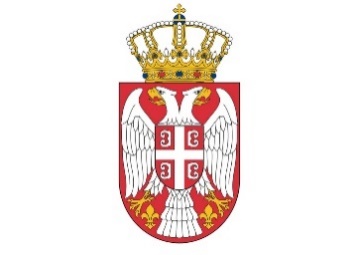 Министарство за рад, запошљавање, борачка и социјална питања, на основу члана 30. Закона о финансијској подршци породици са децом («Службени гласник РС», бр. 16/02, 115/05 и 107/09) и чл. 215. и 285. Закона о општем управном поступку («Службени лист СРЈ» бр. 33/97 и 31/01), у поступку решавања по жалби ________ из ___________ на закључак Градске управе ______________ број: ____________од _____________ године о праву на дечији додатак по овлашћењу министра, број: ______________ од  ___________ године шеф одсека за послове у области популационе политике и финансијске подршке породици са  децом, доноси                                  Р Е Ш Е Њ Е    ЖАЛБА СЕ УВАЖАВА                ПОНИШТАВА СЕ закључак Градске управе ______________ број: __________ од _______ 2014 године.О б р а з л о ж е њ еОжалбеним закључком одбачен је захтев за остваривање права на дечији додатак који је поднео _____________ јер није поступио по закључку од _______2014.године којим му је наложено достављање доказа неопходних за одлучивање.Благовременом жалбом од  _______ 2014.године жалилац оспорава законитост наведеног решења истичући да није у могућности да достави доказе тражене закључком јер његов брат има двојно држављанство и живи у Бугарској, а што се види из раније приложених докумената(фотокопија бугарске личне карте и пасоша). Истиче да живи у заједничком домаћинству са родитељима и дететом.            Ценећи приложене списе и наводе у жалби Министарство за рад, запошљавање, борачка и социјална питања, је нашло да је закључак првостепеног органа неправилан, па је жалбу ваљало уважити, сходно члану 232. став 2. ЗУП-а, а у смислу Закона о финансијској подршци породици са децом («Службени гласник РС», бр. 16/02 , 115/05 и 107/09) и Правилника о ближим условима и начину остваривања права на финансијску подршку породици са децом («Службени гласник РС», бр. 29/02, 80/04, 123/04, 17/06, 107/06, 51/10, 73/10 и 27/11-УС).    	Увидом у списе предмета може се утврдити да је жалилац у захтеву за остваривање права од ________ 2012.године навео као члана заједничког домаћинства и свог брата са доказима неопходним за одрасле чланове породице, а да у захтеву од _______ 2014.године брат _________ није уписан као члан домаћинства. Спорна чињеница је да ли је жалиочев брат члан заједничког домаћинства. С обзиром да према наводу жалбе нема могућности да жалилац достави тражена документа јер његов брат живи у Бугарској, то ће првостепени орган службеним путем прибавити доказе о пријави пребивалишта и радноправном статусу за жалиочевог брата и друга неопходна документа која се прибављају за одрасле чланове домаћинства. Стога ће првостепени орган поступити по примедбама из овог решења и након прибављања наведених и других неопходних доказа одлучиће о праву у року од 30 дана од дана пријема списа предмета.	На основу изложеног решено је као у диспозитиву.	Против овог решења може се покренути управни спор код Управног суда у року од 30 дана од дана пријема решења. Тужба се подноси суду непосредно или преко поште, препоручено у два примерка са преписом овог решења.           ПОСТУПАК ВОДИЛА ШЕФ ОДСЕКА        РЕШЕЊЕ ДОСТАВИТИ:                       	- Служби за послове дечије                              заштите у                      - Жалиоцу преко Службе дечије         заштите у:                  .......................................................................................................................................                                                                                                                               ГРАДСКА УПРАВА                        ( Служба дечије заштите )                                                                                    Предмет: жалба		Сагласно члану 238. Закона о општем управном поступку («Службени лист СРЈ», бр. 33/97 и 31/01) достављамо вам списе предмета по жалби ________ и решење Министарства за рад, запошљавање, борачка и социјална питања, број: 183-00-______/2014-13 од  _____ 2014. године, које сте дужни да доставите странци у року од осам дана од дана пријема решења.Прилог: списи	                                                           ШЕФ ОДСЕКА..........................................................................................................................................1) За остваривање права из области борачко-инвалидске заштите странке се обраћају општинској управи према свом пребивалишту. Не постоји типски формулар за подношење захтева за остваривање права. Странка захтев може поднети у слободној форми искључиво у писаном облику. Општински орган управе доноси решење по добијеном захтеву у року прописаном Законом о општем управном поступку, најдуже два месеца. Жалбу на решење странка подноси Министарству за рад, запошљавање, борачкаи  и социјална питања - Сектору за пензијско и инвалидско осигурање и борачко-инвалидску заштиту преко општинског органа који је донео решење на које се изјављује жалба. За странке са територије АП Војводина и града Београда, жалба се подноси Покрајинском Секретаријату за здравство, социјалну политику и демографију – Сектор за борачку и инвалидску заштиту и заштиту цивилних инвалида рата и сарадњу са инвалидским и социјално-хуманитарним организацијама односно градском Секретаријату за социјалну заштиту – Сектор за борачку и инвалидску заштиту, преко општинског органа на чије се решење жали. Жалба одлаже извршење решења. По жалби се одлучује у року одређеном Законом о општем управном поступку, најдуже два месеца. 2) Решење којим се утврђује војни инвалидитет, право на личну, породичну и увећану породичну инвалиднину, додатак за негу и помоћ, ортопедски додатак, накнада за време незапослености, право на путничко моторно возило, право на здравствену заштиту и друга права у вези са остваривањем права на здравствену заштиту, донесено у првом степену, подлеже ревизији. Ревизију врши надлежни орган који у другом степену решава о правима по овом закону у року од три месеца од дана када је примио предмет.	Ако је против решења донесеног у првом степену изјављена жалба, о ревизији и жалби решава се истим решењем. Жалба одлаже извршење решења.Ревизијом се одлаже извршење решења, осим решења којим је признато право на здравствену заштиту и друга права у вези са остваривањем права на здравствену заштиту.Ако против првостепеног решења није изјављена жалба, орган који је донео то решење доставиће га, заједно са списима предмета органу надлежном за вршење ревизије, у року од осам дана од дана истека рока за жалбу.	У вршењу ревизије надлежни орган може дати сагласност на решење, може га поништити, изменити или укинути и сам другачије решити ствар, или вратити предмет првостепеном органу на поновни поступак.Против решења донесеног по жалби, као и против решења донесеног у вршењу ревизије може се водити управни спор.Против решења донесеног у поступку ревизије, којим је решење првостепеног органа поништено или укинуто и враћено на поновни поступак, не може се водити управни спор, без обзира на то да ли је на првостепено решење изјављена жалба.ПРИМЕРИIРЕВИЗИЈА ПРВОСТЕПЕНИХ РЕШЕЊА(по одредби члана 85. Закона о основним правима бораца, војних инвалида и породица палих бораца («Службени лист СРЈ», бр. 24/98 и 29/98). У поступку ревизије министарство спроводи управни поступак (по потреби прибавља налаз и мишљење Другостепене лекарске комисије из члана 83. став 2. закона) након чега доноси решење којим може:1. Дати сагласност на првостепено решење (члан 87. закона), уколико у поступку утврди да је првостепено решење донето на основу тачно и потпуно утврђеном чињеничном стању, након правилно спроведеног управног поступка и уз правилну примену прописа.Сагласност се даје отиском штамбиља који има наведени тест:Министарство за рад, запошљавање, борачка и социјална питања Републике Србије на основу чл. 85. и 87. Закона о основним правима бораца, војних инвалида и породица палих бораца («Службени лист СРЈ», бр. 24/98 и 29/98), чл. 46. и 47. Закона о правима бораца, војних инвалида и чланова њихових породица («Службени гласник СРС», број 54/89 и «Службени гласник РС», број 137/04), чл. 7, 8. и 11. став 2. Закона о правима цивилних инвалида рата («Службени гласник РС», број 52/96) дајеС а г л а с н о с тна решење органа управе надлежног за послове борачко-инвалидске заштите општине ________________________________________број_____________________________________У Београду, ____________20______ године, број ________________Обрађивач,							   По овлашћењу2. Изменити првостепено решење (члан 87. закона),Пример решења:Министарство за рад, запошљавање, борачка и социјална питања Републике Србије у Београду, решавајући предмет личне инвалиднине _______ из ______, у вршењу ревизије решења Службе за борачко-инвалидску заштиту општине ________број ______ од ______ године, на основу члана 85. Закона о основним правима бораца, војних инвалида и породица палих бораца ("Службени лист СРЈ", број 24/98), члана 14. Закона о државној управи ("Службени гласник РС", број 79/2005) и овлашћења министра рада, запошљавања и социјалне политике број _____________ од ____________ године, за доношење и потписивање решења, донело јеР Е Ш Е Њ Е	МЕЊА СЕ решење Службе за борачко-инвалидску заштиту општине ________број ______ од ______ године, у делу којим је одређено време трајања права, тако што се ___________ из ____________ признаје својство ратног војног инвалида VII групе са 50% инвалидитета и право на личну инвалиднину, почев од ____________. године, док за то испуњава услове предвиђене законом.О б р а з л о ж е њ е	Решењем Службе за борачко-инвалидску заштиту општине ________број ______ од ______ године, _______ из __________ признато је својство ратног војног инвалида VII групе са 50% инвалидитета, са правом на личну инвалиднину у износу од 13% од основа, привремено, почев од ___________ године, до _______ године.	Вршећи ревизију наведеног решења овај орган је размотрио списе предмета, прибавио налаз и мишљење Другостепене лекарске комисије и установио да решење треба изменити у делу којим је одређено време трајања права.	Према налазу и мишљењу Другостепене лекарске комисије број ___ од _________ године, код именованог постоје ране, повреде, озледе које се узимају као основ за признавање војног инвалидитета: стање након прелома леве жбице на типичном месту; стање након дисторзије левог колена са фрактуром главе фибуле и лезијом ЛЦА; стање након реконструкције ЛЦА левог колена; контрактура левог колена. Применом Правилника о утврђивању процента војног инвалидитета, а на основу тачки 140.а)=40% и 34.=20% Листе процената војног инвалидитета, која је његов саставни део, укупан војни инвалидитет износи 50% трајно. Налаз и мишљење су дати на основу прегледа и медицинске документације. Стање је дефинитивно, инвалидност се цени трајно.	Ово министарство прихвата налаз и мишљење Другостепене лекарске комисије, јер су дати од овлашћеног органа на основу члана 83. став 2. Закона о основним правима бораца, војних инвалида и породица палих бораца и у складу са одредбама Правилника о утврђивању процента војног инвалидитета ("Службени лист СРЈ", број 37/98).	С обзиром да именовани испуњава услове прописане чланом 2. и 3. Закона о основним правима бораца, војних инвалида и породица палих бораца, признаје му се својство ратног војног инвалида седме групе, трајно.	Са горе изнетих разлога, а сходно члану 87. Закона о основним правима бораца, војних инвалида и породица палих бораца, одлучено је као у диспозитиву.	Против овог решења није дозвољена жалба, али се може водити управни спор. Тужба се подноси Управном суду у Београду у року од 30 дана од дана достављања решења. 3. Поништити првостепено решење и само решити управну ствар(члан 87. закона), у корист или на штету странке - ако утврди да је чињенично стање потпуно утврђено а из утврђених чињеница је изведен погрешан закључак или је погрешно примењен пропис.Пример решења:	Министарство за рад, запошљавање, борачка и социјална питања Републике Србије у Београду, решавајући предмет личне инвалиднине _______ из ______, у вршењу ревизије решења Службе за борачко-инвалидску заштиту општине ________број ______ од ______ године, на основу члана 85. Закона о основним правима бораца, војних инвалида и породица палих бораца ("Службени лист СРЈ", број 24/98), члана 14. Закона о државној управи ("Службени гласник РС", број 79/2005) и овлашћења министра рада, запошљавања и социјалне политике број _____________ од ____________ године, за доношење и потписивање решења, донело јеР Е Ш Е Њ Е	ПОНИШТАВА СЕ решење Службе за борачко-инвалидску заштиту општине ________број ______ од ______ године и решава:	____________из ___________, по истеку претходне привремености, почев од _________. године па надаље док за то постоје законом прописани услови, признаје се својство ратног војног инвалида VI групе са 60% војног инвалидитета са правом на личну инвалиднину у износу 18% од основа и право на ортопедски додатак III степена у износу 14% од основа.	Основ за утврђивање износа наведених права предстаља просечна нето зарада у Републици из месеца који претходи исплати, увећана 80%.О б р а з л о ж е њ е	Поништеним решењем решење Службе за борачко-инвалидску заштиту општине ________број ______ од ______ године __________ из _______,ратном војном инвалиду V групе са 70% војног инвалидитета утврђено је право на личну инвалиднину одговарајуће групе и ортопедски додатак III степена привремено од ________ године до __________ године.	У поступку ревизије првостепеног решења ово министарство је размотрило све списе у предмету, прибавило налаз и мишљење Другостепене лекарске комисије у Београду бр. ______ од ________ године и одлучило да првостепено решење поништи са следећих разлога:	Према наведеном налазу и мишљењу Другостепене лекарске комисије утврђено је да код именованог постоје следеће ране, повреде и озледе које се узимају у обзир за признавање војног инвалидитета: fractura explosiva femoris sin. male sanata. Abbreviatio extr. inf. sin. 3,5, cm. Gonarthrosis sin. secundaria. Defectus cutis et musculоrum mm reg. sin sanata. Contractura genus sin. Сходно т. 110 (=40%),Листе процената војног инвалидитета која је саставни део Правилника о утврђивању процента војног инвалидитета а уз примену става 2. исте тачке Листе процената војног инвалидитета (=20%) постоји укупан војни инвалидитет од 60%. Инвалидност није цењена по т. 113. Листе процената – како је то у ранијим налазима чињено, јер је прелом зарастао. Став 2. тачке 110. Листе процената је примењена због постојања функционалних испада. Стање је дефинитивно те је инвалидност цењена као трајна. Сем тога, због оштећења функције екстремитета од 60%, инвалидитет је разврстан и у III степен оштећења организма по основу члана 1. тачке 3 в) Правилника о оштећењима организма по основу којих војни инвалид има право на ортопедски додатак и разврставњау тих оштећења у степене.	Ово министарство у целости прихвата наведени налаз који је дат од стране стручног и овлашћеног органа на основу одреддбе члана чл. 83. ст.2. Закона и у складу са одредбама Правилника о утврђивању процента војног инвалидитета (»Службени лист СРЈ», број 37/98) и Правилника о оштећењима организма по основу којих војни инвалид има право на ортопедски додатак и разврставњау тих оштећења у степене («Службени лист СРЈ», бр. 37/98)..	Са горе изнетих разлога, а сходно члану 85. Закона о основним правима бораца, војних инвалида и породица палих бораца, одлучено је као у диспозитиву, тј. именованом се утврђује својство ратног војног инвалида VI групе са 60% инвалидитета и право на ортопедски додатак III степена - трајно.	Против овог решења није дозвољена жалба, али се може поднети тужба Управном суду у Београду у року од 30 дана од дана достављања решења.4. Поништити и вратити на поновни поступак и одлучивање (члан 87. закона), у случају да утврди да је првостепено решење засновано на непотпуно или погрешно утврђеном чињеничном стању или да првостепени орган није водио рачуна о правилима поступка. Ново решење које донесе првостепени орган мора бити донето у складу са примедбама министарства, и исто подлеже ревизији од стране министарства.Пример решења:	Министарство за рад, запошљавање, борачка и социјална питања Републике Србије у Београду, решавајући предмет личне инвалиднине _______ из ______, у вршењу ревизије решења Службе за борачко-инвалидску заштиту општине ________број ______ од ______ године, на основу члана 85. Закона о основним правима бораца, војних инвалида и породица палих бораца ("Службени лист СРЈ", број 24/98), члана 14. Закона о државној управи ("Службени гласник РС", број 79/2005) и овлашћења министра за рад, запошљавање, борачка и социјална питања број _____________ од ____________ године, за доношење и потписивање решења, донело јеР Е Ш Е Њ Е	ПОНИШТАВА СЕ решење Службе за борачко-инвалидску заштиту општине ________број ______ од ______ године, и предмет враћа првостепеном органу на поновни поступак и одлуку.О б р а з л о ж е њ еРешењем Службе за борачко-инвалидску заштиту општине ________број ______ од ______ године, ____________ из _________признато је својство мирнодопског војног инвалида VI групе са 60% инвалидитета и право на личну инвалиднину у износу 18% од основа месечно, почев од ______. године до ________ године. Вршећи ревизију наведеног решења ово министарство је размотрило списе предмета и одлучило да решење поништи и предмет врати првостепеном органу на поновни поступак и одлуку због погрешно и непотпуно утврђеног чињеничног стања и погрешне примене материјалног права.Првостепени орган је погрешно применио закон с обзиром да је именованом признао својство мирнодопског војног инвалида иако исти није лице из члана 8. закона. Поред тога у списима предмета не постоји медицинска документација предвиђена чланом 77. став 4. закона за признање својства војног инвалида, већ иста датира почев од ________ године и касније.Првостепени орган ће у поновном поступку од именованог узети изјаву на записиник о томе да ли је раније подносио захтев за признање својства војног инвалида. Уколико није, потребно је да наведе разлог за исто, а уколико јесте, првостепени орган ће списима здружити пасиван предмет. Првостепени орган ће прибавити одговарајућу медицинску документацију о лечењу болести у смислу члана 77. став 4. закона као и извод из здравственог картона именованог од амбуланте ВП 1365 Рашка од почетка лечења именованог од психичких проблема. Медицинска документација мора бити или оригинална или јасна и оверена фотокопија исте.Након прибављања наведене медицинске документације првостепени орган ће именованог поново послати на преглед код првостепене лекарске комисије, која треба да се изјасни о томе да ли је болест код именованог настала или се погоршала као последица учешћа у рату, водећи рачуна о примени 232. Листе процената као и члана 10. Правилника о утврђивању процента војног инвалидитета и члана 27. Закона.Списима предмета здружити извод из матичне књиге рођених и оверену фотокопију личне карте именованог са свим променама пребивалишта.Пошто поступи по датим примедбама, првостепени орган ће донети ново, одговарајуће решење.Са горе изнетих разлога, а сходно члану 87. Закона о основним правима бораца, војних инвалида и породица палих бораца, одлучено је као у диспозитиву.Против овог решења није дозвољена жалба, нити се може водити управни спор.IIРЕВИЗИЈА ПРВОСТЕПЕНИХ РЕШЕЊА(на основу одредбе чл. 46. и 47. Закона о правима бораца, војних инвалида и чланова њихових породица («Службени гласник СРС», број 54/89 и «(Службени гласник РС», број 137/04)Министарство на основу одредбе чалана 46. и 47. Закона о правима бораца, војних инвалида и чланова њихових породица врши ревизију и првостепених решења којима се признаје право на: месечно новчано примање, породични додатак, додатак за негу, накнаду трошкова смештаја у установе социјалне заштите, додатак на децу, додатак на име разлике између оствареног примања и гарантованог износа за носиоце "Партизанске споменице 1941." и "Равногорске споменице 1941." и новчану накнаду за време професионалне рехабилитације.Пример решења:Министарство за рад, запошљавање, борачка и социјална питања Републике Србије, решавајући по предмету месечног новчаног примања _____________, у вршењу ревизије решења Службе за борачко-инвалидску заштиту општине ________број ______ од ______ године, на основу члана 46. Закона о правима бораца, војних инвалида и чланова њихових породица («Службени гласник СРС», број 54/89 и «Службени гласник РС», број 137/04), члана 14. Закона о државној управи («Службени гласник РС», број 79/05) и овлашћења министра за рад, запошљавање, борачка и социјална питања број _____________ од ____________ године, за доношење и потписивање решења донело је Р Е Ш Е Њ Е	ПОНИШТАВА СЕ решење Службе за борачко-инвалидску заштиту општине ________број ______ од ______ године и предмет враћа првостепеном органу на поновни поступак и одлуку.О б р а з л о ж е њ еРешењем Службе за борачко-инвалидску заштиту општине ________број ______ од ______ године, ____________ из _________, мирнодопском војном инвалиду IX групе, признато је право на месечно новчано примање у износу од _________ динара почев од ________ године, по његовом захтеву од ________ године.Вршећи ревизију наведеног решења, ово министарство је размотрило списе предмета и одлучило да решење поништи и предмет врати на поновни поступак и одлучивање због непотпуно утврђеног чињеничног стања.Првостепени орган није у потпуности утврдио све одлучне чињенице за утврђивање састава и прихода домаћинства. Стога ће у поновном поступку у том циљу спровести увиђај на лицу места.Поред тога, првостепени орган ће здружити списима решења о наслеђивању након смрти родитеља именованог. У случају да заоставштина након њихове смрти није расправљена, именованог и чланове његовог домаћинства треба теретити приходом са имовине сходно делу који би им по закону припадао. У том циљу првостепени орган ће од катастра непокретности прибавити доказ о томе да ли се на родитеље воде непокретности и колики је катастарски приход од истих.Од Пореске управе здружити доказ за све чланове домаћинства о томе да ли се задужују порезима.Од Фонда пензијско инвалидског осигурања здружити доказ о томе да ли се чланови домаћинства воде на његовог евиденцији и да ли преко истог остварују приходе. Нејасно је зашто првостепени орган у приходе домаћинства рачуна и приход од пољопривредне пензије када у списима не постоји доказ о томе ко је уживалац исте и који је њен износ.Списима предмета треба здружити изводе из матичне књиге рођених за чланове домаћинства и оверене фотокопије личних карти, као и доказ о школовању за унуке.На основу службене евиденције и изјаве странке потребно је утврдити да ли је раније подносио захтев за признање права на месечно новчано примање и уколико јесте, списима здружити пасиван предмет месечног новчаног примања. Уколико се ради о првом признању права на месечно новчано примање, утврђен износ месечног новчаног примања не треба увећавати за ___% и умањивати за ___% за месец април, сходно инструкцији за примену закона у _______ години.Пошто поступи по датим примедбама првостепени орган ће донети ново, одговарајуће решење.Са горе изнетих разлога, а сходно члану 47. Закона о правима бораца, војних инвалида и чланова њихових породица, одлучено је као у диспозитиву.Против овог решења није дозвољена жалба, нити се може водити управни спор.IIIРЕВИЗИЈА ПРВОСТЕПЕНИХ РЕШЕЊА(на основу одредаба чл. 7. и 8. Закона о правима цивилних инвалида рата («Службени гласник РС», број 52/96)	Одредбом члана 7. и 8. Закона о правима цивилних инвалида рата прописано је да министарство врши ревизију првостепених решења којима се цивилним инвалидима рата признаје право: на личну инвалиднину, додатак за негу и помоћ од стране другог лица, ортопедски додатак, здравствена заштита и новчане накнаде у вези са остваривањем здравствене заштите и месечно новчано примање а члановима породице умрлог цивилног инвалида рата и цивилне жртве рата право на месечно новчано примање и додатак за негу и помоћ од стране другог лица.Пример решењаМинистарство за рад, запошљавање, борачка и социјална питања Републике Србије у Београду, решавајући предмет признавања својства цивилног инвалида рата _____________, у вршењу ревизије решења Службе за борачко-инвалидску заштиту општине ________број ______ од ______ године, на основу члана 85. Закона о основним правима бораца, војних инвалида и породица палих бораца («Службени лист СРЈ», број 24/98), члана 11. став 2. Закона о правима цивилних инвалида рата («Службени гласник РС», број 52/96), чл. 14. Закона о државној управи («Службени гласник РС», број 79/05) и овлашћења министра за рад, запошљавање, борачка и социјална питања број _____________ од ____________ године за доношење и потписивање решења, донело јеР Е Ш Е Њ Е	ПОНИШТАВА СЕ решење Службе за борачко-инвалидску заштиту општине ________број ______ од ______ године и решава:	ОДБИЈА СЕ захтев ____________ да му се призна својство цивилног инвалида рата, због неиспуњавања за то законом предвиђених услова.О б р а з л о ж е њ е	Решењем Службе за борачко-инвалидску заштиту општине ________број ______ од ______ године, _______________ из _________ признато је по његовом захтеву од ________ године својство цивилног инвалида рата VI групе са 60% инвалидитета, са правом на личну инвалиднину у износу 18% од основа, почев од __________ године, привремено до _______ године.	У поступку вршења ревизије првостепеног решења, oво министарство је размотрило списе предмета и одлучило да првостепено решење поништи и одбије захтев именованог за признавање својства цивилног инвалида рата због тога што не испуњава законом прописане услове за његово признање.	Из списа предмета се види да је именовани у својству цивилног лица на служби у Војсци Југославије, приликом извршавања своје радне дужности на рашчишћавању терена на територији Републике Српске, повређен од експлозије ручне бомбе, дана 20.06.1995. године.	С обзиром да је именовани повређен на тероторији друге државе, приликом вршења редовне радне обавезе, нису испуњени услови да му се призна својство цивилног инвалида рата. Ово са разлога што је Закон о правима цивилних инвалида рата («Службени гласник РС», број 52/96) закон Републике Србије и исти, према територијалном принципу, важи само уколико се случај предвиђен законом догодио на територије Републике Србије, а не и на територији друге државе.	С обзиром на наведено, именовани се не може сматрати лицем из члана 2. Закона о правима цивилних инвалида рата, па му се не може ни признати својство цивилног инвалида рата.	Са горе наведених разлога, а сходно члану 87. Закона о основним правима бораца, војних инвалида и породица палих бораца, одлучено је као у диспозитиву.	Против овог решења није дозвољена жалба, али се може поднети тужба Управном суду у Београду у року од 30 дана од дана достављања решења.IVРЕШАВАЊЕ ПО ЖАЛБИ 	Министарство решава по жалби коју изјави странка на првостепено решење које је донето по прописима борачко инвалидске заштите.Уколико је против решења донетог у првом степену које подлеже ревизији изјављена жалба, о ревизији и жалби решава се истим решењем.Пример решења број 1.	Министарство за рад, запошљавање, борачка и социјална питања Републике Србије, решавајући по предмету признања права на накнаду трошкова путовања _______________из ___________, у поступку по жалби изјављеној на решење Одељења за општу управу, скупштинске, заједничке послове и јавне службе Општинске управе општине ______ број: __________ од _________ године, члана 47. Закона о правима бораца, војних инвалида и чланова њихових породица («Службени гласник СРС», број 54/89 и «Службени гласник РС», број 137/2004), члана 14. Закона о државној управи («Службени гласник РС», број 79/05), овлашћења министра за рад, запошљавање, борачка и социјална питања број: ____________ од ________. године за доношење и потписивање решења и члана 215. Закона о општем управном поступку («Службени лист СРЈ», бр. 33/97, 31/2001 и «Службени гласник РС», бр. 30/2010), донело јеР Е Ш Е Њ Е	ЖАЛБА СЕ УСВАЈА.	ПОНИШТАВА СЕ решење Одељења за општу управу, скупштинске, заједничке послове и јавне службе Општинске управе општине _________ број: __________ од __________. године и предмет враћа првостепеном органу на поновни поступак и одлуку.О б р а з л о ж е њ е	Решењем Одељења за општу управу, скупштинске, заједничке послове и јавне службе Општинске управе општине ______ број: ______ од _________ године одбијен је као неоснован захтев који је дана __________ године поднела __________из ________, корисница месечног новчаног примања, за признање права на накнаду путних трошкова на име одласка на преглед пред првостепеном лекарском комисијом са седиштем у Нишу и другостепеном лекарском комисијом са седиштем у Београду, на које је позвана у вези поступка одлучивања по захтеву који је поднела за признање права на додатак за негу, са разлога што је на преглед дошла користећи такси превоз а не железнички или аутобуски превоз.	С обзиром на то да је ___________ преминула дана _________ године, жалбу је благовремено поднео њен син, __________ из _________ у којој истиче да је __________ користила такси превоз за долазак на преглед на позив лекарских комисија јер је с обзиром на здравствено стање, болове и као и на потребу мењања пелена у току вожње, као и с обзиром на њену старост, морала да се превози у лежећем положају. 	Решавајући по жалби, ово министарство је размотрило списе предмета, ожалбено решење и наводе у жалби и одлучило да жалбу усвоји, поништи првостепено решење и предмет врати на поновни поступак и одлучивање због погрешне примене прописа и непотпуно утврђеног чињеничног стања, са следећих разлога:	Првостепени орган је пoгрешио јер приликом одлучивања по захтеву именоване није применио одредбе чл. 2. и 3. Правилника о условима коришћења накнаде за превоз и накнаде трошкова за исхрану и смештај по Закону о правима бораца, војних инвалида и чланова њихових породица («Службени гласник СРС», бр. 18/90). Наведени правилник донет је у складу са одредбом члана 31. Закона о правима бораца, војних инвалида и чланова њихових породица («Службени гласник СРС», број 54/89 и «Службени гласник РС», број 137/2004), којом је прописано да ближе услове за остваривање накнаде трошкова превоза прописује републички орган управе надлежан за послове борачке и инвалидске заштите. 	Одредбом члана 2. наведеног правилника прописано је да се трошкови превоза у смислу овог правилника одређују према најкраћој путној релацији у висини цене возне карте у међумесном саобраћају за воз, брод или аутобус. Одредбом члана 3. наведеног правилника прописано је да кориснику којем из оправданих разлога није било могуће да путовање обави возом или аутобусом, припада накнада трошкова превоза у висини цене превоза аутобусом.	Решењем Одељења за општу управу, скупштинске, заједничке послове и јавне службе Општинске управе општине _______ број: __________ од ________. године, на које је дата сагласност овог министарства број: ___________ од ______ године, __________ признато је право на додатак за негу I степена. С обзиром на наведено решење, здравствено стање именоване као и на године живота (91), постојали су оправдани разлози да именована на преглед пред лекарским комисијама дође уз коришћење такси превоза, уместо превоза возом или аутобусом.	Првостепени орган ће списима предмета здружити доказе о висини цене превоза аутобусом на најкраћој путној релацији од места пребивалишта именоване до седишта лекарских комисија и назад и након тога уз примену одредбе члана 3. наведеног правилника донети решење којим ће признати накнаду трошкова превоза у висини цене превоза аутобусом.	Са свега напред изнетог, а сходно члану 232. став 2. Закона о општем управном поступку, одлучено је као у диспозитиву.ПОУКА О ПРАВНОМ СРЕДСТВУ: Против овог решења може се изјавити тужба Управном суду у Београду у року од 30 дана од дана достављања решења.Пример решења број 2. Министарство за рад, запошљавање, борачка и социјална питања Републике Србије у Београду, решавајући по предмету признавања својства цивилног инвалида рата _________, поводом жалбе изјављене на решење Одељења за јавне службе и друштвене делатности општине _______ број ______ од _______ године, на основу члана 85. Закона о основним правима бораца, војних инвалида и породица палих бораца («Службени лист СРЈ», број 24/98), члана 11. став 2. Закона о правима цивилних инвалида рата («Службени гласник РС», број 52/96), члана 14. Закона о државној управи («Службени гласник РС», број 79/05), овлашћења министра за рад, запошљавање, борачка и социјална питања број: ____________ од ________. године за доношење и потписивање решења и 215. Закона о општем управном поступку («Службени лист СРЈ», број 33/97), донело јеР Е Ш Е Њ Е	ПОНИШТАВА СЕ решење Одељења за јавне службе и друштвене делатности општине ________ број ___________. године и предмет враћа првостепеном органу на поновни поступак и одлуку.О б р а з л о ж е њ е	Решењем првостепеног органа одбијен је захтев који је ______________ поднела _________ године, да јој се призна својство цивилног инвалида рата по основу повреде главе коју је задобила за време НАТО бомбардовања, због непостојања медицинске документације.	Незадовољна наведеним решењем именована је благовремено уложила жалбу овом министарству у којој истиче да налаз првостепене лекарске комисије није добар јер не одражава њено стварно здравствено стање, па је потребно да је прегледа другостепена лекарска комисија која би дала адекватан налаз и мишљење на основу кога би јој било признато својство цивилног инвалида рата.	Решавајући по жалби ово министарство је размотрило списе предмета, ожалбено решење и наводе у жалби и одлучило да решење поништи и предмет врати на поновни поступак и одлучивање због непотпуно утврђеног чињеничног стања, повреде правила поступка и погрешне примене материјалног права.	Првостепени орган је погрешио што није на потпун начин утврдио околности под којима је дошло до повређивања жалиље односно да ли је до њеног повређивања дошло под околностима предвиђеним чланом 2. Закона о правима цивилних инвалида рата. У том циљу првостепени орган је сходно члану 7. Закона о правима цивилних инвалида рата морао да прибави писана доказна средства из времена када се повреда задобијена у смислу члана 77. став 1. и 3. Закона о основним правима бораца, војних инвалида и породица палих бораца. Изјава странке и других лица које се налазе у спису предмета, без обзира у ком су облику дате, не сматрају се писаним доказним средствима.	Стога ће првостепени орган прибавити и списима предмета здружити уверење о околностима повређивања жалиље издато од надлежног органа унутрашњих послова као и одговарајућу медицинску документацију из времена повређивања именоване, а најдоцније годину дана од престанка рата. Уколико се у поновном поступку утврди да не постоје писмена доказна средства о околностима повређивања жалиље, у смислу члана 77. Закона о основним правима бораца, војних инвалида и породица палих бораца, првостепени орган ће због ових разлога одбити захтев жалиље за признање својства цивилног инвалида рата.Првостепени орган је повредио закон и правила поступка јер је без претходно прибављених писмених доказа послао жалиљу на преглед код првостепене лекарске комисије.	Тек уколико се прибаве наведена писмена доказна средства, првостепени орган ће жалиљу поново упутити на преглед код првостепене лекарске комисије ради утврђивања процента инвалидитета на основу повреде. Налаз лекарске комисије мора бити потпун и довољно образложен у смислу члана 10. Правилника о раду лекарских комисија.	Пошто поступи по датим примедбама, првостепени орган ће донети нову одговарајућу одлуку.	На основу изложеног, а сходно члану 232. став 2. Закона о општем управном поступку, одлучено је као у диспозитиву.	Против овог решења није дозвољена жалба, али се може поднети тужба Управном суду у Београду у року од 30 дана од дана достављања решења.VУКИДАЊЕ КОНАЧНОГ РЕШЕЊА ПО ПРАВУ НАДЗОРАНа основу члана 93. Закона о основним правима бораца, војних инвалида и породица палих бораца прописано је да министарство може укинути по праву надзора решење о правима по овом закону које је постало коначно у управном поступку, ако је тим решењем повређен закон у корист појединца на штету друштвене заједнице, и по протеку рока који је прописан Законом о општем управном поступку.Пример решења:		Министарство за рад, запошљавање, борачка и социјална питања Републике Србије у Београду, решавајући у поступку вршења службеног надзора у предмету породичне инвалиднине __________ из Новог Београда, на основу члана 93. Закона о основним правима бораца, војних инвалида и породица палих бораца («Службени лист СРЈ», број 24/98), чл. 253 став 2. и 254. ст.1. и 2. Закона о општем управном поступку («Службени лист СРЈ», број 33/97), члана 14. и 23. Закона о државној управи ("Службени гласник РС", број 79/05) и овлашћења министра за рад, запошљавање, борачка и социјална питања број _________ од 19.06.2007. године за доношење и потписивање решења, донело јеР Е Ш Е Њ ЕУКИДА СЕ у поступку вршења службеног надзора решењe Одељења за друштвене делатности, Одсека за борачку и инвалидску заштиту Управе градске општине Нови Београд број ________ од 18.06.2009. године, на које је у поступку вршења ревизије дата сагласност Секретаријата за социјалну заштиту Градске управе града Београда XIX-06 број _______ од 17.08.2009. године.О б р а з л о ж е њ е	Решењем Одељења за друштвене делатности, Одсека за борачку и инвалидску заштиту Управе градске општине Нови Београд, по захтеву _________ од 31.12.2007. године, именованој је признато право на породичну инвалиднину у месечном износу од 10% од основа, почев од 01.11.2007. године, па све док не наступи неки од случајева услед којих се ово право по закону мења или губи, по основу тога што је удова пок. ______, признатог ратног војног инвалида IV групе са 80% инвалидитета. На наведено решење је у поступку обавезне ревизије дата сагласност Секретаријата за социјалну заштиту Градске управе града Београда XIX-06 број _______ од 17.08.2009. године.	У поступку службеног надзора, ово министарство је извршило увид у списе предмета породичне инвалиднине ________, и утврдило да је наведеним решењем, које је постало коначно у управном поступку, очигледно повређен закон у корист _______, а на штету Републике Србије. 	Због тога је, сходно члану 93. Закона о основним правима бораца, војних инвалида и породица палих бораца и члану 253. став 2. Закона о општем управном поступку, по службеној дужности, донето решење као у диспозитиву, којим се укида незаконито решење о признању права на породичну инвалиднину __________, са следећих разлога:	Из извода из матичне књиге умрлих Општине Нови Београд број 598 од 25.06.2008. године, види се да је пок. ________ рођен у ________, Република Босна и Херцеговина и да је умро дана _______ године у St. Louis sity SAD.	Из избегличне легитимације број _______ од 17.05.1995. године, види се да је именовани имао пребивалиште у Републици Босни и Херцеговини, Сарајеву све до 1995. године, када је избегао у Савезну Републику Југославију, односно Србију – Нови Београд.	Из извода из матичне књиге југословенских држављана број ________ издатом у Новом Београду дана ______ године види се да је пок. ________ стекао држављанство Републике Србије од 06.10.1997. године.	Из неоверене фотокопије решења Републике Босне и Херцеговине, Општине Центар Сарајево, Секретаријата за општу управу и буџет број ___________ од 29.01.1986. године био признат за ратног војног инвалида IV групе са 80% инвалидитета, за стално.	Из доказа у спису предмета види се да је пок. ___________, као и осталим лицима којима је право на личну инвалиднину признато решењем бивших република СФРЈ, успостављена је исплата инвалидских примања из тадашњег савезног буџета, као вид хуманитарне помоћи за време избеглиштва, а не као њихово законско право. Исплата је успостављена док ова лица бораве на територији Републике Србије или док не почнеисплата признатог права од стране држава које су им право признале својим решењем, а због чињенице да су органи Републике Босне и Херцеговине, као и органи других република некадашње СФРЈ, неосновано обуставили даљу исплату права корисницима борачко-инвалидске заштите којима су права признали својим решењима. Овим лицима се може вршити исплата износа које су примали по основу борачко-инвалидске заштите који су евидентирани у Поштанској штедионици а не могу им се признавати права борачко инвалидске заштите, нити се након њихове смрти могу признавати права члановима породице по основу ових лица. 	Скупштина општине Нови Београд, Одсек за борачко-инвалидску заштиту донела је решење број II _________ од 14.04.2000 године којим је _________ признала право на допунску заштиту, и поред тога што именовани за то није испуњавао услове, с обзиром на то да је био признат за ратног војног инвалида решењем Републике Босне и Херцеговине. Првостепени оган је такође погрешио што именованом није обуставио исплату хуманитарне помоћи даном када је именовани напустио територију Републике Србије, већ му је исплату обуставио даном његове смрти. Такође, у решењу Одељења за привреду и друштвене делатности, Одсек за борачку и инвалидску заштиту број II-580-601/07 од 17.12.2007. године, првостепени орган погрешно наводи да се пок. ___________због смрти обустављена исплата личне инвалиднине, уместо хуманитарне помоћи. Наведена неправилна решења првостепеног органа нису од утицаја на другачије решење по овом управном предмету. 	Именовани након што је избегао на територију Републике Србије, није подносио захтев надлежним органима Савезне Републике Југославије, нити Републике Србије да му се призна својство ратног војног инвалида, нити су органи Републике Србије донели било какво решење о признању својства ратног војног инвалида по прописима Републике Србије. 	Такође, и с обзиром на чињеницу да се у Републици Босни и Херцеговини налазе и списи његовог инвалидског предмета а да од доказа да му је својство признато поседује само неоверену фотокопију решења о признатом својству, без доказа да је исто цењено у поступку ревизије као законито од стране другостепеног органа, именовани је могао да се обрати надлежним органима Републике Босне и Херцеговине са захтевом за успостављање исплате од стране те државе.	 Одредбом члана 30. став 1. Закона о основним правима бораца, војних инвалида и породица палих бораца («Службени лист СРЈ», број 24/98), прописано је да се право на породичну инвалиднину може признати члану уже породице војног инвалида I до VII групе, после његове смрти. Чланом 3. закона прописано је да је ратни војни инвалид југословенски држављанин који је задобио рану, повреду, озледу или болест, па је због тога наступило оштећење његовог организма најмање за 20%, под околностима из члана 2. закона. 	Сходно наведеном, није испуњен битан услов прописан одредбом члана 30. Закона за признање права на породичну инвалиднину по основу пок. _______, односно не постоји решење надлежног органа у Републици Србији којим је именованом признато својство војног инвалида, па нису испуњени законом прописани услови да се _________, удови, призна право на породичну инвалиднину. Стога је захтев именоване за признавање права на породичну инвалиднину по поснову супруга пок. _________ требало одбити као неоснован. 	С обзиром на територијално важење закона, не може се прихватити тумачење одредаба закона на тај начин да је Република Србија дужна да призна својство војног инвалида и свим оним војним инвалидима којима је то својство признато у било којој републици некадашње СФРЈ, уколико накнадно стекну држављанство Републике Србије односно Савезне Репубике Југославије. Оваквим тумачењем закона би се ослободиле новонастале државе, бивше чланице СФРЈ да исплаћују било које право по решењу које су саме донеле. Према пресуди Врховног суда Србије Уж 3/96 од 25. марта 1998. године, да ли је одређено лице југословенски држављанин или странац цени се по моменту оштећења организма. ________ је стекао својство војног инвалида по основу учешћа у Нор-у 1944. године, а југословенско – српско држављанство је стекао тек 11.11.1997. године.	________ је требало упутити да право на породичну инвалиднину може да оствари код надлежних органа Републике Босне и Херцеговине, с обзиром на то да су пок. _______ органи Републике Босне и Херцеговине и признали својство ратног војног инвалида, као и на то да се тамо налазе списи инвалидског предмета. Другим речима, не може се право на породичну инвалиднину стећи по основу смрти ратног војног инвалида признатог решењем стране државе а позивајући се на исплату хуманитарне помоћи која му је вршена. 	Чланом 93. Закона о основним правима бораца, војних инвалида и породица палих бораца, прописано је да решење о правима по овом закону које је постало коначно у управном поступку може се укинути по праву надзора ако је њиме повређен закон у корист појединца на штету друштвене заједнице, и по протеку рока предвиђеног савезним законом којим се уређује општи управни поступак. 	Чланом 253. став 2. Закона о општем управном поступку, прописано је да коначно решење може се укинути по основу службеног надзора ако је њиме очигледно повређен материјални закон. С обзиром на то да је коначним решењем о признању права на породичну инвалиднину по основу решења о признатом својству војног инвалида које је донето од од стране друге државе, очигледно повређена одредба члана 30. Закона о основним правима бораца, војних инвалида и породица палих бораца, у складу са чланом 93. истог закона и чланом 254. став 1. и 2. Закона о општем управном поступку, ово министарство, као орган који врши надзор над радом органа надлежних да поступају по прописима из области борачко-инвалидске заштите, је донело решење као у диспозитиву. 	Против овог решења није дозвољена жалба, али се може поднети тужба Управном суду у Београду у року од 30 дана од дана достављања решења.VIРЕШАВАЊЕ ПО ВАНРЕДНИМ ПРАВНИМ СРЕДСТВИМАНа основу чл. 92. став 1. Закона о основним правима бораца, војних инвалида и породица палих бораца, мнистарство може обновити поступак који је окончан решењем против кога нема редовног правног средства у управном поступку. Поступак се може обновити и по истеку рокова предвиђених за понављање поступка у Закону о општем управном поступку.Пример решења:Министарство за рад, запошљавање, борачка и социјална питања Републике Србијe у понављању поступка по службеној дужности по предмету личне инвалиднине и ортопедског додатка __________ из _______, окончаног решењем Управе за борачку и инвалидску заштиту градске управе града Београда ХII/03 број: __________ од ______. године на основу чл. 76. и 92. став 1. Закона о основним правима бораца, војних инвалида и породица палих бораца (,,Сл. лист СРЈ” бр. 24/98, 29/98 и 25/00), члана 14. и 23. Закона о државној управи («Службени гласник РС», број 79/2005), овлашћења министра за рад, запошљавање, борачка и социјална питања број ___________ од __________ године за доношење и потписивање решења, члана 240. став 1. и члана 248. Закона о општем управном поступку (,,Службени лист СРЈ”, бр. 33/97, 31/01 и ,,Службени гласник РС”, бр. 30/2010) ), доносиР Е Ш Е Њ ЕПОНИШТАВА СЕ РЕШЕЊЕ Управе за борачку и инвалидску заштиту градске управе града Београда ХII/03 број: _______ од _________. године којим је ___________ из __________ признато својство ратног војног инвалида IV групе са 80% војног инвалидитета са правом на личну инвалиднину и правом на II степен ортопедског додатка, почев од 01.09.1993. године, за стално, и стављају се ван снаге сва решења којим је именованом касније одлучивано о праву на личну инвалиднину и ортопедски додатак и решава:____________ НЕ ПРИЗНАЈЕ СЕ СВОЈСТВО РАТНОГ ВОЈНОГ ИНВАЛИДА и право на личну инвалиднину и ортопедски додатак, због неиспуњавања законом прописаних услова за њихово признање.Питање повраћаја неосновано примљеног износа решиће се у посебном поступку.О б р а з л о ж е њ еРешењем Одељења за привреду, финансије и друштвене делатности општине Савски венац у Београду, Одсек за инвалидско-борачка питања VII-02, број_______од ________. године, ____________ из __________, признато је својство ратног војног инвалида IV групе са 80% војног инвалидитета, са правом на личну инвалиднину и правом на III степен ортопедског додатка, почев од __________. године, док за то постоје законом утврђени услови. Решавајући у поступку вршења обавезне ревизије наведеног решења, Управа за борачку и инвалидску заштиту градске управе града Београда донела је решење ХII/03 број: _______ од ________ године, којим је поништено првостепено решење у делу у којем је __________ признато право на III степен ортопедског додатка, и одлучено је да му се признаје право на II степен ортопедског додатка, почев од ______, за стално, односно све док испуњава законом прописане услове за коришћење истог. У осталом делу првостепено решење је остало непромењено, чиме је решење постало коначно у управном поступку.Решавајући по службеној дужности у поступку превођења права на личну инвалиднину, именованом је решењем Општинске управе _______ број: _______ од ______ године признато и даље својство ратног војног инвалида IV групе са правом на личну инвалиднину, почев од _______ године, трајно. На ово решење је у поступку обавезне ревизије дата сагласност Министарства за рад, борачка и социјална питања број: ___________ од ______. гoдине.Решавајући по службеној дужности у поступку превођења права на ортопедски додатак, именованом је решењем Општинске управе ________ број: __________од ______. године признато и даље право на ортопедски додатак II степена, почев од _________ године, трајно. На ово решење је у поступку обавезне ревизије дата сагласност Министарства за рад, борачка и социјална питања број: ________ од ________ гoдине.У поступку уноса података у јединствену евиденцију, која је успостављена према Правилнику о јединственој евиденцији података о корисницима права у области борачко-инвалидске заштите («Службени гласник РС», број 54/08), и на основу размене података о корисницима којима су призната права из борачко-инвалидске заштите у Републици Србији и Републици Српској, дошло се до сазнања да је ___________, пре него што је 1997. године у Републици Србији донето решење о призању својства ратног војног инвалида, права на личну инвалиднину и ортопедски додатак, по истом чињеничном основу већ био оставарио својство ратног војног инвалида, као и остала права по том основу у Републици Српској. Након тог сазнања прибављено је од Републике Српске решење Општине ______, Општинског секретаријата за привреду, друштвене делатности и општу управу број: ___________ од 07.12.1994. године, којим је ______________, по његовом захтеву, признато својство ратног војног инвалида IV групе са 80% војног инвалидитета и право на ортопедски додатак II степена, почев од 01.01.1994. године, трајно. Именовани и даље користи наведена права у Републици Српској.У поступку решавања по његовом захтеву за признање својства ратног војног инвалида у Републици Србији __________ је био свестан чињеницe да право већ користи по истом чињеничном основу и у Републици Српској, односно у другој држави, али је органима Републике Србије свесно прећутао ову одлучну чињеницу. Чињеница да подносилац захтева за признање својства ратног војног инвалида већ користи право по истом основу у другој држави, представљала је апсолутну сметњу за признавање и остваривање тог права у Републици Србији по одредбама тада важећег Закона о основним правима војних инвалида и породица палих бораца («Службени лист СФРЈ», број 31/86). Такође, поодредбама важећег Закона о основним правима бораца, војних инвалида и породица палих бораца (,,Сл. лист СРЈ” бр. 24/98, 29/98 и 25/00) именовани не испуњава услов из члана 2. закона да му се призна својство ратног војног инвалида по основу рањавања до којег је дошло у оружаној акцији на територији Републике Српске у својству припадника Војске Републике Српске. Именовани је, прећуткујући битну чињеницу за признање права, довео у заблуду органе борачко-инвалидске заштите Републике Србије, што представља основ за понављање поступка. Изјава именованог коју је дао у понављању поступка да пристаје да му Република Српска укине право није од утицаја на доношење одлуке у поновљеном поступку с обзиром на то да странка сада нема право избора државе у којој ће да остварује право. Такође, тврдња именованог да захтев који је поднео за признање својства у Републици Српској није он поднео, већ је општина ________ сама иницирала доношење решења није од утицаја на решење ове управне ствари с обзиром на то да се именовани сагласио са донетим решењем Републике Српске и по основу истог примао исплату признатих права више од три године пре него што је о праву одлучио орган Републике Србије. С обзиром на то да ___________ има пребивалиште на територији општине ______, о понављању поступка и праву странке одлучује Министарство за рад, запошљавање, борачка и социјална питања као месно надлежан другостепени орган.Чланом 92. став 1. Закона о основним правима бораца, војних инвалида и породица палих бораца прописано је да се поступак за решавање о правима по овом закону, окончан решењем против кога нема редовног правног средства у управном поступку, може обновити и по истеку рокова предвиђених за обнову поступка у савезном закону којим се уређује општи управни поступак.Чланом 240. став 1. Закона о општем управном поступку, прописано је да орган који је донео решење којим је поступак завршен може покренути понављање поступка по службеној дужности.Чланом 239. тачка 1. Закона о општем управном поступку прописано је да поступак окончан решењем против кога нема редовног правног средства у поступку (коначно решење) поновиће се ако се сазна за нове чињенице, или се нађе или стекне могућност да се употребе нови докази који би, сами или у вези са већ изведеним и употребљеним доказима, могли довести до друкчијег решења да су те чињенице, односно докази били изнесени или употребљени у ранијем поступку. Тачком 4) истог члана прописано је да ће се поступак поновити и у случају ако је решење повољно за странку донесено на основу неистинитих навода странке којима је орган који је водио поступак био доведен у заблуду.Чланом 248. Закона о општем управном поступку прописано је да на основу података прибављених у ранијем и поновљеном поступку, орган доноси решење о управној ствари која је била предмет поступка и њиме може решење, које је било предмет понављања поступка, оставити на снази или га може заменити новим. У случају замене решења с обзиром на све чињенице и околности, орган може раније решење поништити.С обзиром да до момента покретања понављања поступка у овој управној ствари није било познато да је именовани, по истом правном основу, остварио и користио наведено право и у Републици Српској, да је именовани ову чињеницу прећутао и тиме довео у заблуду органе Републике Србије, да се до сазнања ове чињенице дошло накнадно, да сазнање те чињенице доводи до другачијег решења у односу на начин на који је ова управна ствар решена горе поништеним решењем (јер у време доношења тог решења та чињеница није била позната надлежном органу), стекли су се услови из напред цитираних законских одредби (члана 92. став 1. Закона о основним правима бораца, војних инвалида и породица палих бораца, члана 239. тач. 1) и 4) и члана 248. Закона о општем управном поступку) за поништавање у поновљеном поступку решења којим су именованом призната права по основу борачко-инвалидске заштите у Републици Србији.У складу са наведеним поништено је решење Управе за борачку и инвалидску заштиту градске управе града Београда ХII/03 број: ___________ од 08.05.1997. године године као и каснија решења којим је именованом признато право на личну инвалиднину и ортопедски додатак и одлучено да се именованом не признаје својство ратног војног инвалида и право на личну инвалиднину и ортопедски додатак, због неиспуњавања законом прописаних услова за њихово признање.Са напред изнетог, сходно члану 239. Закона о општем управном поступку, одлучено је као у диспозитиву.	Упутство о правном средству: Против овог решења не може се изјавити жалба али се може поднети тужба Управном суду у Београду у року од 30 дана од дана достављања решења	4) Представке грађана и дописи могу се упутити у писаној форми, редовном или електронском поштом. Сектор за пензијско и инвалидско осигурање и борачко-инвалидску заштиту поступа по дописима и даје одговоре на представке које упуте правна или физичка лица а који се односе на делокруг борачко-инвалидске заштите, заштите цивилних инвалида рата, заштите споменика и спомен облежја, обележавања значајних датума ослободилачких ратова Србије. Министарство одговара на наведене дописе и представке у року прописаном Законом о општем управном поступку, а најдуже два месеца.Пример бр. 1. писменог одговора на преставку:У вези молбе који сте поднели Министарству рада и социјалне политике – Сектору за борачко-инвалидску заштиту, којим тражите да ово министарство донесе решење којим би Вам признали право на месечно новчано примање за време незапослености, да Вам доделимо једнократну новчану помоћ и да посредујемо код Министарства унутрашњих послова за пасивизацију података о Вашој осуђиваности, обавештавамо Вас:Решењем ___________, Управе за дечију, социјалну и примарну здравствену заштиту број ___________ од ________ године као ратном војно инвалиду VII групе, престало Вам је право на месечно новчано примање за време незапослености, почев од 01.08.2011. године, због тога што сте засновали радни однос. У радном односу у ___________. били сте почев од 17.08.2011. до 05.10.2011. године, када Вам је радни однос престао на Ваш захтев.Чланом 2. Уредбе о праву на месечно новчано примање за време незапослености ратних војних инвалида од V до X групе из оружаних акција после 17. августа 1990. године («Службени гласник РС», број 42/06) прописано је да се право на месечно новчано примање за време незапослености остварује под условима, на начин и по поступку прописаном чланом 51. ст 1. и 2. Закона о основним правима бораца, војних инвалида и породица палих бораца («Службени лист СРЈ», бр 24/98).Одредбом члана 51. став 2. наведеног закона прописано је да право на накнаду за време незапослености трајно престаје даном заснивања радног односа.С обзиром на наведено, нису испуњени услови да Вам се поново призна право на месечноновчано примање за време незапослености по Уредби.За доношење решења по Вашем захтеву за признање месечног новчаног примања за време незапослености није надлежно ово министарство, већ исто решава о правима из борачко-инвалидске заштите у другостепеном поступку, односно по жалби на решења донета у првостепеном поступку. Стога смо захтев са поднетом документацијом доставили на надлежност __________________, која је надлежна да као првостепени орган донесе решење по Вашем захтеву.Прописима борачко-инвалидске заштите није прописано право на једнократну новчану помоћ. Такође, ово министарство нема овлашћења да предузима радње у вези пасивизације података о осуђиваности корисника права из области борачко-инвалидске заштите. С поштовањем,Пример бр. 2.Поводом захтева који сте упутили овом министарству да Вам дамо тумачење да ли Вам припадају нека права из области борачко-инвалидске заштите након смрти Ваше мајке, __________, која је по основу Вашег деде, а њеног оца пок. __________, који је страдао у Првом светском рату, била корисник права из области борачко-инвалидске заштите и да Вам као материјално необезбеђеном лицу исплатимо неку надокнаду (било месечну или једнократну), обавештавамо Вас:Одредбама чл. 13. и 31. Закона о основним правима бораца, војних инвалида и породица палих бораца («Службени лист СРЈ», број 24/98), прописано је да унук може остварити право по овом закону само под условима да је унук палог борца (лица које је погинуло, умрло или нестало за време рата или умрло од последица ране, повреде озледе или болести задобијене у року од годину дана од престанка рата), да га је пали борац издржавао и да је унук неспособан за привређивање, под условом да је та неспособност наступила до 27 године живота.Уколико је Ваш деда по мајци, био пали борац из Првог светског рата у смислу наведеног Закона, није испуњен законски услов да Вас је издржавао, с обзиром на то да сте рођени 1951. године. Стога нису ни испуњени законски услови да Вам се призна право на породичну инвалиднину по наведеном Закону.Одредбом члана 7. Закона о правима бораца, војних инвалида и чланова њихових породица («Службени гласник СРС», број 54/89 и »Службени гласник РС», број 137/04) прописано је да чланови породице учесника ратова имају право на месечно новчано примање, ако испуњавају услове у погледу неспособности за привређивање и имовинског цензуса. Члановима породице према одредби члана 4. наведеног закона сматрају се брачни друг, деца (рођена у браку или ван брака, усвојена и пасторчад), и родитељи, очух, маћеха и усвојилац.С обзиром да се унук не сматра чланом породице у смислу наведеног Закона, не испуњавате услове за признавање права по ни по овом закону.За признање права по основу Ваше тешке материјалне ситуације можете се обратити Центру за социјални рад града Ваљева.У прилогу враћамо Вам поднету документацију.С поштовањем, 5) Захтев за издавање потврде за увоз моторног возила уз царинске и пореске олакшице подноси се општинском органу управе према пребивалишту странке. Општински орган управе, дужан је да уз захтев странке Сектору за борачко-инвалидску заштиту достави уверење о проценту војног инвалидитета, копију коначног решења о признавању својства војног инвалида и фотокопију личне карте странке. Министарство у року од 60 дана издаје потврду о ослобађању од плаћања увозних дажбина на увоз моторних возила од стране особа са инвалидитетом лицу које је поднело захтев. Потврда Министарства издаје се у два примерка, од којих један остаје у Министарству рада, запошљавања и социјалне политике (за архиву), а други се шаље подносиоцу захтева. Уколико је код лица утврђен степен телесног оштећења од 100%, Министарство за рад, запошљавање, борачка и социјална питања издаје потврду у три примерка (једна за архиву Министарства рада, запошљавања и социјалне политике), а друге две подносиоцу захтева. Лица из члана 216. став 1. тачка 13. Царинског закона («Службени гласник РС», бр. 18/10)ради оставарења права на ослобађање од увозних дажбина на увоз моторног возила дужна су царинском органу поднети потврду Министарства за рад, запошљавање, борачка и социјална питања.	Особе са инвалидитетом, из члана 216. став 1. тачка 13. Царинског закона, код којих је утврђено телесно оштећење од 100%, ради рефундације ПДВ-а плаћеног при увозу моторног возила,потврдуМинистарства за рад, запошљавање, борачка и социјална питања подносe, у два примерка, надлежној царинарници, од којих један примерак задржава надлежна царинарница, а други примерак царинарница оверава и враћа кориснику повластице ради реализације поступка рефундације плаћеног ПДВ-а. Лица, која испуњавају услов, из члана 216. став 1. тачка 13. Царинског закона, односно лица са 100% телесног оштећења, а извршила су увоз моторног возила, могу остварити право на рефундацију плаћеног ПДВ-а. Уз захтев за рефундацију плаћеног ПДВ-а на прописаном обрасцу (образац се може преузети на интернет презентацији Министарства рада, запошљавања и социјалне политике) подноси се и следећа документација:Примерак потврде на којој је царинарница потврдила да је ПДВ плаћен и исту вратила кориснику повластице ради реализације поступка рефундације плаћеног ПДВ-а; Јединствена царинска декларација (ЈЦИ) оверена од надлежне царинарнице; Фотокопија личне карте.Захтев за рефундацију плаћеног ПДВ-а уз наведену документацију доставља се Министарству рада, запошљавања и социјалне политике. Министарство за рад, запошљавање, борачка и социјална питања рефундира средства кориснику царинске олакшице само до износа ПДВ-а обрачунатог на вредност моторног возила у динарској противвредности до 10.000,00 евра у року од 90 дана.Сектор за заштиту особа са инвалидитетом, на основу Закључка Владе 05 Број 401-1953/2017 од 10. марта 2017. године, врши рефундацију пореза на додату вредност плаћеног приликом увоза путничког аутомобила или другог моторног возила конструисаног првенствено за превоз особе са инвалидитетом, а на основу захтева поднетог на прописаном обрасцу Министарству за рад, запошљавање, борачка и социјална питања.  Уз образац захтева, који се може преузети на интернет презентацији Министарства, прилаже се и следећа документација:-  фотокопија личне карте, односно очитане личне карте - о идентитету личности; - потврда РФПИО о степену телесног оштећења особе са инвалидитетом – 100% телесног оштећења по једном основу, односно правноснажно решење надлежног органа о признавању својства ратног војног инвалида или цивилног инвалида рата – о степену телесног оштећења;- оригинални примерак Јединствене царинске декларације за стављање робе у слободан промет (у даљем тексту: ЈЦИ) оверене од стране надлежног царинског органа (чиме се доказује и да је плаћен порез на додату вредност);- образац о обрачуну царинског дуга, издат од стране надлежног царинског органа. Уколико захтев подноси родитељ или старатељ, доставити уверење надлежног органа старатељства да се родитељ/старатељ непосредно брине о детету.Министарство рефундира средства пореза на додату вредност обрачунатог на вредност моторног возила у динарској противвредности максимално до износа од 10.000,00 евра, а исто право се може поново користити након истека три године од дана извршене рефундације средстава.Образац захтева за рефундацију ПДВ-а (може се преузети на сајту Министарства за рад, запошљавање, борачка и социјална питања).ЗАХТЕВ ЗА РЕФУНДАЦИЈУ ПДВ-аМИНИСТАРСТВО ЗА РАД, ЗАПОШЉАВАЊЕ, БОРАЧКА И СОЦИЈАЛНА ПИТАЊАСектор за заштиту особа са инвалидитетом11000 Београд Немањина 22-26Молим вас да извршите рефундацију плаћеног ПДВ-а у износу од _______________________	динара,    за  увоз  моторног  возила  марке ____________________________  по јединственој царинској исправи (ЈЦИ)  број _________________________ од _____________ године, обрасцу о обрачуну царинског дуга и доказу РФ ПИО о степену телесног оштећења број __________________________ од ____________ године.Ја, _______________________________________ (име и презиме подносиоца захтева - штампаним словима) из ________________________________(адреса), ЈМБГ __________________________, број личне карте__________________, издате од ________________________, контакт телефон ______________________, подносим захтев за рефундацију пореза на додату вредност за свој рачун - у име (непотребно прецртати) ________________________________________, као његов/њен законски заступник по овлашћењу/потврди _________________________ број_________________, од ______________ године._____________ 2017. године				Потпис подносиоца захтеваПрилог:фотокопија личне карте ЈЦИ оверена од надлежне царинарнице образац о обрачуну царинског дугадоказ РФ ПИО о степену телесног оштећењаовлашћење за заступање/потврда надлежног органа** Оверено овлашћење за заступање или потврда надлежног Центра за социјални рад уколико је реч о вишеструко ометеном детету у отвореној заштитиПОТРЕБНА ДОКУМЕНТАЦИЈА ЗА РЕФУНДАЦИЈУ:-фотокопија личне карте-ЈЦИ оверена од надлежне царинарнице, оригинал обавезно-примерак потврде МИНРЗС на којој је царинарница потврдила да је ПДВ плаћен оригинал обавезноУ складу са одредбама Закона о удружењима који прописује да се за активности од јавног интереса, у које се убрајају и програми заштите особа са инвалидитетом, додељују средства на основу спроведеног јавног конкурса, Министарство за рад, запошљавање, борачка и социјална питања - Сектор за заштиту особа са инвалидитетом пружа финансијску и стручну подршкуудружењима. Расподела средстава за програме заштите и унапређења положаја особа са инвалидитетом врши се на основу поднетих предлога пројеката по расписаном јавномпозиву, на основу следећих критеријума:програмске активности намењене унапређењу положаја особа са инвалидитетом којереализују републички и покрајински савези кроз рад локалних удружења у свом систему,које су у складу са годишњим приоритетима политике унапређења положаја особа саинвалидитетом (Програмски конкурс);програми и услуге које реализују удружења особа са инвалидитетом и друге социјалнохуманитарне организације које су регистроване на територији Републике Србије, који су ускладу са годишњим приоритетима политике унапређења положаја особа саинвалидитетом (Годишњи конкурс);пројекти чији је циљ побољшање приступачности физичког окружења, унапређењепросторно-техничких услова рада удружења особа са инвалидитетом, пројекти који сефинансирају у партнерству са другим донатором, као и други хуманитарни програми(Стални отворени конкурс).Пријава за полагање стручног испита о практичној оспособљености за обављање послова безбедности и здравља на раду (у даљем тексту: пријава) подноси се министарству – Управи за безбедност и здравље на раду на одговарајућем обрасцу.Пријаву подноси послодавац у року од годину дана од дана одређивања лица за обављање послова стручног лица, а може је поднети и лице које жели да се оспособи за обављање послова стручног лица.Послодавац подноси пријаву о практичној оспособљености за одговорно лице када је то лице запослено код послодавца, а може је поднети и лице које жели да се оспособи за обављање послова одговорног лица.Трошкове полагања стручног испита сноси послодавац, односно стручно или одговорно лице које се пријави за полагање стручног испита. Лице које је пријављено за полагање стручног испита јесте кандидат за полагање стручног испита (у даљем тексту: кандидат).Уз пријаву се прилаже:диплома о степену и врсти образовања (оверен препис или копија дипломе);фотокопија личне карте кандидата;доказ о уплати трошкова полагања стручног испита.Кандидат, у једном испитном року, може да се пријави за полагање стручног испита за стручно лице или за одговорно лице, односно за једну врсту стручне оспособљености одговорног лица.Кандидат који је положио стручни испит за једну врсту стручне оспособљености може да поднесе пријаву за полагање стручног испита за другу врсту стручне оспособљености. Тај кандидат полаже стручни испит само у делу Програма који се разликује од дела Програма по коме је положио стручни испит.Висина трошкова полагања стручног испита износи, и то:за стручни испит о практичној оспособљености за обављање послова безбедности и здравља на раду - 12.000,00 динара;за стручни испит о практичној оспособљености одговорног лица, за обављање послова прегледа и испитивања опреме за рад и за стручни испит о практичној оспособљености одговорног лица за обављање послова испитивања услова радне околине, односно хемијских, биолошких и физичких штетности (осим јонизујућих зрачења), микроклиме и осветљености -15.000,00 динара.Висина трошкова поновног полагања стручног испита истоветна је висини трошкова утврђеној при првом полагању испита, ако кандидат поново полаже и општи и посебан део стручног испита.Ако кандидат поново полаже посебни део стручног испита, висина трошкова поновног полагања износи 70% од одговарајућег износа утврђеног при првом полагању испита, а ако кандидат полаже само усмени део посебног дела стручног испита висина трошкова поновног полагања износи 50% од одговарајућег износа утврђеног при првом полагању испита.Трошкове полагања стручног испита, као и трошкове поновног полагања испита, сноси послодавац код кога је кандидат запослен, односно кандидат који поднесе пријаву за полагање стручног испита.Износ средства на име трошкова полагања стручног испита, уплаћује се на рачун буџета Републике Србије.Захтев за издавање лиценце подноси се министарству надлежном за послове рада.Правно лице, предузетник или одговорно лице коме је решењем министра одузета лиценца може поново да поднесе захтев за издавање лиценце након истека три године од дана одузимања лиценце.Висина трошкова издавања лиценце по утврђивања испуњености прописаних услова, односно издавања лиценце износи, и то:- за лиценцу правном лицу, односно предузетнику за обављање пословабезбедности и здравља на раду - 50.000,00 динара;- за лиценцу правном лицу за обављање послова прегледа и испитивањаопреме за рад и испитивања услова радне околине - 200.000,00 динара, а залиценцу за обављање послова одговорног лица за прегледе и испитивањаопреме за рад и испитивања услова радне околине - 30.000,00 динара.Средства на име трошкова издавања лиценце подносилац захтева уплаћује на рачун буџета Републике Србије.Пријава за припрему за полагање стручног испита за обављање послова координатора за изрљаду пројекта и координатора за извођење радова подноси се Управи за безбедност и здравље на раду на одговарајућем обрасцу.Пријава за припрему за полагање стручног испита обухвата и прво полагањеодговарајућег стручног испита, односно сматра се и пријавом за прво полагањеодговарајућег стручног испита.Лице које је поднело пријаву за припрему за полагање стручног испита јесте кандидат.Кандидат уз пријаву прилаже:диплому о нивоу и врсти образовања (оверен препис или оверена фотокопијадипломе);фотокопију личне карте;доказ о уплати трошкова за припрему за полагање стручног испита.Поред наведених доказа, уз пријаву за припрему за полагање стручног испита за обављање послова координатора за израду пројекта кандидат прилаже лиценцу за одговорног пројектанта у складу са прописима о планирању и изградњи (оверен препис или оверена фотокопија лиценце), а уз пријаву за припрему за полагање стручног испита за обављање послова координатора за извођење радова кандидат прилаже доказ о најмање три године радног искуства на пословима изградње објекта или пословима безбедности и здравља на раду код извођача радова.Висина трошкова припреме за полагање и полагања стручног испита износи 25.000 динара по кандидату.Висина трошкова припреме за полагање и полагања стручног испита кандидата који полаже стручни испит из члана 4. овог правилника, износи 13.000 динара.Висина трошкова поновног полагања стручног испита износи 5.000 динара.Износ средстава утврђен у ст. 1–3. овог члана уплаћује се на рачун буџета Републике Србије.На  захтев______________________________________________________________________(странка-подносилац захтева)а на основу члана 29. Закона о општем управном поступку („Службени гласник РС“, број 18/16), члана 51. став 2. Закона о равноправности полова (''Сл.гласник РС'' број 104/09) и члана 4. Правилника о евиденцији и документацији правоснажних одлука судова о заштити због дискриминације полова (''Службени гласник РС'', број 98/10) министарство надлежно за послове равноправности полова издаје УВЕРЕЊЕУ евиденциони картон број______ уписана је правоснажна одлука_________________донета под бројем_______, дана___________,(назив и седиште суда) а која је постала правоснажна _______________, којом                                                    (датум)а) није утврђена дискриминација по полуб) утврђена је дискриминација по полу.Уверење се издаје на захтев странке, а служи у сврху ____________________________________________Такса за уверење, по Тарифном броју 11. Закона о републичким административним таксама („Службени гласник РС“, бр. 43/03, 51/03–испр., 61/05, 101/05–др.закон, 5/09, 54/09, 50/11, 70/11–усклађени дин. изн., 55/12–усклађени дин. изн., 93/12, 47/13–усклађени дин. изн., 65/13–др.закон, 57/14–усклађени дин. изн., 45/15–усклађени дин. изн., 83/15, 112/15, 50/16–усклађени дин. изн., 61/17–усклађени дин. изн. и 113/17) износи 310,00 РСД.                                                        Овлашћено лице                                                        ______________МПМОДЕЛ ПЛАНА МЕРАУ складу са чланом 13. Закона о равноправности полова (Службени гласник РС, број 104/09) и чланом 4.Правилника о садржају и начину достављања плана мера за отклањање или ублажавање неравномерне заступљености полова и годишњег извештаја о његовом спровођењу(Сл. гласник РС број 89/10), генерални директор ___________ у складу са ____чланом Акта о оснивањудоноси: План мера1за отклањање и ублажавање неравномерне заступљености половаза период ______________________	Подаци о послодавцу:Назив послодавца:_____________________________________________________Седиште послодавца:___________________________________________________Порески идентификациони број (ПИБ):_______________________________________________________________Број и датум решења о упису у Регистар привредних субјеката:____________________________________________________________Матични број:_________________________________________________________Шифра делатности послодавца: _____________________________________________________________________Укупан број запослених:_________________________________________________Број запослених разврстан по полној структури:                   Ж_________         М_________Укупан број руководећих радних места ____________________________________Број руководећих радних места разврстан по полној структури:                    Ж__________         М__________Укупан број извршилачких радни места: __________________________________Број извршилачких радних места разврстан по полној структури:                   Ж__________        М__________Број истоветних радних места, према општем акту послодавца, на којима су истовремено запослена оба пола, а постоји разлика у висини нето зарада :_____________________________________________________________________ Укупан број запослених који ће бити упућени на стручно усавршавање или обуку у ___ години, према полној структури запослених:                 Ж__________          М__________Укупан број планираних за примање у радни однос у ___години, према полној структури:                 Ж__________          М__________Укупан број планираних за отпуштање, у ___ години, према полној структури:                 Ж__________         М__________Број жена које ће се вратити на рад у ___години, а које су користиле породиљско одсуство:___________________________Број радних места, према општем акту, за која постоји оправдана потреба прављења разлика по полу, у складу са законом којим се уређује рад (радна места која се по природи посла везују за одређени пол) _____________________________________________________________________	Мере и процедуре:Мере и процедуре које ће омогућити отклањање или ублажавање неравномерне заступљености полова запослених: план запошљавања мање заступљеног пола ради побољшања полне структуре запосленихутврђивање критеријума за пријем у радни однос (огласи треба да се односе на позицију а не на лична својства; од кандидаткиња/кандидата се не могу тражити подаци о брачном, породичном статусу и другим личним својствима и сл.)успостављање равномерног односа полова међу запосленима (распоређивање са једног на друго радно место у циљу успостављања равнотеже у полној структури запослених)план успостављања равнотеже полне структуре на руководећим местима прилагођавање радног времена породичним обавезама запослених и друге мере тз familyfriendlyполитике (клизно радно време, рад од куће, пар дана одсуствовања без доношења дознака у случају болести запослене/запосленог или члана домаћинства, бонус за свако новорођено дете, посебне мере заштите трудница, посебне мере за дојиље...)обезбеђивање услова за збрињавање деце запослених и/или организовање простора за боравак и смештај деце запослених, нарочито деце из вишеструко дискриминисаних група организовање исхране запослених (могућност ношења хране кући)спровођење периодичних превентивних прегледа запослених у складу са њиховим потребама (специјалистички прегледи жена и мушкараца)давање стипендија за дефицитарна занимања у циљу равномерне заступљености половапредвиђање мера, процедура и активности послодавца за спровођење превенције од сексуалног узнемиравања и сексуалног уцењивања план редовних едукација запослених из области равноправности полова;и друге мере које могу допринети равноправном положају жена и мушкараца на раду.О спровођењу усвојеног Плана мера стараће се Руководилац Службе људских ресурса (или ...) ________________________а задужују се и да прати његово спровођење, предузима потребне мере за отклањање неравномерне заступљености мање заступљеног пола, као и да о томе благовремено обавештава генералног директора.О спроведеном Плану мера сачиниће се годишњи Извештај о спровођењу Плана мераза отклањање и ублажавање неравномерне заступљености полова који ће се усвојити  најкасније до 31. јануара ___ године. План мера, заједно са Извештајем биће достављен _____________________________ (Одсеку за унапређење родне равноправности Mинистарства за рад, запошљавање, борачка и социјална питања, Секретаријату за рад, запошљавање и равноправност полова АП Војводина)У Београду,_______________                     _____________________ 						 генерални директор 	Овлашћења и дужности инспектора рада регулисани су на неколико начина укључујући овлашћења и дужности инспектора рада, која су утврђена Законом о државној управи ("Службени гласник РС", бр. 20/92, 48/93, 79/05 и 101/07); Законом о раду ("Службени гласник РС", бр. 24/05, 61/05, 54/09, 32/13 и 75/14) и Законом о радним односима у државним органима ("Службени гласник РС", бр. 48/91, 39/02 и 79/05). Поступак инспекцијског надзора покреће се по службеној дужности и по захтеву странке, који може бити у писаној форми или у виду анонимне пријаве.Надзор по службеној дужности, који покреће инспектор на основу Закона о безбедности и здрављу на раду, је кад инспектор утврди или сазна да, с обзиром на постојеће чињенично стање, треба у циљу обезбеђивања безбедног и здравог места за сваког запосленог, да покрене поступак надзора (управни поступак). Надзор по службеној дужности по обиму може бити редован и контролни надзор код послодавца и надзор поводом дешавања смртне, тешке и колективне повреде на раду.Надзор поводом захтева странке се покреће на захтев послодавца, на захтев запосленог за интервенцију инспектора, као и поводом захтева за испуњеност прописаних услова из области безбедности и здравља на раду, а у складу са Правилником о поступку утврђивања испуњености прописаних услова у области безбедности и здравља на раду (''Сл. гласник РС'', бр. 60/06) и  Правилником  о висини трошкова поступка утврђивања испуњености прописанх услова у области безбедности и здравља на раду (''Сл. гласник РС'', бр. 111/2013).Редован надзорпослодавца је свеобухватан надзор над применом прописа из области безбедности и здравља на раду, техничких мера и националних стандарда у делу који се односи на безбедност и здравље на раду.Контролни надзор обухвата проверу над извршењем решења о отклањању недостатака, које је инспектор донео у претходном поступку надзора код послодавца. Контролни надзор се може вршити и ради увида у примену појединих прописа или института Закона о безбедности и здрављу на раду код послодавца и то у обиму како то утврди руководилац инспекције рада. Контролни надзор може се вршити на захтев послодавца, или на захтев запосленог за интервенцију инспектора.Поступак инспекцијског надзораИнспектор рада има овлашћења да у обављању инспекцијског надзора код послодавца: прегледа опште и појединачне акте, евиденције и другу документацију;саслуша и узима изјаве од одговорних и заинтересованих лица;прегледа пословне просторије, објекте и сл.узима у поступак пријаве грађана, захтеве запослених, других физичких и правних лица;налаже решењем извршење мера и радњи у циљу отклањања утврђених повреда закона;подноси пријаве надлежном органу за учињено кривично дело или привредни преступ;подноси захтев за покретање прекршајног поступка;обавештава други орган ако постоје разлози за предузимање мера за које је тај орган надлежан;покреће иницијативу за обустављање од извршења, односно за поништавање или укидање прописа или другог опште акта који није у складу са уставом или законом;у случајевима неправилног отказа уговора о раду, доноси решење о одлагању од извршења донетог решења о отказу уговора о раду, запосленог враћа на рад до окончања судског спора.	Инспектор рада дужан је да изврши надзор одмах, након пријаве послодавца о свакој смртној, тешкој или колективној повреди на раду, као и опасној појави која би могла да угрози безбедност и здравље на раду, односно одмах по пријему захтева, односно обавештења. 	Инспектор рада дужан је да послодавцу, односно запосленом наложи предузимање мера и радњи за отклањање узрока који су изазвали повреде, довели до настанка опасности по безбедност и здравље на раду, односно које могу спречити настанак повреде и умањити или отклонити опасности по безбедност или здравље на раду.	Инспектор рада је дужан да, за време трајања околности које доводе до угрожавања безбедности и здравља запосленог, забрани рад на радном месту код послодавца, а нарочито кад утврди да су непосредно угрожени безбедност и здравље запосленог.	Дакле, инспектор рада након извршеног инспекцијског надзора сачињава записник о истом и у случају кршења одредаба закона и подзаконских прописа у области рада, а који су у надлежности Инспектората за рад, доноси одговарајуће решење о отклањању утврђених недостатака, а може донети и решење о забрани рада на месту рада, у случајевима када је утврђена околност која доводи до угрожавања безбедности и здравља на раду, која траје све док не престану околности због којих је изречена.	Такође, инспектор рада због учињеног прекршаја, а и због неизвршења решења може поднети захтев за покретање прекршајног поступка против послодавца у својству правног лица или предузетника, као и против одговорног лица у правном лицу. 	У случајевима када је утврђено, у складу са Кривичним закоником Србије, да постоји оправдана сумња да је лице починило кривично дело изазивања опасности необезбеђењем мера безбедности и здравља на раду, инспектор рада подноси пријаве за покретање кривичног поступка надлежним органима. 	Против решења инспектора рада може се изјавити жалба министру у року од 8 дана од дана достављања решења. Подносилац жалбе може бити и запослени и послодавац, у зависности од тога коме је повређено право. Запослени ће, на пр. бити подносилац жалбе против решења инспектора којим је одбијен његов захтев за одлагање извршења решења о отказу уговора о раду од стране послодавца. Послодавац ће, на пр. бити подносилац жалбе против решења којим је инспектор наложио отклањање повреде прописа или одложио извршење решења о отказу уговора о раду. 	Жалба на решење о одлагању извршења решења послодавца о отказу уговора о раду не одлаже извршење решења. Министар је дужан да у року од 15 дана од дана пријема жалбе, одлучи по жалби.З А П И С Н И К                                   Прилог 1Састављен дана _________________ 20___. године, са почетком у ___________ часова о извршеном инспекцијском надзору над применом Закона о раду, Закона о безбедности и здрављу на раду, других прописа о радним односима и безбедности и здрављу на раду, колективних уговора, општих аката и уговора о раду којима се уређују права, обавезе  и одговорности послодавца и запослених, на основу чл. 25. Закона о државној управи  ("Сл.гл.РС "бр. 20/92, 6/93, 48/93, 53/93, 67/93 и 48/94), чл. 93. Закона о државној управи ("Сл.гл. РС ", бр. 79/2005,101/2007 и 95/2010), и чл. 65. Закона о општем управном поступку ( "Сл. лист СРЈ " бр. 33/97 и 31/2001 и "Сл. гл. РС", бр. 30/2010) код послодавца ______________________________________________________________________________________________ ______________________________________________________________________________________________, са седиштем у _______________________________________________________________________________________________________________________________________________________________________________________________________________________________________________________________________________.Надзор се врши на основу чл. 22. и 23. Закона о државној управи ( " Сл.гл. РС ",  бр. 20/92, 6/93, 48/93, 53/93, 67/93 и 48/94), чл. 18. и чл. 93. Закона о државној управи ("Сл.гл. РС ",  бр. 79/2005, 101/2007 и 95/2010), чл. 268. Закона о раду ( " Сл. гл. РС ", бр. 24/2005, 61/2005, 54/2009, 32/13 и  75/14) и чл. 61. Закона о безбедности и здрављу на раду (" Сл.гл. РС ",  бр. 101/2005).Надзор врши __________________________________________ инспектор рада Одељења / Одсека / Групе инспекције рада за ______________________________ управни округ / Град Београд, са седиштем у _____________________________________________________________.Надзору присутан/ни _______________________________________________________________________________________________________________________________________________________________________________________________________________________________________________________________________________________________________________________________________________.Налаз стањаПослодавац ____________________________________________________________________________________________________________________________________________________, са седиштем у ____________________________, уписан је у Регистар привредних субјеката Агенције за привредне регистре, решењем број ___________________________ од ______________________.Матични број послодавца ________________________ ПИБ:___________________________________. Основна-претежна делатност послодавца је ________________________________________________________________________________________________________________________________________Одговорно лице / предузетник, је __________________________________________________________ од оца _________________, ЈМБГ:_______________________________, рођен у ___________________држављанин _______________________________, са станом у _________________________________по занимању __________________________________, обавља функцију __________________________________________________________________________________________________________________________________________________________________________________________________________________________________________________________________________________________________________________________________________________________________________________________________________________________________________________________________________________________________________________________________________________________________________________________________________________________________________________________Надзор је завршен дана _________________ 20___. године,  у ___________ часова.Записник  је  рађен  у  три  истоветна  примерка,  прочитан  и  на  исти  јесу / нису стављене примедбе. Један примерак записника је уручен надзору присутном, а два примерка задржава инспектор рада.                                                                                                                                             Прилог 2Бр. 383-163-00_____/2012-04	Инспектор рада Министарства за рад, запошљавање, борачка и социјална питања, Инспектората за рад - Одељења инспекције рада у _________, по извршеном инспекцијском надзору поводом тешке повреде на раду _______ из ___________, запосленог код послодавца ____________ са седиштем у ____________, ______________бр. _______, решавајући по службеној дужности на основу чл. 26. тач. 1. Закона о државној управи ("Сл.гл. РС " бр. 20/92, 6/93, 48/93, 53/93, 67/93 и 48/94), чл. 93. Закона о државној управи ("Сл.гл. РС " бр. 79/2005, 101/2007 и 95/2010), Закона о безбедности и здрављу на раду ( " Сл.гл. РС " бр. 101/2005), као и чл. 192. Закона о општем управном поступку ( " Сл. лист СРЈ " бр. 33/97 и 31/2001 и " Сл.гл. РС " бр. 30/2010), д о н о с и Р Е Ш Е Њ Е 	НАЛАЖЕ СЕ послодавцу Предузећу за прераду дрвета _____________ са седиштем у __________, _______________бр. _____, да у огранку који у саставу послодавца послује под називом _____________ са седиштем у ____________ ул. _________________ бр. _____:  1.обезбеди да запослени у огранку , у процесу рада, користи моторну ланчану тестеру само ако је у исправном стању, ако за исту опрему за рад располаже прописаном документацијом на српском језику за њену употребу и одржавање , у којој је произвођач, односно испоручилац навео све безбедносно-техничке податке важне за оцењивање и отклањање ризика на раду и ако су обезбеђене и примењене све мере за безбедност и здравље које се одређене том документацијом, у складу са прописима о безбедности и здрављу на раду , техничким прописима и стандардима,РОК: 3 дана од дана коначности решења2.изврши делимичну измену и допуну акта о процени ризика за сва она радна места у огранку на којима запослени у процесу рада користи моторну ланчану тестеру,РОК: 15 дана од дана коначности решења	Послодавац је дужан да у року од осам дана од истека рока за отклањање утврђеног недостатка или неправилности обавести у писменој форми Одељење инспекције рада у _____________, о извршењу наложене обавезе. О б р а з л о ж е њ е 	У вршењу надзора над применом Закона о безбедности и здрављу на раду, прописа донетих на основу истог закона , техничких и других мера које се односе на безбедност и здравље на раду, као и над применом мера безбедности и здравља на раду прописаним општим актом послодавца, колективним уговором или уговором о раду, инспектор рада Одељења инспекције рада у __________ је дана __________ године извршио инспекцијски надзор поводом тешке повреде на раду ________ из __________, запосленог код послодавца _____________ са седиштем у ___________, ул. _________бр. ___, када је утврђено:	Тешка повреда на раду ______________ се догодила дана ____________ године, око _________ часова, у ___________ са седиштем у _____________ ул. ____________ бр. ____, на отвореном простору - кругу огранка при __________________у процесу рада на изради – скраћивању дрвених железничких прагова.	Послове на изради дрвених железничких прагова димензија 1200x260x160мм (за потребе рудника), повређени _________ и запослени _______________, __________ и _____________ су обављали по усменом радном налогу издатом од стране ____________, који код послодавца, __________ обавља послове _________________.	Послове израде наведених прагова повређени и остали именовани запослени су изводили тако што су класичне дрвене железничке прагове димензија 2600x260x160мм, ланчаним моторним тестерама, резањем, скраћивали на прагове дужине 1200мм.	До тешке повреде на раду запосленог ______________ је дошло услед контакта ланца у раду – окретању са левом руком, којом приликом је именовани претрпео тешку повреду у виду ______________. 	У поступку надзора инспектор рада је у присуству заменика директора ____________ и запослених ____________, ___________ и ___________, извршио преглед радног места на коме је запослени __________ дана ___________.године, у процесу рада, претрпео тешку повреду, када је утврђено: 	- да је на том радном месту затечен сложај класичних дрвених железничких прагова димензија 2600x260x160мм, спремних за скраћивање на потребну дужину од 1200мм, неколико израђених – скраћених прагова и отпад настао резањем – скраћивањем прагова,	- да су затечене две моторне ланчане тестере са којима су запослени вршили сечење – резање прагова на потребну дужину, произвођача HUSQVARNA, 	- да је од стране прегледу присутних лица показана тестера са којом је запослени _____________ руковао и са којом је радио на резању – сечењу прагова све до настанка повреде,	- да је у поступку прегледа радног места, инспектор рада демонстрирао рад са датом тестером и одсецање – резање прага по обележеном месту, када је утврђено:да на истој тестери не постоји кочница ланца и штитник предње руке, чија је намена да заустави ланац уколико дође до повратног трзаја – одскока мача, као и да ланац дође у контакт са левом руком руковаоца (у случају исклизнућа предње ручке)да на истој тестери нису исправно функционисали прекидач за гашење (укључивање и искључивање паљења) и уређај за контролу сауга (кочница регулатора гаса),	- да је од стране запосленог __________ показан праг при чијем је скраћивању __________ претрпео тешку повреду на раду, када је утврђено да је скраћивање вршено на левој страни прага (гледано у правцу сложаја прагова), да је скраћивањем те стране прага настао отпадни комад дужине 48,5цм, да се тај праг, у процесу резања, налазио на другом прагу на коме је уочен јасан траг ланца тестере (засек) настао завршетком резања предметног прага у контакту са ланцем тестере, као и да је структура прага у делу засека изражено чворновата. 	Послодавац је дана __________ године запосленом ___________ дао на употребу моторну ланчану тестеру, којом је именовани запослени руковао до настанка тешке повреде, а да за исту опрему за рад не располаже прописаном документацијом на српском језику за њену употребу и одржавање у којој је произвођач, односно испоручилац навео све безбедносно-техничке податке важне за оцењивање и отклањање ризика на раду. 	На записник о извршеном инспекцијском надзору поводом тешке повреде на раду запосленог ________, надзору присутно лице __________-заменик директора код послодавца је дана _________.године (документ број ______од __________.године) ставио примедбе у писаној форми, које се конкретно односе на део записника на страни 5. означеном тачком 7. у коме је наведено да је надзором утврђено да је послодавац дана ________.године запосленом ___________дао на употребу моторну ланчану тестеру HUSQVARNA за коју не располаже прописаном документацијом на српском језику за употребу и одржавање у којој је произвођач, односно испоручилац навео све безбедносно-техничке податке важне за процењивање и отклањање ризика на раду. У наведеном документу послодавац наводи: да је дана ___________.године, у ____ часова _______ распоређен на пословима _________ извршио распоред радника за послове и задатке за тај дан; да је том приликом __________ одређен да у групи од четири радника послат на задатак скраћивања железничких прагова на задату дужину од 120 цм; да је налог да ради моторном тестером добио радник _______; да су остала три радника међу којима и _____________ добили задатак да раде на манипулацији са праговима на плацу (доносе прагове за скраћивање, односе скраћене делове прага на за то одређено место, скраћене прагове на задате димензије слажу и припремају за следећу фазу производње); да је радник ________ до паузе за доручак радио послове према горе поменутом налогу; да је именовани након паузе нешто пре 13 часова самоиницијативно без одобрења руководиоца ____________ из радионице донео другу тестеру HUSQVARNA која није била у употреби и почео са њом да сече прагове и да се након 10 минута рада повредио; као и да послодавац преко овлашћених лица није дао налог за употребу тестере раднику ______ нити је имао ту намеру с обзиром да је именовани склон повредама о чему руководиоци приликом распореда овог радника на послове посебно воде рачуна. 	У поступку надзора инспектор рада је на околности издавања радног налог, начина рада и повређивања саслушао запослене ___________________ и повређеног ___________. 	Запослени __________је овом приликом изјавио: да је дана ____________ .године запосленима ______________ саопштио да исти дан раде на изради букових прагова (дим.1200 х 260 х 160 мм); да је наложио да то раде скраћивањем класичних железничких прагова димензија 2600 х 260 х 160 мм и то тако што је рекао да ___________ ради са моторном ланчаном тестером а остали запослени раде на размеравању, обележавању, припреми за њихово резање на потребну димензију, отклањању вишкова – отпадака и припреми прагова за транспорт на даљу обраду; да су именовани запослени на такав начин и радили; да га је око 10 часова, при проласку поред њих, ___________питао где се налази друга моторна тестера и саопштио да имају намеру да раде са две моторне тестере ради обраде више комада; да је ___________објаснио где се налази друга тестера и отишао својим послом; да је __________узео ту другу тестеру и однео је на место где су обављали своје послове; да он није питао ___________ко ће са њом да ради и да није рекао да другом тестером ради ______________; да након тога код ове групе радника није навраћао већ да је са удаљености приметио да се на њиховом месту нешто десило; као и да га је _________позвао и рекао да се десила повреда __________. 	Запослени ____________ у поступку саслушања је изјавио: да су посао почели са једном тестером; да је са њом руковао ____________; да се након извесног времена на радном месту нашла још једна тестера; да је том тестером радио односно руковао ____________; да му није познато да ли је неко наредио да се донесе и да се ради и другом тестером, ко је њу донео , нити да ли је неко баш ______________одредио да ради са њом; да су након доношења друге тестере почели да раде у две групе и то _______________ у којој је ____________ руковао тестером и он и ___________ у којој је __________ руковао тестером; као и да је у једном тренутку приметио да , док је _________ испред њега секао један праг, тестера одскочила и преврнула се у леву страну, да је мач и ланац у окретању пао на _____________ леву руку и да је то ____________ нанело посекотину у пределу зглоба.	Запослени ______________ је изјавио: да је у току изрицања налога _________ саопштио да се до краја радног времена мора израдити 200 прагова и да он рукује тестером, а остали да раде помоћне послове; да је након 30 до 45 минута од почетка рада отишао до __________ и тражио да му каже где је друга тестера како би радили са две тестере и успели да заврше задати посао; да му је ____________ рекао да је тестера у гаражи и да је отишао и донео тестеру на лицу места; да је ту другу тестеру узео __________ и да су наставили са радом у две групе; као и да је посао текао нормално и да су после паузе за ручак наставили са радом све док се није догодила повреда ____________. 	У поступку саслушања повређени __________, поред осталог, је изјавио: да су након добијања радног налога он и остали запослени отпочели са радом на изради прагова дужине 120 цм и то скраћивањем класичних железничких прагова једном тестером којом је руковао _________; да је том тестером, повремено, док је _________ вршио друге радне активности, и он руковао; да је након извесног времена _________ донео још једну тестеру; да је ту тестеру узео он и њом руковао све до паузе за ручак; да су након паузе наставили са радом тако што је он рукујући и даље другом тестером скраћивао праг по праг; као и да је при сечењу једног прага дошло до одбацивања мача према њему и његовог пада заједно са ланцем у кретању-раду, под пуним гасом, на његову леву руку при чему му је нанета повреда у виду посекотине у пределу зглоба шаке. 	Одредбом чл. 15. ст.1. Закона о безбедности и здрављу на раду ( "Сл.гл. РС " бр. 101/2005), прописано је да је послодавац дужан да обезбеди одржавање средстава за рад у исправном стању . 	Одредбом чл. 23. истог Закона, прописано је да је послодавац дужан да запосленима да на употребу средства за рад на којима су примењене прописане мере за безбедност и здравље на раду и да обезбеди контролу њихове употребе у складу са наменом. 	Одредбом чл. 24. ст.1. и ст.2. истог Закона, прописано је да послодавац може да запосленима дати на употребу опрему за рад, само ако располаже прописаном документацијом на српском језику за њену употребу и одржавање, у којој је произвођач односно испоручилац навео све безбедносно-техничке податке важне за оцењивање и отклањање ризика на раду и ако је обезбедио све мере за безбедност и здравље које су одређене том документацијом, у складу са прописима о безбедности и здрављу на раду, техничким прописима и стандардима, као и да је послодавац дужан да, изузетно, када није у могућности да обезбеди напред наведену прописану документацију, исту документацију прибави од правног лица регистрованог за послове контроле квалитета производа. 	Одредбама чл. 6. ст.1. тач. 3. и чл. 7. Правилника о превентивним мерама за безбедан и здрав рад при коришћењу опреме за рад ("Сл.гл. РС " бр. 23/2009), прописано је да је послодавац дужан да обезбеди примену мера безбедности и здравља на раду при коришћењу опреме за рад, а посебно да се опрема за рад користи у складу са свим безбедносно-техничким подацима наведеним у документацији произвођача, односно испоручиоца, као и да је послодавац дужан да руковаоцима обезбеди упутство за употребу опреме за рад. 		У конкретном случају запослени ______________ је дана ____________ године у процесу рада на изради дрвених железничких прагова димензија 1200 х 260 х 160 мм поступком скраћивања класичних железничких прагова димензија 2600 х 260 х 160 мм , руковао моторном ланчаном тестером HUSQVARNA , која није била исправна, јер на истој тестери нису исправно функционисали прекидач за гашење (укључивање и искључивање паљења) и уређај за контролу сауга (кочница регулатора гаса), на којој нису примењене прописане мере за безбедност и здравље на раду , јер на истој тестери не постоји – демонтирана је кочница ланца , која је уједно и штитник предње руке , чија је намена да заустави ланац уколико дође до повратног трзаја – одскока мача, као и да ланац дође у контакт са левом руком руковаоца (у случају исклизнућа руке са предње ручке) и за коју послодавац не располаже прописаном документацијом на српском језику за употребу и одржавање у којој је произвођач, односно испоручилац навео све безбедносно техничке податке важне за оцењивање и отклањање ризика на раду. Из исказа запослених __________________, који су на истим пословима радили заједно са повређеним ________________, исказа повређеног ____________ и исказа ____________ – шефа на припреми производње у огранку, који запосленима издао усмени радни налог за израду дрвених железничких прагова дужине 120 цм, јасно проистиче да запослени ____________ није самоиницијативно донео другу тестеру на радно место, већ да је то учинио запослени _______________, а да је претходно о томе обавестио _____________, да послодавац преко овлашћених лица запосленом _____________ није издао налог за употребу тестере, као и да је послодавац преко _____________ који је непосредно организовао рад на изради прагова дужине 120 цм, као овлашћеног лица, имао сазнања да је на радно место донета и друга тестера , да се она користи за сечу – скраћивање прагова  и да њом у том поступку , све до настајања повреде, рукује запослени _____________. 	На основу напред наведеног, применом цитираних одредби Закона и Правилника, донет је налог под тачком 1. диспозитива решења. 	У поступку надзора од стране послодавца инспектору рада на увид је стављена документација о процени ризика под називом ''ПРОЦЕНА РИЗИКА НА РАДНИМ МЕСТИМА И У РАДНОЈ ОКОЛИНИ'', која представља акт о процени ризика у писменој форми за радна места у радној околини _________ у _____________, а коју је за потребе послодавца израдило (поступак процене ризика спровело) Привредно друштво ______________ лице са лиценцом за обављање послова безбедности и здравља на раду, под бројем __________ од __________.године	Саставни део наведене документације чини закључак послодавца који садржи радна места на којима је извршена процена ризика, радна места која су утврђена као радна места са повећаним ризиком, приоритете у отклањању ризика и изјаву послодавца (директора) дату ________.године којом се обавезао да ће применити све утврђене мере за безбедан и здрав рад на радним местима и у радној околини у складу са актом о процени ризика. 	Прегледом наведене документације о процени ризика утврђено је да послодавац није извршио процену ризика од настанка повреда на раду или оштећења здравља запослених услед опасности и штетности које се појављују у процесу рада при коришћењу – употреби моторне ланчане тестере, па самим тим није ни утврдио мере за њихово отклањање, спречавање или смањене на најмању могућу меру.	Одредбом чл. 13. ст.2. Закона о безбедности и здрављу на раду , прописано је да је послодавац дужан да измени акт о процени ризика у случају појаве сваке нове опасности и промене нивоа ризика у процесу рада. 	Одредбама чл. 15. ст.2. тач. 1. и тач. 2. и чл. 16. Правилника о начину и поступку процене ризика на радном месту и у радној околини ("Сл.гл. РС " бр. 72/2006, 84/2006 и 30/2010) прописано је да акт о процени ризика на радном месту подлеже делимичним изменама и допунама у случају тешке повреде на раду и у случају појаве сваке нове опасности или штетности, односно промене нивоа ризика у процесу рада, као и да подлеже потпуној или делимичној измени или допуни и на основу наложене мере инспектора рада. 	Како је запослени __________ тешку повреду на раду претрпео у поступку руковања моторном ланчаном тестером, а послодавац није извршио процену ризика од настанка повреда на раду или оштећења здравља запослених услед опасности и штетности које се појављују при коришћењу – употреби моторне ланчане тестере , то је применом цитираних одредби Закона и Правилника донет налог под тачком 2. диспозитива решења. 	Одредбом чл. 68. ст.2. Закона о безбедности и здрављу на раду ("Сл.гл.РС " бр. 101/2005) је прописано да је послодавац дужан да у року од 8 дана од истека рока за отклањање утврђеног недостатка или неправилности, обавести у писменој форми , надлежну инспекцију рада о извршењу наложене обавезе.На основу свега напред наведеног, решено је као у диспозитиву. ПОУКА О ПРАВНОМ СРЕДСТВУ: Против овог решења може се изјавити жалба Министру рада, запошљавања и социјалне политике Републике Србије, у року од 8 дана од дана пријема истог, преко овог органа. 		РЕШЕНО У МИНИСТАРСТВУ ЗА РАД, ЗАПОШЉАВАЊЕ, БОРАЧКА И СОЦИЈАЛНА ПИТАЊА, ИНСПЕКТОРАТУ ЗА РАД, ОДЕЉЕЊУ ИНСПЕКЦИЈЕ РАДА У ________, ДАНА _____2012. ГОД. ПОД БР.___________/2012-04РЕШЕЊЕ ДОСТАВИТИ:1.___________________,2. Архиви ИНСПЕКТОР РАДАПрилог 3ПРЕКРШАЈНИ СУД У _______________Одељење у ______________________________________	Инспектор рада Министарства за рад, запошљавање, борачка и социјална питања, Инспектората за рад - Одељења инспекције рада у _______, на основу чл. 26. тач. 3. и чл. 30. Закона о државној управи ( " Сл.гл. РС " бр. 20/92, 6/93, 48/93, 53/93, 67/93 и 48/94) и чл. 93. Закона о државној управи ("Сл.гл.РС " бр. 79/2005, 101/2007 и  95/2010), п о д н о с и З А Х Т Е В ЗА ПОКРЕТАЊЕ ПРЕКРШАЈНОГ ПОСТУПКАП р о т и в : 1. _____________, са седиштем у _________општина ___________, послодавца са својством правног лица, и 2. _______________, рођ. _____________.године у __________ општина _________, са станом у ______________, ЈМБГ: ____________, директора _________________________, 	ЗБОГ ТОГА ШТО су дана ___________.године на градилишту у ___________, у процесу рада, запосленом ____________ дали на употребу радну скелу, као средство за рад, на којој нису примењене прописане мере за безбедност и здравље на раду које се односе на спречавање неконтролисаног кретања радне скеле, неправилно и непрописно израђен радни под исте скеле и непостојање заштитне ограде радног пода, услед чега је дошло до пада именованог са висине на бетонску подлогу, приликом чега је задобио тешке повреде главе услед којих је преминуо,	- чиме су учинили прекршај чл. 23., кажњив по чл. 69. ст.1. тач. 23. и ст. 3. Закона о безбедности и здрављу на раду ("Сл.гл. РС " бр. 101/2005). 	У вршењу надзора над применом одредби Закона о безбедности и здрављу на раду, других прописа из области безбедности и здравља на раду, општих аката и уговора о раду којима се уређују права, обавезе и одговорности послодавца и запослених, инспектор рада Одељења инспекције рада у __________ је дана ____.____. и ____._____.2012. године извршио инспекцијски надзор поводом тешке повреде на раду са смртним исходом ___________ из ___________ општина _________, запосленог код послодавца са пословним именом ___________, општина _________, која се догодила дана __________. године на градилишту у _________ општина _________________, када је утврђено: 	Тешка повреда на раду са смртним исходом запосленог _____________ се догодила дана ___________ године (среда), око _______ часова, на градилишту у селу ________ општина _________, на коме је послодавац _________________ изводио радове на изради и монтажи челичне конструкције са покривањем надстрешнице испред већ изграђеног помоћног објекта, као и друге завршне радове (опшивање лимом и сл.) на истом објекту, у самом објекту, у процесу рада на радној скели и обављању одређене радне активности на заптивању ''пур-пеном'' простора између зидних и кровних термоизлационих панела, а због пада именованог са висине на бетонску подлогу, приликом чега је задобио тешке повреде главе услед којих је након извесног времена, на путу за болницу у _______________, преминуо.	Послодавац је запосленом ______________ у процесу рада на градилишту дао на употребу радну скелу, као средство за рад на којој нису примењене прописане мере за безбедност и здравље на раду које се односе на спречавање неконтролисаног кретања радне скеле, неправилно и непрописно израђени радни под исте скеле и непостојање заштитне ограде радног пода, чиме је поступио супротно одредбама члана 69, 70. и 71. Правилника о заштити на раду при извођењу грађевинских радова (''Сл.гл.РС'' бр. 53/97), као и супротно одредбама члана 15. став 1. тачка 1. Уредбе о безбедности и здрављу на раду на привременим или покретним градилиштима (''Сл.гл.РС'' бр. 14/2009 и 95/2010), односно супротно Прегледу мера за безбедан и здрав рад на привременим и покретним градилиштима, делу Б.Посебне мере –II Радна места на отвореном простору, тачки 5. Пад са висине и тачки 6. Скеле и лестве, као и супротно одредби члана 23. Закона о безбедности и здрављу на раду, којим је прописано да је послодавац дужан да запосленима да на употребу средства за рад на којима су примењене прописане мере за безбедност и здравље на раду и да обезбеди контролу њихове употребе у складу са наменом.	На основу напред наведеног инспектор рада подноси захтев за покретање прекршајног поступка и тражи да именовани буду кажњени по закону.ДОКАЗ: Записник о извршеном инспекцијском надзору код послодавца у вези тешке повреде на раду са смртним исходом запосленог ______________ПРИЛОГ: Записник          			       ИНСПЕКТОР РАДАПрилог 4ОСНОВНО ЈАВНО ТУЖИЛАШТВО _____________________	Инспектор рада Министарства за рад, запошљавање, борачка и социјална питања, Инспекторат за рад - Одељење инспекције рада у _____________, на основу чл. 26. тач. 3. и чл. 30. Закона о државној управи (" Сл.гл. РС " бр. 20/92, 6/93, 48/93, 53/93, 67/93 и 48/94) и чл. 93. Закона о државној управи ("Сл.гл.РС " бр. 79/2005, 101/2007 и  95/2010), п о д н о с и КРИВИЧНУ ПРИЈАВУ П р о т и в: ______________(__________) __________, рођ. __________.године у ____________ општина _________, са станом у ________, ЈМБГ: _________________, директора ______________, са седиштем у ___________ општина ____________.	ЗБОГ ТОГА што као директор привредног субјекта са пословним именом __________________, није поступио у складу са одредбама закона и других прописа који се односе на безбедност и здравље на раду на градилишту у __________ општина __________, при извођењу радова на изради и монтажи челичне конструкције са покривањем надстрешнице испред већ изграђеног помоћног објекта и других завршних радова (опшивање лимом и сл.) на истом објекту, услед чега се дана _________.године око _________ часова при извођењу истих радова на радној скели, због пада са висине на бетонску подлогу, догодила тешка повреда на раду са смртним исходио запосленог ________ (__________) _________, рођ. _________.године у селу _________ општина ___________, са станом у ____________, ЈМБГ: ___________, па се основано сумња да је именовано одговорно лице на овакав начин учинило кривично дело из чл. 288. ст. 2, у вези чл. 281. ст.1. Кривичног законика ( "Сл.гл. РС " бр. 85/05, 88/05, 107/05 и 29/2009). 	У вршењу надзора над применом одредби Закона о безбедности и здрављу на раду, других прописа из области безбедности и здравља на раду, општих аката и уговора о раду којима се уређују права, обавезе и одговорности послодавца и запослених, инспектор рада Одељења инспекције рада у ____________ је дана ______ и ___________.године извршио инспекцијски надзор поводом тешке повреде на раду са смртним исходом _____________ из _____________ општина ___________, запосленог код послодавца са пословним именом _______________, општина _____________, која се догодила дана __________.године на градилишту у ______ општина ________, када је утврђено: 	Послодавац ______________ је радове на градилишту у _____________, односно радове на изградњи помоћног објекта и надстрешнице испред њега, као извођач вршио за потребе наручиоца – инвеститора привредног друштва __________________ , на основу уговора који је код послодавца заведен под бројем __________ од _____________ године.	Тешка повреда на раду са смртним исходом запосленог ____________ се догодила дана __________ године, око _______ часова, на градилишту у __________ општина ___________, на коме је послодавац ______________________ изводио радове на изради и монтажи челичне конструкције са покривањем надстрешнице испред већ изграђеног помоћног објекта, као и друге завршне радове (опшивање лимом и сл.) на истом обејкту, у самом објекту, у процесу рада на радној скели и обављању одређене радне активности на заптивању ''пур-пеном'' простора између зидних и кровних термоизлационих панела, а због пада именованог са висине на бетонску подлогу, приликом чега је задобио тешке повреде главе услед којих је након извесног времена, на путу за болницу у ________________, преминуо.	Надзором је утврђено да послодавац _____________________: 	- није израдио прописан Елаборат о уређењу градилишта у ___________, односно градилишта на коме је дана __________ .године при извођењу радова дошло до тешке повреде на раду са смртним исходом запосленог _____________, по коме је дужан да на градилишту, при извођењу радова, обезбеђује, одржава и спроводи мере за безбедност и здравље на раду, а све запослене који ће непосредно учествовати у извршењу радова на висини упозна са садржином посебног елабората, чиме је поступио супротно одредбама чл. 18. ст.2. и 3. Закона о безбедности и здравља на раду ("Сл.гл. РС " бр. 101/2005), и одредбама Правилника о садржају елабората о уређењу градилишта (''Сл. гл. РС " бр. 31/92, 121/2012), 	- до дана, времена настајања тешке повреде на раду са смртним исходом запосленог _______________, није извршио процену ризика од настанка повреде на раду или оштећења здравља запослених за радна места на којима су запослени, па и ______________, обављали своје послове или на којима ће исте послове обављати на предметном градилишту, па самим тим није утврдио начин и мере за њихово отклањање, спречавање или смањење на најмању могућу меру, односно није донео акт у писаној форми за сва радна места у радној околини предметног градилишта у _____________, чиме је поступио супротно одредби члана 13. став 1. Закона о безбедности и здрављу на раду (''Сл.гл.РС'' бр. 101/2005),	- није запосленом ________________ у процесу рада на градилишту дао на употребу радну скелу, као средство за рад на којој су примењене прописане мере за безбедност и здравље на раду које се односе на спречавање неконтролисног кретања радне скеле, неправилно и непрописно израђени радни под исте скеле и непостојање заштитне ограде радног пода, чиме је поступио супротно одредбама члана 69., 70. и 71. Правилника о заштити на раду при извођењу грађевинских радова (''Сл.гл.РС'' бр. 53/97), као и супротно одредбама члана 15. став 1. тачка 1. Уредбе о безбедности и здрављу на раду на привременим или покретним градилиштима (''Сл.гл.РС'' бр. 14/2009 и 95/2010), односно супротно Прегледу мера за безбедан и здрав рад на привременим и покретним градилиштима, делу Б. Посебне мере –II Радна места на отвореном простору, тачки 5. Пад са висине и тачки 6. Скеле и лестве, као и супротно одредби члана 23. Закона о безбедности и здрављу на раду, којим је прописано да је послодавац дужан да запосленима да на употребу средства за рад на којима су примењене прописане мере за безбедност и здравље на раду и да обезбеди контролу њихове употребе у складу са наменом,	- није обезбедио да запослени ___________ рад на висини обавља уз непосредан и стални надзор стручног радника одређеног решењем директора за послове вршења надзора над радом радника, чиме је поступио супротно одредби члана 54. став 2. Правилника о заштити на раду при извођењу грађевинских радова, 	- није обезбедио да запослени _____________, своје послове обавља искључиво на заштићеној висини чиме је поступио супротно прописаном Извештају о извршеном периодичном лекарском прегледу запосленог, издатим од стране Службе медицине рада Здравственог центра ___________ дана _____________.године, којим је утврђено да је запослени ______________ «Способан за рад на заштићеној висини».	На основу свега наведеног, инспектор рада подноси кривичну пријаву против именованог лица због основане сумње да је непрописним и неправилним извођењем радова на градилишту у _________ учинио тешко дело против опште сигурности услед чега је наступила смрт једног лица. ПРИЛОГ: 1. Записник о Инспекцијском надзору код послодавца ______________ у вези тешке повреде на раду са смртним исходом _____________,		2. Записник о саслушању _____________, директора ___________	3.Записник о саслушању _________ запосленог у ______________	4.Записник о саслушању _________ запосленог у ______________ИНСПЕКТОР РАДА_____________________37012.027/5/тжПрилог 5Бр. 383-117-00______/2012-04Инспектор рада Министарства за рад, запошљавање, борачка и социјална питања, Инспекторат за рад, Одељење инспекције рада у __________, решавајући по захтеву _____________ из ____________ са станом у ул. ___________бр.____, запосленог у __________ "__________" ___ са седиштем у __________ ул. ___________ бр. ________, на основу чл. 26. Закона о државној управи ("Сл.гл. РС " бр. 20/92, 6/93, 48/93, 53/93, 67/93 , 48/94 и 101/2005), чл. 93. Закона о државној управи ("Сл.гл. РС " бр. 79/2005, , 101/2007 и 95/2010), члана 269. Закона о раду ("Сл.гл. РС " бр. 24/2005, 6112005 и 54/2009, 32/13 и  75/14), и члана 226. Закона о општем управном поступку ("Сл. лист СРЈ" бр. 33/97, 31/2001 и "Сл.гл.РС" бр. 30/2010), д о н о с иРЕШЕЊЕ	НАЛАЖЕ СЕ послодавцу _____________ "________________" _____ са седиштем у ___________ ул. ____________ бр. _______, да запосленом _________, исплати зараду за месец _____201_. годину, у износу од ________ динара, за месец ________ 201_. године, у износу од ________ динара, за месец ______ 201_.године, у износу од _________ динара; за месец ______ 201_.године" у износу од _______ динара. 	РОК: за извршење решења је __дана од дана коначности решења. 	Послодавац је дужан да, најкасније у року од ___ дана од дана истека рока за отклањање утврђене повреде, обавести инспекцију рада о извршењу решења. Образложење	___________ из ____________ са станом у ул. _________ бр. ___, обратио се инспекцији рада Министарства за рад, запошљавање, борачка и социјална питања, Инспекторат за рад, Одељењу инспекције рада у _________, дана _________.године, са захтевом у коме наводи да ради у "___________" ________, да му послодавац није исплатио зараде за месеце ________, ________, ________, ________, ________, __________, _________, _________, _______, __________ 201_.године, као и за ________, __________, ________, ________, ______, ______, ________, _________, _________ и __________ 201_.године, и тражи од инспекције рада да утврди чињенично стање и помогне у решавању проблема.	Решавајући по захтеву запосленог, инспектор рада је дана ______. и _______.201_. године извршио инспекцијски надзор код послодавца _________ "_______________" са седиштем у _________ ул. __________ бр. ___, и утврдио следеће:	-да је послодавац са запосленим ____________ из Кукљина са станом у ул. _________ бр. ___, закључио уговор о раду бр. _____ од ____________.године на неодређено време са пуним радним временом, за обављање послова производног радника;	- дат је на увид и анекс бр. 1 уговора о раду закључен између __________ из _________ са станом у _______ бр. ____ , и послодавца _______________ из ____________, закључен дана ____________ .године у коме се наводи :"запослени ће обављати послове __________________... "	- такође је утврђено да је запослени _________ поднео тужбу Основном суду у _________ против _________"____________" са седиштем у ________ у ул. _________ бр. _______ , за неисплаћене зараде за период _________ 201_. године закључно са _________ 201_.године.	С обзиром да се по једној истој правној ствари не могу водити истовремено два поступка, донето је решење као диспозитиву решења, тј. послодавцу је наложено да ___________ исплати зараде за месец ________ 20 1_.годину, у износу од _________ динара, за месец _______ 201_ .године , у износу од __________ динара, за месец _______ 201_.године, у износу од ___________ динара; за месец _______ 201_.године у износу од ________ динара.	Одредбом чл. 104. ст.1. Закона о раду ("Сл.гл. РС " бр. 24/2005, 61/2005 и 54/2009, 32/13 и 75/14), прописано је: 	"Запослени има право на одговарајућу зараду, која се утврђује у складу са законом, општим актом и уговором о раду. ", док је одредбом чл. 110. ст.1.истог Закона,прописано:	"Зарада се исплаћује у роковима утврђеним општим актом и уговором о раду, најмање једанпут месечно, а најкасније до краја текућег месеца за претходни месец."	Чланом 269. Закона о раду, прописано је:	"У вршењу инспекцијског надзора, инспектор рада је овлашћен да решењем наложи послодавцу да у одређеном року отклони утврђене повреде закона, општег акта и уговора о раду.	Послодавац је дужан да најкасније у року од __ дана од дана истека рока за отклањање утврђене повреде, обавести инспекцију рада о извршењу решења."	Како је инспекцијским надзором утврђено да је послодавац запосленом ____________, обрачунао а није исплатио зараду за месец _______, ________, _________ и ___________ 201__.године, то је послодавац поступио супротно одредби чл. 104. и 110., па је применом одредбе чл. 269. Закона о раду одлучено као у диспозитиву решења.	ПОУКА О ПРАВНОМ ЛЕКУ: Против овог решења може се у року од 8 дана од дана пријема решења изјавити жалба министру  за рад, запошљавање, борачка и социјалан питања, Београд, Немањина 22-26. Жалба се непосредно подноси преко инспекције рада, Одељења инспекције рада у ___________ ослобођена од плаћања таксе, сходно одредби чл. 19. Закона о републичким административним таксама («Сл.гл.РС» бр. 13/2003, 51/2003, 52/2004, 42/2005,61/2005, 101/2005, 5/2009, 35/2010, 70/2011 и 55/2012, 93/12 , 47/13, 65/13).РЕШЕНО У МИНИСТАРСТВУ ЗА РАД, ЗАПОШЉАВАЊЕ, БОРАЧКА И СОЦИЈАЛНА ПИТАЊА, ОДЕЉЕЊУ ИНСПЕКЦИЈЕ РАДА У______________, ДАНА ________.201_. ГОД. ПОД БР. 383-117-______/-04РЕШЕЊЕ ДОСТАВИТИ:1._____________ из __________ ул. ________ бр. _____2. "___________" __________ ул. ____________ бр. ________3. АрхивиИНСПЕКТОР РАДАПрилог 6Бр. 383-117-00____/2012-04Инспекцији рада у _________за министра за рад, запошљавање, борачка и социјална питања - БеоградЖАЛБА	На решење инспекције рада са седиштем у ___________ , број решења 383-117_________/2012-04 од __________ године, којим се налаже да запосленом ___________ из __________, исплати зараде за период рочев од _________ 201_. године до _________ 201_. године, благовремено подносимо жалбу.	Предузеће _______ "_______ " _________ одлуком Агенције за приватизације од _________. године, после неуспеле приватизације и раскидања приватизационог купопродајног уговора, се налази у поступку рестуктурирања.	Овај правни субјект је неколико година уназад имао поремећај у пословању, отежано пословао о чемупоново прилажемо доказ и то билансе успеха и стања за 2010 и 2011. годину. Осим тога и стална промена персоналне структуре руководећег кадра стално се дешавала, а што је све скупа свакако нагомилало обавезе поред осталог и обавезу исплате зарада запосленима. Производње није било односно функционисало се са знатно смањеним обимом производње, одредјени број запослених није био радно ангажован услед недостатка финансијских средстава за репроматеријал.	Рачун предузећа је у блокади о чему такође достављамо доказ.	Исплаћена је аконтација зарада за 201_. годину у износу од по _________ динара за све запослене.	Послодавац не бежи од својих обавеза, зараде се редовно обрачунавају и обрачуни достављају запосленима, али како средства пета, исте се не исплаћују. Стање у овом правном субјекту је објективно тешко, пре свега наследјена су велика финансијска дуговања. Ситуација је за све запослене иста, дакле пета привилегованих, ра оваквим решењем се само наноси неправда и доводе у неравноправан положај (привилегован) у односу на остале запослене, а има их укупно 82.Треба свакако напоменути да је пракса показала да након инспекцијске контроле или и пре ње запослени подносе и тужбене захтева суду тражећи исплату зарада које су и предмет решења инспекције рада, те постоји могућност да два пута ро истом основу оствари своја права, што бибило крајње нереално не само према послодавцу него и према осталим запосленим лицима овог привредног друштва. Ово из разлога сто поднети тужбени захтеви Основном суду __________, туженику тј "_____________", буду достављени и након више месеци од подношења.Из свега претходно наведеног разлога предлажемо стављање спорног решења ван снаге.	У прилогу доказни материјал и то: биланс успеха и стања за _______ . годину, доказ о блокади рачуна, као и доказ да је зарада за _____ месец _____. године исплаћена.ПОДНОСИЛАЦ ЖАЛБЕПрилог 7	Министарство за рад, запошљавање, борачка и социјална питања Републике Србије, директор Инспектората за рад, на основу овлашћења министра за рад, запошљавање, борачка и социјална питања број: 021-02-52/1/2014-05 од 12.08.2014. године, решавајући по жалби послодавца „____________“, из __________, ул. _________бр. __, која је изјављена против решења инспектора рада Министарства за рад, запошљавање, борачка и социјална питања, Инспектората за рад, Одељења инспекције рада за ___________управни округ са седиштем у __________, број ___________ од ________. године, у управној ствари отклањања утврђених повреда закона, на основу члана 272. ст. 3. Закона о раду („Сл. Гласник РС“ бр. 24/05 и 61/05, 32/13 и  75/14), чл. 84. ст. 3. Закона о државној управи („Сл. Гласник РС“ бр. 79/05, 101/2007 и 95/2010) чл. 230. и 285. став 1. Закона о општем управном поступку („Сл. Лист СРЈ“ бр. 33/97, 31/01 и 30/10) доносиР Е Ш Е Њ Е	ОДБИЈА СЕ као неоснована жалба послодавца „____________“, из __________, ул. _________бр. __, која је изјављена против решења инспектора рада Министарства за рад, запошљавање, борачка и социјална питања, Инспектората за рад, Одељења инспекције рада за ___________управни округ са седиштем у __________, број ___________ од ________. године.О б р а з л о ж е њ е	Ожалбеним решењем инспектора рада налаже се послодавцу ____________ са седиштем у _____________, ул. _________, да запосленом ___________, исплати зараду за месец ______ 201_. године у износу од _______динара, за месец _______ 201_. године у износу од ______ динара, за месец ________201_. године у износу од _______ динара, за месец ______201_. године у износу од _________ динара. У ставу два решења одређен је рок од ____ дана за извршење решења, а од дана коначности решења. Ставом три послодавац је дужан да, најкасније у року од ___ дана од дана истека рока за отклањање утврђене повреде, обавести инспекцију рада о извршењу решења.	У образложењу ожалбеног решења наведено је да се _____________ из __________, ул. ______ ___бр. ______, обратио дана ___________године инспекцији рада, Одељењу инспекције рада у __________, захтевом у коме наводи да му послодавац _____ „__________“ __________ није исплатио доспеле зараде за период _________– ________201_. године, и за период _________ – _________ 201_. године.	Након извршеног инспекцијског надзора дана ______. и _____.201_. године утврђено је да је запослени ___________ поднео тужбу Основном суду у __________ против послодавца „___________“ __ _________, за неисплаћене зараде за период ________ 201_. закључно са ________ 201_. године. Како се по истој правној ствари не могу водити истовремено два поступка, одлучено је као у диспозитиву решења, односно послодавцу је наложена исплата зарада за месец _________ 201_. године у износу од _______ динара, за месец _______ 201_. године у износу од ________ динара, за месец _______ 201_. године у износу од _________ динара, за месец ________ 201_. године у износу од _________ динара. 	Одредбом члана 104. став 1. Закона о раду прописано је да запослени има право на одговарајућу зараду, која се утврђује у складу са законом, општим актом и уговором о раду, док је одредбом члана 110. став 1. истог Закона, прописано да се зарада исплаћује у роковима утврђеним општим актом и уговором о раду, најмање једанпут месечно, а најкасније до краја текућег месеца за претходни месец. Одредбом чл. 269. Закона о раду, прописано је да је у вршењу инспекцијског надзора инспектор рада овлашћен да решењем наложи послодавцу да у одређеном року отклони утврђене повреде закона, општег акта и уговора о раду, а да је послодавац дужан да, најкасније у року од ___ дана од дана истека рока за отклањање утврђене повреде, обавести инспекцију рада о извршењу решења.		Како је инспекцијским надзором утврђено да послодавац запосленом __________ није исплатио зараде за наведени период и у износима наведеним у диспозитиву решења, поступио је супротно одредбама чл. 104. и 110. Закона о раду, то је применом одредбе члана 269. истог закона одлучено као у диспозитиву решења.	Против наведеног решења жалилац је благовремено изјавио жалбу у којој, између осталог, истиче да неколико година уназад има поремећај у пословању, да производње није било, односно да се функционисало са знатно смањеним обимом производње и да одређени број запослених није био радно ангажован услед недостатка финансијских средстава за репроматеријал. Жалилац истиче да је рачун предузећа у блокади и указује да се зараде и накнаде зарада редовно обрачунавају и обрачуни достављају запосленима, али да се због недостатка средстава не врши исплата. На основу наведеног жалилац предлаже да се ожалбено решење стави ван снаге. 	По разматрању списа предмета, навода у жалби и ожалбеног решења, оцењено је да жалбу треба одбити, јер наводи у жалби и чињенично стање из списа предмета не дају основа за другачије решење ове управне ствари и при том су прихваћени разлози који су наведени у образложењу првостепеног решења.	У складу са одредбом чл. 222. Закона о општем управном поступку потребно је да жалилац у жалби изложи у ком погледу је незадовољан решењем. У конкретном случају, жалилац не оспорава основаност ожалбеног решења, већ истиче тешкоће у пословању и недостатак новчаних средстава за исплату зарада, а ово нису разлози за преиспитивање ожалбеног решења.	Правилно је првостепени орган на основу постојећег чињеничног стања утврдио да запосленом нису, у складу са законом, исплаћене зараде како је то наведено у диспозитиву ожалбеног решења, а на основу обрачуна који је сачинио сам послодавац, па је применом члана 269. Закона о раду, жалиоцу наложено отклањање утврђених повреда закона. 	У поступку доношења овог решења разматрани су и остали наводи у жалби, али су они без утицаја надругачије решавање ове управне ствари.	На основу напред изнетог, применом чл. 230. Закона о општем управном поступку, решено је као у диспозитиву решења.Прилог 8ЗАХТЕВ ИНСПЕКТОРА РАДА ЗА ПОКРЕТАЊЕ ПРЕКРШАЈНОГ ПОСТУПКА ПРОТИВ ПОСЛОДАВЦА, ОДНОСНО ДИРЕКТОРА ИЛИ ПРЕДУЗЕТНИКАРЕПУБЛИКА СРБИЈА
МИНИСТАРСТВО ЗА РАД, ЗАПОШЉАВАЊЕ, БОРАЧКА И СОЦИЈАЛНА ПИТАЊА
ИНСПЕКТОРАТ ЗА РАД
Одељење/Одсек/Група_________________
Број: ____________
Датум: __________ (место)____________(назив прекршајног суда
у ______________________________
ул: ___________________ бр. _______На основу чл. 179. Закона о прекршајима („Сл.гласник РС“ бр.65/2013), члана 93. Закона о државној управи ("Сл. гласник РС", бр. 79/2005,101/2007 и 95/2010), члана 26. Закона о државној управи ("Сл. гласник РС", бр. 20/92, 6/93 - одлука УСРС, 48/93, 53/93, 67/93, 48/94, 49/99 - др. закон, 79/2005 - др. закон и 101/2005 - др. закон) и члана 270. Закона о раду (“Сл.гласник РС“ бр.24/05, 61/05, 54/09,32/13 и 75/14-даље: Закон), републички инспектор рада у Министарству за рад, запошљавање, борачка и социјална питања, Инспекторату за рад, Одељењу/Одсеку инспекције рада за _____________(назив управног округа и седиште) подносиЗ А Х Т Е В
ЗА ПОКРЕТАЊЕ ПРЕКРШАЈНОГ ПОСТУПКАпротив  Уколико се захтев подноси против правног лица и одговорног лица у правном лицу1. _______________ (назив правног лица) у __________ (седиште), Матични број______________ПИБ_____________(по могућству број телефона и-меил адреса правног лица и пословни рачуни правног лица) , као правног лица  и2. _______________ (име и презиме одговорног лица), ЈМБГ, занимање, адреса становања, место и адреса запослења, држављанство, по могућству број телефона на радном и-меил адреса, функција коју обавља у правном лицу,   __________ као одговорног лица у правном лицу Уколико се захтев подноси против предузетника ______________________________ (навести лично име предузетника  ЈМБГ, занимање, адреса становања, место и адреса запослења, држављанство, по могућству број телефона  и-меил адреса, назив и седиште радње, Матични број радње, ПИБ радње, по могућству пословни рачуни радње ), као предузетника због учињеног прекршаја из члана ________________ Закона, јер ни/је ________________ __________________________________________________________________________(навести чињенични опис радње из које произилази правно обележје прекршаја и друге околности потребне да се прекршај што тачније одреди), а био је дужан у смислу члана_______________ (навести пропис о прекршају који треба применити) Доказ: (предложити доказе које треба извести уз означење личних имена и адреса сведока, списе које треба прочитати и предмети који служе као доказ).Инспектор рада _______________ (име и презиме) запослен у Министарству за рад, запошљавање, борачка и социјалне питања, Инспекторату за рад, Одељењу/Одсеку инспекције рада _______________(навести управни округ и седиште), извршио је инспекцијски надзор дана __________ године код послодавца _______________ (назив послодавца) у __________ (седиште) и том приликом утврдио да (описати утврђено чињенично стање које је инспектор рада записнички констовао из кога проистиче обележје прекршаја). На основу утврђеног чињеничног  стања сматрам да су послодавац и одговорно лице у истом учинили прекршај као у изреци овог захтева.Напомена: Против именованог послодавца, односно одговорног лица код послодавца није покренут кривични поступак за дело које обухвата обележје прекршаја који је предмет захтева.  ИНСПЕКТОР РАДАПрилог 9ЗАПИСНИК О ИЗВРШЕНОМ ПОТПУНОМ ИНСПЕКЦИЈСКОМ НАДЗОРУ НАД ПРИМЕНОМ ПРОПИСА ИЗ ОБЛАСТИ РАДНИХ ОДНОСАРЕПУБЛИКА СРБИЈАМинистарство за рад, запошљавање, борачкаи социјална питањаИнспекторат за рад_____________________ (назив управног округа)Одељење/Одсек/Група______________________________________________(Седиште)Број: _________________ Датум: _______________ ЗАПИСНИК
О ИЗВРШЕНОМ ПОТПУНОМ ИНСПЕКЦИЈСКОМ НАДЗОРУСачињен дана _______, са почетком у__________часова о потпуном инспекцијском надзору над применом одредби Закона о раду, других прописа о радним односима, колективних уговора, општих аката и уговора о раду којима се уређују права, обавезе и одговорности послодавца и запослених из области радних односа, који је извршен на основу чл.25. Закона о државној управи („Сл.гласник РС“ бр.20/92, 6/93,48/93,53/93,67/93 и 48/94), чл.93.Закона о државној управи („Сл.гласник РС“ бр.79/2005, 101/2007 и 95/2010) и чл.64.-68. Закона о општем управном поступку („Сл.лист СРЈ“ бр.33/97 и 31/2001 и Сл.гласник РС“бр.30/2010)код послодавца_______________ (назив  послодавца - субјекта надзора) са седиштем  у _______________, ул. _______________, бр. _____Надзор се врши на основу чл. 22. и 23. Закона о државној управи, чл. 268.  Закона о раду (даље: Закон) и Стручног упутства о вршењу инспекцијског надзора у области радних односа министра Министарства за рад, борачка и социјална питања, бр. 164-02-532/99-04 од 24.12.1999. године које се примењује од 1.1.2000. године.Надзор врши  инспектор рада _______________ (име и презиме), запослен у Министарству за рад, борачка и социјална питања,Инспекторату за рад, Одељење/Одсек инспекције рада за  _______________ (назив округа).Надзором су обухваћени сви радно-правни институти из области радних односа за период од _______________ до _______________ године. Инспекцијски надзор је вршен у присуству _______________ (име и презиме лица које је овлашћено од стране послодавца да присуствује надзору или ако таквог лица нема навести имена лица која присуствују надзору. Записнички констатовати да је о вршењу надзора упознат и представник организације синдиката код послодавца-или више њих ). Н а л а з 1. ОСНОВНИ ПОДАЦИ О ПОСЛОДАВЦУ Послодавац_________________________са седишем у ____________________, ул._______________ ___________уписан је у регистар привредних субјеката Агенције за привредне регистре решењем бр____________, од ______________/ уписан је у регистар надлежног суда ______________________, решењем бр.___________од__________.Матични број послодавца________________,ПИБ______________________________Основна делатност послодавца ____________________________________________________е-маил___________________Одговорно лице/предузетник_______________________________________________________,од оца  _______________________ЈМБГ______________________________________________ рођену __________________,држављанин,____________________,са станом________________________, по занимању_______________________________________________________________________________е-маил________________________________________________________________________________________________________________________________________________________________________________ (унети податке везане за регистрацију субјекта надзора, као и податке о лицу које је уписано као лице које заступа послодавца; укупан број запослених, на неодређено и на одређено време; број мушкараца, број жена, број запослених особа са инвалидитетом; број запослених лица млађих од 18 година) 2. АКТИ КОЈИМА СЕ УРЕЂУЈУ ПРАВА, ОБАВЕЗЕ И ОДГОВОРНОСТИ ЗАПОСЛЕНИХ ________________________________________________________________________________________________________________________________________________________________________________________________________________________________________________________________________________________________________________________________________________________________________________________________________________________________________________________ (Констатовати да ли је у грани-делатности за коју је регистрован послодавац закључен посебан колективни уговор.Навести све акте којима су регулисана права, обавезе и одговорности запослених као и поступак доношења истих, ступање на снагу, објављивање и усаглашеност са позитивним прописима из области радних односа, укључујући и правилник о организацији и систематизацији послова) 3. ЗАСНИВАЊЕ РАДНОГ ОДНОСА __________________________________________________________________________________________________________________________________________________________________________________________________________________________________________________________________________________________________________________________________________ (контролише се поступак заснивања радног односа – услови за заснивање радног односа; да ли је послодавац прекршио забрану дискриминације приликом заснивања радног односа; врши се увид у уговоре о раду, да ли су потписани од стране овлашћеног органа код послодавца и њихову усаглашеност са законом; контролише се испуњавање услова за рад са лицем са којим је закључен уговор о раду, радни однос на одређено време, рад приправника, пробни рад, закључивање уговора о раду за послове са повећаним ризиком, рад са непуним радним временом,да ли је послодавац благовремено обавестио запослене о доступности послова са пуним радним временом на начин и у роковима утврђеним општим актом, рад ван просторија послодавца, радни однос са кућним помоћним особљем, да ли је послодавац запосленом доставио примерак уговора о раду)4. РАДНО ВРЕМЕ ________________________________________________________________________________________________________________________________________________________________________________________________________________________________________________________________________________________________________________________________________________________________________________________________________________________________________________________ (контролише се: утврђивање радног времена општим актом, распоред радног времена, пуно радно време, рад запослених са непуним радним временом, рад запослених са скраћеним радним временом, услови за увођење прековременог рада, дужина трајања прековременог рада, прерасподела радног времена, ноћни рад и рад у сменама) 5. ОДМОРИ И ОДСУСТВА ________________________________________________________________________________________________________________________________________________________________________________________________________________________________________________________________________________________________________________________________________________________________________________________________________________________________________________________ (врши се контрола остваривања права запослених на: одмор у току дневног рада, недељни одмор, годишњи одмор, плаћено одсуство, неплаћено одсуство) 6. ЗАШТИТА ЗАПОСЛЕНИХ________________________________________________________________________________________________________________________________________________________________________________________________________________________________________________________________________________________________________________________________________________________________________________________________________________________________________________________ (врши се контрола поштовања прописа: о безбедности и заштити живота и здравља запослених на раду – општа заштита, заштита личних података, заштита омладине, заштита материнства, породиљског одсуства и одсуства са рада ради неге детета, одсуство са рада ради посебне неге детета или друге особе и заштите особа са инвалидитетом) 7. ЗАРАДА, НАКНАДА ЗАРАДЕ И ДРУГА ПРИМАЊА ________________________________________________________________________________________________________________________________________________________________________________________________________________________________________________________________________________________________________________________________________________________________________________________________________________________________________________________ (навести да ли је запосленима утврђена зарада у складу са Законом, општим актом и уговором о раду, односно минимална зарада,увећана зарада, накнада зараде, накнада трошкова и друга примања; затим, да ли се запосленима доставља обрачун зараде и накнаде зараде и да ли послодавац води евиденцију зараде и накнаде зараде, и на крају заштита зараде и накнаде зараде) 8. ПРАВА ЗАПОСЛЕНИХ КОД ПРОМЕНЕ ПОСЛОДАВЦА________________________________________________________________________________________________________________________________________________________________________________________________________________________________________________________________________________________________________________________________________________________________________________________________________________________________________________________(у случају статусне промене, навести да ли послодавац следбеник поштује одредбе Закона код преузимања обавеза од послодавца претходника и да ли послодавац претходник испуњава своје дужности у складу са наведеним законом) 9. ВИШАК ЗАПОСЛЕНИХ________________________________________________________________________________________________________________________________________________________________________________________________________________________________________________________________________________________________________________________________________________________________________________________________________________________________________________________(vrši se kontrola primene odredbi čl. 153. do 160. Zakona u slučaju utvrđivanju viška zaposlenih) 10. НАКНАДА ШТЕТЕ ________________________________________________________________________________________________________________________________________________________________________________________________________________________________________________________________________________________________________________________________________________________________________________________________________________________________________________________ (ако је било случајева утврђивања накнаде штете, контролише се да ли је поступак спроведен у складу са Законом, односно да ли је постојање штете, њена висина и др.утврђена у складу са општим актом послодавца , односно у складу са уговором о раду) 11. УДАЉЕЊЕ ЗАПОСЛЕНОГ СА РАДА________________________________________________________________________________________________________________________________________________________________________________________________________________________________________________________________________________________________________________________________________________________________________________________________________________________________________________________ (наводе се случајеви удаљења са рада, контролише се да ли је удаљење спроведено у складу са Законом) 12. ИЗМЕНЕ УГОВОРА О РАДУ________________________________________________________________________________________________________________________________________________________________________________________________________________________________________________________________________________________________________________________________________________________________________________________________________________________________________________________ (ако је било случајева закључивања анекса уговора о раду, контролише се поступак закључивања анекса, затим да ли је претходило обавештење са прописаном садржином  за закључивање анекса и да ли је закључен анекс уговора у случајевима које познаје Закон. Посебно извршити контролу уколико је било случајева привременог премештаја у смислу чл.172а Закона)13. ПРЕСТАНАК РАДНОГ ОДНОСА________________________________________________________________________________________________________________________________________________________________________________________________________________________________________________________________________________________________________________________________________________________________________________________________________________________________________________________ (врши се увид у документацију која се односи на престанак радног односа по свим основима – разлози за престанак радног односа, споразумни престанак радног односа, отказ од стране послодавца и запосленог, контролише се поступак у случају отказа, утврђује се да ли има у радном односу на одређено време трудница и да ли уживају заштиту од отказа уговора о раду у складу са законом) 14. ОСТВАРИВАЊЕ И ЗАШТИТА ПРАВА ЗАПОСЛЕНИХ________________________________________________________________________________________________________________________________________________________________________________________________________________________________________________________________________________________________________________________________________________________________________________________________________________________________________________________ (утврђује се који орган одлучује о правима, обавезама и одговорностима запослених, на основу којег акта и на који начин је регулисана заштита појединачних права запослених) 15. РАД ВАН РАДНОГ ОДНОСА________________________________________________________________________________________________________________________________________________________________________________________________________________________________________________________________________________________________________________________________________________________________________________________________________________________________________________________ (врши се увид у: уговоре о привременим и повременим пословима, уговоре о делу, уговоре о стручном оспособљавању и усавршавању и у уговоре о допунском раду – контролише се да ли је ангажовање лица по наведеном основу извршено у складу са Законом, за послове прописане Законом и да ли послодавац испуњава обавезе према тим лицима које му Закон налаже) 16. СИНДИКАТ ЗАПОСЛЕНИХ________________________________________________________________________________________________________________________________________________________________________________________________________________________________________________________________________________________________________________________________________________________________________________________________________________________________________________________ (контролише се примена Закона у погледу општих одредби о синдикалном организовању запослених, оснивање синдиката, репрезентативност и др.)Извршити надзор над применом Закона о спречавању злостављања на раду  (да  ли је послодавац обавестио запослене да је забрањено злостављање на раду, да ли је било вођених поступака за заштиту од злостављања, да ли су вођени у складу са наведеним законом).Извршити надзор над применом Закона о заштити становништва од изложености дуванском диму.  Извршити надзор над применом Закона о равноправности полова.Записник је сачињен у _____ истоветних примерака, од којих се _____ доставља послодавцу, а _____ примерака остају за потребе _______________ (назив органа). На констатовано чињенично стање овлашћени представник послодавца нема/има примедбе. На основу чињеничног стања утврђеног овим записником, инспектор рада ____________________ (име и презиме), користећи се овлашћењима из чл. 22. до 33. Закона о државној управи, предузима следеће   Мере  1. УПОЗОРАВА СЕ послодавац _______________ (назив и седиште послодавца) на утврђену законску неправилност која се састоји у _______________, што је супротно одредби члана ____ Закона о _______________, па предлаже да се иста отклони у складу са наведеном законском одредбом.2. НАЛАЖЕ СЕ послодавцу да дана______ године у ____ часова достави доказе о поступању по упозорењу у Инспекцију рада у _______________, улица _______________, бр. _____. Надзор је  завршен  дана _______________ године у__________часоваПрилог 10Број:     /2014-04             Инспектор рада у Министарству за рад, запошљавање, борачка и социјална питања-Инспекторату за рад, Одељењу/Одсеку инспекције рада за ________________                  управни округ са седиштем у __________,  решавајући по  службеној дужности,  по извршеном инспекцијском надзору над применом прописа из области радних односа код послодавца ______________, са седиштем у ________________, на основу одредбе члана 31.Закона о државној управи («Сл.гласник РС» 20/92,6/93,48/93,53/93,48/94 и 49/99), а у вези са чл.93. Закона о државној управи («Сл.гласник РС»бр.79/2005, 101/2007 и 95/2010), доносиУ К А З И В А Њ ЕУКАЗУЈЕ СЕ  послодавцу ____________________, са седиштем у ___________________ да oтклони утврђену неправилност у _______________(навести општи акт послодавца), који се примењује на дан вршења надзора, тако што ће у одредби члана ______(навести члан   и назив општег акта послодавца) утврдити ______________________________________ (навести како треба да гласи одредба наведеног члана), те је на тај начин ускладити са одредбом члана _____________(навести члан и назив закона са којим наведена одредба општег акта мора бити у складу).              ПРЕДЛАЖЕ СЕ именованом послодавцу да се утврђене незаконитости, односно неправилности отклоне најдуже у року од 60 дана  од дана достављања овог указивања, те да  инспектора рада обавести о поступању послодавца у складу са истим.О б р а з л о ж е њ еДана ___________ године  инспектор рада је извршио  инспекцијски надзор над применом прописа из области радних односа, по службеној дужности, код послодавца ____________(навести назив послодавца),  те је том приликом чињенично стање констатовано записником заведеном под бр. _______________.                      Инспекцијским надзором је између осталог утврђено одредба члана  __________________(навести члан општег акта послодавца), који утврђује ____________(навести одредбу тог члана општег акта како гласи) није у складу са одредбом члана _______________(навести члан и назив закона са којим није у складу). У одредби члана  ______________( цитирати одредбу члана закона са којим није у складу) утврђено је ________________(навести норму закона).Сходно наведеном, како  одредба члана _____________(навести члан и назив општег акта код послодавца) није у складу са чланом_______________(навести члан и назив закона), предлаже послодавцу да се утврђена/е незаконитост/и, односно неправилности отклоне најдуже у року од 60 дана.                  Ако именовани послодавац не поступи по горе наведеном предлогу, сагласно члану 31. став 2. Закона о државној управи, инспектор рада ће обавестити о томе орган надлежан за предузимање мера против аката који нису у складу са Уставом, законом и другим прописима.     Решено у Министарству за рад, запошљавање, борачка и социјална питања Републике Србије, Инспекторату за рад, Одељењу/Одсеку/Групи инспекције рада за ________________округ са седиштем у _____________/граду Београду, дана ________године, под бројем /2014-04.ИНСПЕКТОР РАДА12. ПРЕГЛЕД ПОДАТАКА О ПРУЖЕНИМ УСЛУГАМAСектор за рад и запошљавање	Тренутно послујe 60 предузећa за професионалну рехабилитацију и запошљавање особа са инвалидитетом са важећом дозволом за рад Министарства за рад, запошљавање, борачка и социјална питања. Списак предузећа за професионалну рехабилитацију и запошљавање особа са инвалидитетом  налази се на сајту овог министарства. 	У периоду од 01.01.2021. до 28.02.2021. године издато је 3 одобрења за спровођење мера и активности професионалне рехабилитације особа са инвалидитетом.           Министарство за рад, запошљавање, борачка и социјална питања расписало је 4. јануара 2021. године Јавни позив за подношење предлога програма на Програмски конкурс за унапређење положја особа са инвалидитетом у Републици Србији у 2021. години. Предмет конкурса је финансирање или учешће у финансирању програмских активности савеза удружења особа са инвалидитетом на републичком или покрајинском нивоу који активности реализују непосредно или кроз рад локалних удружења у свом систему, са циљем унапређења положаја особа са инвалидитетом кроз побољшање приступачности информација и отклањања комуникацијских баријера, спровођење стимулативних и инклузивних програма ради што потпунијег учешћа особа са инвалидитетом у животу шире друштвене заједнице и подизање нивоа свести заједнице ради стварања једнаких могућности за што самосталнији живот особа са инвалидитетом у најмање рестриктивном окружењу. Средства за овај конкурс одобрена су у укупном износу од 250.000.000,00 динара.Сектор за пензијско и инвалидско осигурање и борачко-инвалидску заштиту	Сектор за пензијско и инвалидско осигурање и борачко-инвалидску заштитуУ 2019. години вршене су редовне активности на спровођењу управних и управно надзорних послова из надлежности борачко-инвалидске заштите. До 31. децембра 2019. године примљено је 2526 управних предмета за обраду: Број примљених предмета у поступку по жалбамa……………………………………………....67број решених предмета…………………………………………………………………………….57број нерешених предмета………………………………………………………………………….10Број примљених предмета у поступку ревизије………………………………………………..1240број решених предмета……………………………………………………………………………994   број нерешених предмета…………………………………………………………………………246      Управни спорови        Укупно поднетих управних тужби……………………………………………………………….160Број предмета обрађених на лекарским комисијама…………………………………………….709Број одговора на захтеве за тумачењем прописа, на представке, захтеве суда, других државних органа и друго…………………………………………………………………………………….. 350Извршена је контрола свих захтева за пренос средстава за исплату по правима корисника борачко-инвалидске заштите:Бивша савезна права - пресек 8. или 9. дана у месецу, валута Поштанска штедионица 18. дана у месецу, корисницима на рачуне 20. у месецуРепубличка права - пресек 20. дана у месецу, локалним самоуправама на рачуне 23. дана, а корисницима 25. дана у месецу Борачки додатак - пресек сваког петка (обрађени сви пристигли захтеви) и исплата у року од око 5 данаМНП - месечно новчано примање - обрада захтева по пристизању из локалих самоуправа, контрола, прослеђивање нашем сектору надлежном за финансије, након обрачуна, Исплате корисницима који живе у иностранству - уобичајено два пута годишње, уколико се не укаже потреба за другачијим термином исплатаБесплатна и повлашћена вожња - рефундирање трошкова превозничким кућама по пристизању фактура - уобичајено једном недељно или по потреби другачије у звисности од броја пристиглих фактураОртопедска помагала - по пристизању фактура од Специјалне болницеГодишње новчано примање - једном годишње уз корекције, исплате корисницима који накнадно доставе документацијуИсплата посмртне помоћи и погребних трошкова - по пристизању документацијеПрава на моторна возила - по пристизању решења и документацијеРефундација ПДВ-а по захтеву корисникаИзрађена су решења за пренос средстава за исплату по спроведеним конкурсима:Удружењима грађанаЗаводима за заштиту споменика културеИзрађена су решења за пренос средстава за исплату по спроведеним јавним набавкама:Бањско-климатско лечење Комеморативне свечаности у РСКомеморативне свечаности у иностранствуВенци и цвећеЈарболи и заставеБанкарски трошковиОдржавање системаШтампани материјалСпроведене су све активности на реализацији одржавања ратних меморијала у иностранству	Сектор за заштиту особа са инвалидитетом		Тренутно послујe 63 предузећа за професионалну рехабилитацију и запошљавање особа са инвалидитетом са важећом дозволом за рад Министарства за рад, запошљавање, борачка и социјална питања. Списак предузећа за професионалну рехабилитацију и запошљавање особа са инвалидитетом  налази се на сајту овог министарства. 	У периоду од 01.01.2020. до 31.12.2020. године издате је 6 дозвола за обављање делатности предузећа за професионалну рехабилитацију и запошљавање особа са инвалидитетом, 16 одобрења за спровођење мера и активности професионалне рехабилитације особа са инвалидитетом и 13 потврдa о доказивању статуса предузећа за pрофесионалну рехабилитацију и запошљавање особа са инвалидитетом.	            Министарство за рад, запошљавање, борачка и социјална питања расписало је 3. јануара 2020. године Јавни позив за подношење предлога програма на Програмски конкурс за унапређење положја особа са инвалидитетом у Републици Србији у 2020. години. Предмет конкурса је финансирање или учешће у финансирању програмских активности савеза удружења особа са инвалидитетом на републичком или покрајинском нивоу који активности реализују непосредно или кроз рад локалних удружења у свом систему, са циљем унапређења положаја особа са инвалидитетом кроз побољшање приступачности информација и отклањања комуникацијских баријера, спровођење стимулативних и инклузивних програма ради што потпунијег учешћа особа са инвалидитетом у животу шире друштвене заједнице и подизање нивоа свести заједнице ради стварања једнаких могућности за што самосталнији живот особа са инвалидитетом у најмање рестриктивном окружењу. Средства за овај конкурс одобрена су у укупном износу од 270.000.000,00 динара.		Министарство за рад, запошљавање, борачка и социјална питања расписало је 12. фебруара 2020. године и Јавни конкурс за подношење предлога програма за Стални отворени конкурс за унапређење положаја особа са инвалидитетом у Републици Србији у 2020. години. Предмет конкурса је финансирање или учешће у финансирању програма које реализују удружења особа са инвалидитетом или друге социјално хуманитарне организације регистроване на територији Републике Србије, чији је циљ побољшање приступачности, подизање свести друштвене заједнице о особама са инвалидитетом и унапређење квалитета живота особа са инвалидитетом. Средства за овај конкурс обезбеђују се у оквиру Буџета Републике Србије, у Буџетском фонду за програме заштите и унапређења положаја особа са инвалидитетом, у укупном износу од 165.000.000,00 динара, чиме се обезбеђује финансирање или учешће у финансирању активности чији је циљ унапређење положаја особа са инвалидитетом кроз побољшање приступачности, подизање свести друштвене заједнице о особама са инвалидитетом и унапређење квалитета живота особа са инвалидитетом.“	Сектор за социјалну заштиту 	У периоду од 1.1. – 30.6.2018.год. у Сектору за бригу о породици и социјалну заштиту примљено је у рад 4751 предмет (предмети по жалбама на решења првостепених органа којим је одлучивано о правима прописаним Законом о социјалној заштити, по тужбама за покретање управног спора, жалбама на решења првостепених органа о правима прописаним Законом о финансијској подршци породици са децом, у области решавања у управним стварима у другом степену у области породично – правне заштите грађана,  по жалбама грађана на одлуке органа старатељства и општинских органа управе који одлучују о личним и статусним питањима грађана, надзор над стручним радом и законитошћу рада органа старатељства, међународне правне помоћи, сагласност за ванстандардне услуге, захтеви за лиценцирање и др.) а решено 4445.Укупан број извршених инспекцијских надзора у овом периоду је 109.Издатоје65лиценци пружаоцима услуга социјалне заштите.Забране рада илегалним домовима за старе - 3.Поступано је по укупно 1131 представци грађана и других државних органа.	Државни службеници овог сектора су редовно пружали помоћ у раду првостепених органа, имали су бројне медијске наступе и одговарали писменим путем на питања новинара. Одржане су четири радионице у сарадњи са СКГО за примену новог Закона о финансијској подршци породици са децом.Покренут је поступак јавне набавке за одржавање апликативног софтвера за дечје и родитељске додатке за потребе 140 служби дечје заштите у РС  и закључен је уговор са изабраним понуђачем.Пружана је стручна и административно техничка помоћ и подршка раду Савета за права детета, Савета за међугенерацијску солидарност и сарадњу и Савета за питања старења и старости. 	Управа за безбедност и здравље на радуЗа период од 1. јануара до 31. децембра 2020. године, у складу са обављеним пословима Управе за безбедност и здравље на раду:	-стручни испит за обављање послова безбедности и здравља на раду и послова одговорног лица положила 399 кандидата,	-стручни испит за обављање послова координатора за израду пројекта положило 9 кандидата,	-стручни испит за обављање послова координатора за извођење радова положило 48 кандидата,	-издато је 23 решења и лиценце правном лицу, односно предузетнику за обављање послова безбедности и здравља на раду,	-издато је 19 решења и лиценци којима се обнавља решење и лиценца правном лицу, односно предузетнику за обављање послова безбедности и здравља на раду,	-издата су 2 решења и лиценце којим се мења решење и лиценца правном лицу, односно предузетнику за обављање послова безбедности и здравља на раду,	-издата су 4 решења којим се одузима лиценца правном лицу, односно предузетнику за обављање послова безбедности и здравља на раду,	-издато је 5 решења и лиценци одговорном лицу за обављање послова прегледа и провере опреме за рад,	-издато је 5 решења и лиценци одговорном лицу за обављање послова испитивања услова радне околине,	-извршено је 8 надзора над радом правног лица са лиценцом за обављање послова безбедности и здравља на раду.	Инспекторат за радИзвештај о раду Инспектората за рад за период 1.  јануар – 30. септембар  2018. године У периоду 1. јануар – 30. септембар  2018. године инспектори рада су: - извршили укупно 51.602 инспекцијских надзора код регистрованих и нерегистрованих субјеката, од тога 50.915 надзора код регистрованих субјеката и 687 надзора код нерегистрованих субјеката (30.992 надзора којима је обухваћена област радних односа, 19.923  надзора којима је обухваћена област безбедности и здравља на раду),  за 43% више него у истом периоду 2017. године, када је укупно извршено 36.126надзора код регистрованих и нерегистрованих субјеката; - затекли 12.953  лицa  на фактичком раду (рад „на црно“); - након предузетих мера инспектора рада послодавци су засновали радни однос са 10.440 лица;   - донели 7.796 решењe о налагању отклањања утврђених неправилности (за  19  % више него у истом периоду 2017. године, када је донето 6.559 решења). Истовремено, инспектори рада су донели и  4.479 налога на 3.154  записника за отклањање утврђених неправилности у области радних односа;   - донели  648 решења о забрани рада на месту рада, због опасне појаве која може да угрози безбедност и здравље запослених, а што је за 50% више него у истом периоду 2017. године, када су донета 433  решења о забрани рада;   - поднели  4.627 захтевa за покретање прекршајног поступка;  - у првих девет  месеци 2018. године поднето је за  119 % више захтева за покретање прекршајног поступка него у истом периоду 2017. године, када је   поднето 2.113 захтевa за покретање прекршајног поступка;  - поднели  21  кривичну пријаву против одговорних лица, због основане сумње да су починили кривично дело изазивања опасности необезбеђењем мера безбедности и здравља на раду;  - извршили 656 инспекцијских надзора поводом пријављених повреда на раду, од тога 19 инспекцијских надзора поводом смртних повреде на раду, 17 инспекцијских надзора поводом тешких повреда на раду са смртним исходом, 13 инспекцијских надзора поводом колективних  повреда на раду, 557 инспекцијских надзора поводом тешких повреда на раду и 50 инспекцијских надзора поводом лаких повреда на раду; у првих шест месеци 2017. године, инспектори рада су извршили 675 надзора поводом повреда на раду; - утврдили 687 нерегистрованих субјекта (за 16% више него у истом периоду 2017. године, када је утврђено 594 нерегистрованих  субјекта), при чему је код истих, поред физичког лица које врши нерегистровану делатност, затечено и 484 лица на раду ''на црнo',  а непосредно после надзора, 449 (65%) нерегистрованих субјеката се уписало у регистар Агенције за привредне регистре (за 18% више него у истом периоду 2017. године, када се после надзора 382  нерегистрованих субјеката уписало у регистар АПР); - на основу захтева за покретање прекршајног поступка које су подносили инспектори рада, послодавци су  кажњени новчаним казнама у укупном износу од  161.852.000,00 динара. 14.ПОДАЦИ О ЈАВНИМ НАБАВКАMAПланови јавних набавки за прву претходну и текућу годину, и њихове измене и допуне, уредно се објављују на интернет страници Министарства за рад, запошљавање, борачка и социјална питања и може им се приступити у делу „конкурси, планови и извештаји“, на линку: http://www.minrzs.gov.rs/planovi-i-izvestaji.html , као и на Порталу јавних набавки.План јавних набавки Министарства за рад, запошљавање, борачка и социјална питања за 2018. годину се може преузети са линка: http://www.minrzs.gov.rs/planovi-i-izvestaji.html; а  последњу извршену измену истог можете преузети са линка: https://www.minrzs.gov.rs/files/plan_26.10.2018..pdfПлан јавних набавки Министарства за рад запошљавање борачка и социјална питања за 2017. годину се може преузети са линка: http://www.minrzs.gov.rs/planovi-i-izvestaji.html; а  последњу извршену измену истог можете преузети са линка: www.minrzs.gov.rs/files/plan_2017-izmena.pdf. 	Подаци о спроведеним јавним набавкама у 2017. годиниПодаци о спроведеним јавним набавкама у 2017. години – осим за јавне набавке мале вредности(у хиљадама динара) према подацима из „А“ обрасца  кварталних извештаја Подаци о спроведеним јавним набавкама у 2017. години –  за јавне набавке мале вредности(у хиљадама динара) према подацима из „Б“ обрасца  кварталних извештаја Подаци о спроведеним јавним набавкама у 2017. години –  за набавке на које се ЗЈН не примењује(у хиљадама динара) према подацима из „Г“ обрасца  кварталних извештаја Подаци о спроведеним јавним набавкама у 2018. години*Подаци о спроведеним јавним набавкама у 2018. години – осим за јавне набавке мале вредности(у хиљадама динара) према подацима из „А“ обрасца  кварталних извештаја Подаци о спроведеним јавним набавкама у 2018. години –  за јавне набавке мале вредности(у хиљадама динара) према подацима из „Б“ обрасца  кварталних извештаја Подаци о спроведеним јавним набавкама у 2018. години –  за набавке на које се ЗЈН не примењује(у хиљадама динара) према подацима из „Г“ обрасца  кварталних извештаја *  Закључно са III кварталом 2018. годинеИзвештаји о спроведеним поступцима јавних набавки од стране Министарства током I, II, III и IV  кварталa 2017. године објављени су на интернет страници Министарства www.minrzs.gov.rsи може им се приступити у делу „конкурси, планови и извештаји“ или путем следећих линкова: - За Iквартал 2017. годинепутем линка: http://www.minrzs.gov.rs/files/doc/2016_godina/2017/Javne_nabavke/Plan/Izve%C5%A1taj_I_kvartal_2017.pdf- За IIквартал 2017. годинепутем линка:http://www.minrzs.gov.rs/files/izvestaj_za_ii_kvartal_2017..pdf- За IIIквартал 2017. године  путем линка: http://www.minrzs.gov.rs/files/izvestaj_za_iii_kvartal_2017._godine.pdf- За IVквартал 2017. године  путем линка: http://www.minrzs.gov.rs/files/4_kvartalni_izvestaj.pdfИзвештаји о спроведеним поступцима јавних набавки од стране Министарства током I, IIи III кварталa 2018. године објављени су на интернет страници Министарства www.minrzs.gov.rsи може им се приступити у делу „конкурси, планови и извештаји“ или путем следећих линкова: За Iквартал 2018. године путем линка: http://www.minrzs.gov.rs/files/i_kvartalni_-_izvestaj.pdfЗа IIквартал 2018. године путем линка: http://www.minrzs.gov.rs/files/izvestaj_o_javnim_nabavkama_za_ii_kvartal_2018._godine_ministarstva_za_rad__zaposljavanje__boracka_i_socijalna_pitanja1.pdfЗа IIIквартал 2018. године путем линка: https://www.minrzs.gov.rs/files/izvestaj_o_javnim_nabavkama_za_iii_kvartal_2018._god..pdfЗакључени уговори о јавним набавкама у периоду од 01.01. до 31.01.2021.годинеЗакључени уговори набавкама на које се не примењујеЗакон о јавним набавкама у периодуод 01.01. до 31.12.2020.годинеЧлан 39. Законао јавним набавкама Члан 7.1.1. Законао јавним набавкама Чл.7.1.2.2)Закона јавним набавкама 15.ПОДАЦИ О ДРЖАВНОЈ ПОМОЋИ            „У извештајном периоду настављено је са пружањем подршке предузећима за професионалну рехабилитацију и запошљавање особа са инвалидитетом, у складу са Законом о професионалној рехабилитацији и запошљавању особа са инвалидитетом („Службени гласник РС” бр. 36/09 и 32/13) и правилима за доделу државне помоћи и овим предузећима.На основу Закључка Владе 05 Број 401-1953/2017 од 10. марта 2017. године и Поступка за остваривање права на рефундацију пореза на додату вредност плаћеног при увозу моторних возила од стране особа са инвалидитетом број 110-00-204/2017-15 од 3. маја 2017. године, Министарство за рад, запошљавање, борачка и социјална питања - Сектор за заштиту особа са инвалидитетом, рефундира плаћени порез на додату вредност приликом увоза возила особама са инвалидитетом са телесним оштећењем 100% по једном основу и родитељу, односно старатељу детета са телесним оштећењем 100% по једном основу о коме родитељ, односно старатељ непосредно брине, који су на основу споразума о слободној трговини ослобођени од плаћања увозних дажбина приликом увоза путничког аутомобила или другог моторног возила. ПРЕГЛЕД ИЗВРШЕЊА БУЏЕТА ЗА ПЕРИОД 01.01.2021 – 28.02.2021. ГОДИНЕ16. ПОДАЦИ О ИСПЛАЋЕНИМ ПЛАТАМА, ЗАРАДАМА И ДРУГИМ ПРИМАЊИМА Законом о платама државних службеника и намештеника („Службени гласник РС“, бр. 62/06, 63/06, 115/06, 101/07, 99/10, 108/13 и 99/14), уређују се плате, накнаде и друга примања државних службеника и намештеника. Средства за плате, накнаде и друга примања државних службеника и намештеника обезбеђују се у буџету Републике Србије.Плата државних службеника и намештеника састоји се од основне плате и додатака на плату. У плату се урачунавају и порези и доприноси који се плаћају из плате. Основна плата се одређује множењем коефицијента са основицом за обрачун и исплату плата. Основица је јединствена и утврђује се за сваку буџетску годину Законом о буџету Републике Србије. Коефицијент за положаје и извршилачка радна места одређује се тиме што се сваки положај и свако извшилачко радно место сврстава у једну од 13 платних група. Положаји се сврставају у платне групе од I до V, а извршилачка радна места у платне групе од VI до XIII. Извршилачко радно место сврстава се у платну групу која одговара звању у које је разврстано. У свакој платној групи у коју су сврстана извршилачка радна места постоји осам платних разреда. Платни разред изражавају напредовање на истом извршилачком радном месту под условима који су одређени овим законом. Коефицијент за извршилачко радно место одређује се према платном разреду платне групе у којој се налаз и извршилачко радно место.Коефицијенти су следећи:Коефицијент се одређује решењем.Решењем о коефицијенту одређује се платна група у којој се налази радно место, број платног разреда и висина коефицијента.Приказ нето  плата по  звањима и основици за обрачун и исплату: Преглед основних зарада без увећања по основу минулог рада за државне секретаре и државне службeнике на положају исплаћених у марту 2020. године:Преглед најнижих и највиших плата државних службеника по звањима у односу на платни разред без урачунатог минулог рада:За намештенике се не утврђују платни разреди, зато  што се не спроводи поступак оцењивања рада као код државних службеника. Законом о платама државних службеника и намештеника утврђени су следећиКоефицијенти за радно место намештеника:  17. ПОДАЦИ О СРЕДСТВИМА РАДАСТАЊЕ ЕВИДЕНЦИЈЕ СРЕДСТАВА ПРОКЊИЖЕНИХ 31.12.2019.Подаци о средствима рада18. ЧУВАЊЕ НОСАЧA ИНФОРМАЦИЈАНосачи информација, насталих у раду или у вези са радом, којим Министарство за рад, запошљавање, борачка и социјална питања располаже,  чувају се у:архиви Писарнице републичких органа, Немањина 22-26, Београду канцеларијама, код службених лица која раде на предметимакао и у електронској форми у рачунарима, на ЦД и дискетама.Јединствени лични регистар усвојитеља и Јединствени лични регистар усвојеника чува се под посебним режимом у дуплом рачунару који је ван мреже и којима имају приступ овлашћена лица уз коришћење шифре.Јединственa евиденције података о корисницима права из области борачко-инвалидске заштите чува се под посебним режимом у дуплом рачунару који је ван мреже и којима имају приступ овлашћена лица уз коришћење шифре.Документација, односно носачи информација се чувају уз примену одговарајућих мера заштите. Информације се класификују, чувају и архивирају према прописима о канцеларијском пословању у државним органима.Уредбом о категоријама регистратурског материјала с роковима чувања („Службени гласник РС“, бр. 44/93) од 17.06.1993. године, утврђене су категорије регистратурског материјала који је настао у раду министарства и посебних организација и утврђују се рокови за чување тог материјала.19. ВРСТЕ ИНФОРМАЦИЈА У ПОСЕДУ	Списак докумената који настају или су у вези са радом Министарства рада, запошљавања и социјалне политике:Текстови нацрта закона из делокруга Сектора-Управе;Текстови предлога подзаконских аката из делокруга Сектора;Мишљења о примени одредаба нацрта закона и предлога прописа из делокруга сектора;Мишљења на нацрте закона и предлоге прописа других државних органа;Извештаји о раду Сектора;Планови рада;Прилози сектора за израду планских докумената Министарства;Информације из делокруга Сектора;Службене белешке.Регистар синдиката;Регистар удружења послодаваца;Регистар колективних уговора;Регистар локалних савета;Евиденција организатора волонтирањаЕвиденција о печатима која садржи податке о сагласности за набавку печата;Евиденција о броју примерака печата;Евиденција о датуму почетка употребе печата;Евиденција о уништеним, несталим и изгубљеним печатима, као и о отисцима печата;Евиденција о издатим дозволама за рад агенцијама за запошљавање;Евиденције о спроведеним јавним набавкама;Јединствена евиденција података о корисницима права из области борачко-инвалидске заштите;Јединственa евиденција података о корисницима права из области борачко-инвалидске заштите;документа о начину и поступку полагања испита и стицања уверења о полoженом испиту за рад у запошљавању и списак лица која су стекла уверења за рад у запошљавању; евиденција о издатим дозволама за обављање делатности предузећа за професионалну рехабилитацију и запошљавање особа са инвалидитетом;Евиденција о закљученим споразумима о социјалном осигурањуЕвиденција уговора о пензијским плановима;Решења по жалбама у другом степену на решењa Националне службе за запошљавање о процени радне способности и могућности запослења или одржања запослења; Решења по жалбама у другом степену на решењa Националне службе за запошљавање у поступку издавања, продужења, поништавања и престанка важења дозволе за рад издате странцу;списак одобрења за спровођење мера и активности професионалне рехабилитације особа са инвалидитетом;преглед корисника средстава (предузећа за професионалну рехабилитацију и запошљавање особа са инвалидитетом) додељених по јавном позиву у складу са чланом 41. Законa о професионалној рехабилитацији и запошљавању особа са инвалидитетом („Сл. гласник РС”бр. 36/09 и 32/13)и правилима за доделу државне помоћи; преглед корисника средстава (предузећа за професионалну рехабилитацију и запошљавање особа са инвалидитетом) додељених у складу са чланом 40. Законa о професионалној рехабилитацији и запошљавању особа са инвалидитетом („Сл. гласник РС”бр. 36/09 и 32/13); преглед месечних захтева које Национална служба за запошљавање упућује ради преноса финансијских средстава из буџета РС намењених мерама активне политике запошљавања;     одлука о учешћу у финансирању програма или мера активне политике запошљавања предвиђене локалним акционим плановима запошљавања средствима из републичког буџета;Акт о реализацији пројеката у којима je Сектор за рад и запошљавање носилац пројектних активности или партнер односно корисник; Обавештење о вршењу инспекцијског надзора;Записник о спровођењу појединачних радњи у оквиру инспекцијског надзора;Записници о извршеним надзорима из делокруга рада Сектора,Управе, Инспектората за рад; Мишљења на предлоге оквирних и појединачних споразума у вези са пројектима и начином њиховог финансирања;Предлози закључака Владе у вези са реализацијом пројеката;Предлози пројеката и друга документа у вези са припремом пројеката;Билатерални споразуми са међународним донаторским организацијама у вези са реализацијом пројеката Министарства; Документи у вези са реализацијом пројектних активности (стратешки документи, извештаји, решења о образовању радних група, анализе, методологије, упитници, истраживања, публикације, билтени, дописи, записници са састанака успостављених управљачких и оперативних структура);Решење о испуњености услова за рад дома за смештај одраслих и старијих;Решење о престанку рада објеката социјалне заштите;Решење о забрани пружања услуга социјалне заштите ;Решење о одбијању захтева за издавање дозволе за почетак рада установа социјалне заштите;Решења по жалбама у другом степену у складу са Законом о социјалној заштити на решења првостепених органа којима је одлучивано о праву  на додатак за помоћ и негудругог лица, увећани додатак за помоћ и негу другог лица, посебну новчану накнаду, новчану социјалну помоћ, увећану новчану социјалну помоћ, на решења којима се одбија захтев за коришћење услуге коју обезбеђује Република Србија, оспособљвање за рад; на решење инспектора социјалне заштите; жалбама на решења Коморе социјалне заштите у поступку издавања лиценци стручним радницима у социјалној заштити; приговорима на одлуке центара за социјални рад са подручја АП Косово и Метохија; сукоб надлежности између центара за социјални рад у складу са Законом о социјалној заштити; по ванредним правним средствима; ревизије решења о признатом праву на новчану социјалну помоћ, додатак за помоћ и негу другог лица, увећани додатак за помоћ и негу другог лица;Закључак о обустави поступка утврђивања услова за почетак рада и обављање делатности социјалне заштите;Решења о службеним путовањима државних службеника и намештеника;Решења о распоређивању државних службеника и намештеника;Решења о годишњим одморима;Решења о мировању радног односа;Решења о породиљском одсуству и одсуству са рада ради неге детета;Решења о плаћеном одсуству запослених;Решења о неплаћеном одсуству запослених;Решења о приправности;Решења о признању права на месечну накнаду за одвојен живот од породице;Решења о прековременом раду;Решења о ноћном раду и раду на дан празника;Решења о признању права на новчану помоћ запосленима;Решења о пријему у радни однос;Решења о престанку радног односа;Решења о заснивању радног односа на одређено време;Решења о премештају државних службеника;Решења о исплати накнаде за неискоришћен годишњи одмор;Решење о именовању посебног саветника министра;Решење о разрешењу посебног саветника министра;Споразум о преузимању запослених;Споразум о престанку радног односа;Уговор о делу;Уговор о повременим и привременим пословима;Уговор о раду;Предлоге решења о постављењу државних службеника на положају;Предлоге решења о разрешењу државних службеника на положају;Нацрт кадровског плана;записник надзора над законитошћу рада правног лица са лиценцом за обављање послова безбедности и здравља на раду,записник надзора над законитошћу рада правног лица са лиценцом за обављање послова прегледа и испитивања опреме за рад,записник надзора над законитошћу рада правног лица са лиценцом за обављање послова испитивања услова радне околине,записник о полагању стручног испита о практичној оспособљености за обављање послова безбедности и здравља на раду,записник о полагању стручног испита о практичној оспособљености за обављање послова прегледа и испитивања опреме за рад,записник о полагању стручног испита о практичној оспособљености за обављање послова испитивања услова радне околине,записник о полагању стручног испита за обављање послова координатора за израду пројекта,записник о полагању стручног испита за обављање послова координатора за извођење радова,уверење о положеном стручном испиту о практичној оспособљености за обављање послова безбедности и здравља на раду,уверење о положеном стручном испиту о практичној оспособљености одговорног лица, за обављање послова провере и испитивања опреме за рад,уверење о положеном стручном испиту о практичној оспособљености одговорног лица, за обављање послова испитивања услова радне околине,уверење о положеном стручном испиту о за обављање послова координатора за израду пројекта,уверење о положеном стручном испиту за обављање послова координатора за извођење радова.лиценца која се издаје правном лицу или предузетнику за обављање послова безбедности и здравља на раду,лиценца која се издаје правном лицу за обављање послова провере и испитивања опреме за рад,лиценца која се издаје правном лицу за обављање послова испитивања услова радне околине,лиценца која се издаје одговорном лицу за обављање послова провере и испитивања опреме за рад,лиценца која се издаје одговорном лицу за обављање послова испитивања услова радне околине;Одговори на тужбе у судским предметима у којима се појављује Министарство;Одговори на жалбе у судским предметима у којима се појављује Министарство;Потврде запосленима у вези са остваривањем права из радног односа;Израда месечних извештаја у вези са структуром и бројем запослених у Министарству;Израда статистичких извештаја у вези са вођењем евиденција о радном ангажовању, учинку; Дописи о пријави државних службеника за похађање обука које организује Служба за управљање кадровима;У вези са спровођењем поступака јавних набавки:Претходни распис;Одлука о покретању поступка;Одлука о образовању Комисије за јавну набавку;Конкурсна документација;Јавни позив;Записник о отварању понуда;Извештај о стручној оцени понуда;Одлука о избору најповољније понуде;Oдлука о обустави поступка;Обавештење о закљученом уговору;Oбавештење о обустави поступка;Одлука о покретању I фазе рестриктивног поступка;Јавни позив за прикупљање пријава;Обавештење о обустави I фазе рестриктивног поступка;Одлука о признавању квалификације;Одлука о искључењу кандидата са листе кандидата;Одлука о покретању II фазе рестриктивног поступка;Обавештење о обустави II фазе рестриктивног поступка;Записник о преговарању;Обавештење о избору најповољније понуде;Извештај о спроведеном преговарачком поступку без објављивања јавног позива у складу са чланом 36. Закона о јавним набавкама20. ВРСТЕ ИНФОРМАЦИЈА КОЈИМА ДРЖАВНИ ОРГАН ОМОГУЋАВА ПРИСТУПМинистарство за рад, запошљавање, борачка и социјална питања на основу захтева за приступ информацијама, омогућава приступ свим врстама информација садржаних у неком документу којима располаже ово министарство, а које су настале у раду или у вези са радом Министарства. Чланом 64. Закона о општем управном поступку („Службени гласник РС“ 18/16) прописано је да странке имају право да разгледају списе предмета и да о свом трошку препишу, односно фотокопирају потребне списе. Разгледање и преписивање, односно фотокопирање списа врше се под надзором одређеног службеног лица. Право да разгледа списе и да о свом трошку препише, односно фотокопира поједине списе има и свако треће лице које за то учини вероватним свој правни интерес. Не могу се разгледати ни преписивати списи који се воде као поверљиви, ако би се тиме могла осујетити сврха поступка или ако се то противи јавном интересу или оправданом интересу једне од странака или трећег лица.Приступ информацијама може бити ускраћен или ограничен у вези са следећим врстама информација из следећих разлога:Када се захтев односи на неки податак који је овлашћено лице другог органа јавне власти, у складу са Законом о тајности података, означило одређеним степеном тајности, Министарство за рад, запошљавање, борачка и социјална питања може ускратити приступ таквом податку, на основу одредаба члана 9. тачка 5. Закона о слободном приступу информацијама од јавног значаја, ако су испуњени и материјални услови за то у погледу могућности наступања тешких правних или других последица по интересе који претежу над интересом за приступ информацијама од јавног значаја. У таквом случају одбијање захтева може бити делимично или потпуно, у зависности од тога да ли је тајни податак могуће издвојити и делимично удовољити захтеву или не. Такође, захтеви могу бити делимично или потпуно одбијени на основу члана 14. Закона о слободном приступу информацијама. У свим овим случајевима, подносиоцу захтева, у начелу, неће бити омогућен приступ у личне податке, а биће омогућен у делове документа који преостају када се из њега издвоје информације које се штите по овом основу, на начин предвиђен чл. 12 Закона. 	Осим наведеног могући разлози за ускраћивање приступа из чланова 9, 13. и 14. Закона су:живот, здравље, сигурност или које друго важно добро неког лица (члан 9. ст. 1. тач. 1);спречавање или откривање кривичног дела, оптужење за кривично дело, вођење преткривичног поступка односно судског поступка, извршење пресуде или спровођење казне, вођење којег другог правно уређеног поступка, фер поступање и правично суђење (члан 9. ст. 1. тач. 2);одбрана земље, национална или јавна безбедност, међународни односи (члан. 9. ст. 1. тач. 3);способност државе да управља економским процесима у земљи, остварење оправданих економских интереса (члан 9. ст. 1. тач. 4);државна, службена, пословна и друга тајна, односно информација која је доступна само одређеном кругу лица (члан 9. ст. 1. тач. 5);спречавање злоупотребе права на приступ информацијама (члан 13); право на приватност, на углед, и које друго право лица на које се тражена информација лично односи (члан 14).21. ИНФОРМАЦИЈЕ О ПОДНОШЕЊУ ЗАХТЕВА ЗА ПРИСТУП ИНФОРМАЦИЈАМА	Информација од јавног значаја, у смислу Закона о слободном приступу информацијама од јавног значаја („Службени гласник РС“, бр. 120/04, 54/07, 104/09 и 36/10), јесте информација којом располаже орган јавне власти, настала у раду или у вези са радом органа јавне власти, садржана у одређеном документу, а односи се на све оно о чему јавност има оправдан интерес да зна.Тражилац информације од јавног значаја подноси захтев Министарству рада, запошљавања и социјалне политике за остваривање права на приступ информацијама од јавног значаја (у даљем тексту: захтев).	Захтеви за остваривања права на приступ информацијама од јавног значаја могу се доставити путем поштанске службе на адресу: Министарство за рад, запошљавање, борачка и социјална питања,Београд, улица Немањина 22-26 или предати непосредно Писарници Управе за заједничке послове републичких органа, Београд, улица Немањина бр. 22-26.Захтев садржати назив органа власти, име, презиме и адресу тражиоца, као и што прецизнији опис информације која се тражи.Захтев може садржати и друге податке који олакшавају проналажење тражене информације. Тражилац не мора навести разлоге за захтев.Ако захтев не садржи назив органа власти, име, презиме и адресу тражиоца, као и што прецизнији опис информације која се тражи, односно ако захтев није уредан, овлашћено лице Министарство за рад, запошљавање, борачка и социјална питања,  дужно је да, без надокнаде, поучи тражиоца како да те недостатке отклони, односно да достави тражиоцу упутство о допуни.Ако тражилац не отклони недостатке у одређеном року, односно у року од 15 дана од дана пријема упутства о допуни, а недостаци су такви да се по захтеву не може поступати, Министарство за рад, запошљавање, борачка и социјална питања, донеће закључак о одбацивању захтева као неуредног.	Министарство за рад, запошљавање, борачка и социјална питања дужно је да омогући приступ информацијама и на основу усменог захтева тражиоца који се саопштава у записник, при чему се такав захтев уноси у посебну евиденцију и примењују се рокови као да је захтев поднет писмено.	За сва обавештења и додатне информације везано за подношење захтева за приступ информацијама од јавног значаја можете се обратити Љиљани Мирић Станковић, лицу овлашћеном за поступање по захтевима, на е-маил: ljiljana.miricstankovic@minrzs.gov.rs. Министарство за рад, запошљавање, борачка и социјална питања, дужно је да без одлагања, а најкасније у року од 15 дана од дана пријема захтева, тражиоца обавести о поседовању информације, стави му на увид документ који садржи тражену информацију, односно изда му или упути копију тог документа. Копија документа је упућена тражиоцу даном напуштања писарнице Управе за заједничке послове републичких органа. Ако Министарство за рад, запошљавање, борачка и социјална питања, није у могућности, из оправданих разлога, да у року од 15 дана од дана пријема захтева,обавести тражиоца о поседовању информације, да му стави на увид документ који садржи тражену информацију, да му изда, односно упути копију тог документа, дужно је да о томе одмах обавести тражиоца и одреди накнадни рок, који не може бити дужи од 40 дана од дана пријема захтева, у коме ће тражиоца обавестити о поседовању информације, ставити му на увид документ који садржи тражену информацију, издати му, односно упутити копију тог документа.Ако министарство на захтев не одговори у року, тражилац може уложити жалбу Поверенику за информације од јавног значаја, у случајевима утврђеним чланом 22. Закона о слободном приступу информацијама од јавног значаја Министарство за рад, запошљавање, борачка и социјална питања, ће заједно са обавештењем о томе да ће тражиоцу ставити на увид документ који садржи тражену информацију, односно издати му копију тог документа, саопштити тражиоцу време, место и начин на који ће му информација бити стављена на увид, износ нужних трошкова израде копије документа, а у случају да не располаже техничким средствима за израду копије, упознаће тражиоца са могућношћу да употребом своје опреме изради копију.	Увид у документ који садржи тражену информацију врши се у службеним просторијама министарства.	Лицу које није у стању да без пратиоца изврши увид у документ који садржи тражену информацију, омогућиће се да то учини уз помоћ пратиоца.	Ако удовољи захтеву, Министарство за рад, запошљавање, борачка и социјална питања неће издати посебно решење, него ће о томе сачинити службену белешку.	Ако министарство одбије да у целини или делимично обавести тражиоца о поседовању информације, да му стави на увид документ који садржи тражену информацију, да му изда, односно упути копију тог документа, дужно је да донесе решење о одбијању захтева и да то решење писмено образложи, као и да у решењу упути тражиоца на правна средства која може изјавити против таквог решења.-Примена Закона о слободном приступу информацијама од јавног значаја у 2021.  години1) Захтеви:Жалбе:3) Трошкови поступка:4) Информатор о раду органаОдржавање обуке запосленихОдржавање носача информацијаИме и презиме Овлашћеног лица за поступање по захтевима за  информацијом: Љиљана Мирић Станковић.Државни орган:Министарство за рад, запошљавање, борачка и социјала питања Одговорно лице___________________Б Е О Г Р А ДНемањина 22-26__________________________________________________________________З А Х Т Е Вза приступ информацији од јавног значајаНа основу члана 15. став 1. Закона о слободном приступу информацијама од јавног значаја ("Службени гласник РС", број 120/04, 54/07, 104/09 и 36/10), од Министарствa за рад, запошљавање, борачка и социјална питања захтевам:*обавештење да ли поседује тражену информацију;увид у документ који садржи тражену информацију;копију документа који садржи тражену информацију;достављање копије документа који садржи тражену информацију: **о поштомо електронском поштомо факсомо на други начин:***_________________________________________Овај захтев се односи на следеће информације:_____________________________________________________________________________________________________________________________________________________________________________________________________________________________________________   (навести што прецизнији опис информације која се тражи као и друге податке који олакшавају проналажење тражене информације)___________________________________Тражилац информације / Име и презимеУ _______________,                         		                 ________________________________			              адреса_______________________________ дана ______20___године                               		                 други подаци за контакт ___________________________________		      потпис  ___________*   У кућици означити крстићем, која законска права на приступ информацијама желите да остварите.**  У кућици означити начин достављања копије докумената.*** Када захтевате други начин достављања, обавезно уписати који начин достављања захтевБеоград Немањина 22-26      Број _________     Датум _________	На основу члана 16. став 1. Закона о слободном приступу информацијама од јавног значаја поступајући по захтеву (____________________________________________________)                име и презиме подносиоца захтеваза увид у документ који садржи (___________________________________________________)                              опис тражене информациједостављам:О Б А В Е Ш Т Е Њ Ео стављању на увид документа који садржи траженуинформацију и о изради копијеПоступајући по захтеву број __________ који је поднео (______________________________), име и презиме тражиоца информацијеу року утврђеном чланом 16. став 1. Закона о слободном приступу информацијама од јавног значаја, обавештавамо Вас да дана _____________, у времену ______, у просторијама органа можете извршити увид у документ у коме је садржана тражена информација коју сте навели у захтеву.	Том приликом, на Ваш захтев биће Вам издата и копија документа са траженом информацијом.	Копија стране А4 формата износи ___________ динара.	Износ укупних трошкова израде копије траженог документа износи ________ динара и уплаћује се на рачун _____________________________.Достављено: 	1. Именованом                         	2. архиви                      (М.П.)   _________________________________________ (потпис овлашћеног лица, односно руководиоца органа) За Повереника за информације од јавног значаја и заштиту података о личности11000 Београд Немањина 22-26Предмет бр. ...............*Ж А Л Б А*( ________________________________________________________________________)Име, презиме, односно назив, адреса и седиште жалиоца)против решења Министарствa за рад, запошљавање, борачка и социјална питања, број _____________ од ____________ године, у _______ примерака.	Наведено решење побијам у целости, јер није засновано на Закону о слободном приступу информацијама од јавног значаја.	Диспозитивом наведеног решења, супротно члану _______** Закона о слободном приступу информацијама од јавног значаја, неосновано је одбијен мој захтев. Зато сматрам да ми је орган решењем о одбијању захтева ускратио уставно и законско право на приступ информацијама од јавног значаја.	На основу изнетих разлога, предлажем да се жалба уважи, те да се поништи решење првостепеног органа и омогући приступ траженој информацији.	Жалбу подносим благовремено, у законском року утврђеном у члану 22. став 1. Закона о слободном приступу информацијама од јавног значаја, обзиром да сам решење првостепеног органа примио дана ______________ године. _______________________________________                                                                                  Подносилац жалбе / Име и презиме У _________________, _______________________________________				 адресадана __________ 200 ___ године _______________________________________		други подаци за контакт_________________________________			потпис * Напомена: У жалби се мора навести решење које се побија, назив органа који га је донео, као и број и датум   решења. Довољно је да жалилац изложи у жалби у ком погледу је незадовољан решењем, с тим да жалбу не мора посебно образложити. У овом обрасцу дата је само једна од могућих верзија образложења жалиоца када је првостепени орган донео решење о одбијању захтева за приступ информацијама.** Напомена: Навести члан Закона који је орган власти повредио ускраћивањем приступа информацијама. Реч је најчешће о одредбама садржаним у ч-14. Закона о слободном приступу информацијама од јавног значаја, који се односе на искључење и ограничење права на приступ информацијама.  За Повереника за информације од јавног значаја и заштиту података о личности11000 БеоградНемањина 22-26У складу са чланом 22. Закона о слободном приступу информацијама од јавног значаја подносим: Ж А Л Б У због непоступања Министарствa за рад, запошљавање, борачка и социјална питања, по Захтеву за приступ информацијама од јавног значаја у законски прописаном року:Дана____________ поднео сам Министарству за рад, запошљавање, борачка и социјална питања захтев за приступ информацијама од јавног значаја, у коме сам од надлежног органа захтевао(______________________________________________________________________________________________________________________________________________________________________)навести податке о захтеву и информацијиУ прилогу вам достављам доказе о поднетом захтеву (копију захтева и доказ о предаји).	Како је од подношења захтева протекао Законом прописан рок у коме је Министарство за рад, запошљавање, борачка и социјална питања било дужно да поступи по захтеву, сходно члану 16. ст. 1. и 3. Закона, стекли су се услови за изјављивање жалбе Поверенику.                                                       Подносилац жалбе / Име и презиме У _________________, _______________________________________		 адресадана __________ 200 ___ године _______________________________________			други подаци за контакт_________________________________			потписПРИМЕР ПРЕДЛОГА СТРАНКЕ ЗАПРИНУДНО ИЗВРШЕЊЕ РЕШЕЊА ПОВЕРЕНИКАПоверенику за информације од јавног значаја и заштиту података о личностиНемањина 22-26БеоградУ складу са чланом 264.ст.2. Закона о општем управном поступку, у вези са чланом 28.ст.2. Закона о слободном приступу информацијама од јавног значаја, подносим:ПРЕДЛОГ ЗА СПРОВОЂЕЊЕ АДМИНИСТРАТИВНОГ ИЗВРШЕЊАРешења Повереника, број: од године, по коме орган власти (навести назив органа)_______________________________________није поступио: у целости у делу којим је наложено да ми се доставе следеће информације:____________________________________________________________________________________________________________________________________________________________________________________________________________________________________________________________________________________________________________________________________________________________________________		Као доказ да ми орган није омогућио приступ тј. увид, односно да ми није доставио све информације, прилажем добијени одговор, односно копије докумената (или дугог носача информација) које ми је орган доставио. Како је истекао рок у коме је орган власти био дужан да поступи по решењу Повереника, предлажем да Повереник, у складу са својим законским овлашћењима спроведе поступак админстративног извршења напред наведеног решења и омогући ми добијање тражених информација.					_________________________________Подносилац предлога / Име и презимеУ ____________________                                                                                       ___________________________________              адресадана ___________20___ године                       	        ____________________________________ други подаци за контакт које подносилац жели да да за потребе овог поступка		      ____________________________________              потписУпутство за попуњавање уплатница за синдикате и удружења послодавацаУ складу са Законом о републичким административним таксама, за решење које се доноси у вези са уписом у регистар синдиката, односно удружења послодаваца, потребно је уплатити таксу у износу од 550,00 динара:Пример попуњене уплатнице:У складу са Законом о републичким административним таксама, за уверење о подацима из регистра синдиката, односно удружења послодаваца, потребно је уплатити таксу у износу од 420,00 динара:Пример попуњене уплатнице:		Тарифни број 27.За решење које се доноси у вези са уписом у регистар синдиката, односно удружења послодаваца, и то:по захтеву за упис у регистар 550 RSDпо захтеву за упис промена у регистар 550 RSDпо захтеву за брисање из регистра 550 RSDЗа уверење о подацима уписаним у регистар синдиката, односно удружења послодаваца, 420 RSDПреглед систематизованих, попуњених и слободних радних места у Министарству, укључујући органе управе у саставу Министарства на дан 31.03.2021. године.Ред. бр.ПројекатТрајање пројектаИзвор финансирања1.„Унапређење конкурентности и запошљавања”Пројекат има за циљ унапређење делотворности и координације између одабраних јавних политика и програма ради ублажавања и отклањања препрека за повећање конкурентности и запослености. Једна од компоненти овог пројекта односи се на реформу тржишта рада. Реформа тржишта рада подржана је кроз унапређење услуга НСЗ у посредовању у запошљавању (и према незапосленим лицима и према послодавцима) и кроз унапређење делотворности мера активне политике запошљавања.јануар 2016 - јун 2021. годинеСветска банка2.„Подршка програму запошљавања Националне службе за запошљавање (НСЗ)”Пројектом су додељена средства НСЗ за спровођење мера активне политике запошљавања и то: субвенција за отварање нових радних места, субвенција за самозапошљавање, обуке на захтев послодавца – за незапослене и обуке за тржиште рада.2018-2020. годинаЕУД, уз учешће из буџета РС, програмски циклус ИПА 2013, спроводи МРЗБСП и НСЗ3.„Подршка имплементацији Програма реформе политике запошљавања и социјалне политике, са фокусом на политику запошљавања и запошљивости младих”Пројекат треба да допринесе повећању запошљавања и запошљивости младих, кроз спровођење Програма реформи политике запошљавања и социјалне политике, са циљем унапређења креирања и имплементације законодавног оквира на националном и локалном нивоу.главна фаза 2020-2023. godinaВлада Швајцарске Конфедерације/СДЦСИПРУ I NIRAS4. Дијалог о запошљавању младих, иницијатива и дуално образовање“ (DECIDE) – ГИЗОсновни циљ Пројекта је да се у одабраним општинама унапреди понуда образовања, обуке и мера активне полтитике запошљавања, како би била у складу са потребама привреде и младих. Сегмент пројектних активности које су у директној надлежности МРЗБСП односи се на јачање локалних партнерстава и дијалога у области запошљавања младих.јануар 2020. – децембар 2021. годинеНемачка организација за међународну сарадњу (ГИЗ)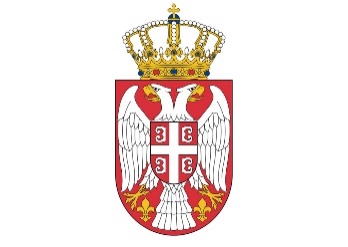 РЕПУБЛИКА СРБИЈАМИНИСТАРСТВО ЗА РАД, ЗАПОШЉАВАЊЕ, БОРАЧКА И СОЦИЈАЛНА ПИТАЊАСектор за бригу о породици и социјалну заштитуОдељење за инспекцијски надзорБрој:Датум:БеоградРЕПУБЛИКА СРБИЈАМИНИСТАРСТВО ЗА РАД, ЗАПОШЉАВАЊЕ, БОРАЧКА И СОЦИЈАЛНА ПИТАЊАСектор за бригу о породици и социјалну заштитуОдељење за инспекцијски надзорБрој:Датум:БеоградРЕПУБЛИКА СРБИЈАМИНИСТАРСТВО ЗА РАД, ЗАПОШЉАВАЊЕ, БОРАЧКА И СОЦИЈАЛНА ПИТАЊАСектор за бригу о породици и социјалну заштитуОдељење за инспекцијски надзорБрој:Датум:БеоградРЕПУБЛИКА СРБИЈАМИНИСТАРСТВО ЗА РАД, ЗАПОШЉАВАЊЕ, БОРАЧКА И СОЦИЈАЛНА ПИТАЊАСектор за бригу о породици и социјалну заштитуОдељење за инспекцијски надзорБрој:Датум:БеоградБрој__________________од__________год.П/ОМИНИСТРА П.О. МИНИСТРАБрој:183-00-_____/2014-13Године______.2014. годинеБеоградБрој:183-00-_____/2014-13Године______.2014. годинеБеоградРЕПУБЛИКА СРБИЈАМинистарство за рад, запошљавање, борачка и социјална питања Број: _________Датум: ___________НАДЗОРУ ПРИСУТАН/НИНАДЗОР ИЗВРШИО/ЛА________________________________________________________________________Број: 117-00-0____/-01Упутство о правном средству: Ово решење је коначно у управном поступку и против њега жалба није допуштена, али се може покренути управни спор пред Управним судом, у року од 30 дана од дана пријема решења. РЕШЕНО У МИНИСТАРСТВУ ЗА РАД, ЗАПОШЉАВАЊЕ, БОРАЧКА И СОЦИЈАЛНА ПИТАЊА РЕПУБЛИКЕ СРБИЈЕУ Београду, дана __. __________ 201_. године, број: 164-03-0_____/-01ДИРЕКТОРПОСЛОДАВАЦ ИНСПЕКТОР РАДА _______________ _______________ ИНСПЕКТОР РАДА _______________ ПОДАЦИ О ПЛАНИРАНИМ ПРИХОДИМА  У 2020. ГОДИНИ И ИЗВРШЕНИМ РАСХОДИМА У ПЕРИОДУ 01.01.- 31.12.2020.ГОДИНEПОДАЦИ О ПЛАНИРАНИМ ПРИХОДИМА  У 2020. ГОДИНИ И ИЗВРШЕНИМ РАСХОДИМА У ПЕРИОДУ 01.01.- 31.12.2020.ГОДИНEПОДАЦИ О ПЛАНИРАНИМ ПРИХОДИМА  У 2020. ГОДИНИ И ИЗВРШЕНИМ РАСХОДИМА У ПЕРИОДУ 01.01.- 31.12.2020.ГОДИНEПОДАЦИ О ПЛАНИРАНИМ ПРИХОДИМА  У 2020. ГОДИНИ И ИЗВРШЕНИМ РАСХОДИМА У ПЕРИОДУ 01.01.- 31.12.2020.ГОДИНEПОДАЦИ О ПЛАНИРАНИМ ПРИХОДИМА  У 2020. ГОДИНИ И ИЗВРШЕНИМ РАСХОДИМА У ПЕРИОДУ 01.01.- 31.12.2020.ГОДИНEПОДАЦИ О ПЛАНИРАНИМ ПРИХОДИМА  У 2020. ГОДИНИ И ИЗВРШЕНИМ РАСХОДИМА У ПЕРИОДУ 01.01.- 31.12.2020.ГОДИНEПОДАЦИ О ПЛАНИРАНИМ ПРИХОДИМА  У 2020. ГОДИНИ И ИЗВРШЕНИМ РАСХОДИМА У ПЕРИОДУ 01.01.- 31.12.2020.ГОДИНEПОДАЦИ О ПЛАНИРАНИМ ПРИХОДИМА  У 2020. ГОДИНИ И ИЗВРШЕНИМ РАСХОДИМА У ПЕРИОДУ 01.01.- 31.12.2020.ГОДИНEПОДАЦИ О ПЛАНИРАНИМ ПРИХОДИМА  У 2020. ГОДИНИ И ИЗВРШЕНИМ РАСХОДИМА У ПЕРИОДУ 01.01.- 31.12.2020.ГОДИНEПОДАЦИ О ПЛАНИРАНИМ ПРИХОДИМА  У 2020. ГОДИНИ И ИЗВРШЕНИМ РАСХОДИМА У ПЕРИОДУ 01.01.- 31.12.2020.ГОДИНEПОДАЦИ О ПЛАНИРАНИМ ПРИХОДИМА  У 2020. ГОДИНИ И ИЗВРШЕНИМ РАСХОДИМА У ПЕРИОДУ 01.01.- 31.12.2020.ГОДИНEПОДАЦИ О ПЛАНИРАНИМ ПРИХОДИМА  У 2020. ГОДИНИ И ИЗВРШЕНИМ РАСХОДИМА У ПЕРИОДУ 01.01.- 31.12.2020.ГОДИНEПОДАЦИ О ПЛАНИРАНИМ ПРИХОДИМА  У 2020. ГОДИНИ И ИЗВРШЕНИМ РАСХОДИМА У ПЕРИОДУ 01.01.- 31.12.2020.ГОДИНEПОДАЦИ О ПЛАНИРАНИМ ПРИХОДИМА  У 2020. ГОДИНИ И ИЗВРШЕНИМ РАСХОДИМА У ПЕРИОДУ 01.01.- 31.12.2020.ГОДИНEПОДАЦИ О ПЛАНИРАНИМ ПРИХОДИМА  У 2020. ГОДИНИ И ИЗВРШЕНИМ РАСХОДИМА У ПЕРИОДУ 01.01.- 31.12.2020.ГОДИНEПОДАЦИ О ПЛАНИРАНИМ ПРИХОДИМА  У 2020. ГОДИНИ И ИЗВРШЕНИМ РАСХОДИМА У ПЕРИОДУ 01.01.- 31.12.2020.ГОДИНEПОДАЦИ О ПЛАНИРАНИМ ПРИХОДИМА  У 2020. ГОДИНИ И ИЗВРШЕНИМ РАСХОДИМА У ПЕРИОДУ 01.01.- 31.12.2020.ГОДИНEПОДАЦИ О ПЛАНИРАНИМ ПРИХОДИМА  У 2020. ГОДИНИ И ИЗВРШЕНИМ РАСХОДИМА У ПЕРИОДУ 01.01.- 31.12.2020.ГОДИНEПОДАЦИ О ПЛАНИРАНИМ ПРИХОДИМА  У 2020. ГОДИНИ И ИЗВРШЕНИМ РАСХОДИМА У ПЕРИОДУ 01.01.- 31.12.2020.ГОДИНEПОДАЦИ О ПЛАНИРАНИМ ПРИХОДИМА  У 2020. ГОДИНИ И ИЗВРШЕНИМ РАСХОДИМА У ПЕРИОДУ 01.01.- 31.12.2020.ГОДИНEРаздео ГлаваПрограмФункцијаПрограмска активност / ПројекатЕкон.класификацијаОписОдобрена средства у складу са Законом о буџету РС за 2020.годину ("Службени гласник РС", бр. 84/2019 )Уредба о измени општих прихода и примања, расхода и издатака буџета РС ЗА 2020.годину ("Службени гласник РС", бр. 60/2020)Одобрена средства у складу са Законом о буџету РС за 2020.годину ("Службени гласник РС", бр. 84/2019 )Уредба о измени општих прихода и примања, расхода и издатака буџета РС ЗА 2020.годину ("Службени гласник РС", бр. 60/2020)Одобрена средства у складу са Законом о буџету РС за 2020.годину ("Службени гласник РС", бр. 84/2019 )Уредба о измени општих прихода и примања, расхода и издатака буџета РС ЗА 2020.годину ("Службени гласник РС", бр. 60/2020)Извршење буџета за период 01.01.-31.12.2020.Извршење буџета за период 01.01.-31.12.2020.Извршење буџета за период 01.01.-31.12.2020.Проценат извршења средстава из буџета за период 01.01.-31.12.2020.                     Извор 01Проценат извршења средстава из буџета за период 01.01.-31.12.2020.                    Остали извориПроценат извршења средстава из буџета за период 01.01.-31.12.2020.             Сви извориРаздео ГлаваПрограмФункцијаПрограмска активност / ПројекатЕкон.класификацијаОписСредства из буџетаОстали извориУкупна средстваСредства из буџетаИздаци из додатних прихода Укупна средстваПроценат извршења средстава из буџета за период 01.01.-31.12.2020.                     Извор 01Проценат извршења средстава из буџета за период 01.01.-31.12.2020.                    Остали извориПроценат извршења средстава из буџета за период 01.01.-31.12.2020.             Сви извориРаздео ГлаваПрограмФункцијаПрограмска активност / ПројекатЕкон.класификацијаОписСредства из буџетаОстали извориУкупна средстваСредства из буџетаИздаци из додатних прихода Укупна средстваПроценат извршења средстава из буџета за период 01.01.-31.12.2020.                     Извор 01Проценат извршења средстава из буџета за период 01.01.-31.12.2020.                    Остали извориПроценат извршења средстава из буџета за период 01.01.-31.12.2020.             Сви извориРаздео ГлаваПрограмФункцијаПрограмска активност / ПројекатЕкон.класификацијаОписСредства из буџетаОстали извориУкупна средстваСредства из буџетаИздаци из додатних прихода Укупна средстваПроценат извршења средстава из буџета за период 01.01.-31.12.2020.                     Извор 01Проценат извршења средстава из буџета за период 01.01.-31.12.2020.                    Остали извориПроценат извршења средстава из буџета за период 01.01.-31.12.2020.             Сви извориРаздео ГлаваПрограмФункцијаПрограмска активност / ПројекатЕкон.класификацијаОписСредства из буџетаОстали извориУкупна средстваСредства из буџетаИздаци из додатних прихода Укупна средстваПроценат извршења средстава из буџета за период 01.01.-31.12.2020.                     Извор 01Проценат извршења средстава из буџета за период 01.01.-31.12.2020.                    Остали извориПроценат извршења средстава из буџета за период 01.01.-31.12.2020.             Сви извори12345678910 (8+9)111213 (11+12)14(11/8)15 (12/9)16 (13/10)300 8 0 2 Уређење система рада и радно правних односа410Општи ек.и комерцијални послови и послови по питању рада0002Администрација и управљање411Плате, додаци и накнаде запослених (зараде)240.922.000,00240.922.000233.273.789,39233.273.789,3996,8396,83412Социјални доприноси на терет послодавца41.251.000,0041.251.00038.845.613,0838.845.613,0894,1794,17413Накнаде у натутри321.000,00321.000318.000,00318.000,0099,0799,07414Социјална давања запосленима2.250.000,002.250.0002.103.177,132.103.177,1393,4793,47415Накнаде трошкова за запослене13.028.000,0013.028.00011.660.089,1411.660.089,1489,5089,50416Награде запосленима и остали посебни расходи2.758.000,002.758.0002.635.374,702.635.374,7095,5595,55421Стални трошкови15.761.000,0015.761.00014.781.457,2914.781.457,2993,7993,79422Трошкови путовања5.300.000,005.300.0003.236.940,143.236.940,1461,0761,07423Услуге по уговору142.204.000,00142.204.000138.139.891,68138.139.891,6897,1497,14424Специјализоване услуге11.000.000,0011.000.0001.856.601,001.856.601,0016,8816,88425Текуће поправке и одржавање11.500.000,0011.500.0006.826.573,746.826.573,7459,3659,36426Материјал26.900.000,0026.900.00022.335.647,2522.335.647,2583,0383,03462Дотације међународним организацијама13.000.000,0013.000.00012.248.933,4912.248.933,4994,2294,22482Порези, обавезне таксе и казне1.000.000,001.000.000342.209,00342.209,0034,2234,22483Новчане казне и пенали по решењу судова942.000,00942.000890.122,82890.122,8294,4994,49485Накнада штете за повреде или штету нанету од стране државних органа59.000,0059.00057.056,3357.056,3396,7196,71512Машине и опрема96.195.000,00574.404,9596.769.40563.158.641,60543.002,4063.701.644,0065,6665,83515Нематеријална имовина194.760.000,00194.760.00063.793.080,0063.793.080,0032,7532,75Укупно програмска активност 0002:819.151.000,00574.404,95819.725.404,95616.503.197,78543.002,40617.046.200,1875,2675,270013Запошљавање и социјалне иновације EAСИ421Стални трошкови325.000,00325.00081.192,5281.192,5224,9824,98422Трошкови путовања1.604.000,001.604.00000,000,000,00423Услуге по уговору7.501.00018.019.000,0025.520.0005.215.00016.919.251,5622.134.251,5693,9086,73462Дотације међународним организацијама33.740.000,00033.740.00023.588.260,00023.588.260,0069,9169,91Укупно програмска активност 0013:41.241.000,0019.948.000,0061.189.000,0028.803.260,0017.000.444,0845.803.704,0869,8485,2274,867011ИПА 2013 - Друштвени развој423Услуге по уговору8.185.000,0073.666.000,0081.851.000,000,000,000,000,000,000,00424Специјализоване услуге5.995.000,0053.958.000,0059.953.000,000,000,000,000,000,000,00Укујпно пројекат 7011:14.180.000,00127.624.000,00141.804.000,000,000,000,000,000,000,00Укупно  програм 0802874.572.000,00148.146.404,951.022.718.404,95645.306.457,7817.543.446,48662.849.904,2673,7911,8464,810 8 0 3Активна политика запошљавања412Општи послови по питању рада0003Подршка решавању радно-правног статуса вишка запослених472Накнаде за социјалну заштиту из буџета                                                    Средства ове апропријације намењена су за "Транзициони фонд", а распоред и коришћење ових средстава вршиће се по посебном акту Владе                                                         292.500.000,00292.500.000,00285.929.226,52285.929.226,5297,7597,75Укупно програмска активност 0003:292.500.000,000292.500.000,00285.929.226,520,00285.929.226,5297,7597,750006Подршка развоју социјалног предузетништва451Субвенције јавним нефинансијским предузећима и организацијама1.000,001.000,000,000,000,000,00Укупно програмска активност 0006:1.000,0001.000,000,000,000,000,000,000007Подршка преквалификацији462Дотације међународним организацијама0,000,000,000,00Укупно програмска активност 0007:0,0000,000,000,000,007024ИПА 2014-Сектор подршке запошљавању младих и активној инклузији 423Услуге по уговору3.951.000,0099.124.000,00103.075.000,003.849.097,3898.975.629,78102.824.727,1697,4299,8599,76481Дотације невладиним организацијама6.261.000,0056.343.000,0062.604.000,002.252.415,0615.310.218,4017.562.633,4635,9827,1728,05Укупно пројекат 7024:10.212.000,00155.467.000,00165.679.000,006.101.512,44114.285.848,18120.387.360,6259,7573,5172,66Укупно  програм 0803302.713.000,00155.467.000,00458.180.000,00292.030.738,96114.285.848,18406.316.587,1496,4773,5188,680 9 0 2Социјална заштита0 7 0Социј. помоћ угроженом становништву некласиф. на другом месту 0003 Права корисника социјалне заштите421Стални трошкови337.558.000,00337.558.000,00313.078.958,80313.078.958,8092,7592,75423Услуге по уговору144.000,00144.000,00144.000,00144.000,00100,00100,00472Накнаде за социјалну заштиту из буџета24.963.542.000,0024.963.542.000,0024.796.047.388,8724.796.047.388,8799,3399,33Укупно програмска активност 0003:25.301.100.000,00144.000,0025.301.244.000,0025.109.126.347,67144.000,0025.109.270.347,6799,24100,0099,240004Подршка удружењима и локалним заједницама463Трансфери осталим нивоима власти604.800.000,00604.800.000,00604.621.966,89604.621.966,8999,9799,97481Дотације невладиним организацијама567.000.000,00567.000.000,00530.000.000,00530.000.000,0093,4793,47Укупно програмска активност 0004:1.171.800.000,000,001.171.800.000,001.134.621.966,890,001.134.621.966,8996,8396,830005Обављање делатности установа социјалне заштите411Плате, додаци и накнаде запослених (зараде)4.814.566.000,004.841.069.997,839.655.635.997,834.771.571.646,504.543.715.149,459.315.286.795,9599,1193,8696,48412Социјални доприноси на терет послодавца814.469.000,00828.129.909,931.642.598.909,93797.266.862,23756.506.297,581.553.773.159,8197,8991,3594,59413Накнаде у натури40.325.000,0076.540.942,80116.865.942,8034.454.519,8361.915.034,1296.369.553,9585,4480,8982,46414Социјална давања запосленима126.577.000,00121.531.616,79248.108.616,79120.958.884,5191.060.735,83212.019.620,3495,5674,9385,45415Накнаде трошкова за запослене133.309.000,00203.100.146,73336.409.146,73125.067.099,72154.603.748,12279.670.847,8493,8276,1283,13416Награде запосленима и остали посебни расходи38.893.000,0068.979.674,09107.872.674,0937.228.768,4455.674.602,1092.903.370,5495,7280,7186,12421Стални трошкови691.546.000,00851.562.709,681.543.108.709,68649.174.684,59662.892.972,521.312.067.657,1193,8777,8485,03422Трошкови путовања38.253.000,0085.769.376,51124.022.376,5119.222.950,8846.753.284,1565.976.235,0350,2554,5153,20423Услуге по уговору100.032.000,00919.249.256,701.019.281.256,7086.799.311,51680.946.668,51767.745.980,0286,7774,0875,32424Специјализоване услуге27.173.000,00290.099.443,84317.272.443,8423.653.437,28220.082.801,57243.736.238,8587,0575,8676,82425Текуће поправке и одржавање173.705.000,00223.825.812,37397.530.812,37144.992.990,94113.356.721,57258.349.712,5183,4750,6564,99426Материјал716.769.000,001.129.837.575,451.846.606.575,45689.525.277,31914.280.514,941.603.805.792,2596,2080,9286,85441Отплата домаћих камата0,000,00442Отплата страних камата0,000,00444Пратећи трошкови задуживања0,000,00451Субвенције јавним нефинансијским предузећима и организацијама0,000,00463Трансфери осталим нивоима власти0,000,00465Остале дотације и трансфери 26.629.742,8926.629.742,8918.429.399,1918.429.399,1969,2169,21471Права из социјалног осигурања ( организације обавезног соц. осигурања)41.650,0041.650,0041.650,0041.650,00472Накнаде за социј. заштиту из буџета   (само 472811-материј.трошкови)340.227.000,002.645.683.853,822.985.910.853,82323.092.376,442.328.273.978,682.651.366.355,1294,9688,0088,80481Дотације невладиним организацијама2.083.122,002.083.122,002.076.690,602.076.690,6099,6999,69482Порези, обавезне таксе, казне и пенали9.444.000,0031.386.790,6140.830.790,615.364.949,9614.931.503,3220.296.453,2856,8147,5749,71483Новчане казне и пенали по решењу судова 2.304.000,0031.783.254,8834.087.254,881.433.147,8012.956.102,2614.389.250,0662,2040,7642,21484Накнада штете за повреде или услед елементарних непогода4.000,007.000,0011.000,000,00915,37915,370,0013,088,32485Накнада штете за повреде292.000,005.456.704,575.748.704,57154.493,123.197.540,663.352.033,7852,9158,6058,31511Зграде и грађевински објекти369.548.928,96369.548.928,96223.249.117,70223.249.117,7060,4160,41512Машине и опрема271.421.570,66271.421.570,66175.151.333,81175.151.333,8164,5364,53513Остале некретнине и опрема7.599.000,007.599.000,004.499.200,004.499.200,0059,2159,21514Култивисана имовина980.000,00980.000,00560.546,10560.546,1057,2057,20515Нематеријална имовина32.043.000,0032.043.000,0027.743.503,2827.743.503,2886,5886,58522Залихе производње69.853,7869.853,7869.853,7869.853,78100,00100,00523Залихе робе за даљу продају44.901.215,2244.901.215,2237.136.603,2237.136.603,2282,7182,71Укупно програмска активност 0005:8.067.888.000,0013.109.332.150,1121.177.220.150,117.829.961.401,0611.150.106.468,4318.980.067.869,4997,0585,0589,620013Подршка раду хранитеља421Стални трошкови20.608.000,0020.608.000,0020.604.586,1820.604.586,1899,9899,98423Услуге по уговору   1.600.000.000,001.600.000.000,001.513.701.364,211.513.701.364,2194,6194,61472Накнаде за социјалну заштиту из буџета2.784.000.000,002.784.000.000,002.669.676.908,362.669.676.908,3695,8995,89Укупно програмска активност 0013:4.404.608.000,000,004.404.608.000,004.203.982.858,750,004.203.982.858,7595,4595,450014Подршка смештају у приватне домове472Накнаде за социјалну заштиту из буџета20.026.000,0020.026.000,008.933.071,178.933.071,1744,6144,61Укупно програмска активност 0014:20.026.000,000,0020.026.000,008.933.071,170,008.933.071,1744,6144,610015Буџетски фонд за установе социјалне заштите421Стални трошкови115.882.000,00115.882.000,00109.799.173,01109.799.173,0194,7594,75422Трошкови путовања1.950.000,001.950.000,00874.486,68874.486,6844,8544,85423Услуге по уговору19.804.000,0019.804.000,0018.196.140,5318.196.140,5391,8891,88424Специјализоване услуге45.315.000,0045.315.000,0043.337.811,6143.337.811,61425Текуће поправке и одржавање19.150.000,0019.150.000,0013.387.331,4613.387.331,4669,9169,91426Материјал127.355.000,00127.355.000,00120.849.480,63120.849.480,6394,8994,89481Дотације невладиним организацијама500.000,00500.000,000,000,000,000,00482Порези, обавезне таксе и казне500.000,00500.000,0013.000,0013.000,002,602,60483Новчане казне и пенали по решењу судова22.000.000,0022.000.000,0021.082.629,9921.082.629,9995,8395,83511Зграде и грађевински објекти309.300.000,00309.300.000,00269.979.526,17269.979.526,1787,2987,29512Машине и опрема175.500.000,00175.500.000,00172.804.357,40172.804.357,4098,4698,46515Нематеријална имовина290.001.000,00290.001.000,00289.690.800,00289.690.800,0099,8999,89Укупно програмска активност 00151.127.257.000,000,001.127.257.000,001.060.014.737,480,001.060.014.737,4894,0394,034003Помоћ мигрантској популацији у Србији411Плате, додаци и накнаде запослених (зараде)1.464.067,721.464.067,72615.231,91615.231,9142,0242,02412Социјални доприноси на терет послодавца257.117,33257.117,33102.436,10102.436,1039,8439,84415Накнаде трошкова за запослене50.384,8350.384,8334.099,8234.099,8267,6867,68421Стални трошкови278.472,59278.472,59278.155,12278.155,1299,8999,89426Материјал300.943,95300.943,95251.268,52251.268,5283,4983,49Укупно програмска активност 40030,002.350.986,422.350.986,420,001.281.191,471.281.191,4754,5054,507045ИПА 2013-Друштвени развој 2423Услуге по уговору   3.983.000,0019.256.000,0023.239.000,001.843.353,4316.538.644,5318.381.997,9646,2885,8979,10424Специјализоване услуге13.399.000,00107.665.000,00121.064.000,006.427.150,6457.680.717,8164.107.868,4547,9753,5752,95Укупно програмска активност 704517.382.000,00126.921.000,00144.303.000,008.270.504,0774.219.362,3482.489.866,4147,5858,4857,16Укупно  програм 090240.110.061.000,0013.238.748.136,5353.348.809.136,5339.354.910.887,0911.225.751.022,2450.580.661.909,3398,1284,7994,810 9 0 3Породично правна заштита грађана0 4 0Породица и деца0001Права корисника из области заштите породице и деце421Стални трошкови80.000.000,0080.000.000,0067.894.275,0167.894.275,0184,8784,87423Услуге по уговору55.000.000,0055.000.000,0043.063.560,9143.063.560,9178,3078,30472Накнаде за социјалну заштиту из буџета60.409.047.000,0060.409.047.000,0060.389.997.380,9660.389.997.380,9699,9799,97Укупно програмска активност 0001:60.544.047.000,000,0060.544.047.000,0060.500.955.216,880,0060.500.955.216,8899,9399,930002Подршка удружењима у области заштите породице и деце481Дотације невладиним организацијама10.000.000,0010.000.000,008.185.898,958.185.898,9581,8681,86Укупно програмска активност 0002:10.000.000,000,0010.000.000,008.185.898,950,008.185.898,9581,8681,86Укупно  програм 090360.554.047.000,000,0060.554.047.000,0060.509.141.115,830,0060.509.141.115,8399,9399,930 9 0 4Борачко-инвалидска заштита0 1 0Болест и инвалидност0001Права корисника борачко-инвалидске заштите416Награде запосленима и остали посебни расходи800.000,00800.000,0097.012,5997.012,5912,1312,13421Стални трошкови34.000.000,0034.000.000,0016.772.143,3316.772.143,3349,3349,33423Услуге по уговору14.550.000,0014.550.000,007.339.557,547.339.557,5450,4450,44472Накнаде за социјалну заштиту из буџета14.561.580.000,0014.561.580.000,0014.375.538.813,5514.375.538.813,5598,7298,72483Новчане казне и пенали по решењу судова75.000.000,0075.000.000,0072.270.793,3072.270.793,3096,3696,36Укупно програмска активност 0001:14.685.930.000,000,0014.685.930.000,0014.472.018.320,310,0014.472.018.320,3198,5498,540002Очување традиција ослободилачких ратова Србије423Услуге по уговору10.000.000,0010.000.000,008.993.891,138.993.891,1389,9489,94424Специјализоване услуге20.000.000,0020.000.000,0018.688.006,5018.688.006,5093,4493,44Укупно програмска активност 0002:30.000.000,000,0030.000.000,0027.681.897,630,0027.681.897,6392,2792,270003Подршка удружењима у области борачко-инвалидске заштите481Дотације невладиним организацијама48.000.000,0048.000.000,0047.895.357,8447.895.357,8499,7899,78Укупно програмска активност 0003:48.000.000,000,0048.000.000,0047.895.357,840,0047.895.357,8499,7899,78Укупно  програм 090414.763.930.000,000,0014.763.930.000,0014.547.595.575,780,0014.547.595.575,7898,5398,531 0 0 1Унапређење и заштита људских и мањинских права и слобода  410Општи ек.и комерцијални послови и послови по питању рада0005Стварање услова за политику једнаких могућности 481Дотације невладиним организацијама2.016.100,002.016.100,002.016.100,000,002.016.100,00100,00100,00Укупно програмска активност 0005:2.016.100,000,002.016.100,002.016.100,000,002.016.100,00100,00100,000016Стварање услова за политику једнаких могућности 423Услуге по уговору0,000,000,00462Дотације међународним организацијама19.161.228,000,0019.161.228,0019.161.227,390,0019.161.227,39100,00100,00Укупно програмска активност 0016:19.161.228,000,0019.161.228,0019.161.227,390,0019.161.227,39100,00100,004004Систем сталне помоћи мигрантској популацији у Србији411Плате, додаци и накнаде запослених (зараде)3.258.543,003.258.543,003.257.722,523.257.722,5299,9799,97412Социјални доприноси на терет послодавца543.228,00543.228,00542.409,32542.409,3299,8599,85415Накнаде трошкова за запослене152.865,00152.865,00152.864,65152.864,65100,00100,00421Стални трошкови 4.226.006,004.226.006,004.226.005,064.226.005,06100,00100,00422Трошкови путовања0,000,000,000,00423Услуге по уговору5.439.911,005.439.911,005.439.910,555.439.910,55100,00100,00425Текуће поправке и одржавање0,000,000,000,00426Материјал6.042.142,006.042.142,006.042.140,726.042.140,72100,00100,00465Остале дотације и трансфери 500,00500,00500,00500,00100,00100,00Укупно програмска активност 4004:0,0019.663.195,0019.663.195,000,0019.661.552,8219.661.552,8299,9999,99Укупно  програм 100121.177.328,0019.663.195,0040.840.523,0021.177.327,3919.661.552,8240.838.880,21100,0099,99100,00У К У П Н О                      1 3 4 0 0:116.626.500.328,0013.562.024.736,48130.188.525.064,48115.370.162.102,8311.377.241.869,72126.747.403.972,5598,9283,8997,3630.1ИНСПЕКТОРАТ ЗА РАД0 8 0 2Уређење система рада и радно-правних односа4 1 0Општи ек. и комерцијални послови и послови по питању радапитању рада0003Инспекција рада411Плате, додаци и накнаде запослених (зараде)279.822.000,00279.822.000,00267.372.453,73267.372.453,7395,5595,55412Социјални доприноси на терет послодавца47.866.000,0047.866.000,0044.525.695,2944.525.695,2993,0293,02413Накнаде у натури273.000,00273.000,00273.000,00273.000,00100,00100,00414Социјална давања запосленима4.014.000,004.014.000,003.733.353,533.733.353,5393,0193,01415Накнаде трошкова за запослене12.300.000,0012.300.000,009.924.785,709.924.785,7080,6980,69416Награде запосленима и остали посебни расходи2.435.000,002.435.000,001.097.640,751.097.640,7545,0845,08421Стални трошкови7.256.000,007.256.000,007.066.351,347.066.351,3497,3997,39422Трошкови путовања1.000.000,001.000.000,00484.491,50484.491,5048,4548,45423Услуге по уговору1.936.000,001.936.000,00512.418,00512.418,0026,4726,47425Текуће поправке и одржавање4.200.000,004.200.000,002.530.713,442.530.713,4460,2660,26426Материјал12.400.000,0012.400.000,0010.448.955,1210.448.955,1284,2784,27462Дотације међународним организацијама300.000,00300.000,000,000,000,000,00482Порези, обавезне таксе, казне и пенали900.000,00900.000,00441.144,00441.144,0049,0249,02512Машине и опрема41.141.000,0041.141.000,0010.137.960,0010.137.960,0024,6424,64Укупно програмска активност 0003:415.843.000,000,00415.843.000,00358.548.962,400,00358.548.962,4086,2286,22УКУПНО ЗА ИНСПЕКТОРАТ ЗА РАД - 50010415.843.000,000,00415.843.000,00358.548.962,400,00358.548.962,4086,2286,2230.2БУЏЕТСКИ ФОНД ЗА ПРОГРАМЕ ЗАШТИТЕ И УНАПРЕЂЕЊА ПОЛОЖАЈА ОСОБА СА ИНВАЛИДИТЕТОМ0 9 0 2Социјална заштита0 9 0Социјална заштита некласификована на другом месту0006Заштита положаја особа са инвалидитетом421Стални трошкови200.000,00200.000,0050.411,1650.411,1625,2125,21472Накнаде за социјалну заштиту из буџета  (рефундација плаћеног ПДВа за увоз моторних возила за ОСИ и повлашћени превоз за ОСИ)23.886.000,0023.886.000,0015.331.929,5715.331.929,5764,1964,19481Дотације невладиним организацијама336.016.000,00336.016.000,00335.175.270,42335.175.270,4299,7599,75Укупно програмска актиности 0006:360.102.000,000,00360.102.000,00350.557.611,150,00350.557.611,1597,3597,35УКУПНО БУЏЕТСКИ ФОНД ОСИ - 0 9 0 2360.102.000,000,00360.102.000,00350.557.611,150,00350.557.611,1597,3597,3530.3УПРАВА ЗА БЕЗБЕДНОСТ И ЗДРАВЉЕ НА РАДУ0 8 0 2 Уређење система рада и радно правних односа4 1 0Општи екон. и комерц. послови и послови по питању рада0004Уређење у области безбедности и  здравља на раду411Плате, додаци и накнаде запослених (зараде)10.085.000,0010.085.000,009.820.589,079.820.589,0797,3897,38412Социјални доприноси на терет послодавца1.706.000,001.706.000,001.635.128,161.635.128,1695,8595,85413Накнаде у натури1.000,001.000,000,000,000,000,00414Социјална давања запосленима400.000,00400.000,00202.928,00202.928,0050,7350,73415Накнаде трошкова за запослене343.000,00343.000,00218.966,56218.966,5663,8463,84416Награде запосленима и остали посебни расходи2.516.000,002.516.000,002.225.786,192.225.786,1988,4788,47422Трошкови путовања209.000,00209.000,00208.775,00208.775,0099,8999,89423Услуге по уговору1.901.000,001.901.000,001.323.584,861.323.584,8669,6369,63426Материјал0,000,000,000,00515Нематеријална имовина6.000.000,006.000.000,005.940.000,005.940.000,0099,0099,00Укупно програмска активност 0004:23.161.000,000,0023.161.000,0021.575.757,840,0021.575.757,8493,1693,16УКУПНО УПРАВА ЗА БЗР - 0 8 0 223.161.000,000,0023.161.000,0021.575.757,840,0021.575.757,8493,1693,1630.4УСТАНОВЕ ЗА  ОСТВАРИВАЊЕ ПРАВА ЗАПОСЛЕНИХ ИЗ РАДНОГ ОДНОСА И САВЕТА ЗА РАЗВОЈ СОЦИЈАЛНОГ ДИЈАЛОГА0 8 0 2 Уређење система рада и радно правних односа4 1 0Општи екон. и комерц. послови и послови по питању рада0005 Права запослених у случају стечаја послодавца411Плате, додаци и накнаде запослених (зараде)22.748.000,0022.748.000,0022.576.715,8122.576.715,8199,2599,25412Соц. доприноси на терет послодавца3.851.000,003.851.000,003.759.023,243.759.023,2497,6197,61413Накнаде у натури70.000,0070.000,0063.000,0063.000,0090,0090,00414Социјална давања запосленима1.185.000,001.185.000,00594.672,06594.672,0650,1850,18415Накнаде трошкова за запослене831.000,00831.000,00496.932,00496.932,0059,8059,80416Награде запосленима и остали посебни расходи1.000,001.000,000,000,000,000,00421Стални трошкови1.580.000,001.580.000,001.290.807,681.290.807,6881,7081,70422Трошкови путовања211.000,00211.000,00164.446,29164.446,2977,9477,94423Услуге по уговору3.810.000,003.810.000,003.666.535,123.666.535,1296,2396,23424Специјализоване услуге107.000,00107.000,0092.800,0092.800,0086,7386,73425Текуће поправке и одржавање350.000,00350.000,00346.996,09346.996,0999,1499,14426Материјал780.000,00780.000,00708.113,29708.113,2990,7890,78472Накнаде за социјалну заштиту из буџета414.753.000,00414.753.000,00398.103.622,06398.103.622,0695,9995,99482Порези, обавезне таксе и казне45.000,0045.000,0016.378,0016.378,0036,4036,40483Новчане казне и пенали по решењу судова20.000,0020.000,000,000,000,000,00512Машине и опрема100.000,00100.000,0099.762,0099.762,0099,7699,76515Нематеријална имовина210.000,00210.000,00191.522,86191.522,8691,2091,20Укупно програмска активност 0005:450.652.000,000,00450.652.000,00432.171.326,500,00432.171.326,5095,9095,900006Социјално партнерство411Плате, додаци и накнаде запослених (зараде)5.074.000,005.074.000,005.055.915,035.055.915,0399,6499,64412Соц. доприноси на терет послодавца862.000,00862.000,00841.809,78841.809,7897,6697,66413Накнаде у натури6.000,006.000,006.000,006.000,00100,00100,00414Социјална давања запосленима138.000,00138.000,000,000,000,000,00415Накнаде трошкова за запослене123.000,00123.000,00119.777,45119.777,4597,3897,38421Стални трошкови300.000,00300.000,00237.039,49237.039,4979,0179,01422Трошкови путовања1.540.000,001.540.000,0080.373,1080.373,105,225,22423Услуге по уговору11.247.000,0011.247.000,0010.012.536,6310.012.536,6389,0289,02425Текуће поправке и одржавање50.000,0050.000,0019.792,0019.792,0039,5839,58426Материјал350.000,00350.000,00177.737,08177.737,0850,7850,78462Дотације међународним организацијама300.000,00300.000,00295.892,91295.892,9198,6398,63481Дотације невладиним организацијама30.000.000,0030.000.000,0030.000.000,0030.000.000,00100,00100,00482Порези, обавезне таксе и казне и пенали 100.000,00100.000,008.069,348.069,348,078,07512Машине и опрема300.000,00300.000,00284.988,00284.988,0095,0095,00Укупно програмска активност 0006:50.390.000,000,0050.390.000,0047.139.930,810,0047.139.930,8193,5593,55УКУПНО  УСТАНОВЕ - 0 8 0 2501.042.000,000,00501.042.000,00479.311.257,310,00479.311.257,3195,6695,6630.5БУЏЕТСКИ ФОНД ЗА ПРОФЕСИОНАЛНУ РЕХАБИЛИТАЦИЈУ И ПОДСТИЦАЊЕ ЗАПОШЉАВАЊА ОСОБА СА ИНВАЛИДИТЕТОМ0 8 0 3Активна политика запошљавања4 1 2Општи послови по питању рада0004Подршка предузећима за професионалну рехабилитацију особа са инвалидитетом 451Субвенције јавним нефинансијским предузећима и организацијама .                Распоред и коришћење средстава ове апропријације вршиће се по посебном акту Владе450.000.000,00450.000.000,00449.972.384,69449.972.384,6999,9999,99Укупно програмска активност 0004:450.000.000,000,00450.000.000,00449.972.384,690,00449.972.384,6999,9999,990005Подстицање запошљавања особа са инвалидитетом путем Националне службе за запошљавање464Дотације организацијама обавезног социјалног осигурања.                      Распоред и коришћење средстава ове апропријације вршиће се по посебном акту Владе550.000.000,00550.000.000,00515.000.000,00515.000.000,0093,6493,64Укупно програмска активност 0005:550.000.000,000,00550.000.000,00515.000.000,000,00515.000.000,0093,6493,64УКУНО  БУЏЕТСКИ ФОНД - 0 8 0 31.000.000.000,000,001.000.000.000,00964.972.384,690,00964.972.384,6996,5096,50У К У П Н О    Р А З Д Е О    М И Н И С Т А Р С Т В А118.926.648.328,0013.562.024.736,48132.488.673.064,48117.545.128.076,2211.377.241.869,72128.922.369.945,9498,8483,8997,31ПОДАЦИ О ПЛАНИРАНИМ ПРИХОДИМА  У 2021. ГОДИНИ И ИЗВРШЕНИМ РАСХОДИМА У ПЕРИОДУ 01.01.- 31.03.2021.ГОДИНEПОДАЦИ О ПЛАНИРАНИМ ПРИХОДИМА  У 2021. ГОДИНИ И ИЗВРШЕНИМ РАСХОДИМА У ПЕРИОДУ 01.01.- 31.03.2021.ГОДИНEПОДАЦИ О ПЛАНИРАНИМ ПРИХОДИМА  У 2021. ГОДИНИ И ИЗВРШЕНИМ РАСХОДИМА У ПЕРИОДУ 01.01.- 31.03.2021.ГОДИНEПОДАЦИ О ПЛАНИРАНИМ ПРИХОДИМА  У 2021. ГОДИНИ И ИЗВРШЕНИМ РАСХОДИМА У ПЕРИОДУ 01.01.- 31.03.2021.ГОДИНEПОДАЦИ О ПЛАНИРАНИМ ПРИХОДИМА  У 2021. ГОДИНИ И ИЗВРШЕНИМ РАСХОДИМА У ПЕРИОДУ 01.01.- 31.03.2021.ГОДИНEПОДАЦИ О ПЛАНИРАНИМ ПРИХОДИМА  У 2021. ГОДИНИ И ИЗВРШЕНИМ РАСХОДИМА У ПЕРИОДУ 01.01.- 31.03.2021.ГОДИНEПОДАЦИ О ПЛАНИРАНИМ ПРИХОДИМА  У 2021. ГОДИНИ И ИЗВРШЕНИМ РАСХОДИМА У ПЕРИОДУ 01.01.- 31.03.2021.ГОДИНEПОДАЦИ О ПЛАНИРАНИМ ПРИХОДИМА  У 2021. ГОДИНИ И ИЗВРШЕНИМ РАСХОДИМА У ПЕРИОДУ 01.01.- 31.03.2021.ГОДИНEПОДАЦИ О ПЛАНИРАНИМ ПРИХОДИМА  У 2021. ГОДИНИ И ИЗВРШЕНИМ РАСХОДИМА У ПЕРИОДУ 01.01.- 31.03.2021.ГОДИНEПОДАЦИ О ПЛАНИРАНИМ ПРИХОДИМА  У 2021. ГОДИНИ И ИЗВРШЕНИМ РАСХОДИМА У ПЕРИОДУ 01.01.- 31.03.2021.ГОДИНEПОДАЦИ О ПЛАНИРАНИМ ПРИХОДИМА  У 2021. ГОДИНИ И ИЗВРШЕНИМ РАСХОДИМА У ПЕРИОДУ 01.01.- 31.03.2021.ГОДИНEПОДАЦИ О ПЛАНИРАНИМ ПРИХОДИМА  У 2021. ГОДИНИ И ИЗВРШЕНИМ РАСХОДИМА У ПЕРИОДУ 01.01.- 31.03.2021.ГОДИНEПОДАЦИ О ПЛАНИРАНИМ ПРИХОДИМА  У 2021. ГОДИНИ И ИЗВРШЕНИМ РАСХОДИМА У ПЕРИОДУ 01.01.- 31.03.2021.ГОДИНEПОДАЦИ О ПЛАНИРАНИМ ПРИХОДИМА  У 2021. ГОДИНИ И ИЗВРШЕНИМ РАСХОДИМА У ПЕРИОДУ 01.01.- 31.03.2021.ГОДИНEПОДАЦИ О ПЛАНИРАНИМ ПРИХОДИМА  У 2021. ГОДИНИ И ИЗВРШЕНИМ РАСХОДИМА У ПЕРИОДУ 01.01.- 31.03.2021.ГОДИНEПОДАЦИ О ПЛАНИРАНИМ ПРИХОДИМА  У 2021. ГОДИНИ И ИЗВРШЕНИМ РАСХОДИМА У ПЕРИОДУ 01.01.- 31.03.2021.ГОДИНEПОДАЦИ О ПЛАНИРАНИМ ПРИХОДИМА  У 2021. ГОДИНИ И ИЗВРШЕНИМ РАСХОДИМА У ПЕРИОДУ 01.01.- 31.03.2021.ГОДИНEПОДАЦИ О ПЛАНИРАНИМ ПРИХОДИМА  У 2021. ГОДИНИ И ИЗВРШЕНИМ РАСХОДИМА У ПЕРИОДУ 01.01.- 31.03.2021.ГОДИНEПОДАЦИ О ПЛАНИРАНИМ ПРИХОДИМА  У 2021. ГОДИНИ И ИЗВРШЕНИМ РАСХОДИМА У ПЕРИОДУ 01.01.- 31.03.2021.ГОДИНEПОДАЦИ О ПЛАНИРАНИМ ПРИХОДИМА  У 2021. ГОДИНИ И ИЗВРШЕНИМ РАСХОДИМА У ПЕРИОДУ 01.01.- 31.03.2021.ГОДИНEРаздео ГлаваПрограмФункцијаПрограмска активност / ПројекатЕкон.класификацијаОписОдобрена средства у складу са Законом о буџету РС за 2021.годину ("Службени гласник РС", бр. 149/2020 )Извршење буџета за период 01.01.-31.03.2021.Проценат извршења средстава из буџета за период 01.01.-31.03.2021.Раздео ГлаваПрограмФункцијаПрограмска активност / ПројекатЕкон.класификацијаОписСредства из буџетаСредства из буџетаПроценат извршења средстава из буџета за период 01.01.-31.03.2021.Раздео ГлаваПрограмФункцијаПрограмска активност / ПројекатЕкон.класификацијаОписСредства из буџетаСредства из буџетаПроценат извршења средстава из буџета за период 01.01.-31.03.2021.Раздео ГлаваПрограмФункцијаПрограмска активност / ПројекатЕкон.класификацијаОписСредства из буџетаСредства из буџетаПроценат извршења средстава из буџета за период 01.01.-31.03.2021.Раздео ГлаваПрограмФункцијаПрограмска активност / ПројекатЕкон.класификацијаОписСредства из буџетаСредства из буџетаПроценат извршења средстава из буџета за период 01.01.-31.03.2021.12345678910300 8 0 2 Уређење система рада и радно правних односа410Општи ек.и комерцијални послови и послови по питању рада0002Администрација и управљање411Плате, додаци и накнаде запослених (зараде)252.066.000,0057.070.345,7522,64412Социјални доприноси на терет послодавца43.160.000,009.502.212,9222,02413Накнаде у натутри1.000,000,000,00414Социјална давања запосленима1.350.000,00901.742,1466,80415Накнаде трошкова за запослене13.028.000,002.048.475,2715,72416Награде запосленима и остали посебни расходи1.758.000,00494.546,9228,13421Стални трошкови23.090.000,002.129.343,759,22422Трошкови путовања24.170.000,00146.912,130,61423Услуге по уговору178.564.000,0029.058.979,0816,27424Специјализоване услуге13.180.000,0019.999,200,15425Текуће поправке и одржавање15.000.000,001.019.239,006,79426Материјал45.250.000,003.371.323,007,45462Дотације међународним организацијама17.500.000,000,000,00482Порези, обавезне таксе и казне3.000.000,0050.775,001,69483Новчане казне и пенали по решењу судова13.199.000,001.924.211,7414,58485Накнада штете за повреде или штету нанету од стране државних органа1.000,000,000,00512Машине и опрема80.089.000,001.184.852,211,48515Нематеријална имовина82.043.000,000,000,00Укупно програмска активност 0002:806.449.000,00108.922.958,1113,510013Запошљавање и социјалне иновације EAСИ421Стални трошкови460.000,000,000,00422Трошкови путовања450.000,000,000,00423Услуге по уговору7.160.000,001.494.000,0020,87462Дотације међународним организацијама26.000.000,000,000,00Укупно програмска активност 0013:34.070.0001.494.0004,390015Унапређење система финансијског управљања и контроле423Услуге по уговору740.000,000,000,00426Материјал500.000,000,000,00Укупно програмска активност 0015:1.240.000,000,000,004001Учешће у изградњи и оснаживању центара за социјални рад у РС462Дотације међународним организацијама150.000.000,000,000,00Укупно програмска активност 4001:150.000.000,000,000,005001Доградња ЕДМС система са интеграцијом са другим системима515Нематеријална имовина42.000.000,000,000,00Укупно програмска активност 5001:42.000.000,000,000,007011ИПА 2013 - Друштвени развој423Услуге по уговору8.186.000,000,000,00424Специјализоване услуге5.996.000,000,00Укујпно пројекат 7011:14.182.000,000,000,00Укупно  програм 08021.047.941.000,00110.416.958,1110,540 8 0 3Активна политика запошљавања412Општи послови по питању рада0003Подршка решавању радно-правног статуса вишка запослених472Накнаде за социјалну заштиту из буџета                                                    Средства ове апропријације намењена су за "Транзициони фонд", а распоред и коришћење ових средстава вршиће се по посебном акту Владе                                                         100.000.000,0012.991.506,0312,99Укупно програмска активност 0003:100.000.000,0012.991.506,0312,990004Подршка предузећима за професионалну рехабилитацију особа са инвалидитетом451Субвенције јавним нефинансијским предузећима и организацијама Распоред и коришћење средстава ове апропријације вршиће се по посебном акту Владе625.000.000,00105.997.773,4916,96Укупно програмска активност 0004:625.000.000,00105.997.773,4916,960005Подстицање запошљавања особа са инвалидитетом путем Националне службе за запошљавање464Дотације организацијама за обавезно социјално осигурање                           Распоред и коришћење средстава ове апропријације вршиће се по посебном акту Владе 550.000.000,0090.000.000,0016,36Укупно програмска активност 0005:550.000.000,0090.000.000,0016,360007Подршка преквалификацији462Дотације међународним организацијама150.000.000,000,000,00Укупно програмска активност 0007:150.000.000,000,000,007024ИПА 2014-Сектор подршке запошљавању младих и активној инклузији 423Услуге по уговору2.738.000,000,000,00481Дотације невладиним организацијама7.493.000,000,000,00Укупно пројекат 7024:10.231.000,000,000,007084ИПА 2020- Подршка спровођењу мера активне политике запошљавања423Услуге по уговору0,000,00424Специјализоване услуге87.750.000,000,000,00Укупно пројекат 7084:87.750.000,000,000,000 9 0 2Социјална заштита0 7 0Социј. помоћ угроженом становништву некласиф. на другом месту 0003 Права корисника социјалне заштите421Стални трошкови387.558.000,0076.996.327,1219,87472Накнаде за социјалну заштиту из буџета27.112.975.000,006.094.207.346,6122,48Укупно програмска активност 0003:27.500.533.000,006.171.203.673,7322,440004Подршка удружењима и локалним заједницама463Трансфери осталим нивоима власти556.000.000,000,000,00481Дотације невладиним организацијама267.000.000,000,000,00Укупно програмска активност 0004:823.000.000,000,000,000005Обављање делатности установа социјалне заштите411Плате, додаци и накнаде запослених (зараде)4.963.950.000,001.286.992.776,4925,93412Социјални доприноси на терет послодавца854.799.000,00216.869.128,2825,37413Накнаде у натури29.209.000,005.442.972,2118,63414Социјална давања запосленима25.277.000,002.326.908,099,21415Накнаде трошкова за запослене131.209.000,0033.422.287,4525,47416Награде запосленима и остали посебни расходи24.643.000,006.100.034,6024,75421Стални трошкови692.381.000,00209.964.868,8430,33422Трошкови путовања35.756.000,003.344.841,099,35423Услуге по уговору104.594.772,0021.843.257,4820,88424Специјализоване услуге22.883.000,005.487.028,8823,98425Текуће поправке и одржавање134.000.000,0019.999.277,2414,92426Материјал816.181.000,00211.163.915,8225,87465Остале дотације и трансфери 441Отплата домаћих камата442Отплата страних камата444Пратећи трошкови задуживања451Субвенције јавним нефинансијским предузећима и организацијама463Трансфери осталим нивоима власти465Остале дотације и трансфери 471Права из социјалног осигурања ( организације обавезног соц. осигурања)472Накнаде за социј. заштиту из буџета   (само 472811-материј.трошкови)377.643.000,0088.663.290,4223,48481Дотације невладиним организацијама0,00482Порези, обавезне таксе, казне и пенали9.918.000,001.097.918,9211,07483Новчане казне и пенали по решењу судова 1.596.228,00295.271,6018,50484Накнада штете за повреде или услед елементарних непогода4.000,000,000,00485Накнада штете за повреде24.000,000,000,00511Зграде и грађевински објекти512Машине и опрема513Остале некретнине и опрема514Култивисана имовина515Нематеријална имовина522Залихе производње523Залихе робе за даљу продајуУкупно програмска активност 0005:8.224.068.000,002.113.013.777,4125,690013Подршка раду хранитеља421Стални трошкови19.200.000,004.638.714,8724,16423Услуге по уговору   1.733.982.000,00383.965.555,3822,14472Накнаде за социјалну заштиту из буџета2.858.739.000,00691.278.871,1324,18Укупно програмска активност 0013:4.611.921.000,001.079.883.141,3823,420014Подршка смештају у приватне домове472Накнаде за социјалну заштиту из буџета20.026.000,00775.201,283,87Укупно програмска активност 0014:20.026.000,00775.201,283,870015Буџетски фонд за установе социјалне заштите421Стални трошкови170.602.000,000,000,00422Трошкови путовања4.710.000,000,000,00423Услуге по уговору11.995.000,001.500.000,0012,51424Специјализоване услуге20.000.000,000,000,00425Текуће поправке и одржавање70.463.000,000,000,00426Материјал201.708.000,000,000,00481Дотације невладиним организацијама500.000,000,000,00482Порези, обавезне таксе и казне500.000,000,000,00483Новчане казне и пенали по решењу судова32.542.000,006.353.486,2219,52511Зграде и грађевински објекти224.608.000,000,000,00512Машине и опрема524.931.000,000,000,00515Нематеријална имовина5.000.000,000,000,00Укупно програмска активност 00151.267.559.000,007.853.486,220,624001Израда и имплементација информационог система за подршку пословним процесима у спровођењу социјалне заштите -СОЗИС515Нематеријална имовина269.428.000,000,000,00Укупно програмска активност 4001269.428.000,000,000,004002Регистар социјална карта515Нематеријална имовина130.000.000,000,000,00Укупно програмска активност 4002130.000.000,000,000,007045ИПА 2013-Друштвени развој 2423Услуге по уговору   2.140.000,001.795.088,9183,88424Специјализоване услуге7.086.000,000,000,00Укупно програмска активност 70459.226.000,001.795.088,9119,460 9 0Социјална заштита некласификована на другом месту0006Заштита положаја особа са инвалидитетом421Стални трошкови400.000,0012.400,153,10472Накнаде за социјалну заштиту из буџета  (рефундација плаћеног ПДВа за увоз моторних возила за ОСИ и повлашћени превоз за ОСИ)38.486.000,003.235.246,218,41481Дотације невладиним организацијама430.029.000,0038.723.522,009,00Укупно програмска активност 0006468.915.000,0041.971.168,368,950 9 0 30 4 0Породица и деца0001Права корисника из области заштите породице и деце421Стални трошкови110.000.000,0017.578.517,6215,98423Услуге по уговору63.400.000,009.225.828,5714,55472Накнаде за социјалну заштиту из буџета63.827.488.000,0015.584.946.414,8224,42Укупно програмска активност 0001:64.000.888.000,0015.611.750.761,0124,390002Подршка удружењима у области заштите породице и деце481Дотације невладиним организацијама15.000.000,002.256,000,02Укупно програмска активност 0002:15.000.000,002.256,000,02Укупно  програм 090364.015.888.000,0015.611.753.017,0124,390 9 0 4Борачко-инвалидска заштита0 1 0Болест и инвалидност0001Права корисника борачко-инвалидске заштите416Награде запосленима и остали посебни расходи800.000,0016.981,132,12421Стални трошкови34.000.000,002.302.218,706,77423Услуге по уговору44.000.000,001.854.346,964,21472Накнаде за социјалну заштиту из буџета15.636.884.000,003.585.018.493,1122,93483Новчане казне и пенали по решењу судова60.000.000,0016.153.200,2626,92Укупно програмска активност 0001:15.775.684.000,003.605.345.240,1622,850002Очување традиција ослободилачких ратова Србије423Услуге по уговору40.000.000,002.007.388,545,02424Специјализоване услуге40.000.000,002.102.071,705,26Укупно програмска активност 0002:80.000.000,004.109.460,245,140003Подршка удружењима у области борачко-инвалидске заштите481Дотације невладиним организацијама50.000.000,000,000,00Укупно програмска активност 0003:50.000.000,000,000,004001Набавка информационог система за остваривање права и обрачун накнада за борце, војне инвалиде, цивилне инвалиде тара и чланове њихових породица512Машине и опрема15.066.000,000,000,00515Нематеријална имовина114.534.000,000,000,00Укупно програмска активност 4001:129.600.0000,000,00Укупно  програм 090416.035.284.000,003.609.454.700,4022,51У К У П Н О                      1 3 4 0 0:125.946.770.000,0028.957.270.838,7922,9930.1ИНСПЕКТОРАТ ЗА РАД0 8 0 2Уређење система рада и радно-правних односа4 1 0Општи економски и комерцијални послови и послови по питању рада0003Инспекција рада411Плате, додаци и накнаде запослених (зараде)280.919.000,0067.634.335,6124,08412Социјални доприноси на терет послодавца46.768.000,0011.262.433,4024,08413Накнаде у натури1.000,000,000,00414Социјална давања запосленима1.614.000,001.059.287,8965,63415Накнаде трошкова за запослене12.300.000,002.725.774,6622,16416Награде запосленима и остали посебни расходи2.435.000,00374.177,5615,37421Стални трошкови7.256.000,001.581.128,5621,79422Трошкови путовања2.000.000,0061.660,003,08423Услуге по уговору1.936.000,0011.688,000,60425Текуће поправке и одржавање4.700.000,00540.928,8911,51426Материјал13.400.000,00207.087,001,55462Дотације међународним организацијама300.000,000,000,00482Порези, обавезне таксе, казне и пенали899.000,00342.564,0038,11485Накнада штете за повреде1.000,000,000,00512Машине и опрема22.237.000,000,000,00Укупно програмска активност 0003:396.766.000,0085.801.065,5721,63УКУПНО ЗА ИНСПЕКТОРАТ ЗА РАД - 50010396.766.000,0085.801.065,5721,6330.3УПРАВА ЗА БЕЗБЕДНОСТ И ЗДРАВЉЕ НА РАДУ0 8 0 2 Уређење система рада и радно правних односа4 1 0Општи екон. и комерц. послови и послови по питању рада0004Уређење у области безбедности и  здравља на раду411Плате, додаци и накнаде запослених (зараде)10.552.000,003.410.202,6232,32412Социјални доприноси на терет послодавца1.786.000,00567.798,7331,79413Накнаде у натури1.000,000,000,00414Социјална давања запосленима400.000,0042.382,3310,60415Накнаде трошкова за запослене343.000,0061.707,9617,99416Награде запосленима и остали посебни расходи2.516.000,00218.238,998,67421Стални трошкови300.000,000,000,00422Трошкови путовања200.000,000,000,00423Услуге по уговору3.548.000,00126.246,163,56426Материјал98.000,000,000,00Укупно програмска активност 0004:19.744.000,004.426.576,7922,42УКУПНО УПРАВА ЗА БЗР - 0 8 0 219.744.000,004.426.576,7922,4230.4УСТАНОВЕ ЗА  ОСТВАРИВАЊЕ ПРАВА ЗАПОСЛЕНИХ ИЗ РАДНОГ ОДНОСА И САВЕТА ЗА РАЗВОЈ СОЦИЈАЛНОГ ДИЈАЛОГА0 8 0 2 Уређење система рада и радно правних односа4 1 0Општи екон. и комерц. послови и послови по питању рада0005 Права запослених у случају стечаја послодавца411Плате, додаци и накнаде запослених (зараде)23.801.000,003.764.906,0715,82412Соц. доприноси на терет послодавца4.030.000,00626.856,9215,55413Накнаде у натури70.000,000,000,00414Социјална давања запосленима1.185.000,000,000,00415Накнаде трошкова за запослене831.000,00156.812,0018,87416Награде запосленима и остали посебни расходи1.000,000,000,00421Стални трошкови1.401.000,00143.573,4710,25422Трошкови путовања310.000,008.816,782,84423Услуге по уговору4.000.000,00679.237,6716,98424Специјализоване услуге113.000,000,000,00425Текуће поправке и одржавање550.000,0059.251,5510,77426Материјал740.000,0059.085,127,98472Накнаде за социјалну заштиту из буџета282.815.000,0019.940.412,617,05482Порези, обавезне таксе и казне45.000,000,000,00483Новчане казне и пенали по решењу судова20.000,000,000,00512Машине и опрема400.000,000,000,00515Нематеријална имовина210.000,000,000,00Укупно програмска активност 0005:320.522.000,0025.438.952,197,940006Социјално партнерство411Плате, додаци и накнаде запослених (зараде)5.310.000,001.328.990,3625,03412Соц. доприноси на терет послодавца903.000,00221.276,8824,50413Накнаде у натури1.000,000,000,00414Социјална давања запосленима138.000,000,000,00415Накнаде трошкова за запослене123.000,0029.475,0023,96421Стални трошкови300.000,0060.391,0320,13422Трошкови путовања5.040.000,0031.305,400,62423Услуге по уговору12.647.000,002.751.253,5921,75425Текуће поправке и одржавање150.000,000,000,00426Материјал400.000,0010.675,652,67462Дотације међународним организацијама300.000,00296.330,0098,78481Дотације невладиним организацијама30.000.000,000,000,00482Порези, обавезне таксе и казне и пенали 200.000,000,000,00512Машине и опрема300.000,0014.599,004,87Укупно програмска активност 0006:55.812.000,004.744.296,918,50УКУПНО  УСТАНОВЕ - 0 8 0 2376.334.000,0030.183.249,108,02У К У П Н О    Р А З Д Е О    М И Н И С Т А Р С Т В А126.739.614.000,0029.077.681.730,2522,94ПОДАЦИ О ПРОЈЕКЦИЈИ СРЕДСТАВА ЗА 2022. ГОДИНУПОДАЦИ О ПРОЈЕКЦИЈИ СРЕДСТАВА ЗА 2022. ГОДИНУПОДАЦИ О ПРОЈЕКЦИЈИ СРЕДСТАВА ЗА 2022. ГОДИНУПОДАЦИ О ПРОЈЕКЦИЈИ СРЕДСТАВА ЗА 2022. ГОДИНУПОДАЦИ О ПРОЈЕКЦИЈИ СРЕДСТАВА ЗА 2022. ГОДИНУПОДАЦИ О ПРОЈЕКЦИЈИ СРЕДСТАВА ЗА 2022. ГОДИНУПОДАЦИ О ПРОЈЕКЦИЈИ СРЕДСТАВА ЗА 2022. ГОДИНУПОДАЦИ О ПРОЈЕКЦИЈИ СРЕДСТАВА ЗА 2022. ГОДИНУПОДАЦИ О ПРОЈЕКЦИЈИ СРЕДСТАВА ЗА 2022. ГОДИНУПОДАЦИ О ПРОЈЕКЦИЈИ СРЕДСТАВА ЗА 2022. ГОДИНУПОДАЦИ О ПРОЈЕКЦИЈИ СРЕДСТАВА ЗА 2022. ГОДИНУПОДАЦИ О ПРОЈЕКЦИЈИ СРЕДСТАВА ЗА 2022. ГОДИНУПОДАЦИ О ПРОЈЕКЦИЈИ СРЕДСТАВА ЗА 2022. ГОДИНУПОДАЦИ О ПРОЈЕКЦИЈИ СРЕДСТАВА ЗА 2022. ГОДИНУПОДАЦИ О ПРОЈЕКЦИЈИ СРЕДСТАВА ЗА 2022. ГОДИНУПОДАЦИ О ПРОЈЕКЦИЈИ СРЕДСТАВА ЗА 2022. ГОДИНУПОДАЦИ О ПРОЈЕКЦИЈИ СРЕДСТАВА ЗА 2022. ГОДИНУПОДАЦИ О ПРОЈЕКЦИЈИ СРЕДСТАВА ЗА 2022. ГОДИНУПОДАЦИ О ПРОЈЕКЦИЈИ СРЕДСТАВА ЗА 2022. ГОДИНУПОДАЦИ О ПРОЈЕКЦИЈИ СРЕДСТАВА ЗА 2022. ГОДИНУРаздео ГлаваПрограмФункцијаПрограмска активност / ПројекатЕкон.класификацијаОписПројекција средстава за 2022. годинуПројекција средстава за 2022. годинуПројекција средстава за 2022. годинуРаздео ГлаваПрограмФункцијаПрограмска активност / ПројекатЕкон.класификацијаОписСредства из буџетаОстали извориУкупна средстваРаздео ГлаваПрограмФункцијаПрограмска активност / ПројекатЕкон.класификацијаОписСредства из буџетаОстали извориУкупна средстваРаздео ГлаваПрограмФункцијаПрограмска активност / ПројекатЕкон.класификацијаОписСредства из буџетаОстали извориУкупна средстваРаздео ГлаваПрограмФункцијаПрограмска активност / ПројекатЕкон.класификацијаОписСредства из буџетаОстали извориУкупна средства12345678910 (8+9)300 8 0 2 Уређење система рада и радно правних односа410Општи ек.и комерцијални послови и послови по питању рада0002Администрација и управљање411Плате, додаци и накнаде запослених (зараде)252.066.000,00252.066.000412Социјални доприноси на терет послодавца43.160.000,0043.160.000413Накнаде у натутри1.000,001.000414Социјална давања запосленима1.350.000,001.350.000415Накнаде трошкова за запослене13.028.000,0013.028.000416Награде запосленима и остали посебни расходи1.758.000,001.758.000421Стални трошкови23.090.000,0023.090.000422Трошкови путовања24.170.000,0024.170.000423Услуге по уговору164.904.000,00164.904.000424Специјализоване услуге13.180.000,0013.180.000425Текуће поправке и одржавање15.000.000,0015.000.000426Материјал45.750.000,0045.750.000462Дотације међународним организацијама17.500.000,0017.500.000482Порези, обавезне таксе и казне3.000.000,003.000.000483Новчане казне и пенали по решењу судова13.199.000,0013.199.000485Накнада штете за повреде или штету нанету од страбе државних органа1.000,001.000512Машине и опрема80.089.000,0080.089.000515Нематеријална имовина82.043.000,0082.043.000Укупно програмска активност 0002:793.289.000,000,00793.289.000,000013Запошљавање и социјалне иновације EAСИ421Стални трошкови460.000,00460.000422Трошкови путовања300.000,00300.000423Услуге по уговору3.600.000,003.600.000462Дотације међународним организацијама30.000.000,0030.000.000Укупно програмска активност 0013:34.360.000,000,0034.360.000,004001Учешће у изградњи и оснаживању центара за социјални рад у Републици Србији426Материјал150.000.000,00150.000.000,00Укупно програмска активност 000426:150.000.000,000,00150.000.000,005001Доградња ЕДМС система са интеграцијом са другим системима515Нематеријална имовина70.000.000,0070.000.000,00Укупно програмска активност 000428:70.000.000,000,0070.000.000,007011ИПА 2013 - Друштвени развој423Услуге по уговору2.832.000,0025.488.000,0028.320.000,00424Специјализоване услуге5.996.000,0053.958.000,0059.954.000,00Укујпно пројекат 7011:8.828.000,0079.446.000,0088.274.000,00Укупно  програм 08021.056.477.000,0079.446.000,001.135.923.000,000 8 0 3Активна политика запошљавања412Општи послови по питању рада0003Подршка решавању радно-правног статуса вишка запослених472Накнаде за социјалну заштиту из буџета                                                    Средства ове апропријације намењена су за "Транзициони фонд", а распоред и коришћење ових средстава вршиће се по посебном акту Владе                                                         100.000.000,00100.000.000,00Укупно програмска активност 0003:100.000.000,000100.000.000,000004Подршка предузећима за професионалну рехабилитацију особа са инвалидитетом451Субвенције јавним нефинансијским предузећима и организацијама625.000.000,00625.000.000,00Укупно програмска активност 0004:625.000.000,000625.000.000,000005464Дотације организацијама за обавезно социјално осигурање550.000.000,00550.000.000,00Укупно програмска активност 0005:550.000.000,000550.000.000,007024ИПА 2014-Сектор подршке запошљавању младих и активној инклузији 423Услуге по уговору1.433.000,0030.891.000,0032.324.000,00481Дотације невладиним организацијама1.159.000,0010.428.000,0011.587.000,00Укупно пројекат 7024:2.592.000,0041.319.000,0043.911.000,000007Подршка ИТ преквалификацији462Дотације међународним организацијама150.000.000,00150.000.000,00Укупно пројекат 0007:150.000.000,000,00150.000.000,007084ИПА 2020- Подршка спровођењу мера активне политике запошљавања423Услуге по уговору60.000.00060.000.000,00424Специјализоване услуге87.750.000240.000.000327.750.000,00Укупно пројекат 000423:87.750.000,00300.000.000,00387.750.000,00Укупно  програм 08031.515.342.000,00341.319.000,001.856.661.000,000 9 0 2Социјална заштита0 7 0Социј. помоћ угроженом становништву некласиф. на другом месту 0003 Права корисника социјалне заштите421Стални трошкови387.558.000,00387.558.000,00472Накнаде за социјалну заштиту из буџета27.830.569.000,0027.830.569.000,00Укупно програмска активност 0003:28.218.127.000,000,0028.218.127.000,000004Подршка удружењима и локалним заједницама463Трансфери осталим нивоима власти500.000.000,00500.000.000,00481Дотације невладиним организацијама323.000.000,00323.000.000,00Укупно програмска активност 0004:823.000.000,000,00823.000.000,000005Обављање делатности установа социјалне заштите411Плате, додаци и накнаде запослених (зараде)4.963.950.000,005.153.852.000,0010.117.802.000,00412Социјални доприноси на терет послодавца854.799.000,00866.213.000,001.721.012.000,00413Накнаде у натури33.488.000,0078.207.000,00111.695.000,00414Социјална давања запосленима15.977.000,00123.780.000,00139.757.000,00415Накнаде трошкова за запослене148.478.000,00198.185.000,00346.663.000,00416Награде запосленима и остали посебни расходи12.395.000,0065.261.000,0077.656.000,00421Стални трошкови664.553.000,00958.181.000,001.622.734.000,00422Трошкови путовања33.475.000,0098.820.000,00132.295.000,00423Услуге по уговору104.829.000,00846.645.000,00951.474.000,00424Специјализоване услуге20.777.000,00240.131.000,00260.908.000,00425Текуће поправке и одржавање122.906.000,00249.946.000,00372.852.000,00426Материјал837.076.000,001.323.055.000,002.160.131.000,00441Отплата домаћих камата0,000,00442Отплата страних камата0,000,00444Пратећи трошкови задуживања0,000,00451Субвенције јавним нефинансијским предузећима и организацијама0,000,00463Трансфери осталим нивоима власти0,000,00465Остале дотације и трансфери 2.837.000,002.837.000,00471Права из социјалног осигурања ( организације обавезног соц. осигурања)1.000,001.000,00472Накнаде за социј. заштиту из буџета   (само 472811-материј.трошкови)387.561.000,002.646.012.000,003.033.573.000,00481Дотације невладиним организацијама0,002.000.000,002.000.000,00482Порези, обавезне таксе, казне и пенали9.365.000,0032.143.000,0041.508.000,00483Новчане казне и пенали по решењу судова 1.730.000,0022.225.000,0023.955.000,00484Накнада штете за повреде или услед елементарних непогода42.000,00237.000,00279.000,00485Накнада штете за повреде272.000,001.645.000,001.917.000,00511Зграде и грађевински објекти69.588.000,0069.588.000,00512Машине и опрема146.250.000,00146.250.000,00513Остале некретнине и опрема70.000,0070.000,00514Култивисана имовина650.000,00650.000,00515Нематеријална имовина4.176.000,004.176.000,00522Залихе производње100.000,00100.000,00523Залихе робе за даљу продају38.500.000,0038.500.000,00621Набавка домаће финансијске имовине0,00Укупно програмска активност 0005:8.211.673.000,0013.168.710.000,0021.380.383.000,000006Заштита положаја особа са инвалидитетом421Стални трошкови400.000,00400.000,00472Накнаде за социјалну заштиту из буџета38.486.000,0038.486.000,00481Дотације невладиним организацијама430.029.000,00430.029.000,00Укупно програмска активност 0006:468.915.000,00468.915.000,000013Подршка раду хранитеља421Стални трошкови19.200.000,0019.200.000,00423Услуге по уговору   1.733.982.000,001.733.982.000,00472Накнаде за социјалну заштиту из буџета2.858.739.000,002.858.739.000,00Укупно пројекат 00134.611.921.000,000,004.611.921.000,000014Подршка смештају у приватне домове472Накнаде за социјалну заштиту из буџета20.026.000,0020.026.000,00Укупно пројекат 001420.026.000,000,0020.026.000,000015Буџетски фонд за установе социјалне заштите421Стални трошкови170.602.000,00170.602.000,00422Трошкови путовања4.710.000,004.710.000,00423Услуге по уговору21.995.000,0021.995.000,00425Текуће поправке и одржавање70.463.000,0070.463.000,00426Материјал247.573.000,00247.573.000,00483Новчане казне и пенали по решењу судова32.542.000,0032.542.000,00511Зграде и грађевински објекти299.743.000,00299.743.000,00512Машине и опрема414.931.000,00414.931.000,00515Нематеријална имовина5.000.000,005.000.000,00Укупно програмска активност 00151.267.559.000,000,001.267.559.000,007045ИПА 2013-Друштвени развој 2423Услуге по уговору   1.000,009.000,0010.000,00424Специјализоване услуге7.086.000,0063.774.000,0070.860.000,00Укупно пројекат 70457.087.000,0063.783.000,0070.870.000,007085ИПА 2020- Модернизација система социјалне заштите423Услуге по уговору   180.000.000180.000.000,00424Специјализоване услуге420.000.000420.000.000,00Укупно пројекат 4240,00600.000.000,00600.000.000,004001Израда и имплементација информационог система за подршку пословним процесима у спровођењу социјалне заштите СОЗИС515Нематеријална имовина120.000.000,00120.000.000,00Укупно пројекат 4001120.000.000,000,00120.000.000,004002Регистар Социјална карта515Нематеријална имовина129.000.000,00129.000.000,00Укупно пројекат 4002129.000.000,000,00129.000.000,004003Помоћ мигрантској популацији у Србији411Плате, додаци и накнаде запослених (зараде)3.000,00412Социјални доприноси на терет послодавца6.000,00415Накнаде трошкова за запослене3.000,00421Стални трошкови6.000,00423Услуге по уговору   2.000,00426Материјал3.000,00465Остале дотације и трансфери 3.000,00Укупно пројекат 400326.000,000,00Укупно  програм 090243.877.308.000,0013.832.519.000,0058.309.801.000,000 9 0 3Породично правна заштита грађана0 4 0Породица и деца0001Права корисника из области заштите породице и деце421Стални трошкови110.000.000,00110.000.000,00423Услуге по уговору63.400.000,0063.400.000,00472Накнаде за социјалну заштиту из буџета63.827.488.000,0063.827.488.000,00Укупно програмска активност 0001:64.000.888.000,000,0064.000.888.000,00Укупно  програм 090364.000.888.000,000,0064.000.888.000,000 9 0 4Борачко-инвалидска заштита0 1 0Болест и инвалидност0001Права корисника борачко-инвалидске заштите416Награде запосленима и остали посебни расходи800.000,00800.000,00421Стални трошкови34.000.000,0034.000.000,00423Услуге по уговору44.000.000,0044.000.000,00472Накнаде за социјалну заштиту из буџета15.780.884.000,0015.780.884.000,00483Новчане казне и пенали по решењу судова60.000.000,0060.000.000,00Укупно програмска активност 0001:15.919.684.000,000,0015.919.684.000,000002Очување традиција ослободилачких ратова Србије423Услуге по уговору40.000.000,0040.000.000,00424Специјализоване услуге40.000.000,0040.000.000,00Укупно програмска активност 0002:80.000.000,000,0080.000.000,000003Подршка удружењима у области борачко-инвалидске заштите481Дотације невладиним организацијама50.000.000,0050.000.000,00Укупно програмска активност 0003:50.000.000,000,0050.000.000,00Укупно  програм 090416.049.684.000,000,0016.049.684.000,00У К У П Н О                      1 3 4 0 0:126.499.699.000,0014.253.284.000,00140.752.983.000,0030.1ИНСПЕКТОРАТ ЗА РАД0 8 0 2Уређење система рада и радно-правних односа4 1 0Општи ек. и комерцијални послови и послови по питању радапитању рада0003Инспекција рада411Плате, додаци и накнаде запослених (зараде)279.721.000,00279.721.000,00412Социјални доприноси на терет послодавца47.966.000,0047.966.000,00413Накнаде у натури301.000,00301.000,00414Социјална давања запосленима1.614.000,001.614.000,00415Накнаде трошкова за запослене12.000.000,0012.000.000,00416Награде запосленима и остали посебни расходи2.435.000,002.435.000,00421Стални трошкови7.256.000,007.256.000,00422Трошкови путовања2.000.000,002.000.000,00423Услуге по уговору1.936.000,001.936.000,00425Текуће поправке и одржавање4.700.000,004.700.000,00426Материјал13.400.000,0013.400.000,00462Дотације међународним организацијама300.000,00300.000,00482Порези, обавезне таксе, казне и пенали899.000,00899.000,00485Новчане казне и пенали по решењу судова1.000,001.000,00512Машине и опрема22.237.000,0022.237.000,00Укупно програмска активност 0003:396.766.000,000,00396.766.000,00УКУПНО ЗА ИНСПЕКТОРАТ ЗА РАД - 50010396.766.000,000,00396.766.000,0030.2УПРАВА ЗА БЕЗБЕДНОСТ И ЗДРАВЉЕ НА РАДУ0 8 0 2 Уређење система рада и радно правних односа4 1 0Општи екон. и комерц. послови и послови по питању рада0004Уређење у области безбедности и  здравља на раду411Плате, додаци и накнаде запослених (зараде)10.552.000,0010.552.000,00412Социјални доприноси на терет послодавца1.786.000,001.786.000,00413Накнаде у натури1.000,001.000,00414Социјална давања запосленима400.000,00400.000,00415Накнаде трошкова за запослене343.000,00343.000,00416Награде запосленима и остали посебни расходи2.516.000,002.516.000,00422Трошкови путовања200.000,00200.000,00423Услуге по уговору3.848.000,003.848.000,00426Материјал98.000,0098.000,00Укупно програмска активност 0004:19.744.000,000,0019.744.000,00УКУПНО УПРАВА ЗА БЗР - 0 8 0 219.744.000,000,0019.744.000,0030.3УСТАНОВЕ ЗА  ОСТВАРИВАЊЕ ПРАВА ЗАПОСЛЕНИХ ИЗ РАДНОГ ОДНОСА И САВЕТА ЗА РАЗВОЈ СОЦИЈАЛНОГ ДИЈАЛОГА0 8 0 2 Уређење система рада и радно правних односа4 1 0Општи екон. и комерц. послови и послови по питању рада0005 Права запослених у случају стечаја послодавца411Плате, додаци и накнаде запослених (зараде)23.801.000,0023.801.000,00412Соц. доприноси на терет послодавца4.030.000,004.030.000,00413Накнаде у натури80.000,0080.000,00414Социјална давања запосленима1.206.000,001.206.000,00415Накнаде трошкова за запослене800.000,00800.000,00416Награде запосленима и остали посебни расходи1.000,001.000,00421Стални трошкови1.401.000,001.401.000,00422Трошкови путовања310.000,00310.000,00423Услуге по уговору4.000.000,004.000.000,00424Специјализоване услуге113.000,00113.000,00425Текуће поправке и одржавање550.000,00550.000,00426Материјал740.000,00740.000,00472Накнаде за социјалну заштиту из буџета282.815.000,00282.815.000,00482Порези, обавезне таксе и казне45.000,0045.000,00483Новчане казне и пенали по решењу судова20.000,0020.000,00512Машине и опрема400.000,00400.000,00515Нематеријална имовина210.000,00210.000,00Укупно програмска активност 0005:320.522.000,000,00320.522.000,000006Социјално партнерство411Плате, додаци и накнаде запослених (зараде)5.310.000,005.310.000,00412Соц. доприноси на терет послодавца903.000,00903.000,00413Накнаде у натури1.000,001.000,00414Социјална давања запосленима138.000,00138.000,00415Накнаде трошкова за запослене123.000,00123.000,00421Стални трошкови300.000,00300.000,00422Трошкови путовања4.340.000,004.340.000,00423Услуге по уговору12.647.000,0012.647.000,00425Текуће поправке и одржавање850.000,00850.000,00426Материјал400.000,00400.000,00462Дотације међународним организацијама300.000,00300.000,00481Дотације невладиним организацијама30.000.000,0030.000.000,00482Порези, обавезне таксе и казне и пенали 200.000,00200.000,00512Машине и опрема300.000,00300.000,00Укупно програмска активност 0006:55.812.000,000,0055.812.000,00УКУПНО  УСТАНОВЕ - 0 8 0 2376.334.000,000,00376.334.000,00У К У П Н О    Р А З Д Е О    М И Н И С Т А Р С Т В А127.292.543.000,0014.253.284.000,00141.545.827.000,00ОписIкварталII кварталIII кварталIV кварталУкупно  у 2017.Укупна процењена вредност59813546524530142404491176928Укупна уговорена вредност,без ПДВ-а58758495089526811402641120922Укупна уговорена вредност,са ПДВ-ом61332572650528189481511210322ОписI кварталII кварталIII кварталIV кварталУкупно у 2017.Укупна процењена вредност19414421601009333723Укупна уговорена вредност,без ПДВ-а1831140350994232288Укупна уговорена вредност,са ПДВ-ом21974484201193038746ОписI кварталII кварталIII кварталIV кварталУкупно у 2017.Укупна процењена вредност2675411974514850146697Укупна уговорена вредност,без ПДВ-а2671011748414550144389Укупна уговорена вредност,са ПДВ-ом3205114096817055173244ОписI кварталII кварталIII кварталIV кварталУкупно у 2018.*Укупна процењена вредност4496510536962984213318Укупна уговорена вредност,без ПДВ-а217949113562959175888Укупна уговорена вредност,са ПДВ-ом256199703175555198205ОписI кварталII кварталIII кварталIV кварталУкупно у 2018. *Укупна процењена вредност900276001462743127Укупна уговорена вредност,без ПДВ-а898274551463442987Укупна уговорена вредност,са ПДВ-ом1078279471748746512ОписI кварталII кварталIII кварталIV кварталУкупно у 2018.*Укупна процењена вредност13297223261116140Укупна уговорена вредност,без ПДВ-а13289218455916032Укупна уговорена вредност,са ПДВ-ом13411260060716618Р. бр.Предмет набавке иназив понуђача (добављача)Процењена вредност и вредност уговора без ПДВ-аОснов уговора,датум закључења уговора, врста поступка и  број понуђачаРок важења уговора1.„Jet travel“ д.о.о. Београд, Краља Петра 54, Матични број: 06439667, ПИБ: 100120489„Big Blue Group“ д.о.о. Београд, Коларчева 3 Матични број: 20179961, ПИБ: 104518987„TTC Top Travel Centar“ д.о.о. Београд, Кнегиње Љубице 12Матични број: 20247509, ПИБ: 104812439Услуге посредовања при куповини и резервацији превозних карата и хотелског смештаја за службена путовања, за потребе Министарства за рад, запошљавање, борачка и социјална питања24.166.666,00 динара без ПДВодносно28.999.999,20 динара са ПДВОквирни споразум17.1.2020. годинеЈН 41/201917.1.2021. године2.„Novus-M Plus Trade“ д.о.о. Нови Сад, Трг Марије Трандафил 18Матични број: 08478597, ПИБ: 100454087Услуге поправке и одржавања службених возила, Партија бр. 6.200.000,00 динара без ПДВодносно240.000,00 динара са ПДВ21.1.2020. годинеЈН 40/2019До извршења3.Dragan Trnavac, PR, T.U.R. „Auto Žoli“ Пожаревац, Цветка Павловића 11Матични број: 50122913, ПИБ: 100440406  Услуге поправке и одржавања службених возила, Партија бр. 1180.000,00 динара без ПДВодносно96.000,00 динара са ПДВ22.1.2020. годинеЈН 40/2019До извршења4.Dragan Trnavac, PR, T.U.R. „Auto Žoli“ Пожаревац, Цветка Павловића 11Матични број: 50122913, ПИБ: 100440406  Услуге поправке и одржавања службених возила, Партија бр. 10100.000,00 динара без ПДВодносно12.000,00 динара са ПДВ22.1.2020. годинеЈН 40/2019До извршења5.„ПОКРЕТ ЗА ЕВРОПСКИ РАЗВОЈ ОБРАЗОВАЊА-ПЕРО“, Београд, Светог Саве 19Матични број: 28094132, ПИБ: 107781159Услуге организовања и реализација свечаности поводом обележавања значајних историјских догађаја ослободилачких ратова Србије у 2020. години, Партија бр. 1660.147,48 динара без ПДВ24.1.2020. годинеЈН 38/2019До извршења6.„ПОКРЕТ ЗА ЕВРОПСКИ РАЗВОЈ ОБРАЗОВАЊА-ПЕРО“, Београд, Светог Саве 19Матични број: 28094132, ПИБ: 107781159Услуге организовања и реализација свечаности поводом обележавања значајних историјских догађаја ослободилачких ратова Србије у 2020. години, Партија бр. 21.656.538,51 динара без ПДВ24.1.2020. годинеЈН 38/2019До извршења7.„СРПСКО-РУСКИ ОБРАЗОВНИ ЦЕНТАР, СРОЦ“ Београд, Андре Николића 29Матични број: 28211058, ПИБ: 109699772Услуге организовања и реализација свечаности поводом обележавања значајних историјских догађаја ослободилачких ратова Србије у 2020. години, Партија бр. 41.982.022,41 динара без ПДВ30.1.2020. годинеЈН 38/2019До извршења8.„ЦЕНТАР ЗА ОМЛАДИНУ  -ТВОЈА СРБИЈА“ Београд, Булевар краља Александра 83а, Матични број: 28091877, ПИБ: 107743037Услуге организовања и реализација свечаности поводом обележавања значајних историјских догађаја ослободилачких ратова Србије у 2020. години, Партија бр. 31.934.434,37 динара без ПДВ30.1.2020. годинеЈН 38/2019До извршења9.ИНСТИТУ ЗА ЈАВНУ ПОЛИТИКУ, Београд, Кнеза Милоша 82, Матични број: 28124856, ПИБ: 108257762;Оквирни споразум о пружању услуге организовања скупова, конференција, округлих столова и других догађаја21.000.000,00 динара без ПДВ, односно 25.200.000,00 динара са ПДВЈН 42/20198.2.2020.12 месеци, односно до утрошка средстава10.БИРО ПРИНТ СИСТЕМИ д.о.о. Београд, Велислава Вуловића бр. 3 Матични број: 21263150, ПИБ: 109897207и  ОРИГИНАЛ д.о.о. Београд, Антифашистичке борбе 21жУслуге одржавања рачунарске и комуникационе опреме и штампача, Партија 9500.000,00 динара без ПДВ, односно 600.000,00 динара са ПДВЦЈН 1/202018.2.2020.12 месеци 11.MALEX CITY COPY SEVICE д.о.о. Београд, Мије Ковачевић 10, Матични бр: 07534736, ПИБ: 100206156 и  AIGO BUSINESS SYSTEM  д.о.о. Београд, Кнегиње Зорке 25-27, Матични број: 20362472, ПИБ: 105362637Услуге одржавања рачунарске и комуникационе опреме и штампача, Партија 8500.000,00 динара без ПДВ, односно 600.000,00 динара ЦЈН 1/202019.2.2020.12 месеци12.SAGA д.о.о. Београд, Булевар Зорана Ђинђића 64а, Матични број: 17493647, ПИБ: 100394832Услуге обнове лиценци за ИС СОЦИЈАЛНА КАРТА (Oracle, Cisco, DELL/EMC..)19.986.258,00 динара без ПДВ, односно 23.983.509,60 динара са ПДВЈН 39/201921.2.2020. 21.11.2020. године13.AIGO BUSINESS SYSTEM  д.о.о. Београд, Кнегиње Зорке 25-27, Матични број: 20362472, ПИБ: 105362637Услуге одржавања рачунарске и комуникационе опреме и штампача, Партија 7500.000,00 динара без ПДВ, односно 600.000,00 динараЦЈН 1/202024.2.2020.12 месеци14.AIGO BUSINESS SYSTEM  д.о.о. Београд, Кнегиње Зорке 25-27, Матични број: 20362472, ПИБ: 105362637 и MALEX CITY COPY SEVICE д.о.о. Београд, Мије Ковачевић 10, Матични бр: 07534736, ПИБ: 100206156Услуге одржавања рачунарске и комуникационе опреме и штампача, Партија 10200.000,00 динара без ПДВ, односно 240.000,00 динараЦЈН 1/202024.2.2020.12 месеци15.AIGO BUSINESS SYSTEM  д.о.о. Београд, Кнегиње Зорке 25-27, Матични број: 20362472, ПИБ: 105362637 и INFORMATIKA а.д. Београд, Јеврејска 32, Матични број: 07024592, ПИБ: 100001716Услуге одржавања рачунарске и комуникационе опреме и штампача, Партија 5200.000,00 динара без ПДВ, односно 240.000,00 динараЦЈН 1/202024.2.2020.12 месеци16.AIGO BUSINESS SYSTEM  д.о.о. Београд, Кнегиње Зорке 25-27, Матични број: 20362472, ПИБ: 105362637 и  SAGA д.о.о. Београд, бул. Зорана Ђинђића 64А, МБ: 17493647, ПИБ: 100394832 и KOMPJUTER TEHNIKA д.о.о. Нови Сад, Бранислава Нушића 10, Матични бр: 08718504, ПИБ: 101634975Услуге одржавања рачунарске и комуникационе опреме и штампача, Партија 3300.000,00 динара без ПДВ, односно 360.000,00 динараЦЈН 1/202024.2.2020.12 месеци17.AIGO BUSINESS SYSTEM  д.о.о. Београд, Кнегиње Зорке 25-27, Матични број: 20362472, ПИБ: 105362637 и  SAGA д.о.о. Београд, бул. Зорана Ђинђића 64А, МБ: 17493647, ПИБ: 100394832Услуге одржавања рачунарске и комуникационе опреме и штампача, Партија 2400.000,00 динара без ПДВ, односно 480.000,00 динараЦЈН 1/202024.2.2020.12 месеци18.NEPO SYSTEM д.о.о. Београд-Земун, Прве пруге 1, Матични бр: 20586362, ПИБ: 106367451 Услуге одржавања рачунарске и комуникационе опреме и штампача, Партија 12200.000,00 динара без ПДВ, односно 240.000,00 динараЦЈН 1/202024.2.2020.12 месеци19.ЈАВНО ПРЕДУЗЕЋЕ НОВИНСКА АГЕНЦИЈА ТАНЈУГ, Београд, Обилићев венац 2, Матични број: 07022301, ПИБ: 100038084Услуге новинске агенције ТАНЈУГ1.200.000, динара без ПДВ, односно 1.320.000,00 динара са ПДВЈН 1/202027.2.2020.12 месеци20INFORMATIKA а.д. Београд, Јеврејска 32, Матични број: 07024592, ПИБ: 100001716Услуге одржавања рачунарске и комуникацине опреме и штампача, Партија 13 500.000,00 динара без ПДВ, односно 600.000,00 динара са ПДВЦЈН 1/202003.03.2020.12 месеци21.INFORMATIKA а.д. Београд, Јеврејска 32, Матични број: 07024592, ПИБ: 100001716Услуге одржавања рачунарске и комуникацине опреме и штампача, Партија 1400.000,00 динара без ПДВ, односно 480.000,00 динара са ПДВЦЈН 1/202003.03.2020.12 месеци22.INFORMATIKA а.д. Београд, Јеврејска 32, Матични број: 07024592, ПИБ: 100001716Услуге одржавања рачунарске и комуникацине опреме и штампача, Партија 6 Одржавање опреме тип РАЗНО300.000,00 динара без ПДВ, односно 360.000,00 динара са ПДВЦЈН 1/202003.03.2020.12 месеци23.INTERNET GROUP д.о.о. Београд, Савски насип 7, Матични број: 20658223, ПИБ: 106679178Услуге портала TELEGRAF.rs900.000,00 динара без ПДВ, односно 1.080.000,00 динара са ПДВЈН 9/202013.3.2020.12 месеци24.MEDIA INFO PLANET д.о.о. Београд, Шпанских бораца бр. 14, Матични број: 24122754, ПИБ: 11107792Услуге видео снимања и монтаже са догађаја996.000,00 динара без ПДВ, односно 1.195.200,00 са ПДВЈН 11/202013.3.2020.12 месеци25.НИС а.д. Нови Сад, Народног фронта 12, Матични број: 20084693, ПИБ: 104052135 Набавка горива  EVRO PREMIUM BMB  95 за потребе Инспектората за рад , Партија 27.666.667,00 динара без ПДВ односно 9.200.000,00 динара са ПДВЦЈН 3/202018.03.2020.12 месеци26.НИС а.д. Нови Сад, Народног фронта 12, Матични број: 20084693, ПИБ: 104052135 Набавка горива  EVRO DIZEL за потребе Инспектората за рад Партија 31.000.000,00  динара без ПДВ односно 1.200.000,00 динара са ПДВЦЈН 3/202018.03.2020.12 месеци27.E-INFO д.о.о. Бања Лука БИХ, Булевар војводе Степе Степановића 163, Матични број: 1974173, ПИБ: 401773450004Услуге одржавања софтвера за  јединствену матичну евиденцију и исплату права корисника у области борачко-инвалидске заштите4.956.000,00 динара без ПДВЈН 5/202007.04.2020.12 месеци28.Компанија ДУНАВ ОСИГУРАЊЕ а.д.о. Главна филијала осигурања моторних возила, Београд Добрачина 1,Матични бр: 07046898Пиб:100001958Услуге каско осигурања возила у седишту Министарства за рад, запошљавање, борачка и социјална питања1.000.000,00 динара без ПДВ, односно 1.000.050,00 динара са ПДВЦЈН 5/202012.04.202012 месеци29.Компанија ДУНАВ ОСИГУРАЊЕ а.д.о. Главна филијала осигурања моторних возила, Београд Добрачина 1,Матични бр: 07046898Пиб:100001958Услуге каско осигурања возила у Инспекторату за рад524.761,00 динара без ПДВ, односно 550.999,05динара са ПДВЦЈН 5/202012.04.202012 месеци30.ТЕЛЕКОМ СРБИЈА а.д. Београд, Таковска 2, МБ: 17162543, ПИБ: 100002887Услуге мобилне телефоније2.100.000,00 динара без ПДВ, односно 2.520.000,00 динара са ПДВЦЈН 2/202015.04.2020.12 месеци31.ЕХТREME д.о.о. Београд, Старине Новака 23/11 Матични број: 17195875, ПИБ: 101727796Набавка обнове лиценци за антивируни софтвер NOD ЈН10/20201.476.737,00 динара без ПДВ, односно 1.722.084,40 динара са ПДВЈН 10/202016.04.2020.12 месеци32.AUTO KUĆA ANNUS д.о.о. Суботица, Варешка 18, Матични број: 08667411, ПИБ: 100850708Услуге поправке и одржавања службених возила, Партија 180.000,00 динара без ПДВ, односно 96.000,00 динара са ПДВЈН 6/202020.04.2020.12 месеци33.GENERALI OSIGURANJE SRBIJA а.д.о. Београд, Владимира Поповића 8, Матични бр: 17198319, ПИБ: 100001175Услуге осигурања запослених у случају смрти, незгоде, трајног инвалидитета, трошкова лечења и дневне накнаде Партија 1552.916,00 динара без ПДВ, ЦЈН 4/202024.04.2020.12 месеци34.GENERALI OSIGURANJE SRBIJA а.д.о. Београд, Владимира Поповића 8, Матични бр: 17198319, ПИБ: 100001175Услуге осигурања запослених у случају хируршких интервенција и тежих болести Партија 2762.048,00 динара без ПДВ, ЦЈН 4/202024.04.2020.12 месеци35.KHAOTICEN д.о.о. Београд, Драгана Ракића 14В, Матични број; 20472537, ПИБ:105860118Уговор о јавној набавци хиперконвергентне инфраструктуре67.840.000,00 динара без ПДВ, односно 81.408.000,00 динара са ПДВЈН12/202021.05.2020.12 месеци36.Група добављача:- Asseco SEE д.о.о. Београд, Милутина Миланковића 19г, Матични број: 07432461, ПИБ:100389094-Open Digital Solutions д.о.о. Нови Сад, Железничка 44, Матични број: 21509825, ПИБ: 111609854-Khaoticen д.о.о.  Београд, Драгана Ракића 14В, Матични број: 20472537, ПИБ: 105860118-Iten Engineering д.о.о. Нови Сад, Булевар Европе 28А, Матични број: 208997392, ПИБ: 107920248Уговор о јавној набавци система за социјалну заштиту иа утоматизацију  инструмената социјалне заптите577.350.000,00 динара без ПДВ, односно 692.820.000,00 динара са ПДВЈН7/202028.05.2020.До извршења37.НИС а.д. Нови Сад, Народног фронта 12, Матични број: 20084693, ПИБ: 104052135Набавка горива EVRO DIZEL за потребе седишта Министарства, Партија 38.000.000,00 динара без ПДВ, односно 9.600.000,00 динара са ПДВЦЈН 3/202024.06.2020.12 месеци38.БИТ ИМПЕКС д.о.о.  Београд, Љермонтова 13, Матични број: 06330835, ПИБ: 101198459 Услуге одржавања апликативног софтвера NexTBIZ за економско-финансијско пословање1.999.200,00 динара без ПДВ, односно 2.399.040,00 динара са ПДВЈН 15/2020 25.06.2020.12 месеци39.Компанија ДУНАВ ОСИГУРАЊЕ а.д.о. Главна филијала осигурања моторних возила, Београд Добрачина 1,Матични бр: 07046898Пиб:100001958Услуге обавезног осигурања возила у Инспекторату за рад1.100.000,00 динара без ПДВ, односно 1.650.000,00 динара са ПДВЦЈН 7/202030.06.2020.12 месеци40.Компанија ДУНАВ ОСИГУРАЊЕ а.д.о. Главна филијала осигурања моторних возила, Београд Добрачина 1,Матични бр: 07046898Пиб:100001958Услуге обавезног осигурања возила у седишту Министарства за рад, запошљавање, борачка и социјална питања600.000,00 динара без ПДВ, односно 630.000,00 динара са ПДВЦЈН 7/202030.06.202012 месеци41.НИНА МЕДИА КЛИПИНГ д.о.о. Нови Сад, Футошка 71, Матични број: 20575298, ПИБ: 106307527	Услугапраћење објава у медијима – Press Clipping ЈН 18/2020108.000,00 динара без ПДВ, односно 129.600,00 динара са ПДВЈН 18/202001.07.202012 месеци42.Comtrade System Integration d.o.o. Београд, Савски насип 7, Матични број: 17335847, ПИБ: 100181280 Набавка радних станица, тип 1, Партија 18.448.300,00 динара без ПДВ, односно 10.137.600,00 динара са ПДВЦЈН 6/2020 01.7.2020. До извршења43.„SMITHFIELD“ д.о.о. Сремска Митровица-Гргуревци, Маршала Тита бр. 40, Матични број: 21245879, ПИБ: 109803352Набавка венаца, цвећа, јарбола, застава и других државних симбола за потребе обележавања значајних датума, Партија 1 2.083.333,00 динара без ПДВЈН 14/202003.07.202012 месеци – До утрошка44.M&I Systems Co. д.о.о. Нови Сад, Булевар Војводе Степе 16, Матични бр: 08226482, ПИБ: 101628606 Набавка софтверског решења за потребе борачко инвалидске заштите119.350.000,00 динара без ПДВ, односно 143.220.000,00 са ПДВЈН 19/2020 15.07.2020.До извршења45.AIGO BUSINESS SYSTEM  д.о.о. Београд, Кнегиње Зорке 25-27, Матични број: 20362472, ПИБ: 105362637 Набавка радних станица, тип 3, Партија 34.999.600,00 динара без ПДВ, односно 5.999.520,00 са ПДВЦЈН 6/2020 23.07.2020До извршења46.ITS NETWORK д.о.о. Београд, Врањска 29/19, Матични број: 20533331, ПИБ: 100001716Набавка радних станица, тип 4, Партија 10658.210,00 динара без ПДВ, односно 789.852,00 са ПДВЦЈН 6/2020 23.07.2020До извршења47.БИРО ПРИНТ СИСТЕМИ д.о.о. Београд, Велислава Вуловића бр. 3 Матични број: 21263150, ПИБ: 109897207Анекс уговора услуге закупа мултифункционалних уређаја за обраду текста Услуге закупа мултифункционалних уређаја за обраду текста4.000.000,00 динара без ПДВ, односно 4.199.999,00 динара са ПДВЈН 32/201927.07.2020.До извршења48.INFORMATIKA а.д. Београд, Јеврејска 32, Матични број: 07024592, ПИБ: 100001716 Набавка радних станица, тип 4, Партија 45.226.000,00 динара без ПДВ, односно 6.271.000,00 динара са ПДВЦЈН 6/2020 30.07.2020.До извршења49.INFORMATIKA а.д. Београд, Јеврејска 32, Матични број: 07024592, ПИБ: 100001716 Набавка преносних лаптоп уређаја, тип 5, Партија 111.077.500,00 динара без ПДВ, односно 1.293.000,00 са ПДВЦЈН 6/2020 30.07.2020.До извршења50.ИНСТИТУТ ЗА ЈАВНУ ПОЛИТИКУ, Београд, Кнеза Милоша 82, Матични број: 28124856, ПИБ: 108257762;Оквирни споразум о пружању услуге организовања скупова, конференција, округлих столова и других догађаја12.495.000,00  динара без ПДВ, односно 14.994.000,00 динара са ПДВЈН 42/201931.07.2020.До извршења51.ОНОРА д.о.о. Београд, Кнеза Симе Марковића 7,Матични број: 17322567, ПИБ: 101825027 Услуге доградње и модификације софтвера за дечији и родитељски додатак и породиљско одсуство5.000.000,00 динара без ПДВ, односно 6.000.000,00 динара са ПДВЈН 16/2020 03.08.2020.До извршења52.ОНОРА д.о.о. Београд, Кнеза Симе Марковића 7,Матични број: 17322567, ПИБ: 101825027 Набавка, Софтвер - Регистар повреда на раду4.950.000,00 динара без ПДВ, односно 5.940.000,00 динара са ПДВЈН 20/2020  -  11.08.2020.До извршења53.НИС а.д. Нови Сад, Народног фронта 12, Матични број: 20084693, ПИБ: 104052135 Набавка горива  EVRO PREMIUM BMB  95, Партија22.500.000,00 динара без ПДВ односно 3..000.000,00 динара са ПДВЦЈН 3/202006.08.2020До извршења54.SAGA д.о.о. Београд, бул. Зорана Ђинђића 64А, МБ: 17493647, ПИБ: 100394832Услуге обнове техничке подршке лиценци за ORACLE DATABASE 11g1.497.800,00 динара без ПДВ, односно 1.797.360,00  динара са ПДВЈН 24/202011.8.2020.12 месеци55.Оквирни споразум услуге домског смештаја која се пружа старијим и одраслим лицима 20.026.000,00 динара без ПДВЈН 25/202014.8.2020.12 месеци56.Група понуђача: „INFORMATIKA“ а.д. Београд, Јеврејска 32, Матични број: 07024592, ПИБ: 100001716 и „КОМПЈУТЕР ТЕХНИКА“ д.о.о. Нови Сад, Бранислава Нушића 10 Набавка радних станица ТИП 4, партија 41.742.000,00 динара без ПДВ, односно 2.090.400,00 динара са ПДВЦЈН 6/2020 08.09.2020.До извршења57.„AIGO BUSINESS SYSTEM“ д.о.о. Београд, Кнегиње Зорке 25-27, Матични бр: 20362472, ПИБ: 1055362637 Набавка радних станица ТИП 3, партија 31.249.900,00 динара без ПДВ, односно 1.499.880,00 динара са ПДВЦЈН 6/2020 08.09.2020.До извршења58.ПОСЛОВНА ЖЕНА д.о.о. Београд, Булевар Михајла Пупина број 10з/вп31 Матични број: 20099399, ПИБ: 104129463 Набавка венаца, цвећа, застава, јарбола и других државних симбола за потребе обележавања значајних датума Партија 2721.667,00 динара без ПДВ ЈН 22/2020 14.9.2020До извршења59.БАНКА ПОШТАНСКЕ ШТЕДИОНИЦЕ а.д. Београд, Краљице Марије бр. 3, Матични бр: 07004893, ПИБ: 100002549 Услуге банкарске исплате новчаних накнада кориснцима права из надлежности министарства530.758,00 динара без ПДВ ЈН 23/202014.09.2020.До извршења60.PNEUMASTER д.о.о. Београд, Војводе Добрњца бр. 26, Матични бр: 20678933, ПИБ: 106777811 Набавка пнеуматика Партија 1, службена возила у седишту Министарства2.500.000,00 динара без ПДВ, односно 3.000.000,00 динара са ПДВЈН17/2020 17.09.2020.До извршења61. BALKANPROGRES  д.о.о.Крушевац, Јордана Симића 1, Матични бр: 07719175, ПИБ: 100230403 Набавка пнеуматика, Партија 2 – за службена возила Инспектората за рад666.667, 00 динара без ПДВ, односно 800.000,40 динара са ПДВЈН 17/202018.09.2020До извршења62.„ТЕЛЕКОМ СРБИЈА“ а.д. Београд, Таковска 2, МБ:17162543, ПИБ: 100002887Услуге мобилне телефоније5.000.000,00 динара без ПДВ односно 6.000.000,00 динара са ПДВЦЈН10/202030.10.2020.До извршења63.БИРО ПРИНТ СИСТЕМИ д.о.о. Београд, Велисава Вуловића 3, Матични број: 21263150, ПИБ: 109897207Услуге закупа мултифункционалних уређаја за обраду текста4.000.000,00 динара без ПДВЈН 26/20202.11.2020.До извршења 64.ОНОРА д.о.о. Београд, Кнеза Симе Марковића 7, Матични број: 17322567, ПИБ: 101825027Услуге одржавања апликативног софтвера за дечије и родитељске додатке и породиљско одсуство6.000.000,00 динара без ПДВ, односно 7.200.000,00  динара са ПДВЈН 27/202013.11.2020.До извршења65.„EXTREME“ д.о.о. БеоградСтарине Новака 23/11МБ: 17195875ПИБ: 101727796Анекс уговора Набавке обнове лиценци за антивирусни софтвер NOD 1.550.237,00 динара без ПДВ,односно 1.860.284,00 динара са ПДВЈН 10/20203.12.2020.До извршења66.„AIGO BUSINESS SYSTEM“ д.о.о.  Београд, улица Књегиње Зорке 25-27МБ: 20362472 ПИБ: 105362637Уговор о набавци оригиналних тонера за Hewlet – Packard уређаје (осим за тонере набављене на основу ЦЈН која је покренута у 2018 години) за потребе седишта министарства 652.924,00 динара без ПДВ, односно 783.508,80 динара са ПДВЦЈН 10/2019 14.12.2020.6 месеца67.„ITS NETWORK“ д.о.о. Београд,Улица Врањска 29/19МБ:20533331 ПИБ: 106114404Уговор о набавци оригиналних тонера за Лексмарк уређаје (осим за тонере набављене на основу ЦЈН која је покренута у 2018. години) за потребе седишта министарства6.706.220,00 динара без ПДВ, односно 8.047.464,00 динара са ПДВЦЈН 10/201916.11.2020. 6 месеца68.МДС ИНФОРМАТИЧКИ ИНЖИЊЕРИНГ д.о.о. Београд, Милутина Миланковића 7д, Матични број: 17541447, ПИБ: 103312371Лиценце за видео конференцијски систем са интерактивним таблама2.048.400,00 динара без ПДВ односно 2.458.080,00 динара са ПДВЈН 29/202022.12.2020.36 месециР.бр.ПонуђачПредмет набавке                                                                 и уговорена вредностДатум закључења уговора1.„ПРЕТПЛАТА“ д.о.о. Београд, Булевар Милутина Миланковића 120ГМатични број: 20921501, ПИБ: 108043368Набавка дневне и недељне штампе за потребе МинистарстваН1/2020495.986,36 динара без ПДВ односно545.585,00 динара са ПДВ9.1.2020. године2.ПРОИЗВОДНО ТРГОВИНСКО ПРЕДУЗЕЋЕ „СЛОДЕС“ д.о.о. Београд, Борска 92Ф Матични број: 07443706, ПИБ: 100166313Набавка услуге техничког прегледа моторних возила за потребе седишта МинистарстваН2/2020150.000. динара без ПДВ31.1.2020. године3.4.„ПРЕТПЛАТА“ д.о.о. Београд, Булевар Милутина Миланковића 120ГМатични број: 20921501, ПИБ: 108043368Н1/2020Набавка дневне и недељне штампе за потребе Министарства495.986,36 динара без ПДВ односно545.585,00 динара са ПДВ9.1.2020. године5.ПРОИЗВОДНО ТРГОВИНСКО ПРЕДУЗЕЋЕ „СЛОДЕС“ д.о.о. Београд, Борска 92Ф Матични број: 07443706, ПИБ: 100166313Набавка услуге техничког прегледа моторних возила за потребе седишта МинистарстваН2/2020150.000. динара без ПДВ31.1.2020. године6Михајло-Павић Богосављевић, Београд, Војводе Мицка Крстића бр. 7ЈМБГ: 2012992710344Н4/2020Оквирни споразум о услугама модерирања програма500.000. динара без ПДВ14.2.2020. године7.РАТКО ЛУТОВАЦ ПРЕДУЗЕТНИК, АУТО ПЕРИОНИЦА И ПО, Београд, Земунски пут 1, Матични број: 63411345, ПИБ: 108379043Услуге прања и чишћења  возила за потребе седишта Министарства Н5/2020416.667,00 динара без ПДВ, односно 500.000,00 динара са ПДВ19.3.2020. године8.Агенција за административне услуге „БЕОКОМЕРЦ“ Љубиша Николић ПР, Београд, Боривоја Стевановића 25,Матични број: 53325840, ПИБ: 102073848Н7/2020Услуге регистрације возила која се користе у Инспекторату за рад217.500,00 динара без ПДВ, односно 261.000,00 динара са ПДВ30.4.2020.9.LAV AUTO д.о.о. Београд, улица Јабланичка бр. 1, Матични бр: 07907281, ПИБ: 100571770Набавка услуга вулканизера166.666,00  динара без ПДВ, односно 199.999,20 са ПДВ18.06.2020.10.НИНА МЕДИА КЛИПИНГ д.о.о. Нови Сад, Футошка 71, Матични број: 20575298, ПИБ: 106307527Н11/2020 Услуге испитивања положаја и потреба запослених и осетљивих група 495.000,00 динара без ПДВ, односно 594.00,00 динара са ПДВ02.07.2020.11.РАТКО ЛУТОВАЦ ПРЕДУЗЕТНИК, АУТО ПЕРИОНИЦА И ПО, Београд, Земунски пут 1, Матични број: 63411345, ПИБ: 108379043Н13/2020Услуге прања и чишћења  возила за потребе Инспектората за рад83.33400 динара без ПДВ, односно 100.000,80 динара са ПДВ03.07.2020.12.ЈАВНО ПРЕДУЗЕЋЕ ПУТЕВИ СРБИЈЕ, Београд, Булевар Краља Александра, МБ: 20132248, ПИБ: 104260456Н 16/2020Уговор о плаћању посебне накнаде за употребу пута путарине употребом уређаја за ЕНП седиште Министарства800.000,00 динара без ПДВ, односно 960.000,00 динара са ПДВ28.06.2020.13.ЈАВНО ПРЕДУЗЕЋЕ ПУТЕВИ СРБИЈЕ, Београд, Булевар Краља Александра, МБ: 20132248, ПИБ: 104260456Н 16/2020Уговор о плаћању посебне накнаде за употребу пута путарине употребом уређаја за ЕНП Инспекторат за рад800.000,00 динара без ПДВ, односно 960.000,00 динара са ПДВ28.06.2020.Pitati ANDRIJU14.ЈАВНО ПРЕДУЗЕЋЕ „ПОШТА СРБИЈЕ“ Београд, Таковска 2,  Матични број:07461429, ПИБ: 100002803Уговор о пружању услуга комерцијалног СМС-а500.000,00 динара без ПДВ, односно 600.000,00 динара са ПДВ12.07.2020.15.„INTERMEX“ д.о.о. Београддр Милутина Миланковића 9АМБ:17693697ПИБ:105007470Н19/2020Услуге набавке 400 лиценци за коришћење електронских база прописа149.000,00 динара без ПДВ, односно 163.900,00 динара са ПДВ30.11.2020.16.„HEMOTERM SMART SOLUTIONS“ д.о.о.   Београд, Мите Ракића 23МБ:17317733ПИБ:100007139Н 22/2020Уговор о јавној набавци услуге одржавање веб сајта за потребе Министарства за рад, запошљавање, борачка и социјална питања493,200,00 динара без ПДВ, односно 591.840,00 динара са ПДВ3.12.2020.17.„Институт друштвених наука“Београд, Краљице Наталије 45МБ:07003277ПИБ:100043856Н 18/2020Уговор о набавци услуге припреме текста за четири броја „Демографског прегледа“ за 2020.годину387.600,00 динара без ПДВ, односно 465.120,00 динара са ПДВ4.12.2020.18.„Архитектонско грађевински институт“ д.о.о. Нови Сад, др Ђорђа Јовановића 4МБ: 20734639ПИБ:1070062214Н 21/2020Услуга израда елабората о стању грађевинског објекта „Геронтолошки центар Ваљево“648.000,00 динара без ПДВ, односно 777.600,00 динара са ПДВ4.12.2020.19.„GALENIKA PHARMACIA“ д.о.о. Београд, др Драге Љочић 3МБ:20868708ПИБ:107770699Н 24/2020Набавка заштитних маски за вишекратну употребу984.000,00 динара без ПДВ, односно 1.180.800,00 динара са ПДВ14.12.2020.20.„INTERMEX“ д.о.о. Београддр. Милутина Иванковића 9АМБ: 07447248ПИБ: 100220838Н 29/2020Набавка лиценци за програм претварања говора у текст960.000,00 динара без ПДВ, односно 1.152.000,00 динара са ПДВ11.12.2020.21.„Ампхора“ д.о.о. Београдбул. Војводе Мишића 10МБ: 07470916ПИБ: 100037820Н 26/2020Набавка алата, свичева, антена и осталог материјала за одржавање ЛАН мреже479.680,00 динара без ПДВ, односно 575.616,00 динара са ПДВ15.12.2020.22.„Интегратор“ д.о.о. БеоградСтефана Белића 24МБ: 17179896ПИБ: 101832920Н 27/2020Набавка сефова и металних ормара791.195,00 динара без ПДВ, односно 949.434,00 динара са ПДВ15.12.2020.23.„Графо дин комерц“ д.о.о.  Београд, Ратних војних инвалида 9МБ: 07746709ПИБ: 	100207204Н 28/2020Набавка видео пројектора885.000,00 динара без ПДВ, односно 1.062.000,00 динара са ПДВ15.12.2020.24.„Таврос“ д.о.о. Београд, Сурчински пут 1/јМБ: 17178440ПИБ: 100426510Н 30/2020Набавка канцеларијског материјала који не набавља Управа за заједничке послове републичких органа398.100,00 динара без ПДВ, односно 477.720,00 динара са ПДВ15.12.2020.25.„PC FOTO“ д.о.о. Београд,Ратка Митровића 128МБ: 20962356ПИБ: 108253921Н 23/2020Набавка опреме за прес службу228.103,00 динара без ПДВ, односно 273.724,00 динара са ПДВ14.12.2020.26.„ОСНОВНА ШКОЛА БРАНКО ПЕШИЋ“Светотројчина 4, ЗемунМБ: 07019584ПИБ: 100129031Н 31/2020Набавка услуга обука у оквиру пројекта „Брза интеграција на тржишту рада“4.980.000,00 динара без ПДВ 24.12.2020.27.„ОСНОВНА ШКОЛА БРАНКО ПЕШИЋ“Светотројчина 4, ЗемунМБ: 07019584ПИБ: 100129031Н 32/2020Набавка услуга обука у оквиру пројекта „Методе радног оспособављања“2.470.000,00 динара без ПДВ24.12.2020.28.„HEMOTERM SMART SOLUTIONS” д.о.о. Београд,Мите Ракића 23МБ: 17317733ПИБ: 100007139Н 25/2020Хостинг веб сајта за потребе министарства за Рад, запошљавање, борачка и социјална питања495.000,00 динара без ПДВ, односно 594.000,00 динара са ПДВ24.12.2020.29.„Princ Leather“д.о.о. ПожегаБраће Лазића 12МБ: 20043253ПИБ: 103885794Н 33/2020Набавка протоколарних и пригодних поклона за потребе министарства за Рад, запошљавање, борачка и социјална питања153.400,00 динара без ПДВ, односно 184.080,00 динара са ПДВ23.12.2020.30.„КООЗМЕТИК“ д.о.о. БеоградЖоржа Клемансоа 14МБ: 21099376 ПИБ: 108951092Н 33/2020Набавка протоколарних и пригодних поклона за потребе министарства за Рад, запошљавање, борачка и социјална питања90.000,00 динара без ПДВ, односно 108.000,00 динара са ПДВ23.12.2020.31.„AIGO BS“ д.о.о. БеоградКњегиње Зорке 25-27МБ: 20362472ПИБ: 105362637Н 20/2020Набавка тонера за штампаче HP996.000,00 динара без ПДВ, односно 1.195.200,00 динара са ПДВ25.12.2020.Р.бр.ПонуђачПредмет набавкеи уговорена вредностДатум закључења уговора1.Р.бр.ПонуђачПредмет набавкеи уговорена вредностДатум закључења уговора1.Ред.бр.Врста наменеИзнос(у РСД)1.Субвенција зарада за запослене особе са инвалидитетом (у висини до 75% укупних трошкова зараде са припадајућим доприносима за обавезно социјално осигурање, али не више од 50% просечне зараде по запосленом у Републици Србији према последњем објављеном податку републичког органа надлежног за  послове статистике - у складу с прописима о државној помоћи)68.567.880,152.Побољшање услова рада у предузећима за професионалну рехабилитацију и запошљавање особа са инвалидитетом 0,003.Рефундација плаћеног ПДВ-а за увоз аутомобила за особе са инвалидитетом и повлашћени превоз за особе са инвалидитетом2.101.673,464.Конкурси за унапређење положаја особа са инвалидитетом (програмски конкурс и стално отворени конкурс)0,005.Банкарске услуге на име плаћеног ПДВ-а12.400,15УКУПНО:70.681.953,76Групе положаја и назив и звањаПлатна групаПлатни разредПлатни разредПлатни разредПлатни разредПлатни разредПлатни разредПлатни разредПлатни разредГрупе положаја и назив и звањаПлатна група12345678Прва група положајаI 9,00 Друга група положајаII 8,00 Трећа група положајаIII 7,11 Четврта група положајаIV 6,32 Пета група положајаV 5,62 Виши саветникVI 3,96 4,15 4,36 4,58 4,81 5,05 5,30 5,57 Самостални саветникVII 3,16 3,32 3,49 3,66 3,85 4,04 4,24 4,45 СаветникVIII 2,53 2,66 2,79 2,93 3,08 3,23 3,39 3,56 Млађи саветникIX 2,03 2,13 2,23 2,34 2,46 2,58 2,71 2,85 СарадникX1,90 1,99 2,09 2,19 2,30 2,42 2,54 2,67 Млађи сарадникXI1,65 1,73 1,82 1,91 2,00 2,10 2,21 2,32 РеферентXII1,55 1,63 1,71 1,79 1,88 1,98 2,07 2,18 Млађи референтXIII 1,40 1,47 1,54 1,62 1,70 1,79 1,88 1,97 ФункцијаПлатаДржавни секретар105.809Помоћник министра и секретар Министарства152.699Директор Управе(орган у саставу министарства)171.813Државни службеник- звање1. платни разред8. платни разредВиши саветник85.047119.625Самостални саветник67.86695.571Саветник54.33676.457Млађи саветник43.59861.208Сарадник40.80657.343Млађи сарадник35.43649.826Референт33.28946.819Млађи референт30.06742.309Платна групаКоефицијентИзнос за исплатуI 2,5354.336II  2,0343.598III 1,9040.806IV 1,5032.215V 1,20Минимална зарадаVI 1,00Минимална зарадаКонтоНазивНабавна ИсправкаСад.вредностКоличина011112Стамбени простор за социјалне групе61.068.582,4815.389.282,7345.679.299,7511011115Остале стамбене зграде13.699.037,50821.942,2412.877.095,261011121Болнице домови здравља старачки домови435.059.474,6277.415.190,67357.644.283,954011125Остале пословне зграде330.217.832,1354.688.453,49275.529.378,6423011211Опрема за копнени саобраћај246.437.583,25159.689.549,9886.748.033,27125011221Канцеларијска опрема  19.862.372,3018.898.330,30964.042,00442011222Рачунарска опрема445.436.286,65278.684.056,64166.752.230,011.830011223Комуникациона опрема1.092.133,461.035.860,5456.272,9289011224Електронска и фотографска опрема16.952.820,8112.794.104,814.158.716,002.157011225Опрема за домаћинство и угоститељство     13.214.053,965.384.490,907.829.563,0624011253Мерни и контролни инструменти  4.236.903,884.236.903,880,005011281Опрема за јавну безбедност2.729.114,802.729.114,800,006011291Производна опрема       6.528,70        6.528,700,002011292Моторна опрема2.654.283,382.627.740,5326.542,851011311Остале некретнине и опрема14.608.168,681.248.998,3013.359.170,3820016111Компјутерски софтвер716.717.357,57301.258.187,57415.459.170,0052016131Патенти204.242.941,19123.907.467,1980.335.474,0041.932016161Остала нематеријална основна средства4.222.483,424.222.483,420,00100Укупно:2.532.457.958,781.065.038.686,691.467.419.272,0946.824Ред.бр.Тражилац информацијеБројподнетих захтеваБр. усвојених-делимично усвој. захтеваБројодбачених захтеваБројодбијених захтева1.Грађани62351852.Медији66003.Невладине орган. и др. удружења грађана 3733044.Политичке странке00005.Органи власти20026.Остали 22007.Укупно109761811Ред.бр.Тражилац информацијеУкупан бр. изјављенихжалбиБр. жалби због непоступања по захтевуБр. жалби због  одбијања захтеваБр. жалби на закључак о одбацивању захтеваСадржина жалбе: нпр. због непоступ.  у проп. року,одбиј. захтева,условљавања уплатом већег износа од нужних трошкова...1.Грађани 431//2.Медији000//3.Невладине орган. и др. удружења грађана 440//4.Политичке странке000//5.Oргани власти000//6.Остали000//7.Укупно8161//Трошкови наплаћиваниТрошкови наплаћиваниТрошкови нису наплаћиваниУкупан износБрој жиро рачунаНе//НеДатум израде ИнформатораОбјављен на ИнтернетуДатум последњег ажурирањаИзрађен-није објављенНије израђенРазлози због којих није израђенДа          9.4.2021///Обука спроведенаРазлози неспровођења обуке          Не/Редовно се одржавајуРазлози неодржавањаДа         /